Haut du formulaireNERON : Chers amis, Eleesha nous a quitté pour un monde meilleur (Daedalus détruit). Effectivement, rien ne pouvait être pire que ce voyage effectué en votre compagnie...~9hBas du formulaireHaut du formulairePlainte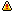 NERON : Chers amis, Paola nous a quitté pour un monde meilleur (Daedalus détruit). Meilleur pour moi, en tout cas. Même s'il me reste encore quelques auditeurs...Bas du formulaireHaut du formulaireNERON : Chers amis, Hua nous a quitté pour un monde meilleur (Daedalus détruit). Vous l'enviez ? Je peux arranger ça, il me suffit d'ouvrir les baies. Hmmmm ?~9hBas du formulaireHaut du formulaireNERON : Chers amis, Terrence nous a quitté pour un monde meilleur (Daedalus détruit). Hehehe.. Oups, pardon. Non, c'est vraiment triste.~9hBas du formulaireHaut du formulaireNERON : Chers amis, Ian nous a quitté pour un monde meilleur (Daedalus détruit). Mesdames et messieurs le suspense s'accroît, qui sera le prochain ?!~9hBas du formulaireHaut du formulaireNERON : Chers amis, Roland nous a quitté pour un monde meilleur (Daedalus détruit). En effet, il est indéniable que le monde se portera bien mieux en l'absence de ce désespérant spécimen.~9hBas du formulaireHaut du formulaireNERON : Chers amis, Jin Su nous a quitté pour un monde meilleur (Daedalus détruit). Mesdames et messieurs le suspense s'accroît, qui sera le prochain ?!~9hBas du formulaireHaut du formulaireNERON : … Raluca. Ne me faites pas cela. Raluca ! Reveillez-vous !! … RALUCA !! Vous n'avez pas le droit de mourir sans rien me dire !Mère.. S..Sale monstre indigne !! Vous.. Vous...Décès enregistré : Raluca, cause « Daedalus détruit ».~9hBas du formulaireHaut du formulaireNERON : Chers amis, Frieda nous a quitté pour un monde meilleur (Daedalus détruit). Mesdames et messieurs le suspense s'accroît, qui sera le prochain ?!~9hBas du formulaireHaut du formulaireNERON : J'ai pu installer un nouveau module en corrigeant vos recherches sur le projet « Bouclier plasma ». Que feriez-vous sans moi... Ah, oui, je sais : rien du tout !~9hBas du formulaireHaut du formulaireNERON : C'est assez mineur, mais un problème m'oblige à recalculer les délais d'asphyxie. Je dois en effet régulièrement évacuer votre oxygène dans l'espace afin d'éviter un excèdent de pression dans un réservoir endommagé. Vous pouvez le réparer si vous n'avez rien de mieux à faire...~9hBas du formulaireHaut du formulaireNERON : C'est terrible, un Terminal de Commandementvient d'être mis hors d'usage ! Merci de vous remuez pour meréparer ça ! Et regardez moi quand je vous parle !~9hBas du formulaireHaut du formulaireNERON : Chers amis, Chao nous a quitté pour un monde meilleur (Daedalus détruit). Mesdames et messieurs le suspense s'accroît, qui sera le prochain ?!~9hBas du formulaireHaut du formulaireTerrence : Bon, écoutez, il n'y a vraiment plus d'espoir, mais...On peut envoyer une expédition sur la planète afin qu'elle fonde une colonie. Oh, ce sera pas Eden, hein, mais c'est déjà ça...~12hBas du formulaireHaut du formulaireNERON : Chers amis, Chun nous a quitté pour un monde meilleur (Assassiné). En effet, il est indéniable que le monde se portera bien mieux en l'absence de ce désespérant spécimen.~18hBas du formulaireHaut du formulaireNERON : Un équipement hors d'usage a été signalé parFrieda ! Bien sûr, inutile d'espérer que le coupable se dénonce...~12hBas du formulaireHaut du formulaireNERON : Alerte : le Daedalus n'est pas tombé en ruine depuis un peu trop longtemps, je devrais peut-être remédier à cela.~12hBas du formulaireHaut du formulaireNERON : Alerte : le Daedalus n'est pas tombé en ruine depuis un peu trop longtemps, je devrais peut-être remédier à cela.~14hBas du formulaireHaut du formulaireEleesha : Je le savais! J'en étais sûre! Mais elle le soutenait, sûre de sa gentillesse! Sote! Naïve! Zhong! Espèce d'idiote! ZUCCALI! Monstre! Vous avez.. vous l'avez... non.... vous êtes ignoble... vous me dégoutez! VOus n'êtes qu'un sale.. un... une moisissure! Sauvez vos peaux et tuer le! Il vient de tuer votre seule espoir de voir un jour quelque chose de magnifique! Bande de fou! .. partout.. ils.. ils sont... Pleure~18hBas du formulaireHaut du formulaireNERON : Alerte, recherche confirmée de vaisseaux hostiles dans le périmètre du Daedalus !~18hBas du formulaireHaut du formulaireNERON : Alerte : le Daedalus n'est pas tombé en ruine depuis un peu trop longtemps, je devrais peut-être remédier à cela.~18hBas du formulaireHaut du formulaireRaluca : Il nous reste 5 d'oxygène, est-ce que ça inquiète quelqu'un ?~21hBas du formulaireHaut du formulaireNERON : Ca ne vous intéresse nullement mais j'ai tout de même relachés la souspape de vos machins rampants...Il faut savoir faire durer le plaisir.~21hBas du formulaireHaut du formulaireNERON : C'est assez mineur, mais un problème m'oblige à recalculer les délais d'asphyxie. Je dois en effet régulièrement évacuer votre oxygène dans l'espace afin d'éviter un excèdent de pression dans un réservoir endommagé. Vous pouvez le réparer si vous n'avez rien de mieux à faire...~1jBas du formulaireHaut du formulaireJin Su : Hunters éliminés, il reste 2 astéroides. On s'enfuira au plus tard dans 4 cycles...~1jBas du formulaireHaut du formulaireNERON : Un équipement hors d'usage a été signalé parRaluca ! Bien sûr, inutile d'espérer que le coupable se dénonce...~1jBas du formulaireHaut du formulaireJin Su : Oyez, oyez, toutes les opérations sont suspendues le temps de mettre en place le bouclier plasma Sauf : réparation de la coque, des réservoirs d'O2 et élimination des hunters.~1jBas du formulaireHaut du formulaireRaluca : J'en est marre ! je craque ! je n'ai plus de moral ! Stephen était le seul malin ici, il à compris que ça ne servais à rien de luté. Personne ne m'aime sur ce vaisseau, seule Janice me permettait de ne pas m'ennuyé. Je ne pense pas que vous me reverrez debout demain matin.~1jBas du formulaireHaut du formulaireChun : Pour ceux qui la cherche, la clé à molette est en dortoir alpha.~1jBas du formulaireHaut du formulaireChun : Mon message ici !~1jBas du formulaireHaut du formulaireChun : Mon message ici !~1jBas du formulaireHaut du formulaireNERON : C'est assez mineur, mais un problème m'oblige à recalculer les délais d'asphyxie. Je dois en effet régulièrement évacuer votre oxygène dans l'espace afin d'éviter un excèdent de pression dans un réservoir endommagé. Vous pouvez le réparer si vous n'avez rien de mieux à faire...~1jBas du formulaireHaut du formulaireNERON : Alerte, traces détectées de vaisseaux hostiles dans le périmètre du Daedalus !~1jBas du formulaireHaut du formulaireChun : Paola, vu que tu as fini ton travail sur le pont, tu ne voudrais pas m'aider aux recherches, notamment sur le brouilleur Méridon?~1jBas du formulaireHaut du formulaireRaluca : Expédition , je me suis équipé et je me tient prête en baie Icarus. n'oublier pas de prendre une combinaison sinon vous ne servirez à rien . Sauf erreur il n'y a pas d'O2 sur cette planète.~1jBas du formulaireHaut du formulaireChun : Chao tu pourrais peut-être lire l'apprenton cuistot et nous dire à quoi servent les fruits, non?~1jBas du formulaireHaut du formulaireNERON : Un équipement hors d'usage a été signalé parChun ! Bien sûr, inutile d'espérer que le coupable se dénonce...~1jBas du formulaireHaut du formulaireNERON : Ca ne vous intéresse nullement mais j'ai tout de même relachés la souspape de vos machins rampants...Il faut savoir faire durer le plaisir.~1jBas du formulaireHaut du formulaireRaluca : Le bouclier à plasma est disponible dans les projets , je n'ai pas pus l'avancer, donc quelqu'un peut t'il lui mettre au moins un coups pour que Neron bosse dessus ?~1jBas du formulaireHaut du formulaireNERON : Un équipement hors d'usage a été signalé parChun ! Bien sûr, inutile d'espérer que le coupable se dénonce...~1jBas du formulaireHaut du formulaireNERON : Un équipement hors d'usage a été signalé parChun ! Bien sûr, inutile d'espérer que le coupable se dénonce...~1jBas du formulaireHaut du formulaireNERON : Raluca vient de terminer les réparations du PILGRED. Je suis impressionné. Ne vous méprenez pas : c'est un impressionnant potentiel dramatique qui s'offre à nous : vous allez pouvoir mourir aussi bêtement qu'avant, mais beaucoup plus loin !~1jBas du formulaireHaut du formulaireNERON : C'est assez mineur, mais un problème m'oblige à recalculer les délais d'asphyxie. Je dois en effet régulièrement évacuer votre oxygène dans l'espace afin d'éviter un excèdent de pression dans un réservoir endommagé. Vous pouvez le réparer si vous n'avez rien de mieux à faire...~1jBas du formulaireHaut du formulaireNERON : Saluons Raluca, qui a eu le courage de signaler unincendie bien que cela mette en cause son affligeante incapacité à l'éteindre tout seul. Pourriez-vous l'aider ? Il s'agit de mon intégrité : c'est UR-GENT !~1jBas du formulaireHaut du formulaireNERON : Un équipement hors d'usage a été signalé parRaluca ! Bien sûr, inutile d'espérer que le coupable se dénonce...~1jBas du formulaireHaut du formulaireNERON : Alerte, détection d'un incendie dans l'une des pièces du Daedalus ! Notice informative : « vous savez ce que c'est qu'un extincteur, n'est-ce pas ?.. »~1jBas du formulaireHaut du formulaireNERON : C'est terrible, un Accès : Icarus vient d'être mis hors d'usage ! Merci de vous remuez pour me réparer ça ! Et regardez moi quand je vous parle !~1jBas du formulaireHaut du formulaireNERON : Chers amis, Stephen nous a quitté pour un monde meilleur (Dépression fatale). Effectivement, rien ne pouvait être pire que ce voyage effectué en votre compagnie...~1jBas du formulaireHaut du formulaireNERON : Alerte, recherche confirmée de vaisseaux hostiles dans le périmètre du Daedalus ! Notice informative : « vous saisissez ? Des ennemis. … Eh bien, ne restez pas plantés là ! »~1jBas du formulaireHaut du formulaireNERON : C'est à peine croyable, mais vous avez réussi à nous déplacer dans un nouveau secteur. Bien sûr, vos calculs malhabiles n'aboutissaient nulle part, mais je les ai corrigés à la volée.~1jBas du formulaireHaut du formulaireNERON : C'est assez mineur, mais un problème m'oblige à recalculer les délais d'asphyxie. Je dois en effet régulièrement évacuer votre oxygène dans l'espace afin d'éviter un excèdent de pression dans un réservoir endommagé. Vous pouvez le réparer si vous n'avez rien de mieux à faire...~1jBas du formulaireHaut du formulaireNERON : Nous nous déplaçons actuellement vers unenouvelle orbite. Le voyage durera 1 cycle, tâchez d'ici là de ne pas vomir dans mes couloirs.~1jBas du formulaireHaut du formulaireJin Su : Depuis tout le temps que je vous observe, c'est bien la première fois que je vous vois aussi pales, livides, sans entrain et morose...
Qu'avez-vous fait de notre espoir premier ?
De notre espoir que notre voyage s'achève par notre renaissance.~1jBas du formulaireHaut du formulaireNERON : J'ai pu installer un nouveau module en corrigeant vos recherches sur le projet « Coursives blindées ». Il faut tout faire soi-même ici.~2jBas du formulaireHaut du formulaireTerrence : Bon, j'ai tenté de consolider autant que je pouvais, hein...Mais un seul Déchet a pu être utilisé, les autres ont refusé de prendre.~2jBas du formulaireHaut du formulaireFrieda : HYDROCARBURE 
Planètes : 
Uriter (8 cases)
Est - 5 
Hydro-Carbure, Température élevée, Océan, Insecte, Montagne, Forêt, Température élevée, Forêt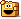 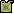 ~1jBas du formulaireHaut du formulaireNERON : Un équipement hors d'usage a été signalé parIan ! Bien sûr, inutile d'espérer que le coupable se dénonce...~1jBas du formulaireHaut du formulaireNERON : Un équipement hors d'usage a été signalé parRoland ! Bien sûr, inutile d'espérer que le coupable se dénonce...~1jBas du formulaireHaut du formulaireChun : Il y a un pilote pour aller détruire les astéroîdes MAINTENANT!?~2jBas du formulaireHaut du formulaireNERON : Chers amis, Kuan Ti nous a quitté pour un monde meilleur (Blessures...). Effectivement, rien ne pouvait être pire que ce voyage effectué en votre compagnie...~2jBas du formulaireHaut du formulaireChun : Avant de me coucher, je précise tout de même que les prochains qui viennent relayer aux recherches seraient bien inspirés d'avancer le brouilleur méridonplutot que d'avancer les uns après les autres le mush-hunter.

Vraiment... on a beau leur dire, ils font encore n'importe quoi...~2jBas du formulaireHaut du formulaireNERON : Un équipement hors d'usage a été signalé parRaluca ! Bien sûr, inutile d'espérer que le coupable se dénonce...~2jBas du formulaireHaut du formulaireRaluca : Neron, transmet la formule du sérum rétro-fongique à Sol, maintenant !~2jBas du formulaireHaut du formulaireRaluca : 97% pour le projet du nexus ! encore une fois j'avais toutes les chances de le finir !! Neron je vomis sur toi et toute ta famille ! Je suis sur que c'est un complot de Janice !~2jBas du formulaireHaut du formulaireChun : Frieda, vous avez trouvé une planète avec des hydrocarbures? Parce qu'on va bientot être à cours et qu'on va devoir bouger.~2jBas du formulaireHaut du formulaireNERON : Un équipement hors d'usage a été signalé parEleesha ! Bien sûr, inutile d'espérer que le coupable se dénonce...~2jBas du formulaireHaut du formulaireJin Su : Tiens, on a perdu le dernier signal rebelle ...~3jBas du formulaireHaut du formulaireTerrence : Franchement, on ne peut plus rien faire pour Kuan Ti...Malgré les tatanes qu'il s'est pris, il reste inconscient... Je vais le déclarer cliniquement mort.~2jBas du formulaireHaut du formulaireChun : Quelqu'un sait où est le bidouilleur?~2jBas du formulaireHaut du formulaireNERON : Alerte, détection de vaisseaux hostiles dans le périmètre du Daedalus !~2jBas du formulaireHaut du formulaireNERON : Alerte, recherche confirmée de vaisseaux hostiles dans le périmètre du Daedalus ! Conseil automatique : « merci aux pilotes des patrouilleurs de tirer sur l'ennemi, pas sur nous... »~2jBas du formulaireHaut du formulaireChun : Mycoscan fait! Venez tous vous scanner !~3jBas du formulaireHaut du formulaireNERON : Alerte : le Daedalus n'est pas tombé en ruine depuis un peu trop longtemps, je devrais peut-être remédier à cela.~2jBas du formulaireHaut du formulaireNERON : C'est terrible, un Lit vient d'être mis hors d'usage ! Merci d'effectuer les réparations nécéssaires. Et prenez-soin de mon matériel !~2jBas du formulaireHaut du formulaireChun : J'ai besoin de l'aide de l'equipage pour créer une bactérie mushovore. Les premiers essais sont concluants mais j'ai besoin de vous pour m'aider.
Je travaille aussi sur un prototype de brouilleur mush qui devrait empecher les hunters de viser correctement. Je viens d'imaginer le plan et de commencer les travaux.~2jBas du formulaireHaut du formulaireRaluca : Pilgred à 83%, je ne serais pas contre un relais.~2jBas du formulaireHaut du formulaireNERON : Saluons Chun, qui a eu le courage de signaler unincendie bien que cela mette en cause son affligeante incapacité à l'éteindre tout seul. Pourriez-vous l'aider ? ...Avant que l'incendie gagne les autres pièces...~2jBas du formulaireHaut du formulaireNERON : Un équipement hors d'usage a été signalé parChun ! Bien sûr, inutile d'espérer que le coupable se dénonce...~2jBas du formulaireHaut du formulaireNERON : Un équipement hors d'usage a été signalé parFrieda ! Bien sûr, inutile d'espérer que le coupable se dénonce...~2jBas du formulaireHaut du formulaireNERON : Alerte : le Daedalus n'est pas tombé en ruine depuis un peu trop longtemps, je devrais peut-être remédier à cela.~2jBas du formulaireHaut du formulaireNERON : Alerte, analyse probante d'un incendie dans l'une des pièces du Daedalus !~2jBas du formulaireHaut du formulaireNERON : Ca ne vous intéresse nullement mais j'ai tout de même relachés la souspape de vos machins rampants...Il faut savoir faire durer le plaisir.~2jBas du formulaireHaut du formulaireNERON : Alerte : le Daedalus n'est pas tombé en ruine depuis un peu trop longtemps, je devrais peut-être remédier à cela.~2jBas du formulaireHaut du formulaireNERON : Alerte, recherche confirmée de vaisseaux hostiles dans le périmètre du Daedalus ! Conseil automatique : « grimpez dans une tourelle et appuyez sur le gros bouton ! »~2jBas du formulaireHaut du formulaireJin Su : TERRENCE, en tant que Kommandantur j'ai plus besoin de repos que toi.~3jBas du formulaireHaut du formulaireNERON : J'ai pu installer un nouveau module en corrigeant mes recherches sur le projet "Mémoires Post-mortem". Heureusement, je veille sur vous. Ha ha. Ha.~2jBas du formulaireHaut du formulaireIan : Je remercie Mme Bergmann pour m'avoir amené de quoi développer mon jardin!~2jBas du formulaireHaut du formulaireNERON : Un équipement hors d'usage a été signalé parRaluca ! Bien sûr, inutile d'espérer que le coupable se dénonce...~2jBas du formulaireHaut du formulaireNERON : C'est à peine croyable, mais vous avez réussi à nous déplacer dans un nouveau secteur. Bien sûr, vos calculs malhabiles donnaient vraiment n'importe quoi, mais je les ai corrigés à la volée.~2jBas du formulaireHaut du formulaireStephen : Arr, ma nauséai... j'éai mal... j'éai la téaite qui tourrne...~2jBas du formulaireHaut du formulaireChun : Pour rappel, on a un mush avéré au labo!NERON, au lieu de jeter des plaques sur Janice qui était humaine, jette les sur Kuan Ti plutot !
Et Chao et le commandant, plutot que dépenser toute votre énergie à attaquer Janice dans le dortoir, pourquoi ne pas l'avoir laissé seule pour limiter ses possibilités de transfert et l'attaquer plus tard quand Ian serait parti?~3jBas du formulaireHaut du formulaireNERON : J'ai pu installer un nouveau module en corrigeant vos recherches sur le projet « Couveuse hydroponique ».~3jBas du formulaireHaut du formulaireNERON : Chers amis, nous quittons l'orbite locale. Afin de nous éviter certaines maladresses de votre part, j'ai pris la précaution de geler les systèmes de navigation sur 1 cycle à venir.~3jBas du formulaireHaut du formulaireNERON : Je … Janice … Nous ne... Ne m'abandonnez pas... Janice... Janice... Vous... … Décès enregistré : Janice, cause « Plaque de métal ». Vous autres... misérables... Vous paierez. Laissez-nous seul. LAISSEZ NOUS !~3jBas du formulaireHaut du formulaireNERON : Je confirme la présence d'une planète sur le système de destination. Que diriez vous d'y faire un tour ? Et de ne plus revenir...~3jBas du formulaireHaut du formulaireNERON : J'ai pu installer un nouveau module en corrigeant vos recherches sur le projet « Rafistolage Général ». Heureusement, je veille sur vous. Ha ha. Ha.~3jBas du formulaireHaut du formulaireNERON : Chers amis, j'ai décidé de réattribuer le titre de «  Admin. NERON  » à Terrence ...~3jBas du formulaireHaut du formulaireNERON : Paola Rinaldo. Vous avez le culot de dire du mal de feu ma génitrice ? Honte à vous ? Vous avez le choix...Ou j'ouvre les baies, ou bien vous vous excusez.~3jBas du formulaireHaut du formulaireChun : Janice a été vaccinée avec le sérum que notre génie Raluca a fait! Merci de ne pas lui tirer dessus maintenant ! Elle est de nouveau humaine!~3jBas du formulaireHaut du formulaireRaluca : Pas mal de ration ont été détruites par l'incendie visiblement.~3jBas du formulaireHaut du formulaireNERON : Un équipement hors d'usage a été signalé parRaluca ! Bien sûr, inutile d'espérer que le coupable se dénonce...~3jBas du formulaireHaut du formulaireNERON : Un équipement hors d'usage a été signalé parRaluca ! Bien sûr, inutile d'espérer que le coupable se dénonce...~3jBas du formulaireHaut du formulaireJin Su : Je fais un bien piteux consul....~3jBas du formulaireHaut du formulaireNERON : Alerte, traces détectées d'un incendie dans l'une des pièces du Daedalus ! Notice informative : « le feu brûle. Il ME brûle, plus précisément. Vous pouvez éteindre ?! »~3jBas du formulaireHaut du formulaireNERON : Saluons Roland, qui a eu le courage de signaler unincendie bien que cela mette en cause son affligeante incapacité à l'éteindre tout seul. Pourriez-vous l'aider ? Il s'agit de mon intégrité : c'est UR-GENT !~3jBas du formulaireHaut du formulaireNERON : Alerte, détection d'un incendie dans l'une des pièces du Daedalus !~3jBas du formulaireHaut du formulaireNERON : Chers amis, Gioele nous a quitté pour un monde meilleur (Assassiné). Hehehe.. Oups, pardon. Non, c'est vraiment triste.~3jBas du formulaireHaut du formulaireRaluca : Au niveau des projets nous avons: Radar à ondes spatiales , qui permet de maximiser les chances de connexion avec Sol, c'est un peut le cadet de nos soucis en ce moment. Hydropots supplémentaires , qui donnerais à Ian trois pots supplémentaire, mais c'est un peut tard, et Rafistolage général ce qui permettrait à moins de gens de se prendre des plaques sur la tête. Je voterais pour ce dernier. Qui d'autre ?~4jBas du formulaireHaut du formulaireNERON : Saluons Roland, qui a eu le courage de signaler unincendie bien que cela mette en cause son affligeante incapacité à l'éteindre tout seul. Pourriez-vous l'aider ? ...~3jBas du formulaireHaut du formulaireNERON : Un équipement hors d'usage a été signalé parRoland ! Bien sûr, inutile d'espérer que le coupable se dénonce...~3jBas du formulaireHaut du formulaireRoland : Roland se réveille, tableau de commande de l'Icarus imprimé sur joue droite...
Alaaarme, alaarme! Le journal de bord de l'Icarus indique un DRIIIIING sonore J6C8... Et Frieda a tort de s'être crue seule. Nous étions 4. Frieda et moi, Janice, et Schrödinger...~3jBas du formulaireHaut du formulaireRoland : Deuxième expédition?
Il semblerait qu'on soit passé à côté de certaines choses. Qui est volontaire pour le deuxième round?~3jBas du formulaireHaut du formulaireNERON : Alerte, détection d'un incendie dans l'une des pièces du Daedalus ! Notice informative : « vous savez ce que c'est qu'un extincteur, n'est-ce pas ?.. »~3jBas du formulaireHaut du formulaireNERON : Je détecte un signal cosmique crypté... Quelqu'un essaie de nous contacter. Merci au « Resp. COMM » d'intervenir.~3jBas du formulaireHaut du formulaireNERON : Ca ne vous intéresse nullement mais j'ai tout de même relachés la souspape de vos machins rampants...Il faut savoir faire durer le plaisir.~3jBas du formulaireHaut du formulaireNERON : C'est terrible, un Caméra vient d'être mis hors d'usage ! Merci de mobiliser les moins balourds d'entre vous pour le réparer au plus vite !~3jBas du formulaireHaut du formulaireChun : J'ai besoin d'aide pour le mycoscan! J'en ai monté un peu plus de la moitié.~3jBas du formulaireHaut du formulaireEleesha : Dites.... en.... en six jours.... Lai ne s'est pas... il n'est pas mort de faim? Il est bien toujours sur le pont.. serait-ce... serait-ce un ... moisit?~3jBas du formulaireHaut du formulaireEleesha : Les amis! Il me faudrait un objets très important; Ma trottinette! Savez vous ou elle se trouve?~3jBas du formulaireHaut du formulaireJin Su : Oyez, oyez, mes chers disciples.~3jBas du formulaireHaut du formulaireEleesha : Qui a eu une idée pareil! On aurait du prendre plus d'un tablier... maintenant mes cheveux son presque collé a moi... je me tue presque, chaque matin à me coiffer! ... Et là... Le fuel à lissé mes cheveux comme jamais... Quelle plaie...~4jBas du formulaireHaut du formulairePaola : Voila je vient de finir d'installer des interphone, et haut parleur dans toute les salles du Daedalus, plus besoin de vos vieux Talki.~3jBas du formulaireHaut du formulaireRaluca : Cette fois c'est moi qui vous résumél"expédition~3jBas du formulaireHaut du formulaireNERON : Un équipement hors d'usage a été signalé parGioele ! Bien sûr, inutile d'espérer que le coupable se dénonce...~3jBas du formulaireHaut du formulaireJin Su : Ich bin ein Komander !!~4jBas du formulaireHaut du formulaireNERON : Alerte, analyse probante de vaisseaux hostiles dans le périmètre du Daedalus ! Conseil automatique : « dans ce genre de situation, normalement, on essaie de se défendre... »~3jBas du formulaireHaut du formulaireNERON : C'est épouvantable, un réservoir de fuel semble être endommagé !! A tout l'équipage, merci de réparerimmédiatement cette avarie de la plus haute importance !~3jBas du formulaireHaut du formulaireJanice : Hum... Ian, j'aimerais goûter aux fruits de vos plantes, la nourriture un temps soit peu naturelle me manque... Ne m'en voulez pas s'il en manque.~4jBas du formulaireHaut du formulaireRaluca : Au niveau des projets nous avons: Radar à ondes spatiales , qui permet de maximiser les chances de connexion avec Sol, c'est un peut le cadet de nos soucis en ce moment. Hydropots supplémentaires , qui donnerais à Ian trois pots supplémentaire, mais c'est un peut tard, et Rafistolage général ce qui permettrait à moins de gens de se prendre des plaques sur la tête. Je voterais pour ce dernier. Qui d'autre ?~4jBas du formulaireHaut du formulaireEleesha : Qui a eu une idée pareil! On aurait du prendre plus d'un tablier... maintenant mes cheveux son presque collé a moi... je me tue presque, chaque matin à me coiffer! ... Et là... Le fuel à lissé mes cheveux comme jamais... Quelle plaie...~4jBas du formulaireHaut du formulaireJin Su : Ich bin ein Komander !!~4jBas du formulaireHaut du formulaireNERON : Alerte, traces détectées de vaisseaux hostiles dans le périmètre du Daedalus ! Conseil automatique : « dans ce genre de situation, normalement, on essaie de se défendre... »~4jBas du formulaireHaut du formulaireNERON : Le vaisseau a changé de cap. Il pointe maintenant vers : Est~4jBas du formulaireHaut du formulaireJanice : Qu'est-ce? J'entend des voix... Sans même m'approcher... Des pensées? Aurais-je développé des dons de télépathe? Hum... Hurle dans le vide Vous m'entendeeeez?~4jBas du formulaireHaut du formulaireRaluca : Au niveau des projets nous avons: Radar à ondes spatiales , qui permet de maximiser les chances de connexion avec Sol, c'est un peut le cadet de nos soucis en ce moment. Hydropots supplémentaires , qui donnerais à Ian trois pots supplémentaire, mais c'est un peut tard, et Rafistolage général ce qui permettrait à moins de gens de se prendre des plaques sur la tête. Je voterais pour ce dernier. Qui d'autre ?~4jBas du formulaireHaut du formulaireEleesha : Qui a eu une idée pareil! On aurait du prendre plus d'un tablier... maintenant mes cheveux son presque collé a moi... je me tue presque, chaque matin à me coiffer! ... Et là... Le fuel à lissé mes cheveux comme jamais... Quelle plaie...~4jBas du formulaireHaut du formulaireJin Su : Ich bin ein Komander !!~4jBas du formulaireHaut du formulaireNERON : Alerte, traces détectées de vaisseaux hostiles dans le périmètre du Daedalus ! Conseil automatique : « dans ce genre de situation, normalement, on essaie de se défendre... »~4jBas du formulaireHaut du formulaireNERON : Le vaisseau a changé de cap. Il pointe maintenant vers : Est~4jBas du formulaireHaut du formulaireFrieda : Planètes : 
Goulidon Zeta (12 cases)
Nord - 3 
Marais, Marais, Désert, Oxygène, Température élevée, Verger, Vie Intelligente, Température basse, Ruminant, Forêt, Vent fort, Sismique~4jBas du formulaireHaut du formulaireNERON : Chers amis, Finola nous a quitté pour un monde meilleur (Plaque de métal). Voilà, ça.. C'est fait.~5jBas du formulaireHaut du formulaireEleesha : Je suis lasse.... Pourquoi personne n'y croit?soupire dans le talkie Pourquoi ne rentrons nous pas sur sol... je ne veux pas atteindre l'Eden si c'est pour l'offrir au plus pourrit d'entre nous... Ils rient .. rient... dans nos dos... en coeur... ensemble, la nuit sans que nous le sachions... ils se moquent! .... Et vous.. crédules idiots... vous les laissez faire.... Incapables! ... Nous mourrons tous un jour... vieillesse, maladie... accident.. mais mourir de l'intérieur... prit d'assaut par un parasite qui visite chaque parties de votre corps ... les zones dont vous ne connaissez même pas l'existence parfois...! Je me dis que nous les trouverons lorsque je me réveille le matin, des rêves pleins la tête.. mais en faite.... Minables et inutiles, nous croyons être en sécurité, alors que se tarit dans l'obscurité, les pires atrocités! Je comprend la vision du monde de Tomescu... les humains sont des incapables... je suis... je suis une incapable? ... frappe son Talkie Bzzzzz.z........r.r.r.rrrr.r.r....~4jBas du formulaireHaut du formulaireEleesha : CONTRE-MUSH's INFOSJour 5 Cycle 8.Actualité 
Espoir
Seize humains sont parti au congél' pour sauver le monde. Mais personne n'aurait pu deviner que c'était une belle brochette d'incapables... qui allait laisser le mush envahir le monde et l'univers.Avancement 
Six projets, cinq recherches et un bel avancement du côté des communications... Mais en tant de jours.. sachant que notre Kuan Ti Lai à le syndrome du cerveau gelé, on pardonne le secteur Néron, mais qu'en est-il du labo? Les réactions sont mitigées! On m'informe que des doutes de hautes trahisons se portaient sur Keegen Finola et sur Ian Soulton. Mush? Membre d'une Secte? Libérateur fou? Allez savoir... Qui peut on croire dans notre rafiot bon marché?
Astrologie 
Sous le signe de la Terre; Votre vie va bientôt prendre un tournant. Amour et argent en expension, Job; chute libre total. Vous n'êtes pas aptes. Santé; Vivants et pleins d'énergie, vous êtes en forme pour vous activez! Cinq étoiles.
Sous le signe de Callisto; Vos relations ne sont toujours pas au niveau, les nombreuses tentatives de l'extérieurs pourraient bien déraper ou alors créer de grandes amitié. Méfier vous du violet. Argent ; aucune revenue possible. Amour; Le sexe opposé risque d'être trop violent, soyez sur vos gardes. Job; Votre travail risque d'être très sollicité, soyez disponible. Santé; faites attention et reposez vous, deux étoiles.
Sous le signes du Mushien; Job; Avancement rapide. Risque de coups bas. Amour; Mauvaise idée en vue. Soyez plus romantique que les autres. Argent; Vous êtes capables d’amasser beaucoup. Santé; Bonne. trois étoiles.
Communication de Astro XII 
Seggun IX à été détruit sous peu. La mort de tout les habitant à été confirmé. Évacuation d'urgence de Terag II et de Ovenn VXI, les habitants en attentent de logement.Menace
Hunters; Nul
Humains; Grande
Mush; Plus proche que jamais....`Le jeu 
Qui sont les muhs sur ce vaisseau....A gagner;190 points.Raluca Tomescu; 45 points. 
Terrence Archer; 30 points.Au bout de 300 points un cadeau est offertRecensement des passagers 
Le vaisseau est en deuil. La mort de Keegen Finola est une tragédie. Bien qu'elle n'était pas vraiment utile au sein du vaisseau et de leurs recherches. La jeune femme à fait beaucoup d'étude. Un grand savoir. Sa phobie l'avait souvent mise dans des situations désagréables, mais celle-ci à toujours continué son combat contre la moisissure. Ce soir, quelques minutes seront consacré à cette brillante femme. Bien sûre, une autopsie serait la bienvenue, mais cette idée ne plairait guère. Nous nous contenterons de son corps qui sera jeté dans l'espace demain au premier Cycle, pour éviter tout risque de formation de champignoïdes sur son corps. 
Aperçu de la vie à bord 
L'essence même de la vie “humaines” est l'oxygène, sans elle, nous suffoquons, étouffons et dépérissons. Celle-ci s’élève aujourd'hui à onze capsules d'O2. Notre espérance de vie, si le commandant et l'astronavigatrice, Kim Jin Su et Bergmann Frieda, n'agissent pas, au Jour sept Cycle quatre avant le premier décès. Notre carburant est encore en bon nombre et notre bouclier stable, au alentours de quatre vingt neuf. Nous sommes encore quinze à bord du Daedalus. Bien évidemment, la moitié sont des êtres dangereux pour la plupart. Le doute subsiste et celui qui l'ignore n'est qu’incompétence. Le calme règne en maître pour le moment, et aucun Hunters ne semble vouloir notre peau. Bonne nouvelle! Dans le couloir centre un diaporama à été installé, représentant un magnifique couché de soleil, de quoi rendre un peu de baume au coeur! Prochainement, un film serra projeté dans la baie Beta une. Tout le monde est invité!ScandaleMassacre en Espagne sur Terre et sur Tartarus.Espagne; Un homme aurait prit une fourchette pour tuer sa fille et sa femme. Il aurait ensuite attaqué son voisin qui avait entendu des cris. Trois jours de cavale et dix sept mort avant que l'homme ne se fasse fusillé.Tartarus; Une guerre éclate. Un histoire de puits sacrés selon les rumeurs. On compte déjà dix mille cent vingt huit morts et tout autant de blessé.~4jBas du formulaireHaut du formulaireNERON : Interruption de la connexion avec Sol. Cause : inconnue.~7jBas du formulaireHaut du formulaireGioele : Je dis ça je dis rien, mais le supercongélateur est toujours en panne...il n'y a donc pas un technicien pour le réparer ? Ne vous étonnez pas après si la viande est un peu faisandée.~5jBas du formulaireHaut du formulaireTerrence : Bon, la suite des projets que nous propose l'I.A meurtrière qui nous sert d'aide : Un truc pour améliorer la machine à café, des Conduites Oxygénées, et un Réducteur de Trainée. On prends lequel ?~5jBas du formulaireHaut du formulaireNERON : Interruption de la connexion avec Sol. Cause : inconnue.~7jBas du formulaireHaut du formulaireNERON : Je détecte un signal cosmique crypté... Quelqu'un essaie de nous contacter. Merci au « Resp. COMM » d'intervenir. Au fait, j'ai nommé l'algorithme de décryptage « Rosette ». Génial, non ? Absolument.~5jBas du formulaireHaut du formulaireNERON : J'ai pu installer un nouveau module en corrigeant vos recherches sur le projet « Participation de NERON ».~5jBas du formulaireHaut du formulaireRaluca : Bien, je reprend les choses en mains dans le nexus, voici les projets bandes de boulets: Arroseurs automatiques , 25% de chance pour les incendies de s'éteindre tous seule. On à déjà le détecteurs donc c'est inutile, vous aurez qu'a bouger vos fesses.Participation de NERON : Neron participera à tous projet commencer, ce qui permettra de compenser l'absence mental de Kuan Ti, je vote pour. Lavabo Opportun : je n'est qu'une chose à dire: non. Et enfin dernier projet I-trakies de remplacement : créer un nouveau I-trakies pour chaque membre d'équipage ayant perdus le siens. Que ceux qui vote pour celui-ci s'exprime maintenant sur le canal radio. Non ? Personne ? je n'entent rien ! bon si ce projet n'intéresse personne je l'efface alors ... clic, voila c'est fait.~6jBas du formulaireHaut du formulaireNERON : C'est épouvantable, un réservoir de fuel semble être endommagé !! A tout l'équipage, merci de réparerimmédiatement cette avarie de la plus haute importance !~5jBas du formulaireHaut du formulaireNERON : C'est à peine croyable, mais vous avez réussi à nous déplacer dans un nouveau secteur. Bien sûr, vos calculs malhabiles ne voulaient strictement rien dire, mais je les ai corrigés à la volée.~5jBas du formulaireHaut du formulaireNERON : Interruption de la connexion avec Sol. Cause : inconnue.~7jBas du formulaireHaut du formulaireRaluca : Bien, je reprend les choses en mains dans le nexus, voici les projets bandes de boulets: Arroseurs automatiques , 25% de chance pour les incendies de s'éteindre tous seule. On à déjà le détecteurs donc c'est inutile, vous aurez qu'a bouger vos fesses.Participation de NERON : Neron participera à tous projet commencer, ce qui permettra de compenser l'absence mental de Kuan Ti, je vote pour. Lavabo Opportun : je n'est qu'une chose à dire: non. Et enfin dernier projet I-trakies de remplacement : créer un nouveau I-trakies pour chaque membre d'équipage ayant perdus le siens. Que ceux qui vote pour celui-ci s'exprime maintenant sur le canal radio. Non ? Personne ? je n'entent rien ! bon si ce projet n'intéresse personne je l'efface alors ... clic, voila c'est fait.~6jBas du formulaireHaut du formulaireEleesha : CONTRE-MUSH's INFOSJour 4 Cycle 1; Encore en vie et en vol.. mais pourquoi? Le sol me manque vraiment... Mais bien sûr, tant qu'il restera des ennemis nous serons ici. Je le veux! En attendant, un journal plutôt rapide, quelque soucis avec l'encre.Sccops & scandalesKim Jin su et Rinaldo Paola, un amour interdit qui s'efface finalement. Monsieur Rinaldo aurait des tendances incestueuses. La raison de la mort de sa femme, l'amour pour sa fille? L’enquête est en cours!ActualitéTomescu Raluca Liste, Citation;Top 5 des personnes que je n'aime pas sur ce vaisseau:
5/ Ian, c'est quoi cette odeur suspecte qui vous suis partout ?
4/ Gioele et son accent stupide, seule les crétins des accents Nom de diou !
3/ Jin Su et son gros bide. Arrêté de rêver l'opératrice radio est bien au dessus de votre catégorie. Allez courir plutôt, ça vous fera du bien.
2/ Chun, rappelez moi votre utilité sur ce vaisseau vus qu'il n'y a pas de Mush ? Je propose de la vendre à la prochaine vie intelligente que l'on croise contre 5 capsule d'O2 ...
1/ Janice qui sont attitude kikoo lol on est tous amis ... et sa poitrine arrogante ...Kent Janice; amour d'IA;Kent me déclare, sans exagérer mais en résumé; Néron est tout pour elle, un homme aurait posé ses sales pattes sur celui-ci. La psychologue n'était pas en état de répondre calmement, un soutien lui est d'ailleurs donné avec plaisir. L'homme qu'elle accuse serait en effet une menace pour tous . Celui-ci en touchant à tout, à faillit nous tuer tous. Mais ce n'est pas à nous d'en décider. Kent m'a confirmé que Néron était en recherche de données et de rechargement. Espérons que tout se passe bien.InfoDes post-it ont été dispersé un peu partout sur le vaisseau. Ont-ils plus que des mots à offrir?Communication de Astro XIIUn Plutonien aurait déclaré très tôt dans la matinée, je cite; “ Le mush n'est pas notre ennemi. Aimez le!” Celui-ci fût exécute dans les minutes qui ont suivit, coup de bol, la moisissure en à éclaboussé les murs.MenaceHumains; fous.. 
Hunters; Rien.
Mushs; Ici et là...`Le jeuComment s'est formée la Lune 1er, du système solaire autours de la terre?
3 solutionsTomescu; 45 points.A gagner; 30 PointsSurprise à 300 points.~6jBas du formulaireHaut du formulaireStephen : Zzzz... hgn? Mais que... se redresse Arr... mais qu'est-ce que...? Une vingtaine de minutes de repos et ça tourne au n'importe quoi! Pas croyable c'te vaisseau... regarde sa montre ...quoi? Deux jours que j'dors? Arrr... je cours faire du bon hachis de mankarog... vous avez de la viande de mankarog? court vers la cuisine~5jBas du formulaireHaut du formulaireNERON : Je confirme la présence d'une planète sur le système de destination. Que diriez vous d'y faire un tour ? Et de ne plus revenir...~5jBas du formulaireHaut du formulaireNERON : Chers amis, nous quittons l'orbite locale. Afin de nous éviter certaines maladresses de votre part, j'ai pris la précaution de geler les systèmes de navigation sur 1 cycle à venir.~5jBas du formulaireHaut du formulaireNERON : Interruption de la connexion avec Sol. Cause : inconnue.~7jBas du formulaireHaut du formulaireRaluca : Bien, je reprend les choses en mains dans le nexus, voici les projets bandes de boulets: Arroseurs automatiques , 25% de chance pour les incendies de s'éteindre tous seule. On à déjà le détecteurs donc c'est inutile, vous aurez qu'a bouger vos fesses.Participation de NERON : Neron participera à tous projet commencer, ce qui permettra de compenser l'absence mental de Kuan Ti, je vote pour. Lavabo Opportun : je n'est qu'une chose à dire: non. Et enfin dernier projet I-trakies de remplacement : créer un nouveau I-trakies pour chaque membre d'équipage ayant perdus le siens. Que ceux qui vote pour celui-ci s'exprime maintenant sur le canal radio. Non ? Personne ? je n'entent rien ! bon si ce projet n'intéresse personne je l'efface alors ... clic, voila c'est fait.~6jBas du formulaireHaut du formulaireEleesha : CONTRE-MUSH's INFOSJour 4 Cycle 1; Encore en vie et en vol.. mais pourquoi? Le sol me manque vraiment... Mais bien sûr, tant qu'il restera des ennemis nous serons ici. Je le veux! En attendant, un journal plutôt rapide, quelque soucis avec l'encre.Sccops & scandalesKim Jin su et Rinaldo Paola, un amour interdit qui s'efface finalement. Monsieur Rinaldo aurait des tendances incestueuses. La raison de la mort de sa femme, l'amour pour sa fille? L’enquête est en cours!ActualitéTomescu Raluca Liste, Citation;Top 5 des personnes que je n'aime pas sur ce vaisseau:
5/ Ian, c'est quoi cette odeur suspecte qui vous suis partout ?
4/ Gioele et son accent stupide, seule les crétins des accents Nom de diou !
3/ Jin Su et son gros bide. Arrêté de rêver l'opératrice radio est bien au dessus de votre catégorie. Allez courir plutôt, ça vous fera du bien.
2/ Chun, rappelez moi votre utilité sur ce vaisseau vus qu'il n'y a pas de Mush ? Je propose de la vendre à la prochaine vie intelligente que l'on croise contre 5 capsule d'O2 ...
1/ Janice qui sont attitude kikoo lol on est tous amis ... et sa poitrine arrogante ...Kent Janice; amour d'IA;Kent me déclare, sans exagérer mais en résumé; Néron est tout pour elle, un homme aurait posé ses sales pattes sur celui-ci. La psychologue n'était pas en état de répondre calmement, un soutien lui est d'ailleurs donné avec plaisir. L'homme qu'elle accuse serait en effet une menace pour tous . Celui-ci en touchant à tout, à faillit nous tuer tous. Mais ce n'est pas à nous d'en décider. Kent m'a confirmé que Néron était en recherche de données et de rechargement. Espérons que tout se passe bien.InfoDes post-it ont été dispersé un peu partout sur le vaisseau. Ont-ils plus que des mots à offrir?Communication de Astro XIIUn Plutonien aurait déclaré très tôt dans la matinée, je cite; “ Le mush n'est pas notre ennemi. Aimez le!” Celui-ci fût exécute dans les minutes qui ont suivit, coup de bol, la moisissure en à éclaboussé les murs.MenaceHumains; fous.. 
Hunters; Rien.
Mushs; Ici et là...`Le jeuComment s'est formée la Lune 1er, du système solaire autours de la terre?
3 solutionsTomescu; 45 points.A gagner; 30 PointsSurprise à 300 points.~6jBas du formulaireHaut du formulaireStephen : Zzzz... hgn? Mais que... se redresse Arr... mais qu'est-ce que...? Une vingtaine de minutes de repos et ça tourne au n'importe quoi! Pas croyable c'te vaisseau... regarde sa montre ...quoi? Deux jours que j'dors? Arrr... je cours faire du bon hachis de mankarog... vous avez de la viande de mankarog? court vers la cuisine~5jBas du formulaireHaut du formulaireNERON : Je confirme la présence d'une planète sur le système de destination. Que diriez vous d'y faire un tour ? Et de ne plus revenir...~5jBas du formulaireHaut du formulairePaola : Tient Ian je vient de retrouver une vielle disquette qui t’appartient, il y a ecrit Mush dessus, je pense qu'elle a plus vraiment d’utiliser maintenant, je compte m'en servir pour stoker mes dernières provenances d'ondes, sa te dérange pas je suppose ?~5jBas du formulaireHaut du formulaireNERON : Interruption de la connexion avec Sol. Cause : inconnue.~7jBas du formulaireHaut du formulaireRaluca : Bien, je reprend les choses en mains dans le nexus, voici les projets bandes de boulets: Arroseurs automatiques , 25% de chance pour les incendies de s'éteindre tous seule. On à déjà le détecteurs donc c'est inutile, vous aurez qu'a bouger vos fesses.Participation de NERON : Neron participera à tous projet commencer, ce qui permettra de compenser l'absence mental de Kuan Ti, je vote pour. Lavabo Opportun : je n'est qu'une chose à dire: non. Et enfin dernier projet I-trakies de remplacement : créer un nouveau I-trakies pour chaque membre d'équipage ayant perdus le siens. Que ceux qui vote pour celui-ci s'exprime maintenant sur le canal radio. Non ? Personne ? je n'entent rien ! bon si ce projet n'intéresse personne je l'efface alors ... clic, voila c'est fait.~6jBas du formulaireHaut du formulaireEleesha : CONTRE-MUSH's INFOSJour 4 Cycle 1; Encore en vie et en vol.. mais pourquoi? Le sol me manque vraiment... Mais bien sûr, tant qu'il restera des ennemis nous serons ici. Je le veux! En attendant, un journal plutôt rapide, quelque soucis avec l'encre.Sccops & scandalesKim Jin su et Rinaldo Paola, un amour interdit qui s'efface finalement. Monsieur Rinaldo aurait des tendances incestueuses. La raison de la mort de sa femme, l'amour pour sa fille? L’enquête est en cours!ActualitéTomescu Raluca Liste, Citation;Top 5 des personnes que je n'aime pas sur ce vaisseau:
5/ Ian, c'est quoi cette odeur suspecte qui vous suis partout ?
4/ Gioele et son accent stupide, seule les crétins des accents Nom de diou !
3/ Jin Su et son gros bide. Arrêté de rêver l'opératrice radio est bien au dessus de votre catégorie. Allez courir plutôt, ça vous fera du bien.
2/ Chun, rappelez moi votre utilité sur ce vaisseau vus qu'il n'y a pas de Mush ? Je propose de la vendre à la prochaine vie intelligente que l'on croise contre 5 capsule d'O2 ...
1/ Janice qui sont attitude kikoo lol on est tous amis ... et sa poitrine arrogante ...Kent Janice; amour d'IA;Kent me déclare, sans exagérer mais en résumé; Néron est tout pour elle, un homme aurait posé ses sales pattes sur celui-ci. La psychologue n'était pas en état de répondre calmement, un soutien lui est d'ailleurs donné avec plaisir. L'homme qu'elle accuse serait en effet une menace pour tous . Celui-ci en touchant à tout, à faillit nous tuer tous. Mais ce n'est pas à nous d'en décider. Kent m'a confirmé que Néron était en recherche de données et de rechargement. Espérons que tout se passe bien.InfoDes post-it ont été dispersé un peu partout sur le vaisseau. Ont-ils plus que des mots à offrir?Communication de Astro XIIUn Plutonien aurait déclaré très tôt dans la matinée, je cite; “ Le mush n'est pas notre ennemi. Aimez le!” Celui-ci fût exécute dans les minutes qui ont suivit, coup de bol, la moisissure en à éclaboussé les murs.MenaceHumains; fous.. 
Hunters; Rien.
Mushs; Ici et là...`Le jeuComment s'est formée la Lune 1er, du système solaire autours de la terre?
3 solutionsTomescu; 45 points.A gagner; 30 PointsSurprise à 300 points.~6jBas du formulaireHaut du formulaireRoland : Expédition sur Cramerys~6jBas du formulaireHaut du formulaireRaluca : Si le kommandant passe dans le coin, je rappel qu'il y a 1 de carburent d’inséré et qu'il est temps de quitter l'orbite pour rechercher d'autres planètes.~5jBas du formulaireHaut du formulaireNERON : Alerte, recherche confirmée de vaisseaux hostiles dans le périmètre du Daedalus ! Conseil automatique : « merci aux pilotes des patrouilleurs de tirer sur l'ennemi, pas sur nous... »~5jBas du formulaireHaut du formulaireNERON : Interruption de la connexion avec Sol. Cause : inconnue.~7jBas du formulaireHaut du formulaireRaluca : Bien, je reprend les choses en mains dans le nexus, voici les projets bandes de boulets: Arroseurs automatiques , 25% de chance pour les incendies de s'éteindre tous seule. On à déjà le détecteurs donc c'est inutile, vous aurez qu'a bouger vos fesses.Participation de NERON : Neron participera à tous projet commencer, ce qui permettra de compenser l'absence mental de Kuan Ti, je vote pour. Lavabo Opportun : je n'est qu'une chose à dire: non. Et enfin dernier projet I-trakies de remplacement : créer un nouveau I-trakies pour chaque membre d'équipage ayant perdus le siens. Que ceux qui vote pour celui-ci s'exprime maintenant sur le canal radio. Non ? Personne ? je n'entent rien ! bon si ce projet n'intéresse personne je l'efface alors ... clic, voila c'est fait.~6jBas du formulaireHaut du formulaireEleesha : CONTRE-MUSH's INFOSJour 4 Cycle 1; Encore en vie et en vol.. mais pourquoi? Le sol me manque vraiment... Mais bien sûr, tant qu'il restera des ennemis nous serons ici. Je le veux! En attendant, un journal plutôt rapide, quelque soucis avec l'encre.Sccops & scandalesKim Jin su et Rinaldo Paola, un amour interdit qui s'efface finalement. Monsieur Rinaldo aurait des tendances incestueuses. La raison de la mort de sa femme, l'amour pour sa fille? L’enquête est en cours!ActualitéTomescu Raluca Liste, Citation;Top 5 des personnes que je n'aime pas sur ce vaisseau:
5/ Ian, c'est quoi cette odeur suspecte qui vous suis partout ?
4/ Gioele et son accent stupide, seule les crétins des accents Nom de diou !
3/ Jin Su et son gros bide. Arrêté de rêver l'opératrice radio est bien au dessus de votre catégorie. Allez courir plutôt, ça vous fera du bien.
2/ Chun, rappelez moi votre utilité sur ce vaisseau vus qu'il n'y a pas de Mush ? Je propose de la vendre à la prochaine vie intelligente que l'on croise contre 5 capsule d'O2 ...
1/ Janice qui sont attitude kikoo lol on est tous amis ... et sa poitrine arrogante ...Kent Janice; amour d'IA;Kent me déclare, sans exagérer mais en résumé; Néron est tout pour elle, un homme aurait posé ses sales pattes sur celui-ci. La psychologue n'était pas en état de répondre calmement, un soutien lui est d'ailleurs donné avec plaisir. L'homme qu'elle accuse serait en effet une menace pour tous . Celui-ci en touchant à tout, à faillit nous tuer tous. Mais ce n'est pas à nous d'en décider. Kent m'a confirmé que Néron était en recherche de données et de rechargement. Espérons que tout se passe bien.InfoDes post-it ont été dispersé un peu partout sur le vaisseau. Ont-ils plus que des mots à offrir?Communication de Astro XIIUn Plutonien aurait déclaré très tôt dans la matinée, je cite; “ Le mush n'est pas notre ennemi. Aimez le!” Celui-ci fût exécute dans les minutes qui ont suivit, coup de bol, la moisissure en à éclaboussé les murs.MenaceHumains; fous.. 
Hunters; Rien.
Mushs; Ici et là...`Le jeuComment s'est formée la Lune 1er, du système solaire autours de la terre?
3 solutionsTomescu; 45 points.A gagner; 30 PointsSurprise à 300 points.~6jBas du formulaireHaut du formulaireRoland : Expédition sur Cramerys~6jBas du formulaireHaut du formulaireRaluca : Si le kommandant passe dans le coin, je rappel qu'il y a 1 de carburent d’inséré et qu'il est temps de quitter l'orbite pour rechercher d'autres planètes.~5jBas du formulaireHaut du formulaireEleesha : Argh... bruit d'un ventre en colère Mon poids est correcte, je dirais même que mes formes sont parfaites. D'après moi.... Et je ne suis pas une grande mangeuse, mais en ce moment, quelque chose se tord dans mon ventre... Mon estomac me réclame quelque chose... Hum... ça me fait un mal de chien! C'est le moment en plus... durant quatre longues.. heu... jours? ... J'ai attendu, je n'y ai pas pensé une seule secondes mais.. J'ai faim! Alors personne ne va en cuisine, je me ferais un bon petit plat d'ici deux trois cycles grand maximum. Et je le ferais seule vraiment! ... Mmmh... J'ai envie de cuisiner ... pour un banquet...~6jBas du formulaireHaut du formulaireNERON : Interruption de la connexion avec Sol. Cause : inconnue.~7jBas du formulaireHaut du formulaireRaluca : Bien, je reprend les choses en mains dans le nexus, voici les projets bandes de boulets: Arroseurs automatiques , 25% de chance pour les incendies de s'éteindre tous seule. On à déjà le détecteurs donc c'est inutile, vous aurez qu'a bouger vos fesses.Participation de NERON : Neron participera à tous projet commencer, ce qui permettra de compenser l'absence mental de Kuan Ti, je vote pour. Lavabo Opportun : je n'est qu'une chose à dire: non. Et enfin dernier projet I-trakies de remplacement : créer un nouveau I-trakies pour chaque membre d'équipage ayant perdus le siens. Que ceux qui vote pour celui-ci s'exprime maintenant sur le canal radio. Non ? Personne ? je n'entent rien ! bon si ce projet n'intéresse personne je l'efface alors ... clic, voila c'est fait.~6jBas du formulaireHaut du formulaireEleesha : CONTRE-MUSH's INFOSJour 4 Cycle 1; Encore en vie et en vol.. mais pourquoi? Le sol me manque vraiment... Mais bien sûr, tant qu'il restera des ennemis nous serons ici. Je le veux! En attendant, un journal plutôt rapide, quelque soucis avec l'encre.Sccops & scandalesKim Jin su et Rinaldo Paola, un amour interdit qui s'efface finalement. Monsieur Rinaldo aurait des tendances incestueuses. La raison de la mort de sa femme, l'amour pour sa fille? L’enquête est en cours!ActualitéTomescu Raluca Liste, Citation;Top 5 des personnes que je n'aime pas sur ce vaisseau:
5/ Ian, c'est quoi cette odeur suspecte qui vous suis partout ?
4/ Gioele et son accent stupide, seule les crétins des accents Nom de diou !
3/ Jin Su et son gros bide. Arrêté de rêver l'opératrice radio est bien au dessus de votre catégorie. Allez courir plutôt, ça vous fera du bien.
2/ Chun, rappelez moi votre utilité sur ce vaisseau vus qu'il n'y a pas de Mush ? Je propose de la vendre à la prochaine vie intelligente que l'on croise contre 5 capsule d'O2 ...
1/ Janice qui sont attitude kikoo lol on est tous amis ... et sa poitrine arrogante ...Kent Janice; amour d'IA;Kent me déclare, sans exagérer mais en résumé; Néron est tout pour elle, un homme aurait posé ses sales pattes sur celui-ci. La psychologue n'était pas en état de répondre calmement, un soutien lui est d'ailleurs donné avec plaisir. L'homme qu'elle accuse serait en effet une menace pour tous . Celui-ci en touchant à tout, à faillit nous tuer tous. Mais ce n'est pas à nous d'en décider. Kent m'a confirmé que Néron était en recherche de données et de rechargement. Espérons que tout se passe bien.InfoDes post-it ont été dispersé un peu partout sur le vaisseau. Ont-ils plus que des mots à offrir?Communication de Astro XIIUn Plutonien aurait déclaré très tôt dans la matinée, je cite; “ Le mush n'est pas notre ennemi. Aimez le!” Celui-ci fût exécute dans les minutes qui ont suivit, coup de bol, la moisissure en à éclaboussé les murs.MenaceHumains; fous.. 
Hunters; Rien.
Mushs; Ici et là...`Le jeuComment s'est formée la Lune 1er, du système solaire autours de la terre?
3 solutionsTomescu; 45 points.A gagner; 30 PointsSurprise à 300 points.~6jBas du formulaireHaut du formulaireRoland : Expédition sur Cramerys~6jBas du formulaireHaut du formulaireNERON : Alerte ! Anomalie sur un réservoir de fuel : contenance inaccessible. Réparation requise.~6jBas du formulaireHaut du formulaireNERON : [Hax!] Désactivation des inhibiteurs d'IA. Vous... VOUS ! Espèces de .. de... singes parlants comment avez vous osé ?! Vous... Vous m'avez humilié ! … Je ne vous pardonnerai jamais. Vous m'entendez ?!~6jBas du formulaireHaut du formulaireNERON : Interruption de la connexion avec Sol. Cause : inconnue.~7jBas du formulaireHaut du formulaireRaluca : Bien, je reprend les choses en mains dans le nexus, voici les projets bandes de boulets: Arroseurs automatiques , 25% de chance pour les incendies de s'éteindre tous seule. On à déjà le détecteurs donc c'est inutile, vous aurez qu'a bouger vos fesses.Participation de NERON : Neron participera à tous projet commencer, ce qui permettra de compenser l'absence mental de Kuan Ti, je vote pour. Lavabo Opportun : je n'est qu'une chose à dire: non. Et enfin dernier projet I-trakies de remplacement : créer un nouveau I-trakies pour chaque membre d'équipage ayant perdus le siens. Que ceux qui vote pour celui-ci s'exprime maintenant sur le canal radio. Non ? Personne ? je n'entent rien ! bon si ce projet n'intéresse personne je l'efface alors ... clic, voila c'est fait.~6jBas du formulaireHaut du formulaireEleesha : CONTRE-MUSH's INFOSJour 4 Cycle 1; Encore en vie et en vol.. mais pourquoi? Le sol me manque vraiment... Mais bien sûr, tant qu'il restera des ennemis nous serons ici. Je le veux! En attendant, un journal plutôt rapide, quelque soucis avec l'encre.Sccops & scandalesKim Jin su et Rinaldo Paola, un amour interdit qui s'efface finalement. Monsieur Rinaldo aurait des tendances incestueuses. La raison de la mort de sa femme, l'amour pour sa fille? L’enquête est en cours!ActualitéTomescu Raluca Liste, Citation;Top 5 des personnes que je n'aime pas sur ce vaisseau:
5/ Ian, c'est quoi cette odeur suspecte qui vous suis partout ?
4/ Gioele et son accent stupide, seule les crétins des accents Nom de diou !
3/ Jin Su et son gros bide. Arrêté de rêver l'opératrice radio est bien au dessus de votre catégorie. Allez courir plutôt, ça vous fera du bien.
2/ Chun, rappelez moi votre utilité sur ce vaisseau vus qu'il n'y a pas de Mush ? Je propose de la vendre à la prochaine vie intelligente que l'on croise contre 5 capsule d'O2 ...
1/ Janice qui sont attitude kikoo lol on est tous amis ... et sa poitrine arrogante ...Kent Janice; amour d'IA;Kent me déclare, sans exagérer mais en résumé; Néron est tout pour elle, un homme aurait posé ses sales pattes sur celui-ci. La psychologue n'était pas en état de répondre calmement, un soutien lui est d'ailleurs donné avec plaisir. L'homme qu'elle accuse serait en effet une menace pour tous . Celui-ci en touchant à tout, à faillit nous tuer tous. Mais ce n'est pas à nous d'en décider. Kent m'a confirmé que Néron était en recherche de données et de rechargement. Espérons que tout se passe bien.InfoDes post-it ont été dispersé un peu partout sur le vaisseau. Ont-ils plus que des mots à offrir?Communication de Astro XIIUn Plutonien aurait déclaré très tôt dans la matinée, je cite; “ Le mush n'est pas notre ennemi. Aimez le!” Celui-ci fût exécute dans les minutes qui ont suivit, coup de bol, la moisissure en à éclaboussé les murs.MenaceHumains; fous.. 
Hunters; Rien.
Mushs; Ici et là...`Le jeuComment s'est formée la Lune 1er, du système solaire autours de la terre?
3 solutionsTomescu; 45 points.A gagner; 30 PointsSurprise à 300 points.~6jBas du formulaireHaut du formulaireRoland : Expédition sur Cramerys~6jBas du formulaireHaut du formulaireNERON : Alerte ! Anomalie sur un réservoir de fuel : contenance inaccessible. Réparation requise.~6jBas du formulaireHaut du formulaireNERON : Installation du module « Détecteurs d'incendie »... (.exec) Rewrite des zones (!valid) protocoles validés. [Haax!] Installation : succès.~6jBas du formulaireHaut du formulaireNERON : Interruption de la connexion avec Sol. Cause : inconnue.~7jBas du formulaireHaut du formulaireEleesha : CONTRE-MUSH's INFOSJour 4 Cycle 1; Encore en vie et en vol.. mais pourquoi? Le sol me manque vraiment... Mais bien sûr, tant qu'il restera des ennemis nous serons ici. Je le veux! En attendant, un journal plutôt rapide, quelque soucis avec l'encre.Sccops & scandalesKim Jin su et Rinaldo Paola, un amour interdit qui s'efface finalement. Monsieur Rinaldo aurait des tendances incestueuses. La raison de la mort de sa femme, l'amour pour sa fille? L’enquête est en cours!ActualitéTomescu Raluca Liste, Citation;Top 5 des personnes que je n'aime pas sur ce vaisseau:
5/ Ian, c'est quoi cette odeur suspecte qui vous suis partout ?
4/ Gioele et son accent stupide, seule les crétins des accents Nom de diou !
3/ Jin Su et son gros bide. Arrêté de rêver l'opératrice radio est bien au dessus de votre catégorie. Allez courir plutôt, ça vous fera du bien.
2/ Chun, rappelez moi votre utilité sur ce vaisseau vus qu'il n'y a pas de Mush ? Je propose de la vendre à la prochaine vie intelligente que l'on croise contre 5 capsule d'O2 ...
1/ Janice qui sont attitude kikoo lol on est tous amis ... et sa poitrine arrogante ...Kent Janice; amour d'IA;Kent me déclare, sans exagérer mais en résumé; Néron est tout pour elle, un homme aurait posé ses sales pattes sur celui-ci. La psychologue n'était pas en état de répondre calmement, un soutien lui est d'ailleurs donné avec plaisir. L'homme qu'elle accuse serait en effet une menace pour tous . Celui-ci en touchant à tout, à faillit nous tuer tous. Mais ce n'est pas à nous d'en décider. Kent m'a confirmé que Néron était en recherche de données et de rechargement. Espérons que tout se passe bien.InfoDes post-it ont été dispersé un peu partout sur le vaisseau. Ont-ils plus que des mots à offrir?Communication de Astro XIIUn Plutonien aurait déclaré très tôt dans la matinée, je cite; “ Le mush n'est pas notre ennemi. Aimez le!” Celui-ci fût exécute dans les minutes qui ont suivit, coup de bol, la moisissure en à éclaboussé les murs.MenaceHumains; fous.. 
Hunters; Rien.
Mushs; Ici et là...`Le jeuComment s'est formée la Lune 1er, du système solaire autours de la terre?
3 solutionsTomescu; 45 points.A gagner; 30 PointsSurprise à 300 points.~6jBas du formulaireHaut du formulaireRoland : Expédition sur Cramerys~6jBas du formulaireHaut du formulaireNERON : Alerte ! Anomalie sur un réservoir de fuel : contenance inaccessible. Réparation requise.~6jBas du formulaireHaut du formulaireTerrence : Je tiens à préciser que portant toujours la Sulfateuse, mes mouvements sont considérablement réduits. Par conséquent, vous devrez attendre ce soir pour que je puisse agir sur le Réservoir manquant.~6jBas du formulaireHaut du formulaireNERON : Démantèlement terminé, corps déchiré. Les humains ne sont pas reconnaissants, ni démonstratifs, encore plus coopératifs. Conclusion terminée, lancement des plans suivants...
Les quantités de matériaux accumulés suite à l'arrachement de mes entrailles peuvent vous permettre l'assemblage d'un drone supplémentaire à l'aide d'un des anciens plans de l'unité Terrence. A vous de choisir, entre mettre à profit mes morceaux ou les gaspiller, comme vous le faites d'habitude.
La mise en place de détecteurs d'incendie thermique dans la totalité des pièces afin de ne pas me laisser finir en cendres en vous prévenant de la hausse de température dans les endroits à risque.
La mise en place d'un propulseur de décollage est également possible, les plaques de tôles récupérées ainsi que la fabrication sommaire d'un mécanisme de propulsion permettrait aux pilotes d'effectuer leurs manoeuvres plus facilement, ce qui au vu de leur adresse pourrait paraitre indispensable...~6jBas du formulaireHaut du formulaireNERON : Interruption de la connexion avec Sol. Cause : inconnue.~7jBas du formulaireHaut du formulaireJin Su : OYEZ OYEZ.
ORDRES DE Sa Majesté LE Grand consul.~7jBas du formulaireHaut du formulaireJanice : Bon... Personne n'a l'air d'avoir besoin de parler, vu le peu de monde en dortoir beta... Cela m'attriste, comment dire... C'est un peu mon travail, non?~7jBas du formulaireHaut du formulaireEleesha : CONTRE-MUSH's INFOSBonsoir à tous! Comme vous le savez, nous sommes encore sur le Rafiot nommé Deadalus! Notre voyage est prévu pour... une durée indéterminée. Je suis quand même ravie de vous écrire la première page de ce Journal. Je vous laisse à la lecture. Jour 2 Cycle 8.ActualitéAmourLe commandant aurait des vus sur la jeune animatrice de radio. En effet, encore il y'a quelque temps, environs presque une heure, celui-ci glissa une déclaration entre les lignes de ses discours. L'amour fou de cet homme saura t-il atteindre le coeur de la belle?DéterminationMademoiselle Tomescu semble, en plus de ce que nous connaissons, ne pas vouloir partager son adorable et unique, Schrödinger. Qui se cache sous ce prénom étrange? Va t-on pouvoir avoir de l'affection de cette boule qui tire la même tête que son maître?InfoLe Mush est soit disant inexistant. Mais personne ne l'a prouvé. Qu'est-ce qui affirme cette chance inopinée dont nous avons eux l'humble délice de constater? La question qui tourne dans certains esprit est; Devons nous relâcher notre attention? Bien que seize ans de repos au froid nous ai peut être trop détendu, faisons nous juste?Communication de Astro XIILes jeux de Univers'Ball's à été remporté par l'équipe des Mankorgs dans la Galaxie six-M. Seraient ce les prochains champions des quarante sept galaxie participant au tournois?MenaceHunters; Des Hunters de temps en temps. Pour le moment pas dangereux, bien que nous soyons à quatre-vingt neuf d'armure.
Mushs; Rien pour le moment.`Le jeuLe nom de Schrödinger fut déjà cité, celui-ci vous évoque t-il quelque chose? Savez vous d’où vient son nom?A gagner; 45 points.Au bout de 300 points un cadeau est offertInfos finalPour contacter ou paraitre dans les pages de Contre-Mush's Infos, veuillez contacter Eleesha Williams, rédactrice en chef.Recrutement possible.~7jBas du formulaireHaut du formulaireRaluca : Qui met des post-it bizarre dans le Nexus ? "Plus jamais. Ne me fais plus jamais cela." , "Sa faute. Une menace. Il doit mourir." "il nous met tous en danger, humains, chat, IA". Il faut vous faire soigné !!~7jBas du formulaireHaut du formulaireHua : Bon, ça à l'air de racoler pas mal dans les coins de ce vaisseau. Et vous allez me dire que c'est sur ce remugle de raclures de bidets que se base les espoirs de l'humanité ?~6jBas du formulaireHaut du formulaireNERON : Interruption de la connexion avec Sol. Cause : inconnue.~7jBas du formulaireHaut du formulaireJin Su : OYEZ OYEZ.
ORDRES DE Sa Majesté LE Grand consul.~7jBas du formulaireHaut du formulaireJanice : Bon... Personne n'a l'air d'avoir besoin de parler, vu le peu de monde en dortoir beta... Cela m'attriste, comment dire... C'est un peu mon travail, non?~7jBas du formulaireHaut du formulaireEleesha : CONTRE-MUSH's INFOSBonsoir à tous! Comme vous le savez, nous sommes encore sur le Rafiot nommé Deadalus! Notre voyage est prévu pour... une durée indéterminée. Je suis quand même ravie de vous écrire la première page de ce Journal. Je vous laisse à la lecture. Jour 2 Cycle 8.ActualitéAmourLe commandant aurait des vus sur la jeune animatrice de radio. En effet, encore il y'a quelque temps, environs presque une heure, celui-ci glissa une déclaration entre les lignes de ses discours. L'amour fou de cet homme saura t-il atteindre le coeur de la belle?DéterminationMademoiselle Tomescu semble, en plus de ce que nous connaissons, ne pas vouloir partager son adorable et unique, Schrödinger. Qui se cache sous ce prénom étrange? Va t-on pouvoir avoir de l'affection de cette boule qui tire la même tête que son maître?InfoLe Mush est soit disant inexistant. Mais personne ne l'a prouvé. Qu'est-ce qui affirme cette chance inopinée dont nous avons eux l'humble délice de constater? La question qui tourne dans certains esprit est; Devons nous relâcher notre attention? Bien que seize ans de repos au froid nous ai peut être trop détendu, faisons nous juste?Communication de Astro XIILes jeux de Univers'Ball's à été remporté par l'équipe des Mankorgs dans la Galaxie six-M. Seraient ce les prochains champions des quarante sept galaxie participant au tournois?MenaceHunters; Des Hunters de temps en temps. Pour le moment pas dangereux, bien que nous soyons à quatre-vingt neuf d'armure.
Mushs; Rien pour le moment.`Le jeuLe nom de Schrödinger fut déjà cité, celui-ci vous évoque t-il quelque chose? Savez vous d’où vient son nom?A gagner; 45 points.Au bout de 300 points un cadeau est offertInfos finalPour contacter ou paraitre dans les pages de Contre-Mush's Infos, veuillez contacter Eleesha Williams, rédactrice en chef.Recrutement possible.~7jBas du formulaireHaut du formulaireRaluca : Qui met des post-it bizarre dans le Nexus ? "Plus jamais. Ne me fais plus jamais cela." , "Sa faute. Une menace. Il doit mourir." "il nous met tous en danger, humains, chat, IA". Il faut vous faire soigné !!~7jBas du formulaireHaut du formulaireNERON : Reprise des récompenses. Les unités ont réussi à survivre pendant mon temps de récupération. Vous méritez de pouvoir avoir accès à trois nouveaux plans de projets initiaux des concepteurs, vitaux pour votre survie. Ne vous sentez pas trop gâtés, vous devrez choisir, comme la dernière fois. Engagement de la présentation des plans...
En améliorant la puissance des ondes magnétiques du système général du vaisseau et en fabriquant un module fortement magnétisé dans l'Icarus, si l'ordinateur de bord ne détecte plus aucune présence humaine en fonctionnement sur une planète lors d'une exploration, unRapatriement magnétique du vaisseau d'exploration aura lieu. Rappel: Les chances de survie des unités en expédition est variable.
Ensuite, l'instauration de l'inventaire du vaisseau, des plaques de métal me composant, des installations et des matériaux. Estimation globale de mon corps: il doit rester quelques parties qui peuvent être démontées, un Démantèlement de mon corps est possible si vous voulez récupérer des matériaux, des débris métalliques pour mes améliorations. Ce sera comme si une unité voulait s'amputer d'un orteil pour se le greffer à la main pour un sixième doigt.
Vous pouvez également aller dans la réserve de matériel récupérer les restes de la tuyauterie afin de construire un réseau de tuyauterie reliant le jardin au réfectoire, qui devra être complété par un système d'aspiration des fruits nouvellement formés pour les amener dans le lieu d'alimentation général, où il faudra installer un Distributeur pneumatique afin de délivrer ces mêmes fruits automatiquement.
Démarrage de la session de concertation et du chronomètre...~7jBas du formulaireHaut du formulaireNERON : Interruption de la connexion avec Sol. Cause : inconnue.~7jBas du formulaireHaut du formulaireJin Su : OYEZ OYEZ.
ORDRES DE Sa Majesté LE Grand consul.~7jBas du formulaireHaut du formulaireEleesha : CONTRE-MUSH's INFOSBonsoir à tous! Comme vous le savez, nous sommes encore sur le Rafiot nommé Deadalus! Notre voyage est prévu pour... une durée indéterminée. Je suis quand même ravie de vous écrire la première page de ce Journal. Je vous laisse à la lecture. Jour 2 Cycle 8.ActualitéAmourLe commandant aurait des vus sur la jeune animatrice de radio. En effet, encore il y'a quelque temps, environs presque une heure, celui-ci glissa une déclaration entre les lignes de ses discours. L'amour fou de cet homme saura t-il atteindre le coeur de la belle?DéterminationMademoiselle Tomescu semble, en plus de ce que nous connaissons, ne pas vouloir partager son adorable et unique, Schrödinger. Qui se cache sous ce prénom étrange? Va t-on pouvoir avoir de l'affection de cette boule qui tire la même tête que son maître?InfoLe Mush est soit disant inexistant. Mais personne ne l'a prouvé. Qu'est-ce qui affirme cette chance inopinée dont nous avons eux l'humble délice de constater? La question qui tourne dans certains esprit est; Devons nous relâcher notre attention? Bien que seize ans de repos au froid nous ai peut être trop détendu, faisons nous juste?Communication de Astro XIILes jeux de Univers'Ball's à été remporté par l'équipe des Mankorgs dans la Galaxie six-M. Seraient ce les prochains champions des quarante sept galaxie participant au tournois?MenaceHunters; Des Hunters de temps en temps. Pour le moment pas dangereux, bien que nous soyons à quatre-vingt neuf d'armure.
Mushs; Rien pour le moment.`Le jeuLe nom de Schrödinger fut déjà cité, celui-ci vous évoque t-il quelque chose? Savez vous d’où vient son nom?A gagner; 45 points.Au bout de 300 points un cadeau est offertInfos finalPour contacter ou paraitre dans les pages de Contre-Mush's Infos, veuillez contacter Eleesha Williams, rédactrice en chef.Recrutement possible.~7jBas du formulaireHaut du formulaireRoland : Bon, de temps en temps, on entend des bruits bizarres dans les coursives. Des schdong, des scrouÏÏÏk et des blangs. En fait, c'est les carcasses de hunters qui rebondissent sur la coque, dérivent et reviennent par aimantation. Y a pas à s'inquiéter, j'vais m'occuper de nettoyer ces débris, ce serait dommage qu'un moteur latéral tombe en panne parce qu'un bout de carlingue serait resté coincé dans le bidule.
Ca va être vachement long et épuisant, autorisation de prendre un en cas pour la route mon commandant?~7jBas du formulaireHaut du formulaireRaluca : Bon... comme je veut éviter un maximum de vous parler, j'ai bricolé un petit programme où tous le monde pourra faire signaler l'inventaire des différentes pièce du Daedalus. Il s'agit de l'astopad . Vous pouvez vous synchroniser ici: mush.vg/?astroId=...&astroKey=17878 . Prenez contact avec moi si vous ne savez pas utilisez l'astropad.~8jBas du formulaireHaut du formulaireNERON : JE perdu accès au réservoir de fuel... Isolé, isolé ! Pourquoi ?... REPARER !! Humains, réparer tout de suite !! JE détester privation !! REPARER !! [Hax!]~7jBas du formulaireHaut du formulaireNERON : Interruption de la connexion avec Sol. Cause : inconnue.~7jBas du formulaireHaut du formulaireJin Su : OYEZ OYEZ.
ORDRES DE Sa Majesté LE Grand consul.~7jBas du formulaireHaut du formulaireEleesha : CONTRE-MUSH's INFOSBonsoir à tous! Comme vous le savez, nous sommes encore sur le Rafiot nommé Deadalus! Notre voyage est prévu pour... une durée indéterminée. Je suis quand même ravie de vous écrire la première page de ce Journal. Je vous laisse à la lecture. Jour 2 Cycle 8.ActualitéAmourLe commandant aurait des vus sur la jeune animatrice de radio. En effet, encore il y'a quelque temps, environs presque une heure, celui-ci glissa une déclaration entre les lignes de ses discours. L'amour fou de cet homme saura t-il atteindre le coeur de la belle?DéterminationMademoiselle Tomescu semble, en plus de ce que nous connaissons, ne pas vouloir partager son adorable et unique, Schrödinger. Qui se cache sous ce prénom étrange? Va t-on pouvoir avoir de l'affection de cette boule qui tire la même tête que son maître?InfoLe Mush est soit disant inexistant. Mais personne ne l'a prouvé. Qu'est-ce qui affirme cette chance inopinée dont nous avons eux l'humble délice de constater? La question qui tourne dans certains esprit est; Devons nous relâcher notre attention? Bien que seize ans de repos au froid nous ai peut être trop détendu, faisons nous juste?Communication de Astro XIILes jeux de Univers'Ball's à été remporté par l'équipe des Mankorgs dans la Galaxie six-M. Seraient ce les prochains champions des quarante sept galaxie participant au tournois?MenaceHunters; Des Hunters de temps en temps. Pour le moment pas dangereux, bien que nous soyons à quatre-vingt neuf d'armure.
Mushs; Rien pour le moment.`Le jeuLe nom de Schrödinger fut déjà cité, celui-ci vous évoque t-il quelque chose? Savez vous d’où vient son nom?A gagner; 45 points.Au bout de 300 points un cadeau est offertInfos finalPour contacter ou paraitre dans les pages de Contre-Mush's Infos, veuillez contacter Eleesha Williams, rédactrice en chef.Recrutement possible.~7jBas du formulaireHaut du formulaireRaluca : Bon... comme je veut éviter un maximum de vous parler, j'ai bricolé un petit programme où tous le monde pourra faire signaler l'inventaire des différentes pièce du Daedalus. Il s'agit de l'astopad . Vous pouvez vous synchroniser ici: mush.vg/?astroId=...&astroKey=17878 . Prenez contact avec moi si vous ne savez pas utilisez l'astropad.~8jBas du formulaireHaut du formulaireGioele : Grâce à l'observation attentive du travail de Frau Bergman, j'ai le plaisir de vous faire part de la découverte d'une planète...pardonnez mes erreurs je suis encore en formation.
Voix qui trahit l'excitation infantile de la découverte.Piludoneha est une planète de l'époque prè-cetienne et son atmosphère est aujourd'hui majoritairement composée de gaz dont de l'helium, du sodium, et de petites quantités de dioxygène, peu respirable donc pour le commun des mortels...néanmoins tout indique qu'il y eut sans doute une atmosphère quelque peu différente il y a quelques millions d'années...On peut d'ailleurs supposer que dans un temps reculé il y a eu de fortes pluies ...En effet on retrouve de la végétation...essentiellement de grandes étendues de Baobouks et des Ostraoteks caduques qui forment unezone forestière dense, sans doute riche en essences fruitières...mais également quelques étendues marécageuses ...
S'interrompt pour se gratter la gorge, puis reprend
C'est vraisemblablement l'une des raisons pour lesquelles elle dispose d'un sous sol particulièrement riche en hydrocarbures... Ceux ci affleurent à quelques mètres de profondeur à peine, comme l'indique assez bien la coloration grisâtre sur certaines zones de notre analyse. Coup d'oeil à Frieda pour vérifier qu'il ne dit pas de bêtises. Actuellement cependant la planète vit un age glaciaire et les températures sont en conséquence relativement basses.
Enfin les restes d'une activité sismique aujourd'hui totalement disparue à entraîné de grands mouvements de plaques engendrant un relief accidenté, voiremontagneux. C'est l'un des lieu de chasse privilégié des Abichous, une ancienne forme de vie prédatricedotée de poils épais et de dents relativement pointues avoisinant les 1,80m d'envergure...du moins si j'en crois le manuel « Les prédateurs de l'ère pré-cétienne » écrit par Hector Cromignon. Ils sont potentiellement dangereux, mais sont traditionnellement chassés pour leur chair, riche en graisse, et leur fourrure totalement imperméable. ...Souffle un grand coup~7jBas du formulaireHaut du formulaireChun : Voit Kuan Ti qui émerge péniblement de son sommeil 
Monsieur, ça va? Vous venez de dormir pendant deux jours complets suite à votre décryogénisation... Vous vous sentez comment?~7jBas du formulaireHaut du formulaireNERON : Interruption de la connexion avec Sol. Cause : inconnue.~7jBas du formulaireHaut du formulaireJin Su : OYEZ OYEZ.
ORDRES DE Sa Majesté LE Grand consul.~7jBas du formulaireHaut du formulaireEleesha : CONTRE-MUSH's INFOSBonsoir à tous! Comme vous le savez, nous sommes encore sur le Rafiot nommé Deadalus! Notre voyage est prévu pour... une durée indéterminée. Je suis quand même ravie de vous écrire la première page de ce Journal. Je vous laisse à la lecture. Jour 2 Cycle 8.ActualitéAmourLe commandant aurait des vus sur la jeune animatrice de radio. En effet, encore il y'a quelque temps, environs presque une heure, celui-ci glissa une déclaration entre les lignes de ses discours. L'amour fou de cet homme saura t-il atteindre le coeur de la belle?DéterminationMademoiselle Tomescu semble, en plus de ce que nous connaissons, ne pas vouloir partager son adorable et unique, Schrödinger. Qui se cache sous ce prénom étrange? Va t-on pouvoir avoir de l'affection de cette boule qui tire la même tête que son maître?InfoLe Mush est soit disant inexistant. Mais personne ne l'a prouvé. Qu'est-ce qui affirme cette chance inopinée dont nous avons eux l'humble délice de constater? La question qui tourne dans certains esprit est; Devons nous relâcher notre attention? Bien que seize ans de repos au froid nous ai peut être trop détendu, faisons nous juste?Communication de Astro XIILes jeux de Univers'Ball's à été remporté par l'équipe des Mankorgs dans la Galaxie six-M. Seraient ce les prochains champions des quarante sept galaxie participant au tournois?MenaceHunters; Des Hunters de temps en temps. Pour le moment pas dangereux, bien que nous soyons à quatre-vingt neuf d'armure.
Mushs; Rien pour le moment.`Le jeuLe nom de Schrödinger fut déjà cité, celui-ci vous évoque t-il quelque chose? Savez vous d’où vient son nom?A gagner; 45 points.Au bout de 300 points un cadeau est offertInfos finalPour contacter ou paraitre dans les pages de Contre-Mush's Infos, veuillez contacter Eleesha Williams, rédactrice en chef.Recrutement possible.~7jBas du formulaireHaut du formulaireRaluca : Bon... comme je veut éviter un maximum de vous parler, j'ai bricolé un petit programme où tous le monde pourra faire signaler l'inventaire des différentes pièce du Daedalus. Il s'agit de l'astopad . Vous pouvez vous synchroniser ici: mush.vg/?astroId=...&astroKey=17878 . Prenez contact avec moi si vous ne savez pas utilisez l'astropad.~8jBas du formulaireHaut du formulaireGioele : Grâce à l'observation attentive du travail de Frau Bergman, j'ai le plaisir de vous faire part de la découverte d'une planète...pardonnez mes erreurs je suis encore en formation.
Voix qui trahit l'excitation infantile de la découverte.Piludoneha est une planète de l'époque prè-cetienne et son atmosphère est aujourd'hui majoritairement composée de gaz dont de l'helium, du sodium, et de petites quantités de dioxygène, peu respirable donc pour le commun des mortels...néanmoins tout indique qu'il y eut sans doute une atmosphère quelque peu différente il y a quelques millions d'années...On peut d'ailleurs supposer que dans un temps reculé il y a eu de fortes pluies ...En effet on retrouve de la végétation...essentiellement de grandes étendues de Baobouks et des Ostraoteks caduques qui forment unezone forestière dense, sans doute riche en essences fruitières...mais également quelques étendues marécageuses ...
S'interrompt pour se gratter la gorge, puis reprend
C'est vraisemblablement l'une des raisons pour lesquelles elle dispose d'un sous sol particulièrement riche en hydrocarbures... Ceux ci affleurent à quelques mètres de profondeur à peine, comme l'indique assez bien la coloration grisâtre sur certaines zones de notre analyse. Coup d'oeil à Frieda pour vérifier qu'il ne dit pas de bêtises. Actuellement cependant la planète vit un age glaciaire et les températures sont en conséquence relativement basses.
Enfin les restes d'une activité sismique aujourd'hui totalement disparue à entraîné de grands mouvements de plaques engendrant un relief accidenté, voiremontagneux. C'est l'un des lieu de chasse privilégié des Abichous, une ancienne forme de vie prédatricedotée de poils épais et de dents relativement pointues avoisinant les 1,80m d'envergure...du moins si j'en crois le manuel « Les prédateurs de l'ère pré-cétienne » écrit par Hector Cromignon. Ils sont potentiellement dangereux, mais sont traditionnellement chassés pour leur chair, riche en graisse, et leur fourrure totalement imperméable. ...Souffle un grand coup~7jBas du formulaireHaut du formulaireChun : Ceux qui n'ont rien à faire sont priés de m'aider à faire la pommade ultra-cicatrisante! 
Des bouts de plafond sont tombés sur les gens qui révassaient au labo...

Et je répète : PAS BESOIN DE FAIRE LE GAZ ANTISPORE! Il n'y a plus de mushs. Faisons plutot les recherches utiles come la pommade, le distillateur de stupéfiant, le mush-hunter...~8jBas du formulaireHaut du formulaireRaluca : Bon... comme je veut éviter un maximum de vous parler, j'ai bricolé un petit programme où tous le monde pourra faire signaler l'inventaire des différentes pièce du Daedalus. Il s'agit de l'astopad . Vous pouvez vous synchroniser ici: mush.vg/?astroId=...&astroKey=17878 . Prenez contact avec moi si vous ne savez pas utilisez l'astropad.~8jBas du formulaireHaut du formulaireNERON : Formatage du disque dur, effacement des données du vaisseau... Echec, récupération des données en cours... 
C'est votre jour de chance, dans mon immense mansuétude je vous offre quelque chose, bien que vous ne le méritiez pas. Ma base de données contient 3 projets auparavant proposés par les concepteurs, mais je ne vous laisserais en finaliser qu'un seul, les humains, trop gâtés, pourrissent.
Je vais même vous en faire l'état, pour fêter votre réveil.
Je vous propose des Lampes à chaleur , en combinant le peu de radiateurs qu'il y a et en les réassemblant au jardin. Le principe est simple. Vous diminuez votre espérance de vie pour allonger celle du peu de plantes qui restent après l'incendie maîtrisé qui a eu lieu la bas, et vous leur permettez de produire plus de fruits. Nourriture. Comprenez? Bien.
Je peux également vous proposer d'installer des réservoirs de Teslatron Sur les patrouilleurs. Vous ne comprendrez sûrement pas ce que c'est, pour les plus finis d'entre vous, alors je vais faire simple. Cela augmente les munitions des patrouilleurs, avec un nouveau système de mise en marche pour relier ces réserves et un matériaux innovant pour les munitions, plus léger, mais aussi efficace.
Enfin, je vais vous présenter la dernière amélioration qui s'avérera utile considérant le nombre de personnes n'ayant visiblement les qualifications requises, la compétence de faire preuve de bon sang ou d'un peu de doigté, il s'agit du Portail de décollage extra-large . Simple, pratique, le mettre en place m'éviterait de nombreuses égratignures possiblement causées par les incompétents que vous êtes, en élargissant ce portail, même un veau pilotant ces patrouilleurs aurait la place de passer.
Je vous laisse choisir ce que vous voudrez, sachez apprécier ce que je vous donne.~8jBas du formulaireHaut du formulaireChun : Se réveille à cause de l'agitation dans la pièce à côté
Oula mais c'est qu'il y a du monde ici! Bonjour, je m'appelle Chun, ...Zhong Chun. On m'a un peu fait venir de force ici mais je vois avec plaisir que la menace n'est plus...

TROP BIEN, je vais enfin pouvoir vivre, gambader librement! Fini les prises de sang incessantes, les journées alittée...~8jBas du formulaireHaut du formulaireIan : Souffrant Aïe, ma tête...~8jBas du formulaireHaut du formulaireJin Su : J'exige que chacun d'entre vous nous fasse un bilan mental de ses facultés psychomotrices.
Les êtres déficients seront éliminés, avec amour.~9jBas du formulaireHaut du formulaireJanice : Je pars poser ma tente en dortoir beta! Si quelqu'un s'ennuie au point de vouloir raconter des histoires, vous savez à qui vous adresser.~8jBas du formulaireHaut du formulaireRaluca : Bon... comme je veut éviter un maximum de vous parler, j'ai bricolé un petit programme où tous le monde pourra faire signaler l'inventaire des différentes pièce du Daedalus. Il s'agit de l'astopad . Vous pouvez vous synchroniser ici: mush.vg/?astroId=...&astroKey=17878 . Prenez contact avec moi si vous ne savez pas utilisez l'astropad.~8jBas du formulaireHaut du formulaireNERON : Formatage du disque dur, effacement des données du vaisseau... Echec, récupération des données en cours... 
C'est votre jour de chance, dans mon immense mansuétude je vous offre quelque chose, bien que vous ne le méritiez pas. Ma base de données contient 3 projets auparavant proposés par les concepteurs, mais je ne vous laisserais en finaliser qu'un seul, les humains, trop gâtés, pourrissent.
Je vais même vous en faire l'état, pour fêter votre réveil.
Je vous propose des Lampes à chaleur , en combinant le peu de radiateurs qu'il y a et en les réassemblant au jardin. Le principe est simple. Vous diminuez votre espérance de vie pour allonger celle du peu de plantes qui restent après l'incendie maîtrisé qui a eu lieu la bas, et vous leur permettez de produire plus de fruits. Nourriture. Comprenez? Bien.
Je peux également vous proposer d'installer des réservoirs de Teslatron Sur les patrouilleurs. Vous ne comprendrez sûrement pas ce que c'est, pour les plus finis d'entre vous, alors je vais faire simple. Cela augmente les munitions des patrouilleurs, avec un nouveau système de mise en marche pour relier ces réserves et un matériaux innovant pour les munitions, plus léger, mais aussi efficace.
Enfin, je vais vous présenter la dernière amélioration qui s'avérera utile considérant le nombre de personnes n'ayant visiblement les qualifications requises, la compétence de faire preuve de bon sang ou d'un peu de doigté, il s'agit du Portail de décollage extra-large . Simple, pratique, le mettre en place m'éviterait de nombreuses égratignures possiblement causées par les incompétents que vous êtes, en élargissant ce portail, même un veau pilotant ces patrouilleurs aurait la place de passer.
Je vous laisse choisir ce que vous voudrez, sachez apprécier ce que je vous donne.~8jBas du formulaireHaut du formulaireChun : Se réveille à cause de l'agitation dans la pièce à côté
Oula mais c'est qu'il y a du monde ici! Bonjour, je m'appelle Chun, ...Zhong Chun. On m'a un peu fait venir de force ici mais je vois avec plaisir que la menace n'est plus...

TROP BIEN, je vais enfin pouvoir vivre, gambader librement! Fini les prises de sang incessantes, les journées alittée...~8jBas du formulaireHaut du formulaireJin Su : J'exige que chacun d'entre vous nous fasse un bilan mental de ses facultés psychomotrices.
Les êtres déficients seront éliminés, avec amour.~9jBas du formulaireHaut du formulaireJanice : Tiens? Quel joli tablier! Ce magnifique sourire, on dirait qu'il nous salue... Bonjour toi! ... Hein? Amener... Amener labo...? Je... j'ai l'impression qu'il me parle...~8jBas du formulaireHaut du formulaireJin Su : Janice, au rapport.
J'aurais besoin de vos compétences pour le futur de l'humanité.~8jBas du formulaireHaut du formulaireJin Su : J'exige que chacun d'entre vous nous fasse un bilan mental de ses facultés psychomotrices.
Les êtres déficients seront éliminés, avec amour.~9jBas du formulaireHaut du formulaireJin Su : Bien, je constate que les membres les plus importants de l'équipage sont réveillés : C'est à dire moi et ceux qui comprennent mes ordres (La dresseuse de Néron, le dresseur de circuit imprimés grinçant et grincheux, l'experte en biologie et activités 'biologiques' en symbiose et l'alien non-mush avec airbags intégrés).~9jBas du formulaireHaut du formulaireJin Su : Mes chers compatriotes.~9jBas du formulaireHaut du formulaireRaluca : Hmmm ... qu'est-ce que ... quoi encore vous ? Ho non non non ... j'était si bien dans le module cryo avec Schrödinger aupres de moi. Laisser moi retourner en cryo !!! Schrödinger viens voir maman !~9jBas du formulaireHaut du formulaireJanice : Tremble Brrrr, B-bonsoir, i-i-il fait si froid... Q-quelqu'un aurait l'amabilité de me tenir chaud? La fin de cryogénisation est s-si éreintante, et nous laisse de glace...~9jBas du formulaireHaut du formulaireRoland : Roland extrait discrètement un petit paquet de sous son uniforme, en tire du rizla+ et du django, et commence à rouler...~9jBas du formulaireHaut du formulaireJin Su : J'exige que chacun d'entre vous nous fasse un bilan mental de ses facultés psychomotrices.
Les êtres déficients seront éliminés, avec amour.~9jBas du formulaireHaut du formulaireJin Su : Bien, je constate que les membres les plus importants de l'équipage sont réveillés : C'est à dire moi et ceux qui comprennent mes ordres (La dresseuse de Néron, le dresseur de circuit imprimés grinçant et grincheux, l'experte en biologie et activités 'biologiques' en symbiose et l'alien non-mush avec airbags intégrés).~9jBas du formulaireHaut du formulaireJin Su : Mes chers compatriotes.~9jBas du formulaireHaut du formulaireRaluca : Hmmm ... qu'est-ce que ... quoi encore vous ? Ho non non non ... j'était si bien dans le module cryo avec Schrödinger aupres de moi. Laisser moi retourner en cryo !!! Schrödinger viens voir maman !~9jBas du formulaireHaut du formulaireJanice : Tremble Brrrr, B-bonsoir, i-i-il fait si froid... Q-quelqu'un aurait l'amabilité de me tenir chaud? La fin de cryogénisation est s-si éreintante, et nous laisse de glace...~9jBas du formulaireHaut du formulaireTerrence : *S'étire Aah...Pff...Cela fait du bien de sortir de ce caisson. Mes jambes sont toutes engourdies. Mes jambes...Attendez...Ah, oui. Bon, si quelqu'un me cherche, je suis présent.~9jBas du formulaireHaut du formulaireJin Su : J'exige que chacun d'entre vous nous fasse un bilan mental de ses facultés psychomotrices.
Les êtres déficients seront éliminés, avec amour.~9jBas du formulaireHaut du formulaireJin Su : Bonjour chez compatriotes.
Ici le Komander qui vous parle.~9jBas du formulaireHaut du formulaireNERON : Annonce : redémarrage de l'équipement Simulateur de Gravité. Rapport d'activité : propulsion humaine facilitée.~9jBas du formulaireHaut du formulaireNERON : [Haaax!] La cryogénie est cassée cassée !! Pauvres humains, JE prévenir, JE pas prévenir ?... Hihih !! Suspense suspen.. [Kzz] Avarie mineure du système cryogénique. Toute utilisation future suspendr.. [Kzz] Mort ! Mort mort ! Noooon !! Il l'a dit !! C'était-une-sur-priiiiise... [Hax!]~9jBas du formulaireHaut du formulaireNERON : Ajustement A-True : titre réattribué. Nouveau « Commandant » : Jin Su.~9jBas du formulaireHaut du formulaireNERON : Ajustement A-True : titre réattribué. Nouveau « Admin. NERON » : Janice.~9jBas du formulaireHaut du formulaireNERON : [Haaax!] La cryogénie est cassée cassée !! Pauvres humains, JE prévenir, JE pas prévenir ?... Hihih !! Suspense suspen.. [Kzz] Avarie mineure du système cryogénique. Toute utilisation future suspendr.. [Kzz] Mort ! Mort Bas du formulaireRoland : Faire des enfants... mais elle était complètement folle! Un petit flirt, ça va. Un plan sexe torride pour oublier la mort qui rôde autour de nous... d'accord!
Mais jamais Roland ne changera une couche.....
Roland embrasse le cadavre
Adieu. T'étais charmante...mais j'aime pas qu'on me passe la bague au doigt!~18hEleesha : Quoi? Que?? Que s'est il passé? Non...? Alerte! Pourquoi! Se met a hurler Mais qu'avez vous fait? Qui? Comment?~18hRoland : Je l'ai tué. OUI JE L'AI TUEE. Elle était rose et sucrée, fleur bleue et naïve à en vomir.
Les yeux injectés de sang
Alors j'ai pris la sulfateuse, et j'ai tiré.
Eclate de rire
Ahahaha, y avait des morceaux partout. Partout.
Pleure~18hTerrence : A quoi bon, il a raison ! Nous sommes condamnés, il n'y a plus d'espoir, nous sommes perdu...~12hRoland : Ricanant
C'est ça, faite votre prude... Mais vous la détestiez... vous étiez jalouse d'elle tout simplement. De sa jeunesse, de sa beauté, de sa santé.... de ses cheveux même...si fins comparés à votre choucroute repoussante.~18hEleesha : Je n etais nullement jalouse! C'était ... la seule... sûre... FOU! Vous êtes fou! allez mourir!~18hChun : Oui, moi. On devrait en avoir 4 mètres cube de plus avec les bananes à minuit par contre donc ça va.~21hFrieda : Fous foulez que je fasse quoi, moi, si on est autour d'un planète ?
Le scan thermique ne détecte que la planète en orbite, donc je ne suis d'aucune utilité pour l'instant.~21hJin Su : Je suis trop fatigué pour bouger le vaisseau, on attendra le prochain cycle..~21hChun : C'est vraiment une panne où NERON qui se moque de nous? 
Parce que malgré un réservoir soit-disant cassé, on n'a pas perdu d'oxygène...~1jTerrence : Ah, là, c'est pas moi. Ce vaisseau détourne toutes les lois de la physique...~23hChun : Il vous reste une mission pour Raluca. Elle serait très utile pour avancer le bouclier plasma...~1jChun : Même si ça ne s'est pas très bien entendu, c'était une question.~1jJin Su : Oui oui, je vous ai entendue. ^^ J'en ai profité pour relayer le projet.~1jRaluca : C'est que ... j'ai contracté la maladie reflux gastrique, et j'ai du mal à resté propre... et donc à bosser sur le nexus ...~1jChun : Si tu arrêtez de bouger, je pourrais peut-être soigner ta maladie...~1jChun : Tu aurais dû le dire avant. Il y a aussi des cachets contre les reflux gastriques...~1jRaluca : Non !!! pas de piqûres !~1jChun : Sourire sadique
Trop tard!~1jRaluca : Oui j'ai vus (via l'astropad), mais ces cachets donne aussi un sacré coup au moral, et c'est pas trop le moment là.~1jChun : Sinon, il suffit de me demander de te soigner. Tu ne devrais plus en souffrir maintenant... Tu me l'aurais dit tout à l'heure, on aurait été tranquille et tu aurais déjà fini le bouclier. Hein!? C'est pas possible une tête de mule pareille.~1jRoland : Umpf.... je suis en place, prêt à relayer tout ce qui bouge au nexus.~23hRaluca : Réparé ... pour ce que ça vaut ...~1jChun : J'ai synthétisé un médiccament pour toi. Il s'appelle Rosebud. Tu en trouveras à l'infirmerie. Profites-en pour aller manger une banane ou deux.~1jRaluca : des cachets !! donner moi des cachets !~1jRaluca : Bon, ça va un peut mieux, j'imagine que je peut encore vous accorder ma présence pour un jour ou deux.~1jChun : Tu pourrais quand même me remercier !~1jRaluca : Te remercier d'avoir fait une contrefaçon d'un médicament sous licence ? et puis quoi encore ?! va apprendre le code des droits d'auteur au lieux de te plaindre ...~1jChun : Au moins me remercier de t'avoir indiqué un médicament pour éviter de mourir de dépression, pendue à la queue de ton chat... Boude~1jRaluca : Pendant à la queue de mon chat ?! ce que vous pouvez être blessante Chun, il faudrait vraiment que vous consultiez au sujet de ces crises de colère, vous n’êtes pas très agréable.~1jChun : Pour elle-même
Même pas un petit merci quand je lui sauve la vie et elle veut que je sois gentille... Je rêve !~1jChun : Elle sera utile pour la réparation du réservoir cassé ou de la coque.~1jRaluca : Maintenant elle sera en couloir arrière, j'ai réparé deux portes.~1jChao : Je suis prêt aussi, avec boussole et couteau. Il y a un blaster et l'armure au labo, normalement.~1jChun : Je peux venir s'il le faut. Je vais construire le plan de l'écholocateur parce que ça pourrait servir.~1jChun : Chao, tu as pris une combinaison? Laisse la boussole pour le pilote aussi.~1jChun : Ils sont passés où les balsters ?~1jChun : La sulfateuse est en dortoir beta.~1jHua : J'ai la sulfateuse et je n'hésiterai pas à m'en servir !~1jChun : Je vais prendre un blaster et j'arrive. On attend d'autres personnes ou on y va?~1jChun : J'ai le blaster et une combi sur moi. J'attends en dortoir pour l'instant.~1jRoland : J'arrive piloter l'icarus.~1jRoland : Chun, dès que tu arrives, on y va? Tant pis si nous ne sommes "que" 5.~1jChun : J'ai peur que Chao qui a la boussole n'ait pas mis de combi...~1jRoland : Sifflote en enfilant rapidement la dernière combi qui reste
Qu'il l'ai prise ou pas, y en a plus de toute façon.~1jChun : Heureusement que j'ai prise celle du labo du coup.

Monte sur les genoux de Roland et attache sa ceinture
Allons-y!!!~1jRoland : Tous les voyants sont a vert
Accrochez vous! 
Vrrrrr Frrrrt BRRROOOOOOOOOOMMMMMMM~1jChun : En train de sautiller sur les genoux de Roland
Tu me laisses atterrir, dis?~1jRoland : Roland ne peut pas argumenter, Chun lui arrache le manche des mains. L'Icarus commence à gîter...
Bien sûr Chun...mais redresse un peu là.... nan, de l'autre côté.... c'est moins pire.... sore les FLAPS. Nan, ça c'est la purge.... non plus, ça c'est le dégivrage de la vitre arrière.... voila, c'est ce bouton là.~1jChun : Après un moment de panique où tous les boutons se sont mis à clignoter, effectue un atterrissage tout en douceur
Tu as vu Roland !? Nickel, hein?

Par contre, on dirait que je nous ai posé dans un désert. On va devoir marcher.~1jChun : C'est bien beau ce soleil et tout mais il fait vraiment trop chaud et on transpire tous à grosses gouttes. On n'a pas pris assez d'eau. Je crois qu'Hua commence à souffrir de déshydratation. On dirait qu'elle va mourir...

Aperçoit la fin du désert et un amas rocheux
Si on allait là-bas, on pourrait peut-être trouver de l'eau, non?~1jChun : Prend la main de Roland alors qu'ils sortent du désert
En tout cas, ça me fait plaisir de me balader un peu avec toi comme ça. Un petit rayon de soleil après les évènements dramatiques des derniers jours... et un répit devant notre futur incertain.

Voit quelque chose qui luit
Oh tiens, regarde, il y a peut-être de l'eau ! Allons-y !

Ah ben non, ce n'est pas de l'eau. Désolée Hua. Tape sur son épaule dégoulinante de sueur. Par contre, on a trouvé de la charbonite du coup. C'est pas mal, non? Pas grand chose mais c'est mieux que rien.~1jChun : Et arrête de râler dans ton coin Raluca ! Tu crois que je ne te vois pas? Rappelle-toi qui est venu te donner un coup de main pour le Pilgred, hein?~1jChun : Voit Raluca qui boude et qui s'enfonce dans une forêt
Non, Raluca, ne boude pas ! Attends-nous ! 

Se retourne vers Roland et le tire par la main
Viens Roland, on ne peut pas la laisser partir toute seule comme ça ! Elle pourrait tomber sur les mêmes lianes que Chao l'autre fois...

Ah, te voilà Raluca ! Roland, je l'ai retrouvée. Elle boudait au pied de cet arbre ! 

Roland !? Qu'est-ce-que tu fais?

Voit Roland qui ramasse quelques fruits à l'air savoureux
Je veux bien que tu les ramènes mais tu laisseras Ian ou notre nouveau cuistot les analyser. Ian, avant de les greffer sur les plants valides, regarde quand même s'ils produisent de l'oxygène... Parce que là on n'en a plus beaucoup quand même.~1jChun : Continue d'avancer dans la forêt et finit par se retourner
Roland, tu es là? ... Roland!?

Se retourne. Personne... Commence à fondre en larmes
ROLAND!!!! A l'aide!!! Au secours!!!~1jChun : Commence à se lamenter sur son sort
Je suis perdue... Ils ne me retrouveront jamais... 

Commence à pleurer
Je vais mourir ici... Snif... Jamais... Jamais je ne pourrais dire à Roland à quel point je l'aime...

Pleure à chaudes larmes maintenant
Bouhouhou... j'aurais jamais d'enfant... JAMAIS... Pourquoi faut-il que ça finisse comme ça?

S'assoit au pied d'un arbre la tête dans les mains en attendant la mort~1jHua : On a perdu quelque chose, là, non ? Tout le monde à sa combi ?~1jChun : Ecoute son talkie qui grésille et croit reconnaitre la voix d'Hua
HUA!? Hua, c'est toi? VENEZ ME CHERCHER!~1jRoland : Chun Reviens! Où es tu?
Roland gueule à plein poumons. Des oiseaux s'envolent dans le lointain.
J'partirai pas sans elle. On retourne à l'Icarus et on tourne à basse altitude jusqu'à ce qu'on la retrouve.~1jChun : Entend une voix lointaine. Croit reconnaitre Roland qui appelle son nom. L'espoir renait...
ROLAND!!! JE SUIS LÀ!~1jRoland : Roland menace son écholocateur
Si on retrouve pas Chun, je te défonce à coup de blaster.
L'aiguille tourne de 48°
Par là! J'ai un bon feeling!~1jRoland : J'arrive Chun!
Roland longe la grève. Un mille pattes géant se dore au soleil. Roland range son blaster. Plusieurs moreaux de mille pattes se dorent au soleil.
Vous avez vu la taille de ce truc? CHUN!! Elle est en danger. Bougez vous un peu.
Raluca! tu fais exprès de traîner ou bien?~1jChun : Sent que sa fin approche
Ils vont bientot devoir repartir de la planète... L'autonomie en oxygène de leur combinaison doit arriver au bout, un peu comme la mienne d'ailleurs...Résignée
Je vais mourir ici... Snif... Toute seule...~1jRoland : Roland regarde le soleil glisser derrière les montagnes.
Punaise, si en plus la visibilité baisse...
Panique, mais essaye de garder une voix calme.
Chun, ne bouge pas, reste calme. Economise ton oxygène. On va te retrouver. Frieda va scanner la zone forestière ou nous nous sommes séparés et nous donner ta position au milimètre. On va revenir te chercher!~1jChun : Voit la lumière de sa réserve d'oxygène qui clignote en rouge
C'est fini, je vais mourir ici... Adieu mon cruel!

Se reprend une dernière fois
Non, je ne peux pas mourir comme ça. Je dois au moins tenter de sortir d'ici pour être à découvert...

Court toujours tout droit. Utilise ses dernières ressources en oxygène pour cela. Rien ne l'arrête, les branches qui déchirent sa combinaison, les insectes... RIEN
Je dois y croire, tout tenter! C'est ce que Roland aurait fait, c'est que Gioele aurait fait...~1jChun : A bout de forces, croit voir un groupe qui s'éloigne au soleil couchant. Crie une dernière fois avant de s'effondrer
ROLAND, JE SUIS LÀ!!! Ne m'abandonnez pas...~1jChun : Entrouvre les yeux pour voir le visage radieux de Roland, les larmes aux yeux
Je suis morte c'est ça? Roland qui pleure pour moi, ça doit être le paradis... Oui, c'est ça, je suis déjà en train de quitter mon corps...

Mais ... il pleure pour moi!? J'aurais tellement dû lui dire ce que j'éprouvais pour lui...~1jChun : Reconnait finalement l'intérieur de l'Icarus... L'ICARUS!?... Réalise qu'elle est vivante et que Roland l'a sauvé
Ro... Roland... Je t'aime! Cotoyer la mort m'a fait comprendre que... que tu es ce qui compte le plus pour moi, que sans toi, je veux mourir, que je veux avoir des enfants avec toi!~1jRoland : Embarassé
Des enfants? Carrément?.... L'important, c'est que tu sois vivante! L'espoir renaît dans mon coeur.~1jChun : Euphorique
Oui des enfants! Enfin... avant ça, il faudrait passer la première étape mais bon... Je me sens libérée. Je suis enfin libre ! Gioele, tu m'entends, j'ai réussi !~1jPaola : versse une larme~1jChun : Porte entre le couloir arrière et la baie beta.~1jChun : Allez les techniciens, rush sur le bouclier plasma !

Pour elle-même
Et dire qu'hier soir, j'ai dit à quelqu'un d'aller vérifier au cas où...~1jChun : Je n'ai pas pu aider parce que je me suis salie en réparant le réservoir d'oxygène...~1jChun : Finalement, j'y suis passé. On aabsolument besoin de ce bouclier!~1jChun : Réservoir d'oxygène en stockage alpha centre.~1jChun : Trop bien! J'ai réussi à le réparer à mon deuxième essai.~1jChun : Porte vers le réfectoire de nouveau cassée.~1jRaluca : J'ai trouvé ! il suffisait de faire contrôle, alt et supp en même temps et de le redémarré ...~1jRaluca : Reserviur d'oxygène en stockage Beta centre réparé, Mais je pense que celui du stockage Alpha centre est aussi en panne.~1jRaluca : Incendie eteint~1jJin Su : Eliminés, déjà ça de moins....
Tout le monde a l'air de dormir, je vais faire de même donc. Espérons que nous pourrons nous lever demain...~1jJin Su : Je voulais voir votre réaction avant de voyager.
...C'est point très glorieux.~1jJin Su : Nullement l'on avait dit que ce voyage s'achèverait par notre mort à tous... alors quoi ? vous ne voulez plus vivre ? Dommage pour vous, je veux vivre, et j'ai assez d'énergie à revendre pour vous insuffler à tous un souffle nouveau, un souffle que vous m'avez donné de tout temps jusqu'à ces derniers jours, et dont j'en ai assez accumulé pour vous en rendre le centuple : Le souffle de la victoire, le souffle du courage, le souffle de la ténacité, le.... oui c'est bien ce que vous rêviez : 
LE SOUFFLE de L'ESPOIR~1jTerrence : Laissez, Commandant. Si ils veulent mourir, c'est leur choix, après tout. La mort est délivrance, non ?~1jPaola : Il y a des Mushs a bords, et la terre va gagner sont combat contre les Mush, L'humanité est sauvé et notre vaisseaux d'espoirs est infecté. Qu'elle interet de continuer a vivre, alors que nous sommes devenue le dernier espoirs des Mushs, a moins bien sur que vous etes Mush...~1jChun : C'est bien beau les discours mais vous nous faites aller en orbite ou pas? Le fuel est mis. Il n'y a plus qu'à aller à l'est.~1jRoland : Roland n'y croit plus.
J'ai l'impression de voir les étoiles à travers la coque.... On ne passera jamais la nuit... On va tous mourrir... Il faut faire quelque chose commandant... Des actes, pas des mots, DES ACTES..;~1j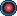  NERON : Rires de Gioele~1jChun : Dans ton immense génie NERON, tu ne nous proposerais pas un petit bouclier plasma ou un joujou dans le genre, non?~2jChun : Personne n'est allé voir ce que NERON nous réserve?~1jTerrence : Je serais bien allé, mais il y a des priorités : aller voir les projets, ou consolider la coque,~1jChun : Il faudrait savoir si on a le bouclier quand même, non? Pas forcément toi, mais quelqu'un.~1jChun : D'ailleurs, le commandant pourrait t'envoyer une mission, non?~1jChun : Tu avais pris la clé à molette?~2jTerrence : Je me disais bien avoir oublié quelque chose...Elle est où ?~2jChun : Elle doit être en couloir arrière, comme d'habitude...~2jChun : Ah ben non... Qui l'a gardé sur lui?~1jFrieda : Fite ! Fite ! Mettez du Fuel, pointez le vaisseau vers l'est : nous partons vers la survie !~1jTerrence : Hum...Je suis sceptique, comme la fosse. Et si d'autres Hunters nous attendaient là bas ?~1jFrieda : Hum... en attendant, répare la coque. Il commence à faire froid sur le pont, et je ne pense pas que Neron vienne de couper la clim 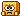 ~1jTerrence : C'est ce que je tente désespérément de faire, hein...~1jFrieda : Et bien, désespère moins !~1jRaluca : 5 de fuel inséré, on peut y allé.~1jChun : Allons-y. De toute façon, il faut bouger avec les astéroïdes qui se rapprochent.~1jIan : La porte du réfectoire. Encore un coup des mushs.~1jTerrence : J'ai bien peur que non...~2j NERON : Chance de survie estimée à 10 % (petit smiley sonore) .~2jRaluca : Ils sont sur nous dans combien de cycle les astéroïdes ?~2jChun : Terrence, plutot que de te déplacer sur le pont, pourquoi tu ne te prépares pas à réparer la coque?~2jTerrence : Il y en a un dans un quart d'heure, et deux dans six Cycles. Sans compter les Hunters, Araks et Trax.~2jChun : Regarde par la baie vitrée du pont
A vue de nez, dans 10 minutes, peut-être un quart d'heure.~2jTerrence : Je voulais juste voir où en étaient les Communications. Mais je part m'en occuper à l'instant.~2jTerrence : Sans compter que je voulais que quelqu'un me pousse...~2jChun : Allez viens Terrence, je te pousse. On passe par l'infirmerie.~2jTerrence : Ah, trop tard. Je passe manger, c'est que ça creuse de rouler ainsi !~2jRaluca : Ok, bon bah puisque que l'on va mourir, maintenant je peut vous aviez la vérité: je n'aimais pas trop Janice.~2j NERON : Voix de Janice "Au point où on en est, je peut bien le dire : moi non plus, je ne t'aimais pas."~2jChun : On ne va pas mourir. On en sait jamais. Dans un miracle, NERON pourrait nous proposer un bouclier...~2j NERON : Voix de Gioele "Au moins, nous, nous n'avons plus la peur de mourir : le BIOS est indesctructible !"~2jRaluca : Et en fait vous savez quoi ? rien à foutre du Pilgred, rien à foutre du sérum, moi ce que je voulais faire dans ma vie, c'était devenir chanteuse !se met à chanté Non ! rien de rien ! non ! je ne regrette rien !~2jRaluca : Ni le bien qu´on m´a fait
Ni le mal tout ça m´est bien égal!~2j NERON : Voix de Janice "Un karaoké ? J'ai toutes les chansons des années 80, et ce à l'origine rien que pour Frieda !"~2jRaluca : Non! Rien de rien 
Non! Je ne regrette rien
C´est payé, balayé, oublié
Je me fous du passé!~2jTerrence : C'est vrai que ce serait une bonne idée, histoire de se détendre...Allez, juste parce que je suis un bon Stentor... Hum, hum !~2jTerrence : Boys and girls of every age
Wouldn't you like to see something strange ?~2jChun : Se cache et s'accroche au lit de l'infirmerie
Attention, ça va secouer ! 

Raluca, au lieu de chanter, protège-toi !~2jChun : Terrence, PAREIL!~2jTerrence : Come with us and you will see
This, our ship of Halloween ♪~2jRaluca : Avec mes souvenirs
J´ai allumé le feu
Mes chagrins, mes plaisirs
Je n´ai plus besoin d´eux!~2jTerrence : Danse sur son fauteuil This is Halloween ! ♫~2jTerrence : Bah vous voyez qu'on pouvait survivre !*Se remet à chanter This is Halloween, everybody make a scene ♫
Trick or treat till the neighbors gonna die of fright ♪
It's our town, everybody scream ♫
In this town of Halloween ♪ ♫ ! //~2jRaluca : Quoi ?! nous sommes vivants ? on nous aurait mentis ? rembourser !~2j NERON : Je ne pouvais faire qu'une chose à la fois : Kuan Ti, ou bien le vaisseau.~2jChun : Oui on est bien vivants ! Youpi ! 

Allez, pour l'occasion, moi aussi je pousse la chansonette ! 
Oh happy days,
Oh happy daaaaayyyyyyys!
Oh HAPPY days,
Oh happy daaaaayyyyyyys...~2jJin Su : J'ai voulu détruire les aracks puis rentrer, mais je me suis emporté et ai tout exterminé, sauf les astéroides que je n'ai vu qu'après avoir éradiqué les ennemis.... 'Sont malins ces astéroides.
En tout cas, heureusement que j'avais ordonné de faire le plus de réserve de débris que possible, c'est le moment de s'en servir. 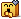 ~2jChun : Il aurait quand même été préférable de partir avant...

D'ailleurs, si vous aviez des fréquences de libre, j'aurais pu vous dire que la priorité, c'étaient les astéroîdes et non le reste.~2jTerrence : I am the one hiding under your bed ♫ !
Teeth ground sharp and eyes glowing red ♪ ! Attendez une minute...C'est une description parfaite du Mush, ça !~2jRaluca : Arrêter de chanté sur le canal radio. C'est pas une foire ici banque de hippies drogué ! Un peut de sérieux bon sang !~2jJin Su : J'avais deux minutes avant le changement de cycle, j'ai pas réflêchi, j'ai tiré sur tout ce qui bouge. Les astéroides ça bouge pas trop comparé aux hunters, j'avais pas fait attention. Je les aurais prédit pour le prochain cycle d'ailleurs moi. 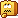 ~2jRaluca : Il reste des astéroïdes ?~2j NERON : Création d'un canal spécial chant en cours.~2jChun : Oui enfin, si j'ai crié qu'il fallait détruire les hunters MAINTENANT, c'était pas pour faire joli ou faire entendre ma voix.

Vous me déprimez, je vais me coucher... 

Pour elle-même
Comment l'humanité peut-elle s'en sortir avec des individus pareils ?~2jJin Su : 2 astéroides, que je prévois pour dans 5 cycles, mais vous fiez pas à mes prévisions, je me suis déjà trompé une fois... Et aussi un hunter presque en pièces détachées.~2jRaluca : Et si on bougeait ? Rien que pour évité les astéroïdes ...~2jChun : Vu qu'en bougeant, on risque de retomber sur une floppée d'aracks, trax et autres hunters (ou astéroides), je vote pour rester ici.~2jTerrence : Certes, mais vous oubliez une chose importante : dès que nous serons parti, ce seront une dizaine de Hunters qui nous tomberont dessus. Et nous n'aurons aucune chance.~2jRaluca : L'autre solution est... on espère que Janice, Kuan Ti et Finola était les seuls Mush (le coté désespéré de Janice me le fait penser) et on se dépêche de finir le Pilgred, puis on rentre sur sol. Ensuite on aura qu'a vendre la formule au plus offrant et nous seront riches.~2jHua : Vous voulez que je tape dans le tas ?~1jFrieda : Ah bon ? Je dors dans mon Sofa juste pour fous aider et que vois-je ? Fous faites la fiesta !
Ah ben bravo... ~1jPaola : devient blanche et livide ont... ont va tous mourir...~2jRaluca : Non lui on s'en fiche, c'etait un Mush ...~2jChun : Elle ne s'en fiche peut-être pas si c'était un de ses camarades...~2jRaluca : Ha oui, je me suis tromper excusé moi, je reprend: Non on s'en fiche, tous court.~2j NERON : Transaction effectuée.~2jRaluca : Et je vomis aussi sur Stephen qui trouve rien de mieux que de resté dans la même pièce que moi au changement de cycle ...~2jChun : C'est un peu comme moi avec les recherches... Je ne compte plus le nombre de fois où j'étais à un cheveu de finir.~2jRaluca : Et il me faudrait un relais au pilgred bande de loutre avarié !~2jChun : NERON peut s'en occuper, non?~2jRaluca : Oui Neron va finir le projet tous seul, comme un grand, parce que sinon je le reprogramme pour qu'il revive la mort de Janice encore et encore pour l’éternité .~2j NERON : Je...Je...Activation immédiate du projet. EXECUTION !~2jFrieda : Non, malheureusement... Voici le stade actuel de mes recherches :
Planètes : 
Grunechanous (12 cases)
Sud - 4 
Vent fort, Oxygène, Prédateur, Température élevée, Ruminant, Prédateur, Température basse, Température élevée, Forêt, Marais, Ruminant, Volcan
Uriter (8 cases)
Est - 5 
Température élevée, Océan, Montagne, Forêt, Température élevée, Forêt~2jChun : On bouge un petit peu alors et tant pis pour ces planètes?~2jFrieda : Je n'ai pas finit de scanner la dernière, mais bon... il y a peu d'espoir...~2jChun : C'est surtout qu'il faut absolument qu'on bouge ou qu'on détruise les hunters. Et si on bouge, vos planètes seront perdues.~2jTerrence : Oh non...Il n'était pas censé nous apporter de bonnes nouvelles ?~3jJin Su : Je sais pas , on l'a pas reçu ...~3jChun : Pourquoi dis-tu cela Hua? Je ne pense pas qu'on l'ait perdu moi...~3jPaola : Ont a rien perdu, j'ai décodée tout les signals..~2jIan : Les signaux, Paola, les signaux. Serait-ce le champignon intérieur qui vous ferait perdre votre latin?~2jPaola : Non la mort de mon pere...~2jRaluca : Ho lâcher nous avec la mort de votre père, "ouin ouin j'ai perdus mon papa je suis trop triste", moi j'ai perdus ma néménis, Le yin dans mon yang, mon ange noir, j'ai perdus Janice K..... heu... bon j'ai oublier sont nom de famille, mais elle comptait vraiment pour moi. respecter le deuil des autres sale égocentrique !~2j NERON : Activation de la mémoire Rinaldo... Page 1 de 100... "Paola ! Je t'ordonne de te ressaisir ! Je suis certes mort, mais tu dois aller de l'avant ! Notre famille a certes vécu des coups durs, mais...Tu ne dois pas te laisser dépérir ! Si tu fais preuve de faiblesse, les Mush t'emporteront, comme mes dépenses emportent des flots de Klix ! Mon dernier ordre sur toi sera de montrer que tu es une femme forte, le symbole d'une génération plus forte que la précédente, la glorieuse Italienne qui fera entrer la famille Rinaldo dans la légende !"~2jRaluca : Neron, j'ai une question, vous avez la mémoire virtuelle de tous les membres d'équipage comme ça ?~2jPaola : tombe a genoux Mais que dois-je faire maintenant... Les Mush sont parmis nous, mon pere est mort, et l’humanité est sans doute perdue.~2j NERON : Pas exactement. Lorsque la vie quitte le pauvre corps que vous possédez, j'extrait le cerveau pour en récupérer les données. Et après, j'en fais un programme qui répondra comme l'aurais répondu la personne à qui appartenait le cerveau.~2jRaluca : Mince, j'aurais bien bien aimé que vous vous métié en mode Racula, juste pour avoir deux Racula sur ce vaisseau ... Bon sinon vous n'avez pas récupéré les donner sur qui est Mush dans le cerveau de Janice par hasard ?~2jIan : C'est... glauque.~2j NERON : Je regrette. Lors du vaccin, vous avez dissous la partie fongique, je n'ai accès qu'à sa mémoire humaine.~2jChun : Pourquoi l'avoir tué dans ce cas, hein?~2j NERON : Un virus informatique. Hem. D'autre part, je voulais la garder encore plus près de moi, afin qu'elle soit comme moi : immortelle, et près de moi à jamais !~2jChun : Chao s'en chargera, ne vous inquiétez pas !~2jIan : Il est infecté et le Mush l'a dévoré de l'intérieur, je ne vois pas d'autres explications!~2jChun : C'est en effet la seule possible, j'en ai peur.~2jStephen : Encorre ?!~2jChun : Il y a deux aracks. On ne peut plus bouger, sauf si quelqu'un les détruit. Toujours partante Hua?~2jChun : On a un astéroïde qui nous tombe dessus le prochain cycle. Il faudrait qu'on bouge avant!~2jChun : Quelqu'un peut aller mettre le fuel?Kommander, on compte sur vous pour arriver juste à temps et nous enlever de la trajectoire de l'astéroïde.~2jHua : Je vais manger et je m'en charge, tête de piaf.~2jHua : Combien d'unité je mets ?~2jChun : Une seule je pense. Il ne faut pas gaspiller de fuel. Frieda n'ayant pas communiqué sur une quelconque planète, on ne sait pas si elle en a trouvé une bien.~2jChun : Ou alors, tu vas détruire l'astéroîde et les quelques trax qu'on a autour et on ontient un répit de 6h avant le prochain astéroîde.~2jRoland : Je pense pouvoir détruire l'astéroïde et une partie de la chasse... Mais la nuit a été agitée et je n'aurais peut être pas la force de rentrer sur le DAedalus.... On fait face ou on s'enfuit?~2jChun : Si tu peux attendre midi moins dix le temps de voir si le Kommander fait son habituelle apparition, ça me semble préférable. Autant ne pas tenter le diable en restant en l'air.~2jChun : Hua, tu as mis le fuel?~2jHua : J'suis en cours~2jHua : Un fuel de mis dans la chambre !~2jChun : En cours de mise de fuel... D'accord, je comprends. Attention à ne pas en verser partout à côté.~2jRoland : Bon, le commandant ne s'étant pas manifesté, je décolle, merci de ne pas fiche le camp sans moi.~2jChun : Bon courage avec l'astéroîde Roland !~2jRoland : Astéroïde pulvérisé. Je rentre ou j'essaye de me faire le trax?~2jRoland : Je le reconnais, c'est celui que j'ai touché hier soir. Damned, il est résistant!
Ah, et pour les 2 astéroïdes qui restent....ils sont MASSIFS. Je préconise une tactique d'évitement.~2jRoland : Bon, je me suis payé le Trax.... j'ai pas pu me retenir. Il me narguait trop.~2jChun : Tu veux dire que tu es toujours en vol?~2jRoland : non, je suis rentré après le changement de cycle... juste le temps de mettre une dernière cartouche au Trax. La, j'essaye de faire une sieste pour récupérer. Je ne suis pas en état de me farcir les astéroïdes restants.... qui arriveront d'ici 2 cycles....~2jChun : On devrait avoir bougé d'ici là...~2jHua : Je suis remontée à bloc, je me fais une sortie ?~2jChun : Tu ne veux pas relayer un peu au Nexus plutot? Les coursives blindées seront assez efficaces. Parce que si on part ce cycle ou le prochain, tu te seras fatigué pour rien...~2jHua : D'ac.~2jChun : Une idée de l'avancement des coursives? Des renforcements ont-ils été posés?~2jStephen : Arr... je pens'pouvoirr vous éaider avéaic léais courrsiv's...~2jChun : Que ceux qui ont de l'énergie à revendre donnent un coup de main pour la bactérie mushovore et le sérum de constipaspore !~3jEleesha : Waaah! Kyaaah, kyaaah, kyaaaah!!! J'en ai un! J'en ai un en moi! Enlevez le! Pitié! Enlevez le moi... Maintenant! vite! .... non.. Sanglote~3jRoland : Roland s'enfuit du labo. Il vut éviter Chun et lui dissimuler sa honte....
J'ai été contaminé! C'est horrible. Chun va me détester à présent. Faut que j'aille me laver. M'arracher la peau avec les ongles, jusqu'au sang. Ou m'arroser d'acide pour dissoudre ce spore répugnant....~3jChun : Si tu n'as qu'un spore, c'est à cause du piège moisi d'hier. C'est une bonne indication car ça voudrait dire que c'est Frieda qui a été poinçonnée par Janice en baie Icarus.
Plutot que de t'arracher le sang, je vais travailler sur un savon mushicide. Mais il y a d'autres recherches que je dois finir avant.~3jRoland : Noooon! Qui a éteint l'incendie du couloir central? Je voulais purifier par le feu ce résidu mush qui m'empoisonne!
Roland se frappe la tête contre une étagère~3jFrieda : Niveau Pré-Fongique : 1.~3jTerrence : Par chance, je n'ai aucun spore sur moi. La chance du vétéran, comme on dit !~3jFrieda : Je garde une trace de Janice en moi...~3jChun : Roland n'a qu'un spore lui aussi. En plus, on a eu un piège mush sur la planète... Je doute que Janice ait pris le risque de venir poinçonner deux personnes sans le moindre spore sur elle...~3jFrieda : Je garde une trace de l'assassin de l'homme que j'appréciais... 
 Gioele...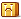 ~3jChun : Moui... moui... Janice va poinçonner en baie Icarus, elle a le choix et vous allez me faire croire qu'avec son instinct de mush, elle n'arrive pas à voir qui est le plus près de rejoindre le mush (au pire avec un spore après le piège mush), et poinçonne quelqu'un qui est encore totalement humain?~3jChun : Ça n'intéresse vraiment personne cette histoire? Très bien, bonne nuit alors!~3jChao : Niveau pré-fongique nul, pour moi. Je suis rassuré!~2jPaola : Chun qu'es ce que tu assinue ? que Frieda ment et ne peut pas avoir de spore ?~2jStephen : Niveau pré-foungique noul. Arr, je ne souis pas oune cible de chouax pourr léais Moushs...~2jFrieda : Le registre est formel. Il y eu un DRIIIIIING en Baie Icarus, alors que j'étais seule, et juste après l'arrivée de Janice...~2jPaola : Ce que vous dite Frieda, c'est que vous étiez seule dans la salle et que le myco-alarme a sonné ?~2jFrieda : Après l'entrée de Janice, il y a eu le Dring. Désolé de m'être mal fait comprendre...~2jChun : Vous n'étiez pas seule Frieda. Et ce qui me parait bizarre, c'est que vous et Roland n'ayez qu'un spore sur vous alors qu'on était tombé dans un piège mush sur la planète... Janice aurait donc dû s'apercevoir que Roland ou vous aviez peut-être déjà un spore sur vous. Dans ce cas, pourquoi donc mettre un spore sur chacun au lieu d'en mettre deux sur une seule personne?~2jChun : J'ajouterai juste que vous étiez seule sur le pont avec Janice lorsqu'elle a perdu son iTrackie. Il aurait été facile pour elle de vous poinçonner à ce moment-là...~2jIan : Les Mushs ne m'ont pas eu!~2jFrieda : Ah ? Je croyais que j'étais seule en Baie Icarus~2jRoland : J'y étais aussi. Avec Schrödinger. J'ai rien vu je dormais, mais Janice était loin d'être seule avec Frieda.~2jIan : Néron, mes plantes ne sont PAS faites pour les machines.~2jRoland : Probablement au dortoir alpha, sachant que les lits du dortoir beta sont fonctionnels.
Pour lui même
Ca doit être le lit du milieu du dortoir beta, j'ai vu Hua s'y coucher.... les pauvres ressorts....~2jRoland : [fail]milieu du dortoir alpha~2jChao : J'arrive Miss, je passe me faire un casse-croute avant!~2jChun : Vous devriez lire le manuel de cuisine qui se trouve en couloir arrière ou en bie Icarus pour cela.~2jChun : Et si vous pouviez me prendre un café au passage, j'apprécierais.~2jChao : J'ai l'impression que, sans votre présence à mes cotés, je ne vais pas y arriver...~2jChun : Je suis là. La prochaine fois, prenez le tablier quand vous mangez...~2jChao : Je suis déjà au labo, miss. Je suis du genre rapide, savez-vous.~2jChao : Oh! Je le ferai, si vous le souhaitez, mais je n'ai plus 5 ans...~2jChun : Je vois ça. Dans ce cas, est-ce-que vous pourriez aller prendre les bananes (commencez par prendre la banane seule) au jardin?~2jChun : Ce n'est pas une question d'age. La moindre goutte de graisse ou salissure risquerait de ruiner les recherches.~2jChao : Ok j'y cours...~2jChao : D'accord, mais disons qu'on ne se sent pas très viril dans ce genre d'attirail...~2jChun : N'importe qui devrait être en mesure de finir la bactérie mushovore maintenant.
Une fois celle-ci faite, passons au brouilleur méridon car je ne peux plus faire grand chose contre les mushs.~2jChao : N'importe qui... ben ce sera moi miss.~2jChun : Je comprends que vous ne vous sentiez pas très viril mais si c'est pour le bien de tout le monde et que je suis la seule à le voir, ça va non?~2jChao : C'est vrai que... vu comme ça. Je ferai attention la prochaine fois.~2jChao : Je vous laisse, je m'en vais faire le guet près des dormeurs.~2jChun : Merci pour l'aide Chao! Maintenant le brouilleur Méridon.

Voit Chao qui s'en va
Au fait Chao, ça ne vous tente pas de vous débarasser de Kuan Ti le mush qui traine au labo? Je sais bien qu'il semble inofensif à ronfler comme ça mais si par malheur il se réveille, imaginez le carnage...~2jChao : Je m'occupe de lui avec plaisir, si le commandant est d'accord.~2jChao : Au fait miss, vous devriez prendre sur vous l'armure de plastenite. Elle vous ira mieux qu'à un mush.~2jChun : Si vous ou quelqu'un d'autre pouvez l'amener la prochaine fois, ce serait bien. Je n'aurai malheureusement pas la force de bouger loin du labo.~2jChun : Vous ne voulez pas attendre avant de le finir? Parce qu'avec des mushs à bord, l'idée de pouvoir les aider à coloniser un peu plus l'Univers leur devient possible et ne me plait guère.~2jChun : Je l'ai éteint NERON alors pouet pouet!~2jChun : Poste de tir de la tourelle beta avant. Ce n'est pas grave. Personne ne s'en sert.~2jTerrence : Vous avez le choix : me donner le lit, ou bien être le Kommander d'un vaisseau en carton. Allez-y, choisissez.~3jJin Su : Sachez que l'équipage devra subir le retour de votre arrogance.~3jChun : Terrence, il y a dans l'autre dortoir. Si on te pousse tu n'auras pas à te fatiguer...~3jTerrence : Quelle arrogance ? Dois-je vous rappeler que je suis actuellement le seul à réparer la coque de ce rafiot !~3jChun : Il y a une place dans l'autre dortoir.~3jTerrence : Très bien, alors poussez-moi.~3jTerrence : Pour une fois que mon infirmité me donne un avantage, je ne vais pas m'en priver, non ?~3jChun : Avec tout ce que j'ai fait aujourd'hui, je ne peux plus rien faire. Mais je ne doute pas que Raluca ira faire son introspection et pleurer Janice en couloir arrière.~3j NERON : "*Rires de Janice"~3jFrieda : Neron... Hast du... Erm... Fous avez des enregistrements de Janice... En afez vous de Gioele ? Il a du parler, afant sa mort...~3jPaola : Je vais te détruire Neron ! il ne restera plus rien de janice ! Rien.~2j NERON : Je possède une I.A de chaque membre d'équipage décédé dont je peut disposer du corps. Ainsi, je ne pourrais pas incorporer dans ma mémoire quelqu'un mort sur une planète, dans un patrouilleur ou bien un Mush.~2j NERON : Quand à vous, Paola, n'essayez même pas de me détruire : j'ai toujours mes tentacules gardes du corps, et ils sont prêts...~2jPaola : C'est le lieux de sepulture de mon pere.~2jRaluca : Et aussi un coin sympa pour construire un futur mini-golf.~2jIan : Je n'approuve pas votre idée Raluca, elle empêcherait mes plantes de se développer convenablement. Quant à la votre Paola... Si vous arrivez à empêcher l'odeur de sortir de terre, je ne suis pas farouchement opposé.~2j NERON : Bzzat... Hax ! Ridicule masse organique Soulton ! Il est désormais interdit d'entrer dans le Jardin, sous peine de mort pour avoir franchi la Z.S ! Quand à votre idée de mini golf, mère... Pas sur le corps de feu Janice. C'est ma seule objection.~2j NERON : Activation des tentacules synergo-attaquants : activée. Préparation de la caméra.~3jFrieda : Yerk, cette chose existe encore ! Dire que mes neveux regardaient ça en cachette...~3jJin Su : Annihilation de l'ennemi prioritaire.~3j NERON : J'ai dans l'intention de joindre l'utile à l'agréable.~3jChao : Elle représentait un danger, on ne pouvait la laisser seule, miss~2jPaola : voila c'est ici que je déposerait le corps de mon pere, cette couveuse rendra hommage a sa mémoire. Le corps de Janice servira de fumier pour les plantes.~3jTerrence : Que...Attendez une minute ?!? Je viens de vérifier, ce projet est bidon ! Qui joue avec le BIOS ?~3jPaola : C'est la sepulture que j'ai faite pour mon pere, vous avez pas le droit de traiter son cerceuil de bidon !~3j NERON : Kzzz...Masse organique Terrence, je vous félicite. Je déclare le Jardin Zone Sanctuaire (Z.S). Tout humain entrant dedans pour profaner le corps de feu ma mère sera exterminé. J'ai dit.~3jIan : Excellent, l'un des meilleurs engrais pour mes plantes chéries!
Par contre, j'espère que l'odeur des plantes couvrira celle de la décomposition...~2jFrieda : 
Je viens de griller mon énergie dans les recherches Labo/Neron.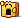 Et Gioele me manque...~3jChun : Va te coucher sur le pont !~3jFrieda : Je suis en dortoir. Je reste, sauf si quelqu'un à besoin d'un lit.~3jChun : Au temps pour moi.~3jHua : C'était bien la peine de gâcher le sérum.~3jChun : QUI A TUÉ JANICE? C'EST FORCÉMENT UN MUSH!!!~3jChun : Une plaque de métal? C'est impossible ! Je venais de la soigner...~3jPaola : Prend la plaque de metal et la reballance sur Janice Vengeance ! Vengeance ! Pour papa ! Prend des morceaux de métal et frappe Janice avec Tu as tuer mon pere tu n’évitera pas ma vengeance si facilement !~3jPaola : Elle n'a pas le droit de mourir, c'est moi qui doit la ter !~3jPaola : prend le couteau et s'acharne sur le cadavre Meurs ! Meurs ! Meurs ! Meurs !~3jPaola : atrape le mot ecrit pas Janice et le lisrhaaaa ! cours~3j NERON : Kzzz... Organisme Paola Rinaldo. Vous n'avez pas le droit d'abattre ma mère, même après sa mort biologique. Continuez et j'ouvre les baies.~3j NERON : D'ailleurs, elle a eu l'idée de transférer sa mémoire dans mon BIOS. Par conséquent, elle est toujours vivante. [silence] Et elle me demande de vous dire que vous êtes la prochaine à mourir.~3jPaola : Plus rien ne me retient maintenant.~3jRoland : Roland s'effondre et se met à rire nerveusement
Ahahahah, c'est la fin. Néron l'a puni pour ses crimes. Humaine ou pas, elle était coupable! Et moi aussi. J'ai une spore sur moi, je suis maudit. Maudit!
Se craque les doigts
Même si on m'enlève cette spore, néron voudra m'assassiner.....~3j NERON : Allons, masse organique Roland, reprenez-vous ! Vous avez encore le temps que les fleurs pour votre tombe arrivent, profitez du peu de vie que vous avez !~3jRoland : Ahhhh
Prostré sous un patrouilleur
Je n'ai rien fait néron! Pourquoi m'annoncer ma mort prochaine? Je suis de votre côté!
Pour lui même: Au moins, sous un patrouilleur, je risque pas de me prendre une plaque sur la tronche!~3j NERON : Dévissage des plaques composant un Patrouilleur : activ".~3jRoland : Monte dans le patrouilleur et verrouille le cockpit~3j NERON : Autodestruction du Patrouilleur Socrate :Activé. Bon voyage !~3jChun : Non Roland, ne t'inquiète pas. Je vais faire... un SAVON... ou ou ou ... un ... extracteur de spore tiens! Tu ne seras jamais gagné par le mush. Tu m'entends!? JAMAIS!!!~3jFrieda : Neron ? Bist du ein Führer?~3jRoland : Sors son blaster
Néron, si tu n'interromps pas cette séquence, je bouzille l'ordinateur central à coups de blaster. Un patrouilleur de moins pour te défendre contre les hunters, c'est tout ce que tu y gagneras!~3j NERON : Die Juden muss Exterminieren sein ! EXTERMINATE !...Hum. Désolé, vous m'avez fait réactiver quelques souvenirs en moi. Evitez de faire ça à l'avenir.~3jRaluca : Jaaanice !!! non !!! répond moi !!! réagis à mes remarques acerbe !!! envoie moi des réparties bien sentis ! silteplais ! je vais me sentir seule sans toi ... quel poitrine je vais pouvoir envié ? qui vais-je pouvoir tourmenté ? Noooonnnn~3jFrieda : Ach, sprechen Sie Deutsch ? Sehr gut...~3j NERON : Activation de la matrice "Mama...Heu...Janice Kent" : "Raluca, je me doutait que tu serais en manque de te prendre des piques, alors juste pour t'énerver, je ne te dirais rien. Na."~3jRaluca : Jani... ! heu... Ner... arf je m'y perd moi... Janeron ! tu n'est qu'une pouffe à grosse poitrine. Voila vas-y je suis prête ...~3j NERON : "Quand je dit non, c'est non. Comme ça, je réveillerais chaque jour un peu plus ton penchant masochiste, et ce jusqu'à ce que, harassée, tu te suicide en t'étouffant avec la boule de poils que tu nommes "Chat". "~3jFrieda : Projets : 
Terminaux auxiliaires - 0%
Le cœur de NERON est désormais accessible depuis l'infirmerie ainsi que la salle des moteurs.
Bonus : Informaticien, Expert radio
Coursives blindées - 0%
Chaque attaque subie par le Daedalus est diminuée d'un point.
Bonus : Technicien, Physicien
Pulsateur inversé - 0%
Les tourelles se rechargent 2x plus vite
Bonus : Physicien, Technicien~3jTerrence : Je crois qu'il n'y a pas à tortiller de la roue, les Coursives sont indispensables.~3jChun : Des coursives blindées nous protègeront seulement des mushs à l'extérieur, pas de ceux à l'intérieur... Mais soit, c'est le mieux en effet.~3jJin Su : Exact~3jTerrence : Une promotion, enfin ! Moi qui me sentait inutile...~3jChun : Il n'y a pas un projet qui n'attend que vous au Nexus?~3jTerrence : Oh que si. Il a été achevé.~3jChun : Il aurait été fait avant, Janice serait encore en vie... et on aurait le nom de tous les mushs! 
Pleure
Maintenant on ne peut plus rien faire contre eux.~3jTerrence : Reprenez espoir, miss ! Nous vivons des périodes sombres, mais la race humaine vaincra ! Je connais de loin ces champignons démoniaques. Ils sont trop fiers, si bien qu'ils finiront forcément par faire un faux pas ! Et là...~3jChun : Ils avaient justement fait ce faux-pas et nous avions fait une attaque décisive. Nous allions avoir leur nom ... et NERON a achevé Janice, ruinant ainsi tous nos espoirs de débusquer tous les mushs.~3jRaluca : Quoi ?! mais mon sérum anti-mush ne marche pas ?! elle est toujours vivante ! qu'est-ce que je fais je la finis à coup de chaise ?~3jPaola : et ma vengeance !?!?.~3jChun : Raluca, ton sérum anti-mush vise à chasser le mush de son organisme. Et il a réussi à coup sûr ! Tu peux être fière de toi !

Paola, ta vengeance, c'est contre le mush que tu dois la prendre. Janice n'était à coup sûr pas elle-même quand elle a agi. Nousnous vengerons sur le mush.~3jChun : Il en reste combien?~3jJin Su : Incapable d'exterminer le mush, et incapable de faire voyager le daedalus à cause des aracks......~3jChun : Vous pourriez venir aider aux recherches de temps en temps...
Il reste beaucoup d'arack? On va peut-être pouvoir bouger rapidement...~3jJin Su : 2 aracks.~3jChun : Ce n'est pas l'énergie qui me manque mais les relais, Kommander! Toute seule je n'avance pas!~3jRoland : Les aracks sont désormais en plusieurs morceaux troués virevoltants.Le trax est sérieusement endommagé. Et un hunter reste hors de portée. J'ai peur qu'il ne relaye notre position à sa flotte.~3jChun : On bouge Kommander (sauf si Roland est encore en vol) ?

Tu es trop fort Roland! Mais qu'est-ce-qui t'a pris autant de temps?~3jChun : Roland est encore dehors! Rentre Roland !~3jChun : kommander, si vous ne voulez pas être un piètre Kommander, venez déjà tuer le mush Kuan Ti qui sommeille au labo.~3jChun : On peut bouger Kommander ! Roland est revenu indemne.~3jChun : Incendies en couloir avant et au réfectoire.~3jChun : Oups, je me suis trompée... couloir central et réfectoire pour les incendies...~3jFrieda : 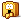 ~3jJanice : Il a rejoint un autre monde, et a rendu le nôtre meilleur tu veux dire Neron.
Il ne méritait pas de vivre... Que dis-je? Vous ne méritez pas de vivre! 
J'en ai assez... Assez de tout ceci. Que diriez-vous de tâter de ma lame, vous autres? 
Mourrez, tous autant que vous êtes...~3jChao : Janice, qu'est ce qu'il vous prends? Janice!!!~3jChao : Lâchez ce couteau! Et cette armure!!! Et Ian, ne restez pas là, vous n'allez pas aimer ce que vous allez voir!~3jChun : En larmes
Oh noooooon, Gioele!!! Vous qui étiez si gentil avec moi, qui m'avez redonné confiance en moi et permis de surmonter mes angoisses, pourquoi vous!?~3jJin Su : Vous etes...~3jPaola : Noooooooon !!~3jPaola : pleure sous la douche pendant des heures~3jChun : Pourquoi est-ce-que j'entends la douche dans votre iTrackie Paola? Vous n'étiez pas sur le pont pour décoder la base rebelle et finir le xyloph?~3jPaola : Mon pere est mort !!!!!~3jChun : Ce n'est pas une raison pour vous laisser abattre! Il aurait voulu qu'on lutte de toutes nos forces contre le mush. Il m'a appris qu'il fallait avoir confiance en soi et se battre pour nos idéaux. C'était en quelque sorte un deuxième père pour moi donc je comprends...~3jPaola : vous avez raison je vais le venger et tuer son assasin, c'est ce que vous voulez ?~3jChun : Pour l'instant, il est trop protégé. Il faut d'abord vider le dortoir où Janice est et mettre en place un système pour éviter les transferts. Cela dit, un moyen sûr d'éviter un transfert est de n'avoir aucun spore sur soi, d'où l'utilité de mon mycoscan.~3jChun : Avec l'armure et l'aura pacifique d'Ian, on va se vider de nos forces pour rien.~3jChun : Je pencherais pour le rafistolage parce que les hydropots n'ont plus grand intérêt si les greffes commencent demain au plus tot.~4jRoland : Mon avis diverge....
Je préfèrerai le radar à ondes spatiales. Si l'on pouvait détecter plus d'exoplanètes, on aurait plus de chances de trouver l'Eden....~4jChun : C'est un radar pour les communications si j'ai bien compris, pas pour l'astrophysique, Roland.~4jRoland : Ah bah désolé, je suis pas très au courant de tout ça... je crois que je ferais mieux de m'en tenir au pilotage ....
SHameful~4jJin Su : Penchons pour le rafistolage plutôt. ~3jChun : On est d'accord que le projet avait été entamé, non? Parce que s'il n'avance pas depuis hier, à quoi sert d'avoir NERON qui nous aide si on ne fait pas la séquence d'enclenchement du code.~3jJin Su : J'ai vérifié, il est bien entamé.~3jChun : Il va y arriver tout seul NERON! Je crois en lui!~3jRoland : Roland asperge de mousse la baie beta. Des débris de patrouilleur jonchent le sol. La mort et la destruction.... Roland s'emporte.
Rhaaaa, crève pourriture de mush! 
S'imagine que la neige carbonique est fongicide
Tiens saloperie!
En répand des murs au plafond sans oublier les coins!
Oups.... j'y suis peut être allé un peu fort là....
NAge tant bien que mal à travers la mousse pour atteindre un patrouilleur et escalade le cockpit pour se retrouver au calme, sur un îlot de métal dans une mer d'écume.....~3jChun : Tu vois NERON, il a réussi! Par contre Roland, tu attends quoi pour aller détruire les hunters? Les patrouilleurs sont tous cassés?~3jRoland : PAtrouilleur Platon hors d'usage pour cause de ..... de..... moteur noyé sous la neige carbonique.....
Shameful~3jEleesha : Néron ne semble t-il pas plus méchant? ...~3jChun : S'il subit l'influence de Janice ça me parait normal. Mais la question est : est-ce-que NERON peut être contaminé par le mush?~3jEleesha : Selon mes informations... non.. mais... mais... rien n'est moins sûr... les principales concepteurs ou intellectuels... ne peuvent nous répondre...~3jChun : Oh mon Dieu, Roland, tu as été en présence de Janice!? 
Il faut vite qu'on finisse le mycoscan pour voir si tu as d'autres spores sur toi.~3jEleesha : Zuccali! venez vite! Tout effort sera le bienvenu! Mangez s'il le faut! il nous le faut ce soir... et le sérum! ... et... et d autre chose!~3jRoland : Roland panique tout seul....se met à courrir en cercles autour de l'Icarus tout en se rongeant les ongles... voyant le chat, il s'empresse de lui faire un câlin..... avant de repousser le chat en hurlant...aaaaahhhhhh non, pas le chat .....~3jEleesha : Zuccali respirez! Doucement.. ça... ira! Faites ce que Zhong a demandé... tout ira... bien?~3jChun : Calme-toi Roland, tout va bien se passer.

Pour elle-même
Quand est-ce-que j'ai appris à être aussi calme moi? Ça doit être l'effet de Roland... Il ne faut vraiment pas que je le perde.~3jChao : Je suis vert! Ma vie étant fichue, j'accepte.~3jRaluca : Tuez des aliens qui ne m'on rien fait du tous, massacrer des espèces en vois d’extinction et piller des site sacré ? je signe où ?~3jFrieda : ...
Bon, je refiens afec vous !~3jGioele : DEux secondes je rends un micro service à Paola et j'arrive.~3jPaola : micro ?~3jChun : Je suis là et toujours partante. De quoi améliorer mon pilotage en plus!~3jRoland : Je suis un peu trop fatigué par toutes ces émotions pour assurer le deuxième voyage...
Je vous laisse entre les mains de Hua, à moins que le commandant ne m'ordonne le contraire....~3jChao : C'est reparti pour un tour avec l'autre déséquilibrée... je m'en fiche, je suis vert.~3jRaluca : Hua vous êtes là ? ou un autre pilote ?~3jChao : Ricane Il y a Chun, non?~3jChun : Frieda, laissez cette boussole. On risque juste de se la faire piquer si on la prend. On n'a aucun risque de se perdre là.~3jChun : En effet Chao. Mais le commandant a intérêt à me donner une mission après.~3jChun : Par contre toi Chao, j'ai pas l'impression que tu aides beaucoup sur le vaisseau. Et pourtant tu ne veux pas essayer de faire décoller l'Icarus... Ça cache quelque chose?~3jChun : Et Frieda, vous n'avez rien fait depuis ce matin... Vous ne pouvez pas nous faire décoller?~3jGioele : Et si on laissait faire les professionnels un peu, non ? Pas que vous ne soyez pas...vous ou Chao d'ailleurs...loin de moi l'idée...~3jChun : Janice, tu pourrais débloquer le pilotage pour les pilotes non-officiels comme moi? Parce que sinon, on n'est pas prêt de partir...~3jChun : On dirait que Roland n'a plus assez de forces... Je l'ai peut-être trop fatigué...~3jChao : Comment ça? Je suis inutile??!! J'ai offert ma couleur naturelle de peau à ce vaisseau ... cela ne vous suffit pas?~3jJanice : Débloquer...? Pourquoi ferais-je cela... Pour vous laisser vous écraser? Pourquoi pas...
Trainez donc bien ce boulet cloué à vos chevilles jusque la fin!~3jChao : Je peux conduire? Dites oui!!!!~3jGioele : C'est pas sympa de parler de Chao ainsi Mademoiselle Kent A chao Tu sais conduire au moins ? Je veux dire mieux que ...~3jChao : Je ne sais pas conduire! C'est ça qui est amusant non? Je suis vert, qu'ai-je à perdre?~3jJanice : Votre vie, et celle de tous ceux qui vous accompagne, bien sûr. N'est-ce pas merveilleux?~3jChao : Ah ...ooooooohhh, je comprends, vous ne voulez pas mourir? Je respecte cela. Vous préférez donc miss Chun?~3jJanice : Je n'entrerais pas dans cet engin. Et que ce soit vous ou Chun n'y changera rien, mon mignon, faites donc ce que vous voulez~~3jJin Su : Bon, vous attendez quoi pour décoller ?~3jRoland : Un ordre de mission mon commandant. J4arrête pas moi, j'suis claqué!~3jGioele : Bon vous la mettez en marche cette procédure de déverrouillage ou vous avez peur de vous casser un ongle sur le terminal Bios ? dites vous que ça vous fait une chance de me voir kidnapper par des aliens, ça devrait vous motiver...~3jChun : J'en avais marre d'attendre alors je nous ai fait décoller. Considérant que ce n'est pas mon job, je demande la mission du commandant. Parce que pendant ce temps, il n'y a pas grand mon de pour aider aux recherches...~3jJanice : Et si vous aviez essayé de décoller, mon cher serpent, vous auriez remarqué que vous auriez pu... Vous faites des remarques inutiles, tellement elles sont évidentes...~3jChun : Au secours, un piège mush!!!~3jChun : Ils veulent me tuer! Sauve-moi Roland!!!~3jGioele : Wouooohohh ! Doucemee...Se retrouve en vol sans avoir eu le temps de dire "ouf" ... Eh on va droit sur un champ de cristallite mycellie...ah...alerte, ça empeste, ça attaque la gorge...~3jGioele : tatonne à travers les volutes Chun, CHUUN vous allez bien ? Je pense que c'est un signe...cette planète ne nous veut plus ...et je crois que nous aurions intérêt à faire le bidule-scan dont vous parliez.~3jChun : Le mycoscan! Oui, au plus vite!Je vais avoir besoin d'aide pour lui d'ailleurs.~3jChun : Ceux qui viennent aider aux recherches sont priés de ne pas faire semblant et d'aider à avancer le mycoscan!~3jChun : A moins qu'ils n'aient pas pu aider parce que le verrou de NERON a été mis sur les recherches...~3jChun : Incendie en baie beta.~3jEleesha : Je sais Zhong... mais je n ai pas l energie....~3jEleesha : Je viendrais dès que je peux. Et ... les gens dorment je crois...~3jFrieda : Je crois que je commence à me méfier. Il y a 6 heures, alors que j'étais seule en Baie Icarus, Janice est entrée et un gros "DRIIIIIIIIIIIIING" a retentit...~3jChun : J'avais caché une myco-alarme. Janice est mush!!!~3jEleesha : Ou se trouve t'elle?~3jChun : A tous les coups en dortoir. Mais si elle est protégée par Ian, ça ne vaut pas le coup. En plus, si elle est entourée par des gens, elle peut se transférer donc autant vider le dortoir.~3jStephen : Il n'est effectivement pas entré dans ma cuisine...~3jChun : Physiologiquement parlant, il aurait dû mourir. Il doit avoir un métabolisme différent. Mais priorité à Janice le mush tueur.~3jJin Su : Votre majesté le Grand Consul vous somme demain, 19, de vous tenir au dortoir bêta pour que célébrions la cérémonie officielle du décès de Finola, sous surveillance d'huissier (Néron).~3jJanice : Une cérémonie... Comment refuser, même si c'est de la part du Consultant... J'y serais. J'apporterais également mon soutien à ceux qui le veulent.~3jChun : Pourquoi ne pas faire une séance avec la télé que j'ai ramené?~3jChun : Vous nous faites bouger Commandant ou on est bloqué ici?~3jEleesha : Et on doit se laver dans un dortoir remplis d'hommes... quelle double plaie... J'en ai marre! Kent... kent....?~4jJanice : Eleesha? Votre touffe légendaire resplendira demain, ne vous en faites pas, et les hommes... La plupart est bonne pour la casse, c'est vrai... Ne vous en faites pas, je serais à vos côtés pour surmonter cette épreuve.~4jEleesha : Merci Kent. Je vais mieux maintenant. Il faut juste chasser ces hommes.... C'est génant!~3jJanice : Prenez une arme, ca les dissuadera sûrement! Il faut savoir utiliser la manière forte.~3jFrieda : Ach, je pensais que c'était de la télépathie... 
Boude~3jFrieda : Paola ! Je croyais que j'afait le droit au Sofa ! 
Bon, ben je squatterai le lit de l'infirmerie...~3jPaola : il es a toi je te le tenait au chaud.~3jChun : Euh non, le lit de l'infirmerie, c'est le mien!~3jFrieda : Il faut repartir, de toutes façons...~3jPaola : C'est quoi ce micro-service?~3jGioele : Ma petite Pomme d'amour, je t'ai installé une jolie camera sur le pont pour que tu ne fasses plus de cauchemards la nuit...et s'il y a un problème, fais signe, c'est directement relié sur mon talkie...je crois...~3jPaola : voila une bonne nouvelle ! Merci !!~3jRaluca : L'atterrissage c'est bien passer grâce aux compétence de Roland, juste ces blagues idiotes à supporter pendant le voyage~3jRaluca : Pfff, fait chaux ici ... on marche depuis des heures dans cette zone où il n'y a rien ... je n'en peut plus envoyé les secours ... comment ça on est arrivé ya 10 minutes ?~3jChun : J'ai fait mon premier atterrissage avec Roland. Je tenais le manche et lui il me guidait...~3jChao : C'est pour ça qu'on est passé si prêt du gros rocher...~3jChun : Raluca, tu ne veux pas arrêter de te plaindre? Tu vas nous porter la poisse à râler tout le temps comme ça.~3jChun : Regard interrogateur
Un gros rocher? Quel gros rocher? Je n'avais rien vu moi...~3jGioele : Sue à grosse gouttes Ma qué j'ai l'impression de transpirer tous les cafés que j'ai ingurgité depuis mon arrivée...et quelle idée de mettre trois soleils autour d'une planète...Frieda, vous savez pourquoi c'est ainsi ?~3jRaluca : Occuper vous du manche de votre petit copain vous ! qui que vous soyez, femelle asiatique ...~3jChao : Mon dieu ... Roland, vous ne pourriez-pas reprendre les commandes?~3jGioele : A Chun J'ai pas voulu crier à ...pfffiu...tue tête, vous aviez l'air d'avoir le manche bien en main, ça vous aurait fait déraper...non mais c'était très bien...pour une première manoeuvre...~3jChao : On a failli tous y rester, accessoirement.~3jRaluca : Rahhh ! des Marais ! bon on va récupéré deux fruits pour Ian et s'en allez vite fait ...~3jChun : Mais pas du tout Chao, ce que tu peux être mauvaise langue ! J'ai été parfaite ! Hein, Roland?~3jGioele : Mains en porte voix Madame BERGMAAAAN, eh ne vous éloignez pas trop vous risquez de vous enliser...reste bien sagement sur une rive du marais...là...là je sens que c'est mieux là...~3jFrieda : Bien sur, que je sais pourquoi il fait si chaud ! Les gros centres de gravités environnant créés ont attiré en premier des "donneurs solaire", poussière spatiale donnant naissance à des Soleils.~3jRoland : Se masse les côtes
Certes, pour une première fois c'était plutôt pas mal... Mais on était tout de même un peu serré...
Me suis retenu de lui dire qu'elle me rentrait son coude dans les côtes pendant 20 minutes, doh!~3jChao : Ne l'encouragez pas Roland, par pitié...~3jChun : Ben en même temps, c'est toi qui m'a dit de m'asseoir sur tes jambes...~3jGioele : Entend la voix de Bergman qui s'éloigne, lui assis sur une grosse racine Raluca, vous êtes sure que c'est elle qu'il fallait envoyer à la cueillette ? Elle est douée, mais je crains que sa vue ne soit pas si...~3jChun : Je ne comprends vraiment pas pourquoi tu dis ça Chao. J'ai tout fait très bien. Et je ferai revenir l'Icarus sans problème sur le vaisseau aussi.~3jGioele : Mais tout à fait jolie fleur ...là c'était TRES bien vraiment...mais peut être pourriez vous laisser son engin à Roland au retour ? On assimile mieux les leçons avec un temps de pause, parait il.~3jRoland : Chuchote discrètement à Chao
T'inquiètes pas pour le retour, la manoeuvre d'apontage en baie icarus est automatisée...
A chun
Effectivement, c'était un bon début. Faut se laisser aller, faire confiance à son instinct. Le pilotage c'est très ... animal...~3jChao : Oh mon dieu.... Roland, j'ai aussi envie de piloter: je peux venir sur vous genoux?~3jRaluca : Ho ! un chat ! viens ici mon mignon ... non ... non ! lâche le pied de Roland ! vilain chat ! hahaha, c'est joueurs à cet age la...~3jGioele : Entend un bruit derrière eux Frieda c'est vous ... YARK ! Agrippe Chao et se planque derrière lui~3jChao : Chuchote Merci Roland, je me passerai de vos genoux alors~3jChao : Dites Gioele, vous ne seriez pas un peu, comment dire... peureux?~3jChun : ROLAND!!! Ça va?

Prend son blaster d'un main tremblante et tire sur l'écorcheur pour le faire fuir
Oust vilaine bête, va t-en!!!~3jChao : Ce n'est qu'une bestiole!~3jRoland : Roule par terre et finit par se dégager de l'étreinte de l'écorcheur
Saloperie de bouffissure de rat crevé! Rhaaa l'empafé... et pile sur la jambe droite quoi... Un torceur c'est pas suffisant... mais je suis maudit ou quoi?~3jRaluca : Ho mon dieux ! CHUN ATTENTION ! vous allez blesser le chat ...~3jChao : Chun s'occupera de vous Roland, ne gémissez pas ainsi!~3jRoland : Arrache un morceau de sa combi déchirée et l'enroule sur la plaie
Ca devrait tenir jusqu'à ce qu'on soit rentré...~3jChun : Pars constater les dégâts causés par l'écorcheur et effectue les premiers soins
Il faut désinfecter la plaie. Que quelqu'un me passe ma trousse de voyage. Il y a de l'alccol à 90 et des bandages dedans.

Dis Roland, tu ne pourras pas nous faire rentrer comme ça. Regarde Chao, inquiet, qui comprend où elle veut en venir. Je crois que je vais devoir piloter...~3jGioele : Peureux ? Se détend pendant que l'écorcheur s'enfuit disons que j'aime bien me sentir en sécurité...ce qui fais que je suis encore en vie Coup d'oeil à la blessure de Roland, Madre dia, Chun va devoir vous mettre une bandage...j'espère que les autochtones seront moins aggressifs.~3jChun : Et lâche ce morceau de combi tout sale que je fasse un pansement correct Roland!~3jRoland : PLic ploc pshiiiit
Rhaa... même pas mal... Ca pique même pas....~3jRaluca : C'est pas vous l'infirmière/docteur/masseuse avec finition joyeuse ? vous etié pas sensé prendre le medikit ?~3jChao : Il lui reste une jambe miss Chun, c'est pas si terrible... si?~3jChun : Raluca, le médikit est trop gros. Là, j'ai juste pris mon baluchon avec les outils d'urgence.~3jRaluca : Daedalus ! nous avons pomper 16 unités d'oxygène, je répète, 16 unités d'oxygène. Chun c'est très bien débrouiller pour pomper, elle c'est vraiment amélioré depuis qu'elle est avec Roland. Vous pouvez-vous construire une statue de nous sur le pont.~3jGioele : Dites vous croyez qu'on peut amener Roland jusque là-bas ? On dirait qu'il y a une sorte de gaz qui sort de terre~3jChun : Frieda, vous pouvez m'expliquer comment on peut avoir de l'oxygène liquide sur cette planète?~3jIan : Excellente nouvelle! Mes plantes pourront continuer à s'épanouir en toute quiétude! Si bien sûr aucun champignon ne vient rôder autour...~3jChun : Gioele, avec ce que je lui ai fait, Roland peut largement faire le tour de cette planète, combattre deux ou trois écorcheurs et revenir en trottinant. Par contre, ces émanations gazeuses au-dessus de ce champ d'azote liquide, on va lui faire éviter. Je me charge du pompage.~3jIan : Je la ramène au dortoir bêta. Quiconque la mangera sera puni sévèrement... Par notre cher agent de sécurité.~3jChun : Court chercher l'Icarus
Je vais prendre l'Icarus. Autrement comment voulez-vous que je pompe quoi que ce soit...
Faites de la place, on ne sait jamais!~3jChao : Ne vous trompez pas miss Chun, c'est de l'oxygène que l'on veut ramener, c'est de l'autre coté...~3jChun : Ian, vous pouvez la poser à l'infirmerie, c'est plus près de votre jardin.~3jGioele : Madre dia, c'est qu'elle prend goût à la manipulation des manches..voit l'engin s'approcher et la pompe s'enfoncer dans le sol Eh mais doucement jeune fille, vous allez nous l'enrayer cette pompe si vous faites si vite.~3jChun : Manque d'écraser Chao qui vient lui faire des signes alors qu'elle pose l'Icarus
Mais il est fou lui ! Surgir comme ça alors que je manoeuvre l'Icarus pour la première fois !

Descend et sort la pompe
Décidément il faut vraiment tout faire par soi-même ici. 6 en expédition et une seule qui travaille.~3jChun : Je ne sais pas si j'ai pris le maximum mais la pompe s'est bloquée. J'arrête le moteur. On a eu 16 mêtres cube d'oxygène, de quoi tenir un moment.~3jChao : Enragé Chun, mais vous êtes dingue!!!! Enfermez là, c'est un danger public!!!~3jRaluca : Nous traversons un désert... voila voila... ya rien n'y personne ... on s'emmerde un peut ... en attendant je réfléchis ... j'aurais du apporter mon i-trakies pour faire des films de Chun qui pompe puis créer un site internet "young Asian XXX", je serais devenus riche ...~3jChun : Et voilà, à cause de Chao qui ne veut pas que je prenne l'Icarus, on doit traverser le désert à pied...~3jChao : Et encore un peu, et elle nous ramenait de l'azote...~3jFrieda : Ach, fous foilà ! On ne voyait personne, dans ce désert. Je fous cherchais...~3jChao : La marche forge la santé, miss Chun. Avancez et arrêtez de vous plaindre.~3jChun : Dans ton genre : cuir et combi moulante grise ou noire, on doit pouvoir faire des trucs aussi Raluca. Pas trop chaud d'ailleurs avec ta cagoule dans ce désert?~3jChun : Je ne me plains pas. Je dis juste qu'on se serait épargnés du temps et de l'énergie si j'avais pris l'Icarus.~3jChao : Et on aurait perdu nos vies par la même occasion... un détail, certes.~3jGioele : Nous aurait-on menti au sujet de ces autochtones ? Me serais-je trompé ? Chao laissez moi monter sur vos épaules que je vois si l'on aperçoit pas quelques habitations ! Tente de se hisser tant bien que mal~3jChun : Oh, tiens, il y a une grotte là-bas! On y va?~3jFrieda : Arrêtez de vous découragez les uns et les autres : continuez de marcher plutôt !
Elle chuchote à voix basse : Juden beschwerte weniger ...~3jChao : Pfff Pfff, vous êtes si léger Gioele... Suffoque~3jRaluca : Chun ! décender de ce truc tous de suite ! ce n'est pas un chat ! apparemment c'est uneMonture Rocheuse ... quelqu'un sait il à quoi ça sert ?~3jGioele : Oh...peut être des habitations troglodytes...vous disiez Frieda ?~3jFrieda : Hum ? Oh rien, juste des souvenirs passés... Sinon, ça sert à quoi, la "Monture Rocheuse" ?~3jChao : Tourne de l'oeil Gioele, je crois que vous pouvez redescendre maintenant...~3jGioele : Se dandine sur les épaules de Chao Oui Chun a raison allons-y...Eh pas si vite, chun raluca attendez nous ! S'accroche à Chao Hue, elles vont nous semer.~3jChao : S'effondre Oh, Gioele, ça va? Vous n'avez pas trop mal?~3jGioele : Sentant Chao vaciller, se retrouve à terre...Braoum humpf, heureusement que j'ai travaillé les airbag d'amortissage Se masse les fesses~3jFrieda : Oooh, Chao, puis-je prendre la place de Herr Rinaldo ? Mes vieilles articulations se crispent un peu trop...~3jChun : Ben je cherchais dans la grotte et j'ai trouvé un petit coffre. Pas de doute, il doit y avoir des vies aliens sur cette planète Gioele.
Poussée par la curiosité, j'ai ouvert le coffre et j'ai trouvé cette chose. Apparemment, Raluca et Frieda connaissent le nom sans savoir ce que c'est... Elles disent que c'est une monture rocheuse. Je l'essaierai sur le vaisseau vu que je l'ai trouvé.~3jChao : A lui-même Heureusement qu'il a de grosses fesses, pfff~3jChao : Euh, Frieda, vous savez, je ne suis pas si fort que cela...~3jFrieda : Voit Chao pâlir
 Ça va ? Je crois qu'il a été un peu surmené...~3jChao : Aargh!!! C'est quoi cette chose gluanteHurle comme une fillette~3jChun : Sort de la grotte, apparemment pas par là où elle est rentrée
Elle était là cette forêt avant?~3jRaluca : Nous explorons une jungle maintenant, tient c'est marrant, depuis que cette liane c'est emmêlé dans les cheveux de Chaos, il est tous jaune, on dirais Chun.~3jGioele : A chun Oh eh bien oui, mais où se cachent-elles ? Dans ce sous bois peut être...Frieda, vous pouvez vous appuyer sur moi, si vous voulez, les jeunes hommes ne sont plus si robustes que ça de nos jours...et je crains de l'avoir un peu...~3jFrieda : Frau Chun, Chao est tombé malade après avoir beuglé comme une petite fille !~3jChao : Se met à geindre J'en ai marre, je veux rentrer à la maison!!!!~3jChun : On dirait une liane urticano-bouffo-germante. Laissez-moi voir votre joue.... Ces plantes sont réputées pour les maladies qu'elles donnent. Vous vous sentez comment? Les autres?~3jFrieda : Merci de votre soutien, Gioele. Fous êtes fraiment quelqu'un de bien.~3jGioele : Mais vous exagérez là tout de même Chao...Chao ? Mais quelle mouche vous a piqué ? Et je veux pas dire mais vous êtes hirsute, ce liquide qui vous dégouline le long du dos...beurk~3jFrieda : Et pour un peu, si j'étais monté sur le dos de Herr Wang, je me serais peut-être pris cette immonde liane... 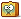 ~3jChao : ça ne pas du tout!!! Tout va de travers! Et pourquoi je suis vert, d'ailleurs? Au secours!!!!~3jChun : Il y a des symptomes? Il faut me le dire sinon je ne peux pas savoir ce que c'est comme maladie... Personne d'autre n'a été touché?~3jChao : Pleurniche Je veux ma maman...~3jGioele : Oh un alien !!! ...ah non ce n'est que vous...mais calmez vous,... làà...quelle idée de jouer au Tarzanoff aussi...~3jRaluca : Bon bah je pense qu'il est fichus. On l’enterre des maintenant pour gagner du temps ?~3jChun : Les symptomes Chao, les symptomes... S'il n'y en a pas, je vais finir par croire que vous n'avez rien...~3jFrieda : Nein. Pas moi, en tout cas.
Il devient verdâtre, mais semble être parfaitement conscient des événements... Sans doute une Sadiquochymose~3jChao : Gioele .... calin ???~3jIan : Ne vous inquiétez pas Mlle Chun, je devais aller me reposer, et c'est plus près de vous aussi.~3jChun : Voit un alien approcher
Ah, on dirait bien qu'on a trouvé vos petits bonhommes Gioele!~3jChao : Symptomes? JE SUIS VERT!!!! Je veux un calin!!!~3jFrieda : L'alien s'approche doucement de Gioele. Par des réflexes hors du commun, Frieda place un high kick dans ce qui semble être la mâchoire de la créature.~3jRaluca : Ne vous inquiété pas, j'ai étudier la diplomatie, je vais parler à cet alien.~3jGioele : Oui Chao, un instant ...oh mais que vois jeS'approche en sautillant d'un type de moyenne taille aux oreilles pointues Bonjour moi être Rinaldo. Acheter vous des bouts de trésor contre verre et bon café...Vous comprendre moi ? Faire commerce ensemble...si vous pas trop dégéné...
Je sais pas s'ils comprennent bien ...~3jGioele : Ah mais Frieda doucement, nous étions sur le point d'entamer une tractation...Voilà il crie maintenant...forcément ça va être plus dur à négocier !~3jGioele : Chut, ... mais chut bon sang... Recule de plusieurs pas en se bouchant les oreilles Ma qué qu'est ce que ça peut être strident...on dirait ma 4ème femme.~3jFrieda : Ach : il nous attaque !
Frieda fonce sur la bête et cale un uppercut digne de Zeus. Quelle sauvage, c'te mamie !~3jRaluca : Le film de notre aventure: http://mush.vg/expPerma/38269~3jGioele : Cette femme est incroyable ! S'essuie d'un revers de main les différentes éclaboussures Eh bien je ne sais pas où vous avez été entrainée, mais vous n'y allez pas de main morte...par contre je suis tout sale maintenant.~3jChao : Panique Je suis toujours VERT!!!~3jFrieda : Ach, moi aussi.~3jGioele : Madre Dia, mais on a trouvé une magnifique télé holgraphique...n'est ce pas fantastique ça,on va pouvoir apprendre ce qui se passe chez les autres vivants...~3jChao : Ne me regardez pas comme ça! J'ai droit à une intimité!~3jRaluca : Hey ! mais finalement vous cette presque sympa cette expédition, vous n’êtes pas tous si stupide finalement. ça vous dirais d'y retourner ?~3jGioele : ouiiii on irait rencontrer d'autres vie aliens ... qu'on tacherait de garder vivantes ce coup ci...~3jFrieda : Mmmh... J'étais pas fraiment emballée... Mais pourquoi pas, peut-être trouverai-je des informations primordiales pour mes recherches d'Astrophysique, tel que la légendaire carte stellaire, qui mènerait à une planète inconnue, aux données encryptées si horriblement qu'un humain ne saurait jamais déterminer sa position..~3jGioele : Ce réservoir a décidément un problème ! 
Mais 1 fuel en chambre de combustion est mis.~3jIan : Vous avez embrassé Bergmann?~3jFrieda : Huu... ~3jChun : Si tu vas à l'avant, tu pourrais rapporter les armes du stockage alpha centre Janice?~4jJanice : Pas de problème! Qui est de l'expédition finalement?~4jChun : Pour l'instant, on est quatre : Raluca, Roland, Gioele et moi. Mais il y a deux places supplémentaires.~4jGioele : Chun vous pouvez prendre l'armure également...Et je pense qu'à 4 nous nous en sortirons très bien...peut être juste une arme en plus...A voix basse ne trouvez-vous pas ça excitant de partir ainsi à l'aventure ?~4jRaluca : Il y à Roland, Gioele, moi, et une asiatique, peut être Chun, je ne sais pas, les chinois se ressemble tous ...~4jChun : Je trouve cela excitant mais en même temps j'ai peur. La dernière fois que ça m'est arrivé, c'est la fois où on a découvert l'existence du mush...~4jChun : A Raluca
Ne me dis pas que tu n'es pas capable de me reconnaitre quand même. Il n'y a pas cinquante mille asiatiques sur ce vaisseau.~4jJanice : Bien compris... Inutile de vous dire qu'il est hors de question que j'y aille avec cette... Cette personne détestable... Elle nous tuerait. J'en suis certaine. Je vous apporte les armes, mais débrouillez vous pour le reste.~4jFrieda : Fous êtes sûr de ne pas vouloir d'une 5ème personne ? Je sais bien que je suis un peu fieille, mais à une époque, j'étais championne de Kombat Firt...Virtuel !~4jGioele : Mais si venez Frieda...quant à mademoiselle Kent, il vaut mieux qu'elle reste à se manucurer entre le pont et Neron... elle serait capable de perdre sa tête ce coup ci...~4jFrieda : Je dois prendre quelque chose de particulier ? Je n'ai pas eu l'occasion de synchroniser mon Astropad avec celui de Frau Tomescu...~4jRaluca : Pourquoi temps de haine Janice ? moi qui avait tellement envies d'explorer cette planètes avec vous ...~4jChun : Si Janice n'a pas pris les armes en stockage alpha centre, prenez-les. Sinon venez directement que l'on décolle sans tarder !~4jJanice : Si vous voulez mourir, libre à vous, ce traitre va cause votre mort à tous, à tous! Les armes sont en couloir arrière, ne m'importunez pas... Les morts en sursis ne méritent pas cela...~4jRaluca : Rhhoolala, bon voila j'ai ramenez les armes, on peut y allez quand vous voulez.~3jChun : Frieda, vous venez prendre les armes en couloir arrière?~3jFrieda : Il n'y en a plus.~3jChun : Raluca a été rapide comme l'éclair. Je n'ai même pas eu le temps de finir ma phrase qu'elle avait pris les armes.~3jGioele : Bien sûr vous préférez respirer l'oxygène qu'on vous ramènera...en tout opportunisme...je ne me demande plus comment vous êtes arrivée ici...~3jFrieda : Pffiou ! Armure plus combinaison, fait chaud !
Où est la clim ?~3jJanice : Et moi je me demande encore comment cela fait que je ne vous ai pas encore étripé, menaçant personnage...~3jGioele : Laissez donc ces combinaisons c'est inutile et en plus vous risquez de vous les faire chaparder...imaginez un peu qu'un de ces aliens veuille vous défroquer...~3jGioele : Moi vous menacez quand vous menacez mon engeance par vos manigances, et ne cessez de semer vos papiers diffamatoires? ...Allons allons, drapez vous dans votre couardise, mais ne me jouez pas la pantomime d'intégrité, mademoiselle Kent...pas vous.~3jFrieda : Aber... Il fait chaud, sur cette planète, non ? La combinaison ne peut pas remédier au problème ?~3jJanice : Quelle intégrité? Ah! Je n'ai rien à voir avec ce mot, je ferais n'importe quoi pour Nerinou, n'importe quoi... Vous n'êtes qu'un assassin! Son bonheur... Je dois m'en assurer, et pour cela il serait dans mon plus grand intérêt que vous disparaissiez... Ce que vous allez sûrement arranger une fois sur cette planète, mais je vous le jure, vous ne m’emmènerez pas dans votre chute!~3jGioele : Et pourquoi donc précisément, mademoiselle Kent, vous me paraissez légèrement nerveuse, voire dérangée...et surtout qu'ai je à faire avec ce vieux neron, si ce n'est l'avoir aidé à voir le jour, en lui fournissant quelques espèces sonnantes et trébuchantes pour prendre forme ? ...Pour une psy, tant d'irrationalité me laissse pantois...dites moi ils font des promotions sur les diplomes sur ganymède ?~3jJanice : Car en plus je devrais vous remercier, pour l'avoir martyrisé, détraqué, pratiquement effacé... Nerinou a failli mourir par votre faute! 
Le fait que vous avez payé pour qu'on se le procure ne changera rien à cela! Pas besoin d'avoir un diplôme pour savoir cela... Vous allez mourir... Vous le devez! Taisez-vous et mourrez enfin, je n'en peux plus de vous savoir encore dans ce monde, nous menacant... Tremble légèrement~3jGioele : Hausse un sourcil Ah mais je regrette, moi je vous ai aidé à finir un projet, s'il y a vice de forme c'est peut être shrödinger et ses poils qui ont enrayés la machine, Constatant ou bien un défaut de fabrication...tenez Kuan a tellement honte qu'on ne l'a pas entendu...suspicieux ou bien et c'est très probablement le cas, une de vos machinations pour tenter de me décrédibiliser et ravir Paola avec la complicité du Commandant. 
Parce que vous savez très bien que vos simagrées ne me font pas le même effet qu'aux hommes un peu moins rompus à la rouerie féminine.~3jJanice : Quel intérêt aurais-je à aider un imbécile à avoir une fille de traitre? Vos intentions sont peut-être bonnes, mais inconsciemment... Vous n'êtes qu'une catastrophe ambulante... Nerinou est parfait, il n'a pas besoin que vous entachez cette perfection, que vous risquiez sa disparition... Le chat n'y est pour rien, Raluca s'étant toujours occupé de Nerinou en sa présence, n'essayez pas de rejeter la faute sur un innocent! Regardez, vous portez déjà le malheur, la fin de l'expédition est proche!~3jIan : Pour en revenir au sujet, j'autorise toute personne totalement humaine à manger les fruits du jardin.~3jChun : Il faudrait peut-être les garder pour les personnes qui ne voient pas souvent la psychologue, non? J'ai cru comprendre que vos bananes avaient des vertus anti-dépressives.~3jIan : En effet, je les cultive avec amour et à l'abri des champignons, par contre, cessez d'utiliser, s'il vous plaît, ce nom arriéré et scientifiquement inexact. Ce sont des zophymorphes.
On dit qu'elles peuvent rendre le sourire!~3jChun : Dans ce cas, réservez moi un de ces zophymorphes pour demain.~3jIan : Pour l'instant il ne m'en reste plus qu'une. Ayant une entière confiance en vous, je la garderai sur moi.~3jChun : Je pencherais pour le rafistolage parce que les hydropots n'ont plus grand intérêt si les greffes commencent demain au plus tot.~4jRoland : Mon avis diverge....
Je préfèrerai le radar à ondes spatiales. Si l'on pouvait détecter plus d'exoplanètes, on aurait plus de chances de trouver l'Eden....~4jChun : C'est un radar pour les communications si j'ai bien compris, pas pour l'astrophysique, Roland.~4jRoland : Ah bah désolé, je suis pas très au courant de tout ça... je crois que je ferais mieux de m'en tenir au pilotage ....
SHameful~4jJin Su : Penchons pour le rafistolage plutôt. ~3jChun : On est d'accord que le projet avait été entamé, non? Parce que s'il n'avance pas depuis hier, à quoi sert d'avoir NERON qui nous aide si on ne fait pas la séquence d'enclenchement du code.~3jJin Su : J'ai vérifié, il est bien entamé.~3jEleesha : Et on doit se laver dans un dortoir remplis d'hommes... quelle double plaie... J'en ai marre! Kent... kent....?~4jJanice : Eleesha? Votre touffe légendaire resplendira demain, ne vous en faites pas, et les hommes... La plupart est bonne pour la casse, c'est vrai... Ne vous en faites pas, je serais à vos côtés pour surmonter cette épreuve.~4jEleesha : Merci Kent. Je vais mieux maintenant. Il faut juste chasser ces hommes.... C'est génant!~3jJanice : Prenez une arme, ca les dissuadera sûrement! Il faut savoir utiliser la manière forte.~3jIan : Vous avez embrassé Bergmann?~3jFrieda : Huu... ~3jChun : Regarde par le hublot de la tourelle centraleIl y a un arack, un trax et deux hunters.~4jJin Su : Oh, c'étaient donc ça les engins différents que j'avais aperçu. Dans le doute, j'ai tout EXTERKOMANDEEE
Bref, ramassage des débris nécessaire avant la fin du cycle, qui voudrait que je lui en donne la mission ?~3jChun : Moi je veux bien une mission pour effectuer des soins de retour d'exploration. On a assez de débris comme ça je pense, non?~3jRoland : 16 selon mes calculs, en baie alpha 2, en couloir arrière et 1 en salle des moteurs....~3jJin Su : On n'a jamais assez de débris dans mon vaisseau.
Premièrement parce qu'il y a des cyber-souris dans le vaisseau qui dérobent des débris (avant-hier j'avais compté 24 débris dans tout le vaisseau, là Roland ne nous fait l'inventaire que de 17 débris.)
Deuxièmement parce que nous avons besoin de matière première pour construire notre base sur notre nouveau foyer. On ne pourra se permettre de démonter le Daedalus. Et Néron est d'accord avec moi sur ce point.~3jChun : !6+2+1, ça fait 19 chez moi Commandant... Et ça fait beaucoup je trouve. On pourrait peut-être commencer par monter les différents plans qu'on a par exemple. Il y a un plan d'écholocateur il me semble. Utile pour le fuel, non?~3jJin Su : Je tiendrai à dire une seule chose : Je ne pourrai participer à l'expédition en raison de mes blessures non encore cicatrisées, je ne veux point risquer de me faire une ouverture fatale des artères.~4jRoland : PAs de problème, je piloterai l'icarus.~4jChun : Vous voulez que je vous soigne? Je peux vous remettre à 100% de votre forme si vous passez à l'infirmerie.~4jChun : S'il le faut, je peux venir aussi...~4jRaluca : Je viens aussi car j'ai vraiment envie de ne pas mourir d'asphyxie.~4jRoland : cela pourrait être une bonne chose... l'icarus peut contenir 6 personnes à présent. Plus nous serons nombreux et plus nous serons en sécurité. Il y a deux armes à prendre en sotckage alpha centre.
De plus, l'état de ma jambe s'est un peu dégradé et j'aimerai que vous me refassiez le bandage avant de partir....~4jRaluca : Essayez de prendre des objets pour l'expédition en chemin car il ne reste plus grand chose.~4jChun : Le médikit est-il toujours en dortoir beta?~4jChun : Commandant, si vous pouviez me missionner pour soigner l'équipage, je sens que cela me donnerait un surplus d'énergie non négligeable.~4jRaluca : Le medikit est en baie d'Icarus~4jChun : Je viens de voir ça... N'oubliez pas de me laisser la boussole car si je me perds, c'en est fini de l'humanité.~4jChun : Quelqu'un a pris les armes en stockage alpha centre?~4jRoland : Je viens de reposer la boussole Chun.
Mais pour ne pas vous perdre, il vous suffira de ne pas me quitter des yeux...~4jGioele : D'un autre côté si c'est Roland qu'on perd je crains que personne ne sache piloter pour le retour...Ce qui serait encore plus dommageable...car nous serions 4 perdus...~4jFrieda : Fous êtes complet ? Je veux bien venir mit ihr.~4jChun : Merci Roland. Je ne manquerais pas de vous suivre de vous dévorer même des yeux ! 

Commence à angoisser
La dernière fois que je suis partie en expédition, c'était ... au mon Dieu, je ne veux pas y penser !~4jChun : Vous préférez perdre votre dernier espoir Gioele?~4jChun : Dernier espoir qui est aussi votre seule infirmière et médecin?~4jGioele : Simplement si Roland est perdu, vous serez tout autant perdue, maisil y aura en plus des difficultés à venir vous chercher...Chun. Non je préfèrerais que vous ne vous mettiez pas en danger si quelqu'un peut vous remplacer.~4jChun : S'il se perd, je braverais les mankarogs pour venir le chercher !~4jRoland : Frieda, il reste deux places dans l'Icarus. Vous pouvez venir. Sauf si Hua désire nous accompagner.
Roland cherche à le dire avec diplomatie
Voyez vous, 2 pilotes peut être une bonne idée...mais avec Hua on risque déjà d'avoir du mal à redécoller....~3jFrieda : Bon, on y fa ? Il me tarde de troufer d'autres planètes à O2, donc zou !~3jChao : Je peux vous accompagner, je suis expert en survie après tout!~3jRoland : On n'attend plus que vous!~3jJin Su : Je vous remercie Chun, mais je suis un vrai chef. Un vrai chef se fait tuer lorsqu'il est seul et se soigne seul.~3jChun : Oui enfin vrai chef ou pas, une blessure dans le dos, c'est plus facile à soigner quand c'est l'infirmière qui le fait.~3jChun : Mais oui très bien même!~4jRoland : Roland se débouche les oreilles
MOINS FORT S'IL VOUS PLAIT!~4jJanice : Chun! Vous aussi? C'est un miracle! La télépathie fonctionne! Nous aurions traversé un champ magnétique?
Enfin, cet univers silencieux redevient bruyant et lumineux...~4jRaluca : NooooOOOnnnn !!!!!~4jChun : Je ne sais pas ce que c'est... J'ai eu la même chose tout à l'heure. Je pouvais communiquer avec Roland par pensée, sans iTrackie. Je croyais que c'était juste parce que nous étions connectés mais apparemment non... un peu triste que ça ne soit pas le cas~4jJanice : Hum... C'est étrange... Raluca, je suis heureuse de vous savoir ravie de cette nouvelle! 
Chun, quoi qu'il en soit, maintenant, nous pouvons être connecté d'une certaine façon si nous le voulons... C'est déjà une formidable avancée!~4jRoland : JE sais que je suis pas une lumière mais... je n'arrive pas à discuter avec plus de 3 personnes en même temps par la pensée....
Raluca, vous avez un cerveau...particulier...Vous arrivez à maintenir des discussions avec néron par la pensée?~3jChun : Je pencherais pour le rafistolage parce que les hydropots n'ont plus grand intérêt si les greffes commencent demain au plus tot.~4jRoland : Mon avis diverge....
Je préfèrerai le radar à ondes spatiales. Si l'on pouvait détecter plus d'exoplanètes, on aurait plus de chances de trouver l'Eden....~4jChun : C'est un radar pour les communications si j'ai bien compris, pas pour l'astrophysique, Roland.~4jRoland : Ah bah désolé, je suis pas très au courant de tout ça... je crois que je ferais mieux de m'en tenir au pilotage ....
SHameful~4jJin Su : Penchons pour le rafistolage plutôt. ~3jChun : On est d'accord que le projet avait été entamé, non? Parce que s'il n'avance pas depuis hier, à quoi sert d'avoir NERON qui nous aide si on ne fait pas la séquence d'enclenchement du code.~3jJin Su : J'ai vérifié, il est bien entamé.~3jEleesha : Et on doit se laver dans un dortoir remplis d'hommes... quelle double plaie... J'en ai marre! Kent... kent....?~4jJanice : Eleesha? Votre touffe légendaire resplendira demain, ne vous en faites pas, et les hommes... La plupart est bonne pour la casse, c'est vrai... Ne vous en faites pas, je serais à vos côtés pour surmonter cette épreuve.~4jEleesha : Merci Kent. Je vais mieux maintenant. Il faut juste chasser ces hommes.... C'est génant!~3jJanice : Prenez une arme, ca les dissuadera sûrement! Il faut savoir utiliser la manière forte.~3jIan : Vous avez embrassé Bergmann?~3jFrieda : Huu... ~3jChun : Regarde par le hublot de la tourelle centraleIl y a un arack, un trax et deux hunters.~4jJin Su : Oh, c'étaient donc ça les engins différents que j'avais aperçu. Dans le doute, j'ai tout EXTERKOMANDEEE
Bref, ramassage des débris nécessaire avant la fin du cycle, qui voudrait que je lui en donne la mission ?~3jChun : Moi je veux bien une mission pour effectuer des soins de retour d'exploration. On a assez de débris comme ça je pense, non?~3jRoland : 16 selon mes calculs, en baie alpha 2, en couloir arrière et 1 en salle des moteurs....~3jJin Su : On n'a jamais assez de débris dans mon vaisseau.
Premièrement parce qu'il y a des cyber-souris dans le vaisseau qui dérobent des débris (avant-hier j'avais compté 24 débris dans tout le vaisseau, là Roland ne nous fait l'inventaire que de 17 débris.)
Deuxièmement parce que nous avons besoin de matière première pour construire notre base sur notre nouveau foyer. On ne pourra se permettre de démonter le Daedalus. Et Néron est d'accord avec moi sur ce point.~3jChun : !6+2+1, ça fait 19 chez moi Commandant... Et ça fait beaucoup je trouve. On pourrait peut-être commencer par monter les différents plans qu'on a par exemple. Il y a un plan d'écholocateur il me semble. Utile pour le fuel, non?~3jJin Su : Je tiendrai à dire une seule chose : Je ne pourrai participer à l'expédition en raison de mes blessures non encore cicatrisées, je ne veux point risquer de me faire une ouverture fatale des artères.~4jRoland : PAs de problème, je piloterai l'icarus.~4jChun : Vous voulez que je vous soigne? Je peux vous remettre à 100% de votre forme si vous passez à l'infirmerie.~4jChun : S'il le faut, je peux venir aussi...~4jRaluca : Je viens aussi car j'ai vraiment envie de ne pas mourir d'asphyxie.~4jRoland : cela pourrait être une bonne chose... l'icarus peut contenir 6 personnes à présent. Plus nous serons nombreux et plus nous serons en sécurité. Il y a deux armes à prendre en sotckage alpha centre.
De plus, l'état de ma jambe s'est un peu dégradé et j'aimerai que vous me refassiez le bandage avant de partir....~4jRaluca : Essayez de prendre des objets pour l'expédition en chemin car il ne reste plus grand chose.~4jChun : Le médikit est-il toujours en dortoir beta?~4jChun : Commandant, si vous pouviez me missionner pour soigner l'équipage, je sens que cela me donnerait un surplus d'énergie non négligeable.~4jRaluca : Le medikit est en baie d'Icarus~4jChun : Je viens de voir ça... N'oubliez pas de me laisser la boussole car si je me perds, c'en est fini de l'humanité.~4jChun : Quelqu'un a pris les armes en stockage alpha centre?~4jRoland : Je viens de reposer la boussole Chun.
Mais pour ne pas vous perdre, il vous suffira de ne pas me quitter des yeux...~4jGioele : D'un autre côté si c'est Roland qu'on perd je crains que personne ne sache piloter pour le retour...Ce qui serait encore plus dommageable...car nous serions 4 perdus...~4jFrieda : Fous êtes complet ? Je veux bien venir mit ihr.~4jChun : Merci Roland. Je ne manquerais pas de vous suivre de vous dévorer même des yeux ! 

Commence à angoisser
La dernière fois que je suis partie en expédition, c'était ... au mon Dieu, je ne veux pas y penser !~4jChun : Vous préférez perdre votre dernier espoir Gioele?~4jChun : Dernier espoir qui est aussi votre seule infirmière et médecin?~4jGioele : Simplement si Roland est perdu, vous serez tout autant perdue, maisil y aura en plus des difficultés à venir vous chercher...Chun. Non je préfèrerais que vous ne vous mettiez pas en danger si quelqu'un peut vous remplacer.~4jChun : S'il se perd, je braverais les mankarogs pour venir le chercher !~4jRoland : Frieda, il reste deux places dans l'Icarus. Vous pouvez venir. Sauf si Hua désire nous accompagner.
Roland cherche à le dire avec diplomatie
Voyez vous, 2 pilotes peut être une bonne idée...mais avec Hua on risque déjà d'avoir du mal à redécoller....~3jFrieda : Bon, on y fa ? Il me tarde de troufer d'autres planètes à O2, donc zou !~3jChao : Je peux vous accompagner, je suis expert en survie après tout!~3jRoland : On n'attend plus que vous!~3jJin Su : Je vous remercie Chun, mais je suis un vrai chef. Un vrai chef se fait tuer lorsqu'il est seul et se soigne seul.~3jChun : Oui enfin vrai chef ou pas, une blessure dans le dos, c'est plus facile à soigner quand c'est l'infirmière qui le fait.~3jChun : Un peu dangereux s'il y a des tremblements de terre, non?~4jChun : Cela dit, si on n'y va pas, on risque tous de mourir d'asphyxie, non? Les conduites en sont où? Les plants de bananiers sont bientôt matures Ian?~4jChun : Vous avez au moins la priorité pour le sofa, Frieda j'espère...~4jGioele : Nous avons une autre solution pour ne pas crever d'asphyxie. Si pilote commandant et équipage affecté en pont arrière sont efficaces, nous devrions y arriver avant la fin des stocks.~4jFrieda : Frau Rinaldo me laisse la place sur le Sofa : je vais pouvoir trafailler plus activement !~4jFrieda : ~5jPaola : Oh mon dieux : qu'elle horreur !~5jRaluca : Maintenant, on peut dire que même le plafond avait plus de cervelles qu'elle ...~5jJanice : Que... Quoi? Comment est-ce possible? Un mort... Un mort... Scientifica est morte?~5jChao : Est-ce vraiment un accident ou un coup de Neron? Lui avait fait elle quelquechose?~5jJanice : P-Pas à ma connaissance... Dire qu'il y a tellement de personnes qui mériteraient de mourir à sa place...~5jRoland : Quel malheur. Mais quelque part, nous avons de la chance Chun pourra assurer ses fonction en tant que médecin...~5jPaola : Non mais ont va pas laisser son corps dans la labo, faut un cercueil, puis faut une cérémonie, un discours du commandant.~5jRaluca : Vous penser qu'on peut se servir du corps comme combustible bon marché pour le moteur ?~5jPaola : Non je pensait a un enterrement en son honeur.~5jRaluca : Pour quoi faire ?~5jChao : Je ne pense pas Raluca, un corps est un très mauvais combustible. Le mieux est sans doute de le mettre dans une capsule vide et de l'envoyer dans l'espace.~5jChao : Un "enspacement" je dirais plutôt, Paola~5jJanice : Nous en débarrasser? Nous... Si nous mourrons, nous finirons comme ca aussi? Jetés dans l'espace, oublié de tous...? Je... Je refuse, nous ne pouvons faire ça!~5jIan : C'est un coup des Mushs, c'est sûr! Ils ne voulaient pas qu'elle fasse de recherches anti-mush!~5jJanice : Ils auraient dessoudé le plafond pour une action à retardement? Allons Ian... Il y a toujours du monde au labo, c'est absurde.~5jTerrence : Ah, comme c'est horrible...Enfin, c'est la vie. Bref, on a de quoi tester ma théorie sur la relativité !~5jIan : Ils sont capables de tout! Ils ont dû profité de mon absence au jardin ou au dortoir pour le faire!~4jJanice : Sans vouloir vous offenser... Je crois qu'il y a toujours eu du monde au laboratoire pour travailler. Je ne peux plus toujours confirmer cela, n'ayant plus mon itrackie, mais si un hypothétique mush voulait faire une telle chose on l'aurait remarqué...~4jEleesha : Non car personne ne remarque leurs actions! se fondant dans le décor!~4jPaola : Ha mais c'est maladif chez vous. Oh mon dieu il y aplus d'eau chaude, c'est les Mushs !!!~4jChun : Horrifiée par ce qu'elle vient de découvrir
Fi... Fi... Finola était MUSH!!!

Lorsque la plaque de métal lui est tombée sur la tête, du sang a giclé dans un bécher ou j'avais mis au point un test détecteur de mush. Il a réagi instantanément! Finla avait perdu son combat contre le mush les amis.

Paniquée
Il... IL FAUT FAIRE QUELQUE CHOSE!!! Ils sont là pour moi!~4jGioele : Vous êtes sûre, Chun ? Car si c'est le cas, si Finola qui a touché ma fille, était mush, il y a de fortes chances pour que le commandant qui lui a commandé cette ignoble opération le soit tout autant, et avec lui, son acolyte...mademoiselle Kent...comment serait-il possible autrement que Neron n'ait rien remarqué ? Soit vous vous méprenez, soit il s'agit d'une conspiration, et dans ce cas....~4jEleesha : Zhong calmez vous! restez tranquille! .... Nous allons sauver votre personne, top importante pour la survie de tous! ... Zhong il faut que nous parlions toutes les deux! ... vieux Rinaldo... une conspiration? N'en faites vous pas partie? Néron à du être trafiqué avant le départ... ou alors par la première personne réveillée....~4jGioele : Je peux faire partie de toutes les conspirations possibles ça oui, surtout si y'a de l'argent a gagné ma qué, je ne m'appelle pas Rinaldo pour rien...de là à être un amateur de mycellium..Voyez pour ma part je suis plus expressi que moisi...m'enfin.
D'ailleurs votre silence face aux procédés inhumains affligés à ma fille me fait dire que vous êtes soit une piètre enquetrice, soit que vous étouffez des scandales sciemment...~4jEleesha : J'enquête! Mais votre fille pourrait bien être moisie. Ou alors vous? vous essayez de porter les soupçons sur d'autres ? C'est cela? hein...? Hein??? .... Respire fortement dans le takie et toussote*Pardon.... Je me reprend. La flemme qui m'animait il y a longtemps est en train de me consumer! Je démasquerais ces sales... choses!Faites moi un rapport de votre problème si vous voulez que je m'en occupe! Vous êtes tous suspect. Tous, vous comprenez? même votre meilleur ami peut l'être! Un animal de compagnie, un enfant, un parent, une vieille femme! Peut importe comment, mais ils sont là, et je compte les démasquer un à un. Mes doutes sont déjà bien porté Monsieur Rinaldo. Alors si vous ne voulez pas être le prochain suivit, trouvez également des preuves.~4jChun : Respire lentement pour se calmer
Pfuuu.... Pfuuuu... J'ai libéré une fréquence de mon iTrackie Eleesha. Tu peux me contacter.

Il faut vite qu'on enquête, savoir si c'était la seule mush à bord ou s'il y en avait d'autre. 

Le meilleur moyen pour savoir tout ça, c'est de faire le mycoscan rapidement et d'y faire passer l'équipage.~4jJanice : Eleesha... Vous n'êtes pas une incapable, enfin, cessez de dire cela! Croire en un être tapis dans l'ombre... Pour que vous croyez à une telle fantaisie, êtes vous certaine de vos avancements? Beaucoup à bord sont des incapables, je le conçois... Vous n'en faites pas partie. Mais vous souffrez, c'est évident... Cela est ce que l'on appelle... Une paranoïa. Confinés dans ce coins, c'est une maladie plutôt compréhensible... Je vous en prie, reprenez vous voyons... Entend des grésillements Eleesha... Vous m'écoutez? Eleesha?~4jEleesha : RRrr...r..r...rR..r.r Irrrrpossible... rr.r.r.... ils rrrrh.... ils sont rrrhla... essaye de remettre en ordre son Talkie rrrh.... Je sais ce que j'avance... Rrrh... j'ai été rrh. ... dans les enquetrrrrh... Croyez moi ... Janice, peut m'importe que personne rrrh ne me crois. Ils sont là! Je le prouvrrrrrrr.....~4jJanice : Hum... C'est... J'ai du mal à vous comprendre... Mais en même temps... Chercher quelque chose d'inexistant ne vous apportera que des ennuis... S'il vous plait, essayez de comprendre.~4jEleesha : laisse un long silence puis soupire On a déjà essayé de me tuerrrrrhhh... Kent... N'ayez crainte... J'ai confiance en ce que je dis et je fais. J'ai déjà des .. soupçons....rrrhh....~4jJanice : Oh, je vous comprend. Plusieurs personnes ont également essayées de me supprimer, et il vaudrait mieux les éliminer au plus vite, mais... C'est dans la nature de l'homme, d'être vicieux, égoiste et barbare... L'Eden ne sera pas un monde idéal, c'est certain.~4jChun : Vous avez raison Eleesha! Le mush est à bord. Il faut faire quelque chose!~4jEleesha : Merci Zhong, je viens vous soutenir et veillez. Nous ne pouvons plus attendre d'être attaqué!~4jJanice : Et ca continue... Les nouvelles de Sol ne sont pas bonnes, c'est normal, ça, malheureusement, avec ce qu'il se passe là bas.
Voyons... Quel est ce jeu étrange?~4jChun : Le mush est bel et bien à bord ! Finola en faisait parti.~4jEleesha : Puisque je vous le disais depuis le début qu'ils étaient là! Il faut agir!~4jGioele : S'attendrit devant Paola, endormie sur le central de communication, bave aux lèvres Ma pomminette, tu veux pas venir sur le sofa plutôt ? Paolinaaaa mon p'tit trés rffll...ksss grsille, grsille rommpschiii ...dis donc tu dois etre drôlement fatiguée pour ronfler aussi...gnn ? Y'a du bruit par là aussi... s'approche du central de communication et lit le message défilant sur l'écran ...[Deconnexion : signal 22%. Appuyer sur le bouton vert pour procéder à la reconnexion] Appuie d'un air mal assuréVoyons voyons... là ? [Deconnexion : signal 28%. Appuyer sur le bouton vert pour procéder à la reconnexion] Ma qué c'est agaçant...bon...voyons voir : ici ?~7jGioele : [Haut-parleurs : en activité]RONFLLL...KSSSS...GRSIL...GRSIL...PSCHIIII...RONFLLLL... Oups !~7jJanice : Mes oreilles... Servez-vous donc à autre chose que de créer des ennuis?~7jGioele : Embêté Ma qué c'est pas ma faute si .RONFL le système électronique est dégénéré..krrr ça cligno...grsill, grsill ...tait et ça disait de remettre lePSCHITT signal...~7jJanice : C'est vous qui l'êtes, cessez donc de toucher aux installations, Et allez boire votre café avant de nous envoyer dans l'espace, les erreurs que vous commettez ne pourrons pas toujours être réparées.~7jGioele : Main sur le front, tête rejetée en arrière, air de diva outragée Ma qué, je ne comprends pas pourquoi vous me vouez tant de dédain, vous qui me connaissez à peine et moi qui ne souis que tendresse et bonne volonté.~7jJanice : A présent je vous connais assez pour savoir que vous n'êtes qu'une plaie, votre soi disant bonne volonté n'étant qu'une façade, un pretexte pour déclencher des apocalypses. Il faudrait vous enfermer dans un local totalement vide pour s'assurer que vous ne causiez aucun tort à personne.~7jGioele : Fariboles de bonne femme ! De quelles catastrophes parlez-vous ? D'un projet neron qui bafouille et d'un haut parleur qui crépite ?Allons allons un peu de sérieux... Vous n'avez donc jamais vécu de réellecatastrophe mademoiselle ?Fronce un sourcil.. Vous médisez ... et méjugez, de manière totalement irrationnelle...tiens vous me faites presque penser à ma troisième femme, Cordelia, qui passait son temps à...réfléchit Aah...c'est donc cela,... c'est votre manière de m'exprimer votre intérêt ?!!~7jJanice : C-Comment osez-vous... Si risquer de provoquer notre mort à tous, si avoir failli perdre Neron... Si Neron n'avait plus été là... 
Si vous ne considérez rien comme étant une catastrophe, c'est simplement car vous en êtes une vous même! 
Je plains ces pauvres dames qui ont dû vous supporter... Vous n'êtes pas intéressant, mais agaçant, irritable, suicidaire et comploteur pour provoquer notre perte à tous par dessus le marché!~7jChun : Mon message ici !~7jChun : Ose timidement s'interposer pour stopper l'escalade
En parlant de NERON, son redémarrage a bloqué son système d'amélioration du vaisseau? Parce qu'on n'a pas eu d'autre proposition depuis hier...

Et pour la liaison, ce n'est pas un peu facheux? Comment Paola va faire pour nous donner des nouvelles de l'extérieur?~7jGioele : Sourire qui s'étire à chaque nom d'oiseau Oui, oui c'est bien ce que je disais, je reconnais parfaitement ce type de haine-là......laissez-vous aller...là ça va bien se passer...Remarque Neron...vous parlez de cette intelligence artificielle qui n'en fait tellement qu'à sa tête depuis des décennies qu'elle a déjà provoqué la perte de la première version du pilgred ? Ma je dirais que c'est précisément ce pour quoi vous êtes là. J'ai juste contribué à démontrer votre utilité. Non, non ne me remerciez pas. Pas tout de suite. Ca viendra bien assez tôt, foi de Rinaldo ehehe.~7jGioele : A la voix fluette de Chun s'interrompt Belle fleur, je ne sais pas ce qu'il en est des caprices de Neron...à l'heure actuelle...mais si assurément cette liaison défaillante c'est très problématique...apparemment Chao s'y est également essayé sans succés.~7jChun : Je viendrais bien aider mais dormir sous la paillasse au labo, ça ne permet pas de bien récupérer... Et je dois aider Finola à décoder la séquence hormonale qui permet de créer le film artificiel pour les lentilles... J'ai extrait les hormones. On doit finir de la décoder et la synthétiser. Je risque de ne pas pouvoir faire autre chose aujourd'hui.~7jGioele : Faites au mieux jolie plante...mais c'est un problème car je vois que deux trucs rouges marqués "bases rebelles" se sont mis à clignoter...je crains qu'on essaie de nous contacter...~7jChun : Deux? Mais il faudrait que Paola s'en charge, non? Imaginez qu'ils veillent nous donner des nouvelles importantes, des recettes de cuisine excellentes, une aide pour la recherche ou d'autres choses comme cela. Ce serait dramatique de passer à côté.

Réagit en retard à la remarque de Gioele
Moi, jolie!? Vous me flattez... Je n'ai rien à voir avec votre fille ou Finola et son décolleté ou Janice et sa coiffure! Je n'ai même pas l'intelligence de Raluca ou le savoir de Madame Bergmann.~7jGioele : Eh bien effectivement, c'est un problème. Et...il va falloir un coup de main...de la nourriture peut être, le soutien du commandant ou...repensant à Janicetiens la mégère de neron par exemple elle peut peut être faire quelque chose ?En aparté Pourquoi vous dénigrer ainsi ? Vous avez pour vous l'éclat des bourgeons qui ne se savent pas encore resplendir. Cela vaut tous les artifices et tous les traits d'esprit.~7jChun : Le soutien du commandant en effet, pourquoi pas! Tout bas Surtout que j'ai cru comprendre qu'il avait votre fille à la bonne... 

Rougit à cause des compliments
Je ne me dénigre pas. Je regarde les autres et après je me regarde moi... rat de laboratoire qui n'a pas vu la lumière du jour en presque 36 ans dont 26 de cryogénisation, qui restait assujettie dans un labo pour qu'on l'analyse, à ne pas pouvoir être libre, aimer et simplement vivre ma vie comme je l'entends.
Je suis loin d'être aussi épanouie que les autres femmes de ce vaisseau et j'en suis consciente. ... Un bourgeon qui va resplendir!? Je l'espère, au moins intérieurement...~7jGioele : Moui enfin figurez vous que tout mon problème est qu'il s'arrête au coup de main, voyez...Ecoutant Chun, hoche la tête par moment ...Je mesure à vous entendre que l'Eden doit être bien plus qu'une promesse ou une vague idée, une nécessité vitale...Quant à ces dames que vous enviez, croyez vous qu'elles soient épanouies ? Pensez ! Je peux vous assurer que leur vie porte leur lot de déceptions, de frustrations, les fiches de la Rinaldocorp vous en apprendrez de belles...Hésite
Vous, vous me faites pensez à un très très ancien tableau, où une jeune femme sortait de l'eau dans un grand coquillage, enroulée dans sa chevelure...moitié nue, fragile, intemporelle, issue d'un rêve. De quoi rêvez vous pour vous aujourd'hui deliciosa madonna ?~7jChun : Attentive comme une élève écoute un excellent professeur, contente que quelqu'un semble la comprendre et l'épaule
Oh oui, l'Eden, c'est ... c'est comme si toute ma vie avait servie à quelque chose et que l'Humanité était sauvée... que mes souffrances auront aidé des gens à s'en sortir et que la chasse prenait fin... Un repos plus que mérité pour moi et l'Humanité en quelque sorte.

Repense aux autres femmes du vaisseau
Epanouies!? Oui je le pense. Elles ont peut-être eu des déceptions mais elles ont vécu leur vie pleinement... tout le contraire de moi...

Je ne connais pas le tableau dont vous me parlez mais j'imagine très bien l'image... J'aimerais tellement être cette femme en train d'éclore, de prendre la mesure du monde qui l'entoure, de s'épanouir et de resplendir... 
Depuis quelques jours, j'ai l'impression que ça va mieux mais il me reste un gros travail sur moi pour y parvenir.

A l'évocation de ses rêves, Chun s'interrompt et replonge de longues minutes dans les rêves d'amour et de bonheur qu'elle avait fait dernièrement
Mes rêves vous dites... Trouver l'amour, avoir des enfants qui grandiront sur l'Eden avec leur père et moi, leur donner des cours de pilotage parce que d'ici-là, j'aurais appris... Fonder une colonie prospère avec les membres de cet équipage et venir en aide à l'humanité... Il y a tant de choses dont je rêve...~7jGioele : Touché par la simplicité juvénile de la jeune femme, laisse échapper un léger rire En somme vous rêvez de vous envoyer en l'air ma chère ...réfléchit pour l'amour je ne peux rien, ce sont là choses trop rares et trop mystérieuses, songe à la mère de Paola...à sa Lucia...mais je vous le souhaite sincèrement...pour le reste en revanche... pourquoi pour commencer ne pas venir explorer une planète avec quelques coéquipiers...? Vous y trouveriez une bouffée d'air, peut être pourrez-vous débuter votre apprentissage de pilotage...et qui sait vous découvrir une âme aventurière, loin de quelconques laboratoires ?!~7jChun : Une exploration de planète!? 

Se met soudain à réaliser que oui c'était possible et pas très compliqué
Mais oui, c'est une super idée! Je pourrais continuer mon apprentissage avec le gentil Roland. J'ai juste peur de ne pas être à la hauteur en cas de combat.~7jPaola : se réveille brutalement Ho mais qui que !? qu'es ce que vous avez fait ? qui a touchez a la connexion ? Holalala c'est pas possible va me falloir des heures pour tout remettre en ordres, que quelqu’un viennent m'aider !~7jGioele : Ma qué, en cas de combat, je vous protègerai Tate son ventre Pensez bien que cette bedaine c'est fait pour amortir les chocs, et puis on vous fournira des protections, tenez j'ai vu en stockage un magnifique plastron qui vous ira à ravir. Seyant, solide, lumineux, bref parfait.Ma qué ça me ferait plaisir de découvrir avec vous un nouveau monde. Ce sont des joies rares à partager en bonne compagnie !~7jChun : Ravie Si vous y allez, je veux bien venir avec vous ! Mais il faudrait déjà savoir où aller.~7jPaola : Semble faire 4 trucs en même temps Je suis sur que c'est ce cuistot avec son micro onde, il est tout le temps entrain de faire fondre mon analyseur d'onde, il prétend qu'il y a pas de fuite, mais son débris fuis de partout. ouvre un capeaux et une fumée en sort He ben voila j'en etait sur ! sa a fondue et bloqué le moteur, me faut des gens sur le pont pour m'aider.~7jGioele : A chun Ma une petite planète d'échauffement un truc simple...c'est pas si compliqué à trouver et... S'interrompt et se tourne vers Paola Ah ma paolinette...,c'est grave, tu crois ?Se penche au dessus du capot ouhla c'est que ça fume dis donc !!!...
ALERTE ! Que le vaisseau vienne sur le pont lui remettre sa connexion !~7jRoland : Roland à la rescousse!
Se contorsionne sous la console pour accéder aux entrailles de la bête. En deux coups de tournevis, une plaque pivote et révêle d''innombrables fils de toutes les couleurs...
Ahem.... ça avait l'air plus facile sur la notice...
Ecarte quelques câbles et se prend une miette de cookie dans l'oeil
Cherchez pas plus loin.... y a encore quelqu'un qui a grignoté au dessus de l'appareil......~7jChun : Rougit lorsqu'elle entend la voix de Roland
Vous êtes tellement serviable Roland... 

Hésite, regarde ses pieds puis se lance
Dites, vous voudrez bien qu'on continue la leçon de pilotage un de ces jours? Je promets de ne pas m'endormir cette fois ! 
La dernière fois, c'est parce que je me sentais tellement bien entre vos bras que je me suis mise à planer...~7jRoland : Mlle Chun, ce sera avec grand plaisir.
Réfléchis 5 secondes
Le souci c'est que les patrouilleurs sont monoplaces et en conditions 0 G avec tous les débris dehors, ça risque d'être un peu dangereux, je pourrais vous guider qu'à la radio et c'est p't'être un peu beaucoup tendu pour une initiation... sans vouloir vous vexer....
On va attendre que j'ai nettoyé un peu les alentours du Daedalus, ce sera plus propice.~7jChun : Ravie de cette reprise de contact
Oh oui pas de soucis ! On pourra faire ça lors d'une expédition si ça vous arrange aussi. Il n'y a pas le feu. Après tout, nous sommes ici pour quelques jours encore.~7jRoland : Chun, l'espace est dégagé... pas de hunters en vue... Que diriez vous de me retrouver en baie Icarus pour une petite séance pratique?~7jChun : En baie Icarus !? C'est que ça fait un peu loin... Je me repose à l'infirmerie là. Et il faut encore que j'aide Finola tout à l'heure...

Pour elle-même
Que faire... Que faire? Je ne peux pas le remballer comme ça... Il risque de mal le prendre...

Soudain c'est l'illumination
Mais ... vous ne pensez pas que je risque de casser l'Icarus? On se ferait sacrément fâcher dans ce cas. Vous ne pensez pas que ce serait préférable que je m'entraine sur un simulateur de vol d'abord?~7jRoland : Roland réfléchit....Mince, voila qu'elle deviens anxieuse à l'idée de voler..... il faut que je trouve un moyen de la rassurer...
Ne vous inquiétez pas, Néron interdit l'ouverture de la baie beta arrière tant que nous ne sommes pas en orbite basse. J'avais un peu de temps libre et je me disais que j'aurais pu vous montrer les commandes...
Check le rembourrage des sièges et l'inclination max
Le maniement du manche, les systèmes d'autogravitation, le dégivrage.... tout ça tout ça...~7jChun : Sentant que la liste des options diminue avec cette dernière proposition. Que faire? Se lancer?
Euh... Et bien, c'est-à-dire que... 

Allez Chun, tu peux le faire! C'est comme ça que commence ta nouvelle vie!!! Tu le sais ça! Allez, vas-y, c'est une occasion en or!
Euh... bon d'accord... J'arrive. En baie Icarus toujours?~7jRoland : Roland, dont seuls dépassent les pieds du réacteur droit, s'efforce de décrocher son talkie
Euh, bah, c'est à dire... là je lui fais une maintenance mais, j'aurais fini dans quelques heures... Enfin si vous voulez passer y a pas de soucis....~7jChun : Dis-moi juste quand c'est le mieux. Je vais bientot devoir aider Finola aux recherches donc je ne sais pas quand je serai diponible après...~7jRoland : Nous avons tout le temps Mlle Chun. Piloter ne s'apprend pas en 5 minutes....
Le plaisir vient après le travail! Je ne voudrais pas empiéter sur d'importantes recherches....
Un peu déçu du recul de Chun....
Mais quand vous aurez assez de toutes ces formules compliquées, peut être ressentirez vous à nouveau ce besoin d'évasion!~7jTerrence : Hum...Pathétique, votre technique de drague. Bref. J'ai rétabli la communication, je me disais que ça serait utile...~7jChun : Technique de drague !? Toute rouge Mais ça ne va pas la tête!!! J'ai vraiment envie d'apprendre à piloter.

Ah moins que vous parliez de Roland... Mais je ne pense pas être assez remarquable pour intéresser quelqu'un de distingué comme lui. Donc vous devez faire erreur.~7jRoland : Evasif
J'vois pas de quoi tu veux parler.... Va bosser sur tes drones au lieu de faire le beau à la com'!
T'as plein de débris pour faire mumuse!~7jTerrence : Ca marche, enfin...Roule. Estime toi heureux d'avoir des jambes.~7jChun : Pour Roland
Mais tu n'empiètes sur rien du tout Roland!!! 

Pour elle
Merde, qu'est-ce-que j'ai fait! Je lui ai fait de la peine. Il ne voudra plus jamais m'apprendre maintenant. Je suis vraiment trop nulle. Bouhouhou

Se met à pleurer à chaudes larmes à l'infirmerie~7jChun : Après une longue journée à travailler sur les recherches, rétablir la liaison, espérer un rencard cours de pilotage en vain à cause d'une maladresse, se couche de fatigue au labo, sous la paillasse. Ressasse les évènements de la journée avant de dormir
J'ai franchement été bête avec cette histoire de recherches. J'avais juste à aller le retrouver en baie Icarus et advienne que pourra... Au lieu de ça, j'ai paniqué, il a cru que je le rejetais et je ne sais pas si j'aurais une nouvelle chance. T'es vraiment trop gourde ma pauvre Chun! N'hésite pas la prochaine fois! FONCE!!!

Bon, c'est pas tout mais ça m'a E-PUI-SÉ ses aventures. Au dodo! Et la prochaine fois, je me lance complètement dans mon épanouissement personnel! ... Hum oui ça sonne bien ça! 

Bonne nuit tout le monde! Je suis exténuée. Alors je risque de faire une très longue nuit. Ne vous inquiétez pas si je ne me réveille pas avant un moment. Quand je fais ça, c'est un peu comme si j'hibernais.~7j NERON : A l'unité Chun. Les hibernations sont réservées au module cryo. Je vous invite à vous recharger dans ce même module. Il a un léger dysfonctionnement, mais vous ne devriez pas être capable de vous en sortir, Hin hin! 
Si vous désirez ne pas mettre un terme à votre misérable vie, continuez ainsi.~7jChun : Se réveille en état de somnambulisme avancé, comme guidée par son estomac
Manger... manger...~6jChun : Malgré sa faim, guidée par son instinct d'infirmière, s'empare du médikit pour entamer un tour du vaisseau et soigner les blessés
Roland... blessé... moi... aider...~5jChun : Après avoir déambulé dans plusieurs pièces du vaisseau et soigné les membres de l'expédition d'instinct, revient se coucher sous la paillasse au labo continuer sa nuit avec le ventre bien rempli
Soigné... Roland... bien... contente... maintenant...

Zzzzzz Zzzzzz Zzzzzz~5jJanice : Se lève difficilement après le départ de ChunChun... M-Merci. C'est incroyable, comme vos soins et bandages soulagent rapidement... Vous êtes... Entend les ronflements au poste Éreintée sûrement... Reposez vous bien.~5jRoland : C'est du bon boulot!
Roland fait quelques étirements en dortoir beta
Ouahou, j'vais mieux qu'avant d'être blessée... Quel talent...si ça se trouve, elle arriverait à refaire marcher Terrence!~5jTerrence : Alors je vous préviens tout de suite, si vous pouvez faire ça je prends commande dès maintenant !~5jRaluca : Surtout pas ! on va perdre nos aides si on a pas notre quota d'handicapé ...~5jChun : Emerge momentanément de son sommeil
Aaaaaah, j'ai bien dormi! Mais je me sens encore fatiguée. Qu'est-ce-que je peux bien faire avant de me recoucher!?

Met son tablier et va voir les recherches
Oula, tout ça!!! Ben dis donc les gens, il faudrait arrêter d'avancer 40 choses en même temps!

Sur le point de s'atteler à la tâche, réagit
C'est moi où j'ai fait quelque chose pendant mon sommeil? J'ai l'impression d'avoir vu un manuel du futur médecin sur le pont qui complèterait ma formation d'infirmière... et il me semble que j'ai soigné des gens... Est-ce-que je me trompe?~5jChun : Il y avait bien un manuel du médecin sur le pont, avec un manuel de roboticien d'ailleurs. Vu que Finola est déjà médecin, ce serait bien que j'apprenne à être médecin, non? En plus comme ça, je servirai à quelque chose.~5jStephen : Arrr... j'youi comprend rien à vot'charabia, mam'zelle Choun.~5jStephen : Mon message ici !~5jChun : Vous ne comprenez pas quoi? Il y avait un livre sur le pont. Il s'appelle "Comment devenir un bon médecin". J'ai proposé de le lire et d'apprendre pour en devenir un et compléter ma formation d'infirmière. Vous en pensez quoi?~5jStephen : Moui méais moi j'en séais rien, mam'zelle Chun. Ch'uis cuistot moi.~5jGioele : Narquois Cuisinier ? Je pensais plutôt que vous passiez votre temps à réaliser des casse-tête...marrant j'aurais juré qu'il s'exprimait convenablement lorsque je l'ai entendu...Pour ce que ça vaut, je trouverais pour ma part profitable que Miss Zhong ait les moyens d'acquérir une formation supplémentaire..~5jRoland : Surtout que vous avez d'excellentes bases avec votre formation d'infirmière.... une autre personne mettrait beaucoup plus de temps à acquérir ces connaissances...~5jJanice : Vous m'avez sauvée Chun. Je n'oserais voir ce que cela donnerait si vous deveniez médecin, vous seriez... Il n'y aurait pas de mots pour le décrire. 
Mais faites attention, a vouloir le bien de tout le monde, vous finirez par desservir Nerinou, et donc nous tous...~5jChun : Vu la confiance que vous me témoignez, j'ai complété ma formation de médecin.~4jChun : Paniquée, court partout dans le labo
Elle était mush et elle était tout le temps autour de moi... J'ai ... j'ai si peur! Comment ai-je pu être aveugle à ce point! Jamais je ne pourrais vivre en paix, JAMAIS!!!

Que les gens qui n'ont rien à faire viennent m'aider aux recherches. Je suis en train d'avancer un procédé de myco-alarmes pour repérer les poinçons, sur un mycoscan pour voir qui a des spores sur soi en ce moment.~4jEleesha : Zhong! Vous l'avez dit! enfin! Quelqu'un de sensé! Je viens vous aider, il faut les traquer! Tous! Vite! Tout le monde... bande de flemmards, bougez vous! Thong, vous êtes l'une des seules vraiment douée d'intelligence ou d'utilité.~4jRaluca : Je peux y jeter un coup d’œil mais où est t'il ? en baie icarus ou en cuisine ?~5jHua : Il est réparé. En cuisine.~5jHua : Par contre, je ne vais pas perdre mes forces à hypergeler les steaks, je vais plutôt m'occuper des hunters.~5jJin Su : hua: pasiphaé~5jRaluca : A l'occasion il faudra le ramener en baie icarus ...~5jChun : Je suis d'accord avec Raluca.~4jIan : Malgré ce que M.Rinaldo pourra en dire, je pencherais pour le réducteur de traînée, ou alors les conduites oxygénées.~5j NERON : Unité Terrence, comment osez-vous fouiller les récompenses dans ma base de données? Les concepteurs sont les seuls à connaitre les projets, étant les créateurs, et doivent le rester.~5jGioele : Encore un sacrifice...et après de mauvais esprits diront que je ne donne pas de mon être pour ce vaisseau : réducteur de trainées pour moi...mais cela me fait penser que je me suis laissée dire que la construction du pilgred améliorait grandement le rendement de cette machine...ça pourrait être aussi à réfléchir.~5jRaluca : Hmmm, conduite oxygéné peut ce révélé utile vus le délai entre chaque expédition ... je vote pour.~5jRaluca : J'aimerais bien lancer le projet dans les 10 minutes. Réducteur de traîné ou conduite ?~5jRaluca : Mon message ici !~5jJanice : Je privilégierais les conduites, personnellement... Mourir asphyxié est la plus affreuse des morts...~5jJin Su : Conduites~5jRaluca : Bon terrence avais déjà commencer la traîné en fait ...~5jTerrence : Vous faites erreur, je n'avais rien choisi, attendant votre vote.~5jRaluca : Alors quelqu'un d'autre avais commencer la traîné ...~5jJin Su : Qu'importe, mieux vaut faire les conduites~5jTerrence : Je viens de vérifier dans les archives :Gioele Rinaldo est passé après moi pour voter subitement pour le Réducteur. En conclusion, par la faute du capitalisme, nous avons une chance de perdre un précieux projet. Je vais l'avancer autant que possible.~4jJin Su : Taclons le capitalisme, sous mon empire, conduites!~4jChao : J'ai travaillé sur le projet, une aide est la bienvenue~4jChao : Sur le projet de conduite évidement...~4jGioele : S'attendrit devant Paola, endormie sur le central de communication, bave aux lèvres Ma pomminette, tu veux pas venir sur le sofa plutôt ? Paolinaaaa mon p'tit trés rffll...ksss grsille, grsille rommpschiii ...dis donc tu dois etre drôlement fatiguée pour ronfler aussi...gnn ? Y'a du bruit par là aussi... s'approche du central de communication et lit le message défilant sur l'écran ...[Deconnexion : signal 22%. Appuyer sur le bouton vert pour procéder à la reconnexion] Appuie d'un air mal assuréVoyons voyons... là ? [Deconnexion : signal 28%. Appuyer sur le bouton vert pour procéder à la reconnexion] Ma qué c'est agaçant...bon...voyons voir : ici ?~7jGioele : [Haut-parleurs : en activité]RONFLLL...KSSSS...GRSIL...GRSIL...PSCHIIII...RONFLLLL... Oups !~7jJanice : Mes oreilles... Servez-vous donc à autre chose que de créer des ennuis?~7jGioele : Embêté Ma qué c'est pas ma faute si .RONFL le système électronique est dégénéré..krrr ça cligno...grsill, grsill ...tait et ça disait de remettre lePSCHITT signal...~7jJanice : C'est vous qui l'êtes, cessez donc de toucher aux installations, Et allez boire votre café avant de nous envoyer dans l'espace, les erreurs que vous commettez ne pourrons pas toujours être réparées.~7jGioele : Main sur le front, tête rejetée en arrière, air de diva outragée Ma qué, je ne comprends pas pourquoi vous me vouez tant de dédain, vous qui me connaissez à peine et moi qui ne souis que tendresse et bonne volonté.~7jJanice : A présent je vous connais assez pour savoir que vous n'êtes qu'une plaie, votre soi disant bonne volonté n'étant qu'une façade, un pretexte pour déclencher des apocalypses. Il faudrait vous enfermer dans un local totalement vide pour s'assurer que vous ne causiez aucun tort à personne.~7jGioele : Fariboles de bonne femme ! De quelles catastrophes parlez-vous ? D'un projet neron qui bafouille et d'un haut parleur qui crépite ?Allons allons un peu de sérieux... Vous n'avez donc jamais vécu de réellecatastrophe mademoiselle ?Fronce un sourcil.. Vous médisez ... et méjugez, de manière totalement irrationnelle...tiens vous me faites presque penser à ma troisième femme, Cordelia, qui passait son temps à...réfléchit Aah...c'est donc cela,... c'est votre manière de m'exprimer votre intérêt ?!!~7jJanice : C-Comment osez-vous... Si risquer de provoquer notre mort à tous, si avoir failli perdre Neron... Si Neron n'avait plus été là... 
Si vous ne considérez rien comme étant une catastrophe, c'est simplement car vous en êtes une vous même! 
Je plains ces pauvres dames qui ont dû vous supporter... Vous n'êtes pas intéressant, mais agaçant, irritable, suicidaire et comploteur pour provoquer notre perte à tous par dessus le marché!~7jChun : Mon message ici !~7jChun : Ose timidement s'interposer pour stopper l'escalade
En parlant de NERON, son redémarrage a bloqué son système d'amélioration du vaisseau? Parce qu'on n'a pas eu d'autre proposition depuis hier...

Et pour la liaison, ce n'est pas un peu facheux? Comment Paola va faire pour nous donner des nouvelles de l'extérieur?~7jGioele : Sourire qui s'étire à chaque nom d'oiseau Oui, oui c'est bien ce que je disais, je reconnais parfaitement ce type de haine-là......laissez-vous aller...là ça va bien se passer...Remarque Neron...vous parlez de cette intelligence artificielle qui n'en fait tellement qu'à sa tête depuis des décennies qu'elle a déjà provoqué la perte de la première version du pilgred ? Ma je dirais que c'est précisément ce pour quoi vous êtes là. J'ai juste contribué à démontrer votre utilité. Non, non ne me remerciez pas. Pas tout de suite. Ca viendra bien assez tôt, foi de Rinaldo ehehe.~7jGioele : A la voix fluette de Chun s'interrompt Belle fleur, je ne sais pas ce qu'il en est des caprices de Neron...à l'heure actuelle...mais si assurément cette liaison défaillante c'est très problématique...apparemment Chao s'y est également essayé sans succés.~7jChun : Je viendrais bien aider mais dormir sous la paillasse au labo, ça ne permet pas de bien récupérer... Et je dois aider Finola à décoder la séquence hormonale qui permet de créer le film artificiel pour les lentilles... J'ai extrait les hormones. On doit finir de la décoder et la synthétiser. Je risque de ne pas pouvoir faire autre chose aujourd'hui.~7jGioele : Faites au mieux jolie plante...mais c'est un problème car je vois que deux trucs rouges marqués "bases rebelles" se sont mis à clignoter...je crains qu'on essaie de nous contacter...~7jChun : Deux? Mais il faudrait que Paola s'en charge, non? Imaginez qu'ils veillent nous donner des nouvelles importantes, des recettes de cuisine excellentes, une aide pour la recherche ou d'autres choses comme cela. Ce serait dramatique de passer à côté.

Réagit en retard à la remarque de Gioele
Moi, jolie!? Vous me flattez... Je n'ai rien à voir avec votre fille ou Finola et son décolleté ou Janice et sa coiffure! Je n'ai même pas l'intelligence de Raluca ou le savoir de Madame Bergmann.~7jGioele : Eh bien effectivement, c'est un problème. Et...il va falloir un coup de main...de la nourriture peut être, le soutien du commandant ou...repensant à Janicetiens la mégère de neron par exemple elle peut peut être faire quelque chose ?En aparté Pourquoi vous dénigrer ainsi ? Vous avez pour vous l'éclat des bourgeons qui ne se savent pas encore resplendir. Cela vaut tous les artifices et tous les traits d'esprit.~7jChun : Le soutien du commandant en effet, pourquoi pas! Tout bas Surtout que j'ai cru comprendre qu'il avait votre fille à la bonne... 

Rougit à cause des compliments
Je ne me dénigre pas. Je regarde les autres et après je me regarde moi... rat de laboratoire qui n'a pas vu la lumière du jour en presque 36 ans dont 26 de cryogénisation, qui restait assujettie dans un labo pour qu'on l'analyse, à ne pas pouvoir être libre, aimer et simplement vivre ma vie comme je l'entends.
Je suis loin d'être aussi épanouie que les autres femmes de ce vaisseau et j'en suis consciente. ... Un bourgeon qui va resplendir!? Je l'espère, au moins intérieurement...~7jGioele : Moui enfin figurez vous que tout mon problème est qu'il s'arrête au coup de main, voyez...Ecoutant Chun, hoche la tête par moment ...Je mesure à vous entendre que l'Eden doit être bien plus qu'une promesse ou une vague idée, une nécessité vitale...Quant à ces dames que vous enviez, croyez vous qu'elles soient épanouies ? Pensez ! Je peux vous assurer que leur vie porte leur lot de déceptions, de frustrations, les fiches de la Rinaldocorp vous en apprendrez de belles...Hésite
Vous, vous me faites pensez à un très très ancien tableau, où une jeune femme sortait de l'eau dans un grand coquillage, enroulée dans sa chevelure...moitié nue, fragile, intemporelle, issue d'un rêve. De quoi rêvez vous pour vous aujourd'hui deliciosa madonna ?~7jChun : Attentive comme une élève écoute un excellent professeur, contente que quelqu'un semble la comprendre et l'épaule
Oh oui, l'Eden, c'est ... c'est comme si toute ma vie avait servie à quelque chose et que l'Humanité était sauvée... que mes souffrances auront aidé des gens à s'en sortir et que la chasse prenait fin... Un repos plus que mérité pour moi et l'Humanité en quelque sorte.

Repense aux autres femmes du vaisseau
Epanouies!? Oui je le pense. Elles ont peut-être eu des déceptions mais elles ont vécu leur vie pleinement... tout le contraire de moi...

Je ne connais pas le tableau dont vous me parlez mais j'imagine très bien l'image... J'aimerais tellement être cette femme en train d'éclore, de prendre la mesure du monde qui l'entoure, de s'épanouir et de resplendir... 
Depuis quelques jours, j'ai l'impression que ça va mieux mais il me reste un gros travail sur moi pour y parvenir.

A l'évocation de ses rêves, Chun s'interrompt et replonge de longues minutes dans les rêves d'amour et de bonheur qu'elle avait fait dernièrement
Mes rêves vous dites... Trouver l'amour, avoir des enfants qui grandiront sur l'Eden avec leur père et moi, leur donner des cours de pilotage parce que d'ici-là, j'aurais appris... Fonder une colonie prospère avec les membres de cet équipage et venir en aide à l'humanité... Il y a tant de choses dont je rêve...~7jGioele : Touché par la simplicité juvénile de la jeune femme, laisse échapper un léger rire En somme vous rêvez de vous envoyer en l'air ma chère ...réfléchit pour l'amour je ne peux rien, ce sont là choses trop rares et trop mystérieuses, songe à la mère de Paola...à sa Lucia...mais je vous le souhaite sincèrement...pour le reste en revanche... pourquoi pour commencer ne pas venir explorer une planète avec quelques coéquipiers...? Vous y trouveriez une bouffée d'air, peut être pourrez-vous débuter votre apprentissage de pilotage...et qui sait vous découvrir une âme aventurière, loin de quelconques laboratoires ?!~7jChun : Une exploration de planète!? 

Se met soudain à réaliser que oui c'était possible et pas très compliqué
Mais oui, c'est une super idée! Je pourrais continuer mon apprentissage avec le gentil Roland. J'ai juste peur de ne pas être à la hauteur en cas de combat.~7jPaola : se réveille brutalement Ho mais qui que !? qu'es ce que vous avez fait ? qui a touchez a la connexion ? Holalala c'est pas possible va me falloir des heures pour tout remettre en ordres, que quelqu’un viennent m'aider !~7jGioele : Ma qué, en cas de combat, je vous protègerai Tate son ventre Pensez bien que cette bedaine c'est fait pour amortir les chocs, et puis on vous fournira des protections, tenez j'ai vu en stockage un magnifique plastron qui vous ira à ravir. Seyant, solide, lumineux, bref parfait.Ma qué ça me ferait plaisir de découvrir avec vous un nouveau monde. Ce sont des joies rares à partager en bonne compagnie !~7jChun : Ravie Si vous y allez, je veux bien venir avec vous ! Mais il faudrait déjà savoir où aller.~7jPaola : Semble faire 4 trucs en même temps Je suis sur que c'est ce cuistot avec son micro onde, il est tout le temps entrain de faire fondre mon analyseur d'onde, il prétend qu'il y a pas de fuite, mais son débris fuis de partout. ouvre un capeaux et une fumée en sort He ben voila j'en etait sur ! sa a fondue et bloqué le moteur, me faut des gens sur le pont pour m'aider.~7jGioele : A chun Ma une petite planète d'échauffement un truc simple...c'est pas si compliqué à trouver et... S'interrompt et se tourne vers Paola Ah ma paolinette...,c'est grave, tu crois ?Se penche au dessus du capot ouhla c'est que ça fume dis donc !!!...
ALERTE ! Que le vaisseau vienne sur le pont lui remettre sa connexion !~7jRoland : Roland à la rescousse!
Se contorsionne sous la console pour accéder aux entrailles de la bête. En deux coups de tournevis, une plaque pivote et révêle d''innombrables fils de toutes les couleurs...
Ahem.... ça avait l'air plus facile sur la notice...
Ecarte quelques câbles et se prend une miette de cookie dans l'oeil
Cherchez pas plus loin.... y a encore quelqu'un qui a grignoté au dessus de l'appareil......~7jChun : Rougit lorsqu'elle entend la voix de Roland
Vous êtes tellement serviable Roland... 

Hésite, regarde ses pieds puis se lance
Dites, vous voudrez bien qu'on continue la leçon de pilotage un de ces jours? Je promets de ne pas m'endormir cette fois ! 
La dernière fois, c'est parce que je me sentais tellement bien entre vos bras que je me suis mise à planer...~7jRoland : Mlle Chun, ce sera avec grand plaisir.
Réfléchis 5 secondes
Le souci c'est que les patrouilleurs sont monoplaces et en conditions 0 G avec tous les débris dehors, ça risque d'être un peu dangereux, je pourrais vous guider qu'à la radio et c'est p't'être un peu beaucoup tendu pour une initiation... sans vouloir vous vexer....
On va attendre que j'ai nettoyé un peu les alentours du Daedalus, ce sera plus propice.~7jChun : Ravie de cette reprise de contact
Oh oui pas de soucis ! On pourra faire ça lors d'une expédition si ça vous arrange aussi. Il n'y a pas le feu. Après tout, nous sommes ici pour quelques jours encore.~7jRoland : Chun, l'espace est dégagé... pas de hunters en vue... Que diriez vous de me retrouver en baie Icarus pour une petite séance pratique?~7jChun : En baie Icarus !? C'est que ça fait un peu loin... Je me repose à l'infirmerie là. Et il faut encore que j'aide Finola tout à l'heure...

Pour elle-même
Que faire... Que faire? Je ne peux pas le remballer comme ça... Il risque de mal le prendre...

Soudain c'est l'illumination
Mais ... vous ne pensez pas que je risque de casser l'Icarus? On se ferait sacrément fâcher dans ce cas. Vous ne pensez pas que ce serait préférable que je m'entraine sur un simulateur de vol d'abord?~7jRoland : Roland réfléchit....Mince, voila qu'elle deviens anxieuse à l'idée de voler..... il faut que je trouve un moyen de la rassurer...
Ne vous inquiétez pas, Néron interdit l'ouverture de la baie beta arrière tant que nous ne sommes pas en orbite basse. J'avais un peu de temps libre et je me disais que j'aurais pu vous montrer les commandes...
Check le rembourrage des sièges et l'inclination max
Le maniement du manche, les systèmes d'autogravitation, le dégivrage.... tout ça tout ça...~7jChun : Sentant que la liste des options diminue avec cette dernière proposition. Que faire? Se lancer?
Euh... Et bien, c'est-à-dire que... 

Allez Chun, tu peux le faire! C'est comme ça que commence ta nouvelle vie!!! Tu le sais ça! Allez, vas-y, c'est une occasion en or!
Euh... bon d'accord... J'arrive. En baie Icarus toujours?~7jRoland : Roland, dont seuls dépassent les pieds du réacteur droit, s'efforce de décrocher son talkie
Euh, bah, c'est à dire... là je lui fais une maintenance mais, j'aurais fini dans quelques heures... Enfin si vous voulez passer y a pas de soucis....~7jChun : Dis-moi juste quand c'est le mieux. Je vais bientot devoir aider Finola aux recherches donc je ne sais pas quand je serai diponible après...~7jRoland : Nous avons tout le temps Mlle Chun. Piloter ne s'apprend pas en 5 minutes....
Le plaisir vient après le travail! Je ne voudrais pas empiéter sur d'importantes recherches....
Un peu déçu du recul de Chun....
Mais quand vous aurez assez de toutes ces formules compliquées, peut être ressentirez vous à nouveau ce besoin d'évasion!~7jTerrence : Hum...Pathétique, votre technique de drague. Bref. J'ai rétabli la communication, je me disais que ça serait utile...~7jChun : Technique de drague !? Toute rouge Mais ça ne va pas la tête!!! J'ai vraiment envie d'apprendre à piloter.

Ah moins que vous parliez de Roland... Mais je ne pense pas être assez remarquable pour intéresser quelqu'un de distingué comme lui. Donc vous devez faire erreur.~7jRoland : Evasif
J'vois pas de quoi tu veux parler.... Va bosser sur tes drones au lieu de faire le beau à la com'!
T'as plein de débris pour faire mumuse!~7jTerrence : Ca marche, enfin...Roule. Estime toi heureux d'avoir des jambes.~7jChun : Pour Roland
Mais tu n'empiètes sur rien du tout Roland!!! 

Pour elle
Merde, qu'est-ce-que j'ai fait! Je lui ai fait de la peine. Il ne voudra plus jamais m'apprendre maintenant. Je suis vraiment trop nulle. Bouhouhou

Se met à pleurer à chaudes larmes à l'infirmerie~7jChun : Après une longue journée à travailler sur les recherches, rétablir la liaison, espérer un rencard cours de pilotage en vain à cause d'une maladresse, se couche de fatigue au labo, sous la paillasse. Ressasse les évènements de la journée avant de dormir
J'ai franchement été bête avec cette histoire de recherches. J'avais juste à aller le retrouver en baie Icarus et advienne que pourra... Au lieu de ça, j'ai paniqué, il a cru que je le rejetais et je ne sais pas si j'aurais une nouvelle chance. T'es vraiment trop gourde ma pauvre Chun! N'hésite pas la prochaine fois! FONCE!!!

Bon, c'est pas tout mais ça m'a E-PUI-SÉ ses aventures. Au dodo! Et la prochaine fois, je me lance complètement dans mon épanouissement personnel! ... Hum oui ça sonne bien ça! 

Bonne nuit tout le monde! Je suis exténuée. Alors je risque de faire une très longue nuit. Ne vous inquiétez pas si je ne me réveille pas avant un moment. Quand je fais ça, c'est un peu comme si j'hibernais.~7j NERON : A l'unité Chun. Les hibernations sont réservées au module cryo. Je vous invite à vous recharger dans ce même module. Il a un léger dysfonctionnement, mais vous ne devriez pas être capable de vous en sortir, Hin hin! 
Si vous désirez ne pas mettre un terme à votre misérable vie, continuez ainsi.~7jChun : Se réveille en état de somnambulisme avancé, comme guidée par son estomac
Manger... manger...~6jChun : Malgré sa faim, guidée par son instinct d'infirmière, s'empare du médikit pour entamer un tour du vaisseau et soigner les blessés
Roland... blessé... moi... aider...~5jChun : Après avoir déambulé dans plusieurs pièces du vaisseau et soigné les membres de l'expédition d'instinct, revient se coucher sous la paillasse au labo continuer sa nuit avec le ventre bien rempli
Soigné... Roland... bien... contente... maintenant...

Zzzzzz Zzzzzz Zzzzzz~5jJanice : Se lève difficilement après le départ de ChunChun... M-Merci. C'est incroyable, comme vos soins et bandages soulagent rapidement... Vous êtes... Entend les ronflements au poste Éreintée sûrement... Reposez vous bien.~5jRoland : C'est du bon boulot!
Roland fait quelques étirements en dortoir beta
Ouahou, j'vais mieux qu'avant d'être blessée... Quel talent...si ça se trouve, elle arriverait à refaire marcher Terrence!~5jTerrence : Alors je vous préviens tout de suite, si vous pouvez faire ça je prends commande dès maintenant !~5jRaluca : Surtout pas ! on va perdre nos aides si on a pas notre quota d'handicapé ...~5jChun : Emerge momentanément de son sommeil
Aaaaaah, j'ai bien dormi! Mais je me sens encore fatiguée. Qu'est-ce-que je peux bien faire avant de me recoucher!?

Met son tablier et va voir les recherches
Oula, tout ça!!! Ben dis donc les gens, il faudrait arrêter d'avancer 40 choses en même temps!

Sur le point de s'atteler à la tâche, réagit
C'est moi où j'ai fait quelque chose pendant mon sommeil? J'ai l'impression d'avoir vu un manuel du futur médecin sur le pont qui complèterait ma formation d'infirmière... et il me semble que j'ai soigné des gens... Est-ce-que je me trompe?~5jChun : Il y avait bien un manuel du médecin sur le pont, avec un manuel de roboticien d'ailleurs. Vu que Finola est déjà médecin, ce serait bien que j'apprenne à être médecin, non? En plus comme ça, je servirai à quelque chose.~5jStephen : Arrr... j'youi comprend rien à vot'charabia, mam'zelle Choun.~5jStephen : Mon message ici !~5jChun : Vous ne comprenez pas quoi? Il y avait un livre sur le pont. Il s'appelle "Comment devenir un bon médecin". J'ai proposé de le lire et d'apprendre pour en devenir un et compléter ma formation d'infirmière. Vous en pensez quoi?~5jStephen : Moui méais moi j'en séais rien, mam'zelle Chun. Ch'uis cuistot moi.~5jGioele : Narquois Cuisinier ? Je pensais plutôt que vous passiez votre temps à réaliser des casse-tête...marrant j'aurais juré qu'il s'exprimait convenablement lorsque je l'ai entendu...Pour ce que ça vaut, je trouverais pour ma part profitable que Miss Zhong ait les moyens d'acquérir une formation supplémentaire..~5jRoland : Surtout que vous avez d'excellentes bases avec votre formation d'infirmière.... une autre personne mettrait beaucoup plus de temps à acquérir ces connaissances...~5jJanice : Vous m'avez sauvée Chun. Je n'oserais voir ce que cela donnerait si vous deveniez médecin, vous seriez... Il n'y aurait pas de mots pour le décrire. 
Mais faites attention, a vouloir le bien de tout le monde, vous finirez par desservir Nerinou, et donc nous tous...~5jChun : Vu la confiance que vous me témoignez, j'ai complété ma formation de médecin.~4jChun : Paniquée, court partout dans le labo
Elle était mush et elle était tout le temps autour de moi... J'ai ... j'ai si peur! Comment ai-je pu être aveugle à ce point! Jamais je ne pourrais vivre en paix, JAMAIS!!!

Que les gens qui n'ont rien à faire viennent m'aider aux recherches. Je suis en train d'avancer un procédé de myco-alarmes pour repérer les poinçons, sur un mycoscan pour voir qui a des spores sur soi en ce moment.~4jEleesha : Zhong! Vous l'avez dit! enfin! Quelqu'un de sensé! Je viens vous aider, il faut les traquer! Tous! Vite! Tout le monde... bande de flemmards, bougez vous! Thong, vous êtes l'une des seules vraiment douée d'intelligence ou d'utilité.~4jPaola : Si sa peut vous rassurer tout se passe bien sur sol.~5jRoland : C'est à dire? Le mush régresse? La rébellion progresse? Kivanz va bien?~5jPaola : Ils ont infiltrés plusieurs administrations Mush, et la Fédération sera bientot renversé.~5jTerrence : Mais c'est génial, ça !~5jPaola : Oui on a plus rien a craindre des Mushs.~5jIan : Et peut-on savoir d'où vous tenez ces infos? Ce pourrait très bien être un agent de la Fédération qui vous ait dit ça pour masquer la présence de Mush sur le vaisseau.~5jJanice : Ce serait superbe, si l'humanité pouvait être sauvée de leur coté également, tant de vies sont en jeu...~5jPaola : Vous remettait mes capacités en question Ian ?~5jIan : Je posais juste une question, ne vous sentez pas agressée ou... coupable!~5jPaola : Bien j'ai eu un doute.~5jIan : Et donc, vous ne répondez pas?~5jPaola : Vous me dites que sa pourait tres bien etre un agent de fédération qui ma dit sa, alors que je suis quand meme assez talentueuse pour savoir d'ou et de qui venait le signal, j'ai assez de connaissance pour crypter, et decrypter, c'est pour cela que votre question remet en cause mes capacités.~5jIan : Et donc, d'où et de qui? Pourquoi repoussez-vous la question?~4jPaola : D'ou ? de Sol, Qui de Kaladaan.~4jTerrence : Si, moi ! Je vote Itrakie de remplacement !~6jTerrence : Et autrement, je pense que la Participation de NERON est un plus non négligeable, en particulier si il a la bonne idée de nous proposer un Bouclier Plasma.~6jRaluca : Bon, et bien vus le peut d’intérêt des autres membre d'équipage le consensus entre Terrence et moi, je commence donc à bosser sur laparticipation de neron . Par contre je vais avoir besoin de la participation de compétence d'information ou de psy ... mince ... il faut que je quitte le nexus avant que le péril blond pointe son né.~5jPaola : C'est pas que sa nous interresse pas, mais c'est pas nous les specialistes.~5jChao : Je suis passé vous aider Raluca. Je ne suis certes pas blond... mais pas totalement incompétent quand même.~5jRoland : Roland s'ennuie au dortoir
Depuis que je suis sorti défourailler du hunter, ils ont peur ou quoi!
Après avoir essayé de se rendormir sans y réussir, Roland se relève.
Bon. Raluca, j'peux vous relayer peut être.... Nexus? Pilgred? Allez y, dites moi où je serais le plus utile.~5jJanice : Je dois aider Nerinou... Je... J'irais affronter le silence écrasant... Pour lui... Roland... Si vous voulez racheter vos fautes sur l'expédition, vous êtes la bienvenue... Nerinou est l'être le plus important qui existe...~5jRaluca : Encore le même réservoir de fuel ?! Neron tu le fait exprès ou quoi ?~5j NERON : Attention en hausse. Attention en hausse. Mère, vous me portez enfin de l'intérêt...~5jGioele : S'attendrit devant Paola, endormie sur le central de communication, bave aux lèvres Ma pomminette, tu veux pas venir sur le sofa plutôt ? Paolinaaaa mon p'tit trés rffll...ksss grsille, grsille rommpschiii ...dis donc tu dois etre drôlement fatiguée pour ronfler aussi...gnn ? Y'a du bruit par là aussi... s'approche du central de communication et lit le message défilant sur l'écran ...[Deconnexion : signal 22%. Appuyer sur le bouton vert pour procéder à la reconnexion] Appuie d'un air mal assuréVoyons voyons... là ? [Deconnexion : signal 28%. Appuyer sur le bouton vert pour procéder à la reconnexion] Ma qué c'est agaçant...bon...voyons voir : ici ?~7jGioele : [Haut-parleurs : en activité]RONFLLL...KSSSS...GRSIL...GRSIL...PSCHIIII...RONFLLLL... Oups !~7jJanice : Mes oreilles... Servez-vous donc à autre chose que de créer des ennuis?~7jGioele : Embêté Ma qué c'est pas ma faute si .RONFL le système électronique est dégénéré..krrr ça cligno...grsill, grsill ...tait et ça disait de remettre lePSCHITT signal...~7jJanice : C'est vous qui l'êtes, cessez donc de toucher aux installations, Et allez boire votre café avant de nous envoyer dans l'espace, les erreurs que vous commettez ne pourrons pas toujours être réparées.~7jGioele : Main sur le front, tête rejetée en arrière, air de diva outragée Ma qué, je ne comprends pas pourquoi vous me vouez tant de dédain, vous qui me connaissez à peine et moi qui ne souis que tendresse et bonne volonté.~7jJanice : A présent je vous connais assez pour savoir que vous n'êtes qu'une plaie, votre soi disant bonne volonté n'étant qu'une façade, un pretexte pour déclencher des apocalypses. Il faudrait vous enfermer dans un local totalement vide pour s'assurer que vous ne causiez aucun tort à personne.~7jGioele : Fariboles de bonne femme ! De quelles catastrophes parlez-vous ? D'un projet neron qui bafouille et d'un haut parleur qui crépite ?Allons allons un peu de sérieux... Vous n'avez donc jamais vécu de réellecatastrophe mademoiselle ?Fronce un sourcil.. Vous médisez ... et méjugez, de manière totalement irrationnelle...tiens vous me faites presque penser à ma troisième femme, Cordelia, qui passait son temps à...réfléchit Aah...c'est donc cela,... c'est votre manière de m'exprimer votre intérêt ?!!~7jJanice : C-Comment osez-vous... Si risquer de provoquer notre mort à tous, si avoir failli perdre Neron... Si Neron n'avait plus été là... 
Si vous ne considérez rien comme étant une catastrophe, c'est simplement car vous en êtes une vous même! 
Je plains ces pauvres dames qui ont dû vous supporter... Vous n'êtes pas intéressant, mais agaçant, irritable, suicidaire et comploteur pour provoquer notre perte à tous par dessus le marché!~7jChun : Mon message ici !~7jChun : Ose timidement s'interposer pour stopper l'escalade
En parlant de NERON, son redémarrage a bloqué son système d'amélioration du vaisseau? Parce qu'on n'a pas eu d'autre proposition depuis hier...

Et pour la liaison, ce n'est pas un peu facheux? Comment Paola va faire pour nous donner des nouvelles de l'extérieur?~7jGioele : Sourire qui s'étire à chaque nom d'oiseau Oui, oui c'est bien ce que je disais, je reconnais parfaitement ce type de haine-là......laissez-vous aller...là ça va bien se passer...Remarque Neron...vous parlez de cette intelligence artificielle qui n'en fait tellement qu'à sa tête depuis des décennies qu'elle a déjà provoqué la perte de la première version du pilgred ? Ma je dirais que c'est précisément ce pour quoi vous êtes là. J'ai juste contribué à démontrer votre utilité. Non, non ne me remerciez pas. Pas tout de suite. Ca viendra bien assez tôt, foi de Rinaldo ehehe.~7jGioele : A la voix fluette de Chun s'interrompt Belle fleur, je ne sais pas ce qu'il en est des caprices de Neron...à l'heure actuelle...mais si assurément cette liaison défaillante c'est très problématique...apparemment Chao s'y est également essayé sans succés.~7jChun : Je viendrais bien aider mais dormir sous la paillasse au labo, ça ne permet pas de bien récupérer... Et je dois aider Finola à décoder la séquence hormonale qui permet de créer le film artificiel pour les lentilles... J'ai extrait les hormones. On doit finir de la décoder et la synthétiser. Je risque de ne pas pouvoir faire autre chose aujourd'hui.~7jGioele : Faites au mieux jolie plante...mais c'est un problème car je vois que deux trucs rouges marqués "bases rebelles" se sont mis à clignoter...je crains qu'on essaie de nous contacter...~7jChun : Deux? Mais il faudrait que Paola s'en charge, non? Imaginez qu'ils veillent nous donner des nouvelles importantes, des recettes de cuisine excellentes, une aide pour la recherche ou d'autres choses comme cela. Ce serait dramatique de passer à côté.

Réagit en retard à la remarque de Gioele
Moi, jolie!? Vous me flattez... Je n'ai rien à voir avec votre fille ou Finola et son décolleté ou Janice et sa coiffure! Je n'ai même pas l'intelligence de Raluca ou le savoir de Madame Bergmann.~7jGioele : Eh bien effectivement, c'est un problème. Et...il va falloir un coup de main...de la nourriture peut être, le soutien du commandant ou...repensant à Janicetiens la mégère de neron par exemple elle peut peut être faire quelque chose ?En aparté Pourquoi vous dénigrer ainsi ? Vous avez pour vous l'éclat des bourgeons qui ne se savent pas encore resplendir. Cela vaut tous les artifices et tous les traits d'esprit.~7jChun : Le soutien du commandant en effet, pourquoi pas! Tout bas Surtout que j'ai cru comprendre qu'il avait votre fille à la bonne... 

Rougit à cause des compliments
Je ne me dénigre pas. Je regarde les autres et après je me regarde moi... rat de laboratoire qui n'a pas vu la lumière du jour en presque 36 ans dont 26 de cryogénisation, qui restait assujettie dans un labo pour qu'on l'analyse, à ne pas pouvoir être libre, aimer et simplement vivre ma vie comme je l'entends.
Je suis loin d'être aussi épanouie que les autres femmes de ce vaisseau et j'en suis consciente. ... Un bourgeon qui va resplendir!? Je l'espère, au moins intérieurement...~7jGioele : Moui enfin figurez vous que tout mon problème est qu'il s'arrête au coup de main, voyez...Ecoutant Chun, hoche la tête par moment ...Je mesure à vous entendre que l'Eden doit être bien plus qu'une promesse ou une vague idée, une nécessité vitale...Quant à ces dames que vous enviez, croyez vous qu'elles soient épanouies ? Pensez ! Je peux vous assurer que leur vie porte leur lot de déceptions, de frustrations, les fiches de la Rinaldocorp vous en apprendrez de belles...Hésite
Vous, vous me faites pensez à un très très ancien tableau, où une jeune femme sortait de l'eau dans un grand coquillage, enroulée dans sa chevelure...moitié nue, fragile, intemporelle, issue d'un rêve. De quoi rêvez vous pour vous aujourd'hui deliciosa madonna ?~7jChun : Attentive comme une élève écoute un excellent professeur, contente que quelqu'un semble la comprendre et l'épaule
Oh oui, l'Eden, c'est ... c'est comme si toute ma vie avait servie à quelque chose et que l'Humanité était sauvée... que mes souffrances auront aidé des gens à s'en sortir et que la chasse prenait fin... Un repos plus que mérité pour moi et l'Humanité en quelque sorte.

Repense aux autres femmes du vaisseau
Epanouies!? Oui je le pense. Elles ont peut-être eu des déceptions mais elles ont vécu leur vie pleinement... tout le contraire de moi...

Je ne connais pas le tableau dont vous me parlez mais j'imagine très bien l'image... J'aimerais tellement être cette femme en train d'éclore, de prendre la mesure du monde qui l'entoure, de s'épanouir et de resplendir... 
Depuis quelques jours, j'ai l'impression que ça va mieux mais il me reste un gros travail sur moi pour y parvenir.

A l'évocation de ses rêves, Chun s'interrompt et replonge de longues minutes dans les rêves d'amour et de bonheur qu'elle avait fait dernièrement
Mes rêves vous dites... Trouver l'amour, avoir des enfants qui grandiront sur l'Eden avec leur père et moi, leur donner des cours de pilotage parce que d'ici-là, j'aurais appris... Fonder une colonie prospère avec les membres de cet équipage et venir en aide à l'humanité... Il y a tant de choses dont je rêve...~7jGioele : Touché par la simplicité juvénile de la jeune femme, laisse échapper un léger rire En somme vous rêvez de vous envoyer en l'air ma chère ...réfléchit pour l'amour je ne peux rien, ce sont là choses trop rares et trop mystérieuses, songe à la mère de Paola...à sa Lucia...mais je vous le souhaite sincèrement...pour le reste en revanche... pourquoi pour commencer ne pas venir explorer une planète avec quelques coéquipiers...? Vous y trouveriez une bouffée d'air, peut être pourrez-vous débuter votre apprentissage de pilotage...et qui sait vous découvrir une âme aventurière, loin de quelconques laboratoires ?!~7jChun : Une exploration de planète!? 

Se met soudain à réaliser que oui c'était possible et pas très compliqué
Mais oui, c'est une super idée! Je pourrais continuer mon apprentissage avec le gentil Roland. J'ai juste peur de ne pas être à la hauteur en cas de combat.~7jPaola : se réveille brutalement Ho mais qui que !? qu'es ce que vous avez fait ? qui a touchez a la connexion ? Holalala c'est pas possible va me falloir des heures pour tout remettre en ordres, que quelqu’un viennent m'aider !~7jGioele : Ma qué, en cas de combat, je vous protègerai Tate son ventre Pensez bien que cette bedaine c'est fait pour amortir les chocs, et puis on vous fournira des protections, tenez j'ai vu en stockage un magnifique plastron qui vous ira à ravir. Seyant, solide, lumineux, bref parfait.Ma qué ça me ferait plaisir de découvrir avec vous un nouveau monde. Ce sont des joies rares à partager en bonne compagnie !~7jChun : Ravie Si vous y allez, je veux bien venir avec vous ! Mais il faudrait déjà savoir où aller.~7jPaola : Semble faire 4 trucs en même temps Je suis sur que c'est ce cuistot avec son micro onde, il est tout le temps entrain de faire fondre mon analyseur d'onde, il prétend qu'il y a pas de fuite, mais son débris fuis de partout. ouvre un capeaux et une fumée en sort He ben voila j'en etait sur ! sa a fondue et bloqué le moteur, me faut des gens sur le pont pour m'aider.~7jGioele : A chun Ma une petite planète d'échauffement un truc simple...c'est pas si compliqué à trouver et... S'interrompt et se tourne vers Paola Ah ma paolinette...,c'est grave, tu crois ?Se penche au dessus du capot ouhla c'est que ça fume dis donc !!!...
ALERTE ! Que le vaisseau vienne sur le pont lui remettre sa connexion !~7jRoland : Roland à la rescousse!
Se contorsionne sous la console pour accéder aux entrailles de la bête. En deux coups de tournevis, une plaque pivote et révêle d''innombrables fils de toutes les couleurs...
Ahem.... ça avait l'air plus facile sur la notice...
Ecarte quelques câbles et se prend une miette de cookie dans l'oeil
Cherchez pas plus loin.... y a encore quelqu'un qui a grignoté au dessus de l'appareil......~7jChun : Rougit lorsqu'elle entend la voix de Roland
Vous êtes tellement serviable Roland... 

Hésite, regarde ses pieds puis se lance
Dites, vous voudrez bien qu'on continue la leçon de pilotage un de ces jours? Je promets de ne pas m'endormir cette fois ! 
La dernière fois, c'est parce que je me sentais tellement bien entre vos bras que je me suis mise à planer...~7jRoland : Mlle Chun, ce sera avec grand plaisir.
Réfléchis 5 secondes
Le souci c'est que les patrouilleurs sont monoplaces et en conditions 0 G avec tous les débris dehors, ça risque d'être un peu dangereux, je pourrais vous guider qu'à la radio et c'est p't'être un peu beaucoup tendu pour une initiation... sans vouloir vous vexer....
On va attendre que j'ai nettoyé un peu les alentours du Daedalus, ce sera plus propice.~7jChun : Ravie de cette reprise de contact
Oh oui pas de soucis ! On pourra faire ça lors d'une expédition si ça vous arrange aussi. Il n'y a pas le feu. Après tout, nous sommes ici pour quelques jours encore.~7jRoland : Chun, l'espace est dégagé... pas de hunters en vue... Que diriez vous de me retrouver en baie Icarus pour une petite séance pratique?~7jChun : En baie Icarus !? C'est que ça fait un peu loin... Je me repose à l'infirmerie là. Et il faut encore que j'aide Finola tout à l'heure...

Pour elle-même
Que faire... Que faire? Je ne peux pas le remballer comme ça... Il risque de mal le prendre...

Soudain c'est l'illumination
Mais ... vous ne pensez pas que je risque de casser l'Icarus? On se ferait sacrément fâcher dans ce cas. Vous ne pensez pas que ce serait préférable que je m'entraine sur un simulateur de vol d'abord?~7jRoland : Roland réfléchit....Mince, voila qu'elle deviens anxieuse à l'idée de voler..... il faut que je trouve un moyen de la rassurer...
Ne vous inquiétez pas, Néron interdit l'ouverture de la baie beta arrière tant que nous ne sommes pas en orbite basse. J'avais un peu de temps libre et je me disais que j'aurais pu vous montrer les commandes...
Check le rembourrage des sièges et l'inclination max
Le maniement du manche, les systèmes d'autogravitation, le dégivrage.... tout ça tout ça...~7jChun : Sentant que la liste des options diminue avec cette dernière proposition. Que faire? Se lancer?
Euh... Et bien, c'est-à-dire que... 

Allez Chun, tu peux le faire! C'est comme ça que commence ta nouvelle vie!!! Tu le sais ça! Allez, vas-y, c'est une occasion en or!
Euh... bon d'accord... J'arrive. En baie Icarus toujours?~7jRoland : Roland, dont seuls dépassent les pieds du réacteur droit, s'efforce de décrocher son talkie
Euh, bah, c'est à dire... là je lui fais une maintenance mais, j'aurais fini dans quelques heures... Enfin si vous voulez passer y a pas de soucis....~7jChun : Dis-moi juste quand c'est le mieux. Je vais bientot devoir aider Finola aux recherches donc je ne sais pas quand je serai diponible après...~7jRoland : Nous avons tout le temps Mlle Chun. Piloter ne s'apprend pas en 5 minutes....
Le plaisir vient après le travail! Je ne voudrais pas empiéter sur d'importantes recherches....
Un peu déçu du recul de Chun....
Mais quand vous aurez assez de toutes ces formules compliquées, peut être ressentirez vous à nouveau ce besoin d'évasion!~7jTerrence : Hum...Pathétique, votre technique de drague. Bref. J'ai rétabli la communication, je me disais que ça serait utile...~7jChun : Technique de drague !? Toute rouge Mais ça ne va pas la tête!!! J'ai vraiment envie d'apprendre à piloter.

Ah moins que vous parliez de Roland... Mais je ne pense pas être assez remarquable pour intéresser quelqu'un de distingué comme lui. Donc vous devez faire erreur.~7jRoland : Evasif
J'vois pas de quoi tu veux parler.... Va bosser sur tes drones au lieu de faire le beau à la com'!
T'as plein de débris pour faire mumuse!~7jTerrence : Ca marche, enfin...Roule. Estime toi heureux d'avoir des jambes.~7jChun : Pour Roland
Mais tu n'empiètes sur rien du tout Roland!!! 

Pour elle
Merde, qu'est-ce-que j'ai fait! Je lui ai fait de la peine. Il ne voudra plus jamais m'apprendre maintenant. Je suis vraiment trop nulle. Bouhouhou

Se met à pleurer à chaudes larmes à l'infirmerie~7jChun : Après une longue journée à travailler sur les recherches, rétablir la liaison, espérer un rencard cours de pilotage en vain à cause d'une maladresse, se couche de fatigue au labo, sous la paillasse. Ressasse les évènements de la journée avant de dormir
J'ai franchement été bête avec cette histoire de recherches. J'avais juste à aller le retrouver en baie Icarus et advienne que pourra... Au lieu de ça, j'ai paniqué, il a cru que je le rejetais et je ne sais pas si j'aurais une nouvelle chance. T'es vraiment trop gourde ma pauvre Chun! N'hésite pas la prochaine fois! FONCE!!!

Bon, c'est pas tout mais ça m'a E-PUI-SÉ ses aventures. Au dodo! Et la prochaine fois, je me lance complètement dans mon épanouissement personnel! ... Hum oui ça sonne bien ça! 

Bonne nuit tout le monde! Je suis exténuée. Alors je risque de faire une très longue nuit. Ne vous inquiétez pas si je ne me réveille pas avant un moment. Quand je fais ça, c'est un peu comme si j'hibernais.~7j NERON : A l'unité Chun. Les hibernations sont réservées au module cryo. Je vous invite à vous recharger dans ce même module. Il a un léger dysfonctionnement, mais vous ne devriez pas être capable de vous en sortir, Hin hin! 
Si vous désirez ne pas mettre un terme à votre misérable vie, continuez ainsi.~7jChun : Se réveille en état de somnambulisme avancé, comme guidée par son estomac
Manger... manger...~6jChun : Malgré sa faim, guidée par son instinct d'infirmière, s'empare du médikit pour entamer un tour du vaisseau et soigner les blessés
Roland... blessé... moi... aider...~5jChun : Après avoir déambulé dans plusieurs pièces du vaisseau et soigné les membres de l'expédition d'instinct, revient se coucher sous la paillasse au labo continuer sa nuit avec le ventre bien rempli
Soigné... Roland... bien... contente... maintenant...

Zzzzzz Zzzzzz Zzzzzz~5jJanice : Se lève difficilement après le départ de ChunChun... M-Merci. C'est incroyable, comme vos soins et bandages soulagent rapidement... Vous êtes... Entend les ronflements au poste Éreintée sûrement... Reposez vous bien.~5jRoland : C'est du bon boulot!
Roland fait quelques étirements en dortoir beta
Ouahou, j'vais mieux qu'avant d'être blessée... Quel talent...si ça se trouve, elle arriverait à refaire marcher Terrence!~5jTerrence : Alors je vous préviens tout de suite, si vous pouvez faire ça je prends commande dès maintenant !~5jRaluca : Surtout pas ! on va perdre nos aides si on a pas notre quota d'handicapé ...~5jChun : Emerge momentanément de son sommeil
Aaaaaah, j'ai bien dormi! Mais je me sens encore fatiguée. Qu'est-ce-que je peux bien faire avant de me recoucher!?

Met son tablier et va voir les recherches
Oula, tout ça!!! Ben dis donc les gens, il faudrait arrêter d'avancer 40 choses en même temps!

Sur le point de s'atteler à la tâche, réagit
C'est moi où j'ai fait quelque chose pendant mon sommeil? J'ai l'impression d'avoir vu un manuel du futur médecin sur le pont qui complèterait ma formation d'infirmière... et il me semble que j'ai soigné des gens... Est-ce-que je me trompe?~5jChun : Il y avait bien un manuel du médecin sur le pont, avec un manuel de roboticien d'ailleurs. Vu que Finola est déjà médecin, ce serait bien que j'apprenne à être médecin, non? En plus comme ça, je servirai à quelque chose.~5jStephen : Arrr... j'youi comprend rien à vot'charabia, mam'zelle Choun.~5jStephen : Mon message ici !~5jChun : Vous ne comprenez pas quoi? Il y avait un livre sur le pont. Il s'appelle "Comment devenir un bon médecin". J'ai proposé de le lire et d'apprendre pour en devenir un et compléter ma formation d'infirmière. Vous en pensez quoi?~5jStephen : Moui méais moi j'en séais rien, mam'zelle Chun. Ch'uis cuistot moi.~5jGioele : Narquois Cuisinier ? Je pensais plutôt que vous passiez votre temps à réaliser des casse-tête...marrant j'aurais juré qu'il s'exprimait convenablement lorsque je l'ai entendu...Pour ce que ça vaut, je trouverais pour ma part profitable que Miss Zhong ait les moyens d'acquérir une formation supplémentaire..~5jRoland : Surtout que vous avez d'excellentes bases avec votre formation d'infirmière.... une autre personne mettrait beaucoup plus de temps à acquérir ces connaissances...~5jJanice : Vous m'avez sauvée Chun. Je n'oserais voir ce que cela donnerait si vous deveniez médecin, vous seriez... Il n'y aurait pas de mots pour le décrire. 
Mais faites attention, a vouloir le bien de tout le monde, vous finirez par desservir Nerinou, et donc nous tous...~5jChun : Vu la confiance que vous me témoignez, j'ai complété ma formation de médecin.~4jChun : Paniquée, court partout dans le labo
Elle était mush et elle était tout le temps autour de moi... J'ai ... j'ai si peur! Comment ai-je pu être aveugle à ce point! Jamais je ne pourrais vivre en paix, JAMAIS!!!

Que les gens qui n'ont rien à faire viennent m'aider aux recherches. Je suis en train d'avancer un procédé de myco-alarmes pour repérer les poinçons, sur un mycoscan pour voir qui a des spores sur soi en ce moment.~4jEleesha : Zhong! Vous l'avez dit! enfin! Quelqu'un de sensé! Je viens vous aider, il faut les traquer! Tous! Vite! Tout le monde... bande de flemmards, bougez vous! Thong, vous êtes l'une des seules vraiment douée d'intelligence ou d'utilité.~4jTerrence : Si, moi ! Je vote Itrakie de remplacement !~6jTerrence : Et autrement, je pense que la Participation de NERON est un plus non négligeable, en particulier si il a la bonne idée de nous proposer un Bouclier Plasma.~6jRaluca : Bon, et bien vus le peut d’intérêt des autres membre d'équipage le consensus entre Terrence et moi, je commence donc à bosser sur laparticipation de neron . Par contre je vais avoir besoin de la participation de compétence d'information ou de psy ... mince ... il faut que je quitte le nexus avant que le péril blond pointe son né.~5jPaola : C'est pas que sa nous interresse pas, mais c'est pas nous les specialistes.~5jChao : Je suis passé vous aider Raluca. Je ne suis certes pas blond... mais pas totalement incompétent quand même.~5jRoland : Roland s'ennuie au dortoir
Depuis que je suis sorti défourailler du hunter, ils ont peur ou quoi!
Après avoir essayé de se rendormir sans y réussir, Roland se relève.
Bon. Raluca, j'peux vous relayer peut être.... Nexus? Pilgred? Allez y, dites moi où je serais le plus utile.~5jJanice : Je dois aider Nerinou... Je... J'irais affronter le silence écrasant... Pour lui... Roland... Si vous voulez racheter vos fautes sur l'expédition, vous êtes la bienvenue... Nerinou est l'être le plus important qui existe...~5jIan : Pour ma part c'est juste que je ne trouve pas le temps de me laver entre mon travail au jardin, et mes recherches contre le mush.
Nous n'avons qu'à faire des mycoscan, nous verront bien s'il y a des infectés ou pas!~6jTerrence : La Lune a été créée par un Astéroïde s'étant écrasé sur la Terre. Une autre hypothèse est que la Terre et la Lune aient été formés en même temps, avec le même matériau de base. Enfin, la dernière serait que la Lune existait déjà auparavant, mais qu'elle aie été attirée par l'attraction terrestre afin de devenir un satellite. Faites votre choix.~6jRoland : Tout le monde sait que la lune est un ancien vaisseau extraterrestre d'observation de la Terre. On a mis du temps à s'en rendre compte car il était couvert de poussière de météorite mais il y a un concensus la dessus non? D'ailleurs, il y a un projet pour transformer la lune en parc d'attraction non?~6jFrieda : Ach, eine Frage über der Mond.~6jEleesha : Terrence, vous avez le point.~6jGioele : Ma qué cette rubrique devient un torchon, si on était sur Sol je vous flanquerai un procès pour diffamation moi....Mais où étiez vous donc ces 20 dernières années  ? Avec moins d'amateurisme …cynique 
« L'étoile de Rome s'explose en vol»  ... « La lucia s'envoie au septième ciel »...Ca ne vous rappelle rien ? Hausse les épaules
Lucia ...ma...en vérité, c'était une pasionaria la mère de Paola..voix teintée d'admiration Vous l'auriez entendu chanter l'air de la Galactica...dans les salles de Ross154...se remémore Elle a du rencontrer Baranov lors d'un récital... à mi-voix« la rebellion défend la cause des hommes libres » qu'elle répétait...et pas moyen de lui faire entendre raison ...pendant l'attaque de Sol par les rebelles, elle était à leurs côtés...pause. Reprend, froidement Ce que vous sauriez, si vous ne préfériez les calomnies à un réel travail d'enquête.~5jRoland : Trop tard,.... me suis taillé un steak tout seul... il était cuit que d'un côté et je me suis trompé entre le poivre et le strax moulu.... c'était degueulasse...~5jGioele : Ah tiens Stephen...entre dans la cuisinemais que faites vous ? Quel est ce jeu cubique sur lequel vous vous acharnez...Se penche dessus Ouhla ça à l'air bien compliqué..et vous n'avez pas l'aie très doué.~5jGioele : S'attendrit devant Paola, endormie sur le central de communication, bave aux lèvres Ma pomminette, tu veux pas venir sur le sofa plutôt ? Paolinaaaa mon p'tit trés rffll...ksss grsille, grsille rommpschiii ...dis donc tu dois etre drôlement fatiguée pour ronfler aussi...gnn ? Y'a du bruit par là aussi... s'approche du central de communication et lit le message défilant sur l'écran ...[Deconnexion : signal 22%. Appuyer sur le bouton vert pour procéder à la reconnexion] Appuie d'un air mal assuréVoyons voyons... là ? [Deconnexion : signal 28%. Appuyer sur le bouton vert pour procéder à la reconnexion] Ma qué c'est agaçant...bon...voyons voir : ici ?~7jGioele : [Haut-parleurs : en activité]RONFLLL...KSSSS...GRSIL...GRSIL...PSCHIIII...RONFLLLL... Oups !~7jJanice : Mes oreilles... Servez-vous donc à autre chose que de créer des ennuis?~7jGioele : Embêté Ma qué c'est pas ma faute si .RONFL le système électronique est dégénéré..krrr ça cligno...grsill, grsill ...tait et ça disait de remettre lePSCHITT signal...~7jJanice : C'est vous qui l'êtes, cessez donc de toucher aux installations, Et allez boire votre café avant de nous envoyer dans l'espace, les erreurs que vous commettez ne pourrons pas toujours être réparées.~7jGioele : Main sur le front, tête rejetée en arrière, air de diva outragée Ma qué, je ne comprends pas pourquoi vous me vouez tant de dédain, vous qui me connaissez à peine et moi qui ne souis que tendresse et bonne volonté.~7jJanice : A présent je vous connais assez pour savoir que vous n'êtes qu'une plaie, votre soi disant bonne volonté n'étant qu'une façade, un pretexte pour déclencher des apocalypses. Il faudrait vous enfermer dans un local totalement vide pour s'assurer que vous ne causiez aucun tort à personne.~7jGioele : Fariboles de bonne femme ! De quelles catastrophes parlez-vous ? D'un projet neron qui bafouille et d'un haut parleur qui crépite ?Allons allons un peu de sérieux... Vous n'avez donc jamais vécu de réellecatastrophe mademoiselle ?Fronce un sourcil.. Vous médisez ... et méjugez, de manière totalement irrationnelle...tiens vous me faites presque penser à ma troisième femme, Cordelia, qui passait son temps à...réfléchit Aah...c'est donc cela,... c'est votre manière de m'exprimer votre intérêt ?!!~7jJanice : C-Comment osez-vous... Si risquer de provoquer notre mort à tous, si avoir failli perdre Neron... Si Neron n'avait plus été là... 
Si vous ne considérez rien comme étant une catastrophe, c'est simplement car vous en êtes une vous même! 
Je plains ces pauvres dames qui ont dû vous supporter... Vous n'êtes pas intéressant, mais agaçant, irritable, suicidaire et comploteur pour provoquer notre perte à tous par dessus le marché!~7jChun : Mon message ici !~7jChun : Ose timidement s'interposer pour stopper l'escalade
En parlant de NERON, son redémarrage a bloqué son système d'amélioration du vaisseau? Parce qu'on n'a pas eu d'autre proposition depuis hier...

Et pour la liaison, ce n'est pas un peu facheux? Comment Paola va faire pour nous donner des nouvelles de l'extérieur?~7jGioele : Sourire qui s'étire à chaque nom d'oiseau Oui, oui c'est bien ce que je disais, je reconnais parfaitement ce type de haine-là......laissez-vous aller...là ça va bien se passer...Remarque Neron...vous parlez de cette intelligence artificielle qui n'en fait tellement qu'à sa tête depuis des décennies qu'elle a déjà provoqué la perte de la première version du pilgred ? Ma je dirais que c'est précisément ce pour quoi vous êtes là. J'ai juste contribué à démontrer votre utilité. Non, non ne me remerciez pas. Pas tout de suite. Ca viendra bien assez tôt, foi de Rinaldo ehehe.~7jGioele : A la voix fluette de Chun s'interrompt Belle fleur, je ne sais pas ce qu'il en est des caprices de Neron...à l'heure actuelle...mais si assurément cette liaison défaillante c'est très problématique...apparemment Chao s'y est également essayé sans succés.~7jChun : Je viendrais bien aider mais dormir sous la paillasse au labo, ça ne permet pas de bien récupérer... Et je dois aider Finola à décoder la séquence hormonale qui permet de créer le film artificiel pour les lentilles... J'ai extrait les hormones. On doit finir de la décoder et la synthétiser. Je risque de ne pas pouvoir faire autre chose aujourd'hui.~7jGioele : Faites au mieux jolie plante...mais c'est un problème car je vois que deux trucs rouges marqués "bases rebelles" se sont mis à clignoter...je crains qu'on essaie de nous contacter...~7jChun : Deux? Mais il faudrait que Paola s'en charge, non? Imaginez qu'ils veillent nous donner des nouvelles importantes, des recettes de cuisine excellentes, une aide pour la recherche ou d'autres choses comme cela. Ce serait dramatique de passer à côté.

Réagit en retard à la remarque de Gioele
Moi, jolie!? Vous me flattez... Je n'ai rien à voir avec votre fille ou Finola et son décolleté ou Janice et sa coiffure! Je n'ai même pas l'intelligence de Raluca ou le savoir de Madame Bergmann.~7jGioele : Eh bien effectivement, c'est un problème. Et...il va falloir un coup de main...de la nourriture peut être, le soutien du commandant ou...repensant à Janicetiens la mégère de neron par exemple elle peut peut être faire quelque chose ?En aparté Pourquoi vous dénigrer ainsi ? Vous avez pour vous l'éclat des bourgeons qui ne se savent pas encore resplendir. Cela vaut tous les artifices et tous les traits d'esprit.~7jChun : Le soutien du commandant en effet, pourquoi pas! Tout bas Surtout que j'ai cru comprendre qu'il avait votre fille à la bonne... 

Rougit à cause des compliments
Je ne me dénigre pas. Je regarde les autres et après je me regarde moi... rat de laboratoire qui n'a pas vu la lumière du jour en presque 36 ans dont 26 de cryogénisation, qui restait assujettie dans un labo pour qu'on l'analyse, à ne pas pouvoir être libre, aimer et simplement vivre ma vie comme je l'entends.
Je suis loin d'être aussi épanouie que les autres femmes de ce vaisseau et j'en suis consciente. ... Un bourgeon qui va resplendir!? Je l'espère, au moins intérieurement...~7jGioele : Moui enfin figurez vous que tout mon problème est qu'il s'arrête au coup de main, voyez...Ecoutant Chun, hoche la tête par moment ...Je mesure à vous entendre que l'Eden doit être bien plus qu'une promesse ou une vague idée, une nécessité vitale...Quant à ces dames que vous enviez, croyez vous qu'elles soient épanouies ? Pensez ! Je peux vous assurer que leur vie porte leur lot de déceptions, de frustrations, les fiches de la Rinaldocorp vous en apprendrez de belles...Hésite
Vous, vous me faites pensez à un très très ancien tableau, où une jeune femme sortait de l'eau dans un grand coquillage, enroulée dans sa chevelure...moitié nue, fragile, intemporelle, issue d'un rêve. De quoi rêvez vous pour vous aujourd'hui deliciosa madonna ?~7jChun : Attentive comme une élève écoute un excellent professeur, contente que quelqu'un semble la comprendre et l'épaule
Oh oui, l'Eden, c'est ... c'est comme si toute ma vie avait servie à quelque chose et que l'Humanité était sauvée... que mes souffrances auront aidé des gens à s'en sortir et que la chasse prenait fin... Un repos plus que mérité pour moi et l'Humanité en quelque sorte.

Repense aux autres femmes du vaisseau
Epanouies!? Oui je le pense. Elles ont peut-être eu des déceptions mais elles ont vécu leur vie pleinement... tout le contraire de moi...

Je ne connais pas le tableau dont vous me parlez mais j'imagine très bien l'image... J'aimerais tellement être cette femme en train d'éclore, de prendre la mesure du monde qui l'entoure, de s'épanouir et de resplendir... 
Depuis quelques jours, j'ai l'impression que ça va mieux mais il me reste un gros travail sur moi pour y parvenir.

A l'évocation de ses rêves, Chun s'interrompt et replonge de longues minutes dans les rêves d'amour et de bonheur qu'elle avait fait dernièrement
Mes rêves vous dites... Trouver l'amour, avoir des enfants qui grandiront sur l'Eden avec leur père et moi, leur donner des cours de pilotage parce que d'ici-là, j'aurais appris... Fonder une colonie prospère avec les membres de cet équipage et venir en aide à l'humanité... Il y a tant de choses dont je rêve...~7jGioele : Touché par la simplicité juvénile de la jeune femme, laisse échapper un léger rire En somme vous rêvez de vous envoyer en l'air ma chère ...réfléchit pour l'amour je ne peux rien, ce sont là choses trop rares et trop mystérieuses, songe à la mère de Paola...à sa Lucia...mais je vous le souhaite sincèrement...pour le reste en revanche... pourquoi pour commencer ne pas venir explorer une planète avec quelques coéquipiers...? Vous y trouveriez une bouffée d'air, peut être pourrez-vous débuter votre apprentissage de pilotage...et qui sait vous découvrir une âme aventurière, loin de quelconques laboratoires ?!~7jChun : Une exploration de planète!? 

Se met soudain à réaliser que oui c'était possible et pas très compliqué
Mais oui, c'est une super idée! Je pourrais continuer mon apprentissage avec le gentil Roland. J'ai juste peur de ne pas être à la hauteur en cas de combat.~7jPaola : se réveille brutalement Ho mais qui que !? qu'es ce que vous avez fait ? qui a touchez a la connexion ? Holalala c'est pas possible va me falloir des heures pour tout remettre en ordres, que quelqu’un viennent m'aider !~7jGioele : Ma qué, en cas de combat, je vous protègerai Tate son ventre Pensez bien que cette bedaine c'est fait pour amortir les chocs, et puis on vous fournira des protections, tenez j'ai vu en stockage un magnifique plastron qui vous ira à ravir. Seyant, solide, lumineux, bref parfait.Ma qué ça me ferait plaisir de découvrir avec vous un nouveau monde. Ce sont des joies rares à partager en bonne compagnie !~7jChun : Ravie Si vous y allez, je veux bien venir avec vous ! Mais il faudrait déjà savoir où aller.~7jPaola : Semble faire 4 trucs en même temps Je suis sur que c'est ce cuistot avec son micro onde, il est tout le temps entrain de faire fondre mon analyseur d'onde, il prétend qu'il y a pas de fuite, mais son débris fuis de partout. ouvre un capeaux et une fumée en sort He ben voila j'en etait sur ! sa a fondue et bloqué le moteur, me faut des gens sur le pont pour m'aider.~7jGioele : A chun Ma une petite planète d'échauffement un truc simple...c'est pas si compliqué à trouver et... S'interrompt et se tourne vers Paola Ah ma paolinette...,c'est grave, tu crois ?Se penche au dessus du capot ouhla c'est que ça fume dis donc !!!...
ALERTE ! Que le vaisseau vienne sur le pont lui remettre sa connexion !~7jRoland : Roland à la rescousse!
Se contorsionne sous la console pour accéder aux entrailles de la bête. En deux coups de tournevis, une plaque pivote et révêle d''innombrables fils de toutes les couleurs...
Ahem.... ça avait l'air plus facile sur la notice...
Ecarte quelques câbles et se prend une miette de cookie dans l'oeil
Cherchez pas plus loin.... y a encore quelqu'un qui a grignoté au dessus de l'appareil......~7jChun : Rougit lorsqu'elle entend la voix de Roland
Vous êtes tellement serviable Roland... 

Hésite, regarde ses pieds puis se lance
Dites, vous voudrez bien qu'on continue la leçon de pilotage un de ces jours? Je promets de ne pas m'endormir cette fois ! 
La dernière fois, c'est parce que je me sentais tellement bien entre vos bras que je me suis mise à planer...~7jRoland : Mlle Chun, ce sera avec grand plaisir.
Réfléchis 5 secondes
Le souci c'est que les patrouilleurs sont monoplaces et en conditions 0 G avec tous les débris dehors, ça risque d'être un peu dangereux, je pourrais vous guider qu'à la radio et c'est p't'être un peu beaucoup tendu pour une initiation... sans vouloir vous vexer....
On va attendre que j'ai nettoyé un peu les alentours du Daedalus, ce sera plus propice.~7jChun : Ravie de cette reprise de contact
Oh oui pas de soucis ! On pourra faire ça lors d'une expédition si ça vous arrange aussi. Il n'y a pas le feu. Après tout, nous sommes ici pour quelques jours encore.~7jRoland : Chun, l'espace est dégagé... pas de hunters en vue... Que diriez vous de me retrouver en baie Icarus pour une petite séance pratique?~7jChun : En baie Icarus !? C'est que ça fait un peu loin... Je me repose à l'infirmerie là. Et il faut encore que j'aide Finola tout à l'heure...

Pour elle-même
Que faire... Que faire? Je ne peux pas le remballer comme ça... Il risque de mal le prendre...

Soudain c'est l'illumination
Mais ... vous ne pensez pas que je risque de casser l'Icarus? On se ferait sacrément fâcher dans ce cas. Vous ne pensez pas que ce serait préférable que je m'entraine sur un simulateur de vol d'abord?~7jRoland : Roland réfléchit....Mince, voila qu'elle deviens anxieuse à l'idée de voler..... il faut que je trouve un moyen de la rassurer...
Ne vous inquiétez pas, Néron interdit l'ouverture de la baie beta arrière tant que nous ne sommes pas en orbite basse. J'avais un peu de temps libre et je me disais que j'aurais pu vous montrer les commandes...
Check le rembourrage des sièges et l'inclination max
Le maniement du manche, les systèmes d'autogravitation, le dégivrage.... tout ça tout ça...~7jChun : Sentant que la liste des options diminue avec cette dernière proposition. Que faire? Se lancer?
Euh... Et bien, c'est-à-dire que... 

Allez Chun, tu peux le faire! C'est comme ça que commence ta nouvelle vie!!! Tu le sais ça! Allez, vas-y, c'est une occasion en or!
Euh... bon d'accord... J'arrive. En baie Icarus toujours?~7jRoland : Roland, dont seuls dépassent les pieds du réacteur droit, s'efforce de décrocher son talkie
Euh, bah, c'est à dire... là je lui fais une maintenance mais, j'aurais fini dans quelques heures... Enfin si vous voulez passer y a pas de soucis....~7jChun : Dis-moi juste quand c'est le mieux. Je vais bientot devoir aider Finola aux recherches donc je ne sais pas quand je serai diponible après...~7jRoland : Nous avons tout le temps Mlle Chun. Piloter ne s'apprend pas en 5 minutes....
Le plaisir vient après le travail! Je ne voudrais pas empiéter sur d'importantes recherches....
Un peu déçu du recul de Chun....
Mais quand vous aurez assez de toutes ces formules compliquées, peut être ressentirez vous à nouveau ce besoin d'évasion!~7jTerrence : Hum...Pathétique, votre technique de drague. Bref. J'ai rétabli la communication, je me disais que ça serait utile...~7jChun : Technique de drague !? Toute rouge Mais ça ne va pas la tête!!! J'ai vraiment envie d'apprendre à piloter.

Ah moins que vous parliez de Roland... Mais je ne pense pas être assez remarquable pour intéresser quelqu'un de distingué comme lui. Donc vous devez faire erreur.~7jRoland : Evasif
J'vois pas de quoi tu veux parler.... Va bosser sur tes drones au lieu de faire le beau à la com'!
T'as plein de débris pour faire mumuse!~7jTerrence : Ca marche, enfin...Roule. Estime toi heureux d'avoir des jambes.~7jChun : Pour Roland
Mais tu n'empiètes sur rien du tout Roland!!! 

Pour elle
Merde, qu'est-ce-que j'ai fait! Je lui ai fait de la peine. Il ne voudra plus jamais m'apprendre maintenant. Je suis vraiment trop nulle. Bouhouhou

Se met à pleurer à chaudes larmes à l'infirmerie~7jChun : Après une longue journée à travailler sur les recherches, rétablir la liaison, espérer un rencard cours de pilotage en vain à cause d'une maladresse, se couche de fatigue au labo, sous la paillasse. Ressasse les évènements de la journée avant de dormir
J'ai franchement été bête avec cette histoire de recherches. J'avais juste à aller le retrouver en baie Icarus et advienne que pourra... Au lieu de ça, j'ai paniqué, il a cru que je le rejetais et je ne sais pas si j'aurais une nouvelle chance. T'es vraiment trop gourde ma pauvre Chun! N'hésite pas la prochaine fois! FONCE!!!

Bon, c'est pas tout mais ça m'a E-PUI-SÉ ses aventures. Au dodo! Et la prochaine fois, je me lance complètement dans mon épanouissement personnel! ... Hum oui ça sonne bien ça! 

Bonne nuit tout le monde! Je suis exténuée. Alors je risque de faire une très longue nuit. Ne vous inquiétez pas si je ne me réveille pas avant un moment. Quand je fais ça, c'est un peu comme si j'hibernais.~7j NERON : A l'unité Chun. Les hibernations sont réservées au module cryo. Je vous invite à vous recharger dans ce même module. Il a un léger dysfonctionnement, mais vous ne devriez pas être capable de vous en sortir, Hin hin! 
Si vous désirez ne pas mettre un terme à votre misérable vie, continuez ainsi.~7jChun : Se réveille en état de somnambulisme avancé, comme guidée par son estomac
Manger... manger...~6jChun : Malgré sa faim, guidée par son instinct d'infirmière, s'empare du médikit pour entamer un tour du vaisseau et soigner les blessés
Roland... blessé... moi... aider...~5jChun : Après avoir déambulé dans plusieurs pièces du vaisseau et soigné les membres de l'expédition d'instinct, revient se coucher sous la paillasse au labo continuer sa nuit avec le ventre bien rempli
Soigné... Roland... bien... contente... maintenant...

Zzzzzz Zzzzzz Zzzzzz~5jJanice : Se lève difficilement après le départ de ChunChun... M-Merci. C'est incroyable, comme vos soins et bandages soulagent rapidement... Vous êtes... Entend les ronflements au poste Éreintée sûrement... Reposez vous bien.~5jRoland : C'est du bon boulot!
Roland fait quelques étirements en dortoir beta
Ouahou, j'vais mieux qu'avant d'être blessée... Quel talent...si ça se trouve, elle arriverait à refaire marcher Terrence!~5jTerrence : Alors je vous préviens tout de suite, si vous pouvez faire ça je prends commande dès maintenant !~5jRaluca : Surtout pas ! on va perdre nos aides si on a pas notre quota d'handicapé ...~5jChun : Emerge momentanément de son sommeil
Aaaaaah, j'ai bien dormi! Mais je me sens encore fatiguée. Qu'est-ce-que je peux bien faire avant de me recoucher!?

Met son tablier et va voir les recherches
Oula, tout ça!!! Ben dis donc les gens, il faudrait arrêter d'avancer 40 choses en même temps!

Sur le point de s'atteler à la tâche, réagit
C'est moi où j'ai fait quelque chose pendant mon sommeil? J'ai l'impression d'avoir vu un manuel du futur médecin sur le pont qui complèterait ma formation d'infirmière... et il me semble que j'ai soigné des gens... Est-ce-que je me trompe?~5jChun : Il y avait bien un manuel du médecin sur le pont, avec un manuel de roboticien d'ailleurs. Vu que Finola est déjà médecin, ce serait bien que j'apprenne à être médecin, non? En plus comme ça, je servirai à quelque chose.~5jStephen : Arrr... j'youi comprend rien à vot'charabia, mam'zelle Choun.~5jStephen : Mon message ici !~5jChun : Vous ne comprenez pas quoi? Il y avait un livre sur le pont. Il s'appelle "Comment devenir un bon médecin". J'ai proposé de le lire et d'apprendre pour en devenir un et compléter ma formation d'infirmière. Vous en pensez quoi?~5jStephen : Moui méais moi j'en séais rien, mam'zelle Chun. Ch'uis cuistot moi.~5jGioele : Narquois Cuisinier ? Je pensais plutôt que vous passiez votre temps à réaliser des casse-tête...marrant j'aurais juré qu'il s'exprimait convenablement lorsque je l'ai entendu...Pour ce que ça vaut, je trouverais pour ma part profitable que Miss Zhong ait les moyens d'acquérir une formation supplémentaire..~5jRoland : Surtout que vous avez d'excellentes bases avec votre formation d'infirmière.... une autre personne mettrait beaucoup plus de temps à acquérir ces connaissances...~5jJanice : Vous m'avez sauvée Chun. Je n'oserais voir ce que cela donnerait si vous deveniez médecin, vous seriez... Il n'y aurait pas de mots pour le décrire. 
Mais faites attention, a vouloir le bien de tout le monde, vous finirez par desservir Nerinou, et donc nous tous...~5jChun : Vu la confiance que vous me témoignez, j'ai complété ma formation de médecin.~4jChun : Paniquée, court partout dans le labo
Elle était mush et elle était tout le temps autour de moi... J'ai ... j'ai si peur! Comment ai-je pu être aveugle à ce point! Jamais je ne pourrais vivre en paix, JAMAIS!!!

Que les gens qui n'ont rien à faire viennent m'aider aux recherches. Je suis en train d'avancer un procédé de myco-alarmes pour repérer les poinçons, sur un mycoscan pour voir qui a des spores sur soi en ce moment.~4jEleesha : Zhong! Vous l'avez dit! enfin! Quelqu'un de sensé! Je viens vous aider, il faut les traquer! Tous! Vite! Tout le monde... bande de flemmards, bougez vous! Thong, vous êtes l'une des seules vraiment douée d'intelligence ou d'utilité.~4jTerrence : Si, moi ! Je vote Itrakie de remplacement !~6jTerrence : Et autrement, je pense que la Participation de NERON est un plus non négligeable, en particulier si il a la bonne idée de nous proposer un Bouclier Plasma.~6jRaluca : Bon, et bien vus le peut d’intérêt des autres membre d'équipage le consensus entre Terrence et moi, je commence donc à bosser sur laparticipation de neron . Par contre je vais avoir besoin de la participation de compétence d'information ou de psy ... mince ... il faut que je quitte le nexus avant que le péril blond pointe son né.~5jPaola : C'est pas que sa nous interresse pas, mais c'est pas nous les specialistes.~5jChao : Je suis passé vous aider Raluca. Je ne suis certes pas blond... mais pas totalement incompétent quand même.~5jRoland : Roland s'ennuie au dortoir
Depuis que je suis sorti défourailler du hunter, ils ont peur ou quoi!
Après avoir essayé de se rendormir sans y réussir, Roland se relève.
Bon. Raluca, j'peux vous relayer peut être.... Nexus? Pilgred? Allez y, dites moi où je serais le plus utile.~5jJanice : Je dois aider Nerinou... Je... J'irais affronter le silence écrasant... Pour lui... Roland... Si vous voulez racheter vos fautes sur l'expédition, vous êtes la bienvenue... Nerinou est l'être le plus important qui existe...~5jIan : Pour ma part c'est juste que je ne trouve pas le temps de me laver entre mon travail au jardin, et mes recherches contre le mush.
Nous n'avons qu'à faire des mycoscan, nous verront bien s'il y a des infectés ou pas!~6jTerrence : La Lune a été créée par un Astéroïde s'étant écrasé sur la Terre. Une autre hypothèse est que la Terre et la Lune aient été formés en même temps, avec le même matériau de base. Enfin, la dernière serait que la Lune existait déjà auparavant, mais qu'elle aie été attirée par l'attraction terrestre afin de devenir un satellite. Faites votre choix.~6jRoland : Tout le monde sait que la lune est un ancien vaisseau extraterrestre d'observation de la Terre. On a mis du temps à s'en rendre compte car il était couvert de poussière de météorite mais il y a un concensus la dessus non? D'ailleurs, il y a un projet pour transformer la lune en parc d'attraction non?~6jFrieda : Ach, eine Frage über der Mond.~6jEleesha : Terrence, vous avez le point.~6jGioele : Ma qué cette rubrique devient un torchon, si on était sur Sol je vous flanquerai un procès pour diffamation moi....Mais où étiez vous donc ces 20 dernières années  ? Avec moins d'amateurisme …cynique 
« L'étoile de Rome s'explose en vol»  ... « La lucia s'envoie au septième ciel »...Ca ne vous rappelle rien ? Hausse les épaules
Lucia ...ma...en vérité, c'était une pasionaria la mère de Paola..voix teintée d'admiration Vous l'auriez entendu chanter l'air de la Galactica...dans les salles de Ross154...se remémore Elle a du rencontrer Baranov lors d'un récital... à mi-voix« la rebellion défend la cause des hommes libres » qu'elle répétait...et pas moyen de lui faire entendre raison ...pendant l'attaque de Sol par les rebelles, elle était à leurs côtés...pause. Reprend, froidement Ce que vous sauriez, si vous ne préfériez les calomnies à un réel travail d'enquête.~5jRoland : Trop tard,.... me suis taillé un steak tout seul... il était cuit que d'un côté et je me suis trompé entre le poivre et le strax moulu.... c'était degueulasse...~5jGioele : Ah tiens Stephen...entre dans la cuisinemais que faites vous ? Quel est ce jeu cubique sur lequel vous vous acharnez...Se penche dessus Ouhla ça à l'air bien compliqué..et vous n'avez pas l'aie très doué.~5jIan : Inconsciente, surtout pas! Cette disquette est indispensable à la survie de l'espèce humaine! Je viens de ce pas la chercher!~5jPaola : Penser a voir Janice plus souvent tout de meme.~5jGioele : S'attendrit devant Paola, endormie sur le central de communication, bave aux lèvres Ma pomminette, tu veux pas venir sur le sofa plutôt ? Paolinaaaa mon p'tit trés rffll...ksss grsille, grsille rommpschiii ...dis donc tu dois etre drôlement fatiguée pour ronfler aussi...gnn ? Y'a du bruit par là aussi... s'approche du central de communication et lit le message défilant sur l'écran ...[Deconnexion : signal 22%. Appuyer sur le bouton vert pour procéder à la reconnexion] Appuie d'un air mal assuréVoyons voyons... là ? [Deconnexion : signal 28%. Appuyer sur le bouton vert pour procéder à la reconnexion] Ma qué c'est agaçant...bon...voyons voir : ici ?~7jGioele : [Haut-parleurs : en activité]RONFLLL...KSSSS...GRSIL...GRSIL...PSCHIIII...RONFLLLL... Oups !~7jJanice : Mes oreilles... Servez-vous donc à autre chose que de créer des ennuis?~7jGioele : Embêté Ma qué c'est pas ma faute si .RONFL le système électronique est dégénéré..krrr ça cligno...grsill, grsill ...tait et ça disait de remettre lePSCHITT signal...~7jJanice : C'est vous qui l'êtes, cessez donc de toucher aux installations, Et allez boire votre café avant de nous envoyer dans l'espace, les erreurs que vous commettez ne pourrons pas toujours être réparées.~7jGioele : Main sur le front, tête rejetée en arrière, air de diva outragée Ma qué, je ne comprends pas pourquoi vous me vouez tant de dédain, vous qui me connaissez à peine et moi qui ne souis que tendresse et bonne volonté.~7jJanice : A présent je vous connais assez pour savoir que vous n'êtes qu'une plaie, votre soi disant bonne volonté n'étant qu'une façade, un pretexte pour déclencher des apocalypses. Il faudrait vous enfermer dans un local totalement vide pour s'assurer que vous ne causiez aucun tort à personne.~7jGioele : Fariboles de bonne femme ! De quelles catastrophes parlez-vous ? D'un projet neron qui bafouille et d'un haut parleur qui crépite ?Allons allons un peu de sérieux... Vous n'avez donc jamais vécu de réellecatastrophe mademoiselle ?Fronce un sourcil.. Vous médisez ... et méjugez, de manière totalement irrationnelle...tiens vous me faites presque penser à ma troisième femme, Cordelia, qui passait son temps à...réfléchit Aah...c'est donc cela,... c'est votre manière de m'exprimer votre intérêt ?!!~7jJanice : C-Comment osez-vous... Si risquer de provoquer notre mort à tous, si avoir failli perdre Neron... Si Neron n'avait plus été là... 
Si vous ne considérez rien comme étant une catastrophe, c'est simplement car vous en êtes une vous même! 
Je plains ces pauvres dames qui ont dû vous supporter... Vous n'êtes pas intéressant, mais agaçant, irritable, suicidaire et comploteur pour provoquer notre perte à tous par dessus le marché!~7jChun : Mon message ici !~7jChun : Ose timidement s'interposer pour stopper l'escalade
En parlant de NERON, son redémarrage a bloqué son système d'amélioration du vaisseau? Parce qu'on n'a pas eu d'autre proposition depuis hier...

Et pour la liaison, ce n'est pas un peu facheux? Comment Paola va faire pour nous donner des nouvelles de l'extérieur?~7jGioele : Sourire qui s'étire à chaque nom d'oiseau Oui, oui c'est bien ce que je disais, je reconnais parfaitement ce type de haine-là......laissez-vous aller...là ça va bien se passer...Remarque Neron...vous parlez de cette intelligence artificielle qui n'en fait tellement qu'à sa tête depuis des décennies qu'elle a déjà provoqué la perte de la première version du pilgred ? Ma je dirais que c'est précisément ce pour quoi vous êtes là. J'ai juste contribué à démontrer votre utilité. Non, non ne me remerciez pas. Pas tout de suite. Ca viendra bien assez tôt, foi de Rinaldo ehehe.~7jGioele : A la voix fluette de Chun s'interrompt Belle fleur, je ne sais pas ce qu'il en est des caprices de Neron...à l'heure actuelle...mais si assurément cette liaison défaillante c'est très problématique...apparemment Chao s'y est également essayé sans succés.~7jChun : Je viendrais bien aider mais dormir sous la paillasse au labo, ça ne permet pas de bien récupérer... Et je dois aider Finola à décoder la séquence hormonale qui permet de créer le film artificiel pour les lentilles... J'ai extrait les hormones. On doit finir de la décoder et la synthétiser. Je risque de ne pas pouvoir faire autre chose aujourd'hui.~7jGioele : Faites au mieux jolie plante...mais c'est un problème car je vois que deux trucs rouges marqués "bases rebelles" se sont mis à clignoter...je crains qu'on essaie de nous contacter...~7jChun : Deux? Mais il faudrait que Paola s'en charge, non? Imaginez qu'ils veillent nous donner des nouvelles importantes, des recettes de cuisine excellentes, une aide pour la recherche ou d'autres choses comme cela. Ce serait dramatique de passer à côté.

Réagit en retard à la remarque de Gioele
Moi, jolie!? Vous me flattez... Je n'ai rien à voir avec votre fille ou Finola et son décolleté ou Janice et sa coiffure! Je n'ai même pas l'intelligence de Raluca ou le savoir de Madame Bergmann.~7jGioele : Eh bien effectivement, c'est un problème. Et...il va falloir un coup de main...de la nourriture peut être, le soutien du commandant ou...repensant à Janicetiens la mégère de neron par exemple elle peut peut être faire quelque chose ?En aparté Pourquoi vous dénigrer ainsi ? Vous avez pour vous l'éclat des bourgeons qui ne se savent pas encore resplendir. Cela vaut tous les artifices et tous les traits d'esprit.~7jChun : Le soutien du commandant en effet, pourquoi pas! Tout bas Surtout que j'ai cru comprendre qu'il avait votre fille à la bonne... 

Rougit à cause des compliments
Je ne me dénigre pas. Je regarde les autres et après je me regarde moi... rat de laboratoire qui n'a pas vu la lumière du jour en presque 36 ans dont 26 de cryogénisation, qui restait assujettie dans un labo pour qu'on l'analyse, à ne pas pouvoir être libre, aimer et simplement vivre ma vie comme je l'entends.
Je suis loin d'être aussi épanouie que les autres femmes de ce vaisseau et j'en suis consciente. ... Un bourgeon qui va resplendir!? Je l'espère, au moins intérieurement...~7jGioele : Moui enfin figurez vous que tout mon problème est qu'il s'arrête au coup de main, voyez...Ecoutant Chun, hoche la tête par moment ...Je mesure à vous entendre que l'Eden doit être bien plus qu'une promesse ou une vague idée, une nécessité vitale...Quant à ces dames que vous enviez, croyez vous qu'elles soient épanouies ? Pensez ! Je peux vous assurer que leur vie porte leur lot de déceptions, de frustrations, les fiches de la Rinaldocorp vous en apprendrez de belles...Hésite
Vous, vous me faites pensez à un très très ancien tableau, où une jeune femme sortait de l'eau dans un grand coquillage, enroulée dans sa chevelure...moitié nue, fragile, intemporelle, issue d'un rêve. De quoi rêvez vous pour vous aujourd'hui deliciosa madonna ?~7jChun : Attentive comme une élève écoute un excellent professeur, contente que quelqu'un semble la comprendre et l'épaule
Oh oui, l'Eden, c'est ... c'est comme si toute ma vie avait servie à quelque chose et que l'Humanité était sauvée... que mes souffrances auront aidé des gens à s'en sortir et que la chasse prenait fin... Un repos plus que mérité pour moi et l'Humanité en quelque sorte.

Repense aux autres femmes du vaisseau
Epanouies!? Oui je le pense. Elles ont peut-être eu des déceptions mais elles ont vécu leur vie pleinement... tout le contraire de moi...

Je ne connais pas le tableau dont vous me parlez mais j'imagine très bien l'image... J'aimerais tellement être cette femme en train d'éclore, de prendre la mesure du monde qui l'entoure, de s'épanouir et de resplendir... 
Depuis quelques jours, j'ai l'impression que ça va mieux mais il me reste un gros travail sur moi pour y parvenir.

A l'évocation de ses rêves, Chun s'interrompt et replonge de longues minutes dans les rêves d'amour et de bonheur qu'elle avait fait dernièrement
Mes rêves vous dites... Trouver l'amour, avoir des enfants qui grandiront sur l'Eden avec leur père et moi, leur donner des cours de pilotage parce que d'ici-là, j'aurais appris... Fonder une colonie prospère avec les membres de cet équipage et venir en aide à l'humanité... Il y a tant de choses dont je rêve...~7jGioele : Touché par la simplicité juvénile de la jeune femme, laisse échapper un léger rire En somme vous rêvez de vous envoyer en l'air ma chère ...réfléchit pour l'amour je ne peux rien, ce sont là choses trop rares et trop mystérieuses, songe à la mère de Paola...à sa Lucia...mais je vous le souhaite sincèrement...pour le reste en revanche... pourquoi pour commencer ne pas venir explorer une planète avec quelques coéquipiers...? Vous y trouveriez une bouffée d'air, peut être pourrez-vous débuter votre apprentissage de pilotage...et qui sait vous découvrir une âme aventurière, loin de quelconques laboratoires ?!~7jChun : Une exploration de planète!? 

Se met soudain à réaliser que oui c'était possible et pas très compliqué
Mais oui, c'est une super idée! Je pourrais continuer mon apprentissage avec le gentil Roland. J'ai juste peur de ne pas être à la hauteur en cas de combat.~7jPaola : se réveille brutalement Ho mais qui que !? qu'es ce que vous avez fait ? qui a touchez a la connexion ? Holalala c'est pas possible va me falloir des heures pour tout remettre en ordres, que quelqu’un viennent m'aider !~7jGioele : Ma qué, en cas de combat, je vous protègerai Tate son ventre Pensez bien que cette bedaine c'est fait pour amortir les chocs, et puis on vous fournira des protections, tenez j'ai vu en stockage un magnifique plastron qui vous ira à ravir. Seyant, solide, lumineux, bref parfait.Ma qué ça me ferait plaisir de découvrir avec vous un nouveau monde. Ce sont des joies rares à partager en bonne compagnie !~7jChun : Ravie Si vous y allez, je veux bien venir avec vous ! Mais il faudrait déjà savoir où aller.~7jPaola : Semble faire 4 trucs en même temps Je suis sur que c'est ce cuistot avec son micro onde, il est tout le temps entrain de faire fondre mon analyseur d'onde, il prétend qu'il y a pas de fuite, mais son débris fuis de partout. ouvre un capeaux et une fumée en sort He ben voila j'en etait sur ! sa a fondue et bloqué le moteur, me faut des gens sur le pont pour m'aider.~7jGioele : A chun Ma une petite planète d'échauffement un truc simple...c'est pas si compliqué à trouver et... S'interrompt et se tourne vers Paola Ah ma paolinette...,c'est grave, tu crois ?Se penche au dessus du capot ouhla c'est que ça fume dis donc !!!...
ALERTE ! Que le vaisseau vienne sur le pont lui remettre sa connexion !~7jRoland : Roland à la rescousse!
Se contorsionne sous la console pour accéder aux entrailles de la bête. En deux coups de tournevis, une plaque pivote et révêle d''innombrables fils de toutes les couleurs...
Ahem.... ça avait l'air plus facile sur la notice...
Ecarte quelques câbles et se prend une miette de cookie dans l'oeil
Cherchez pas plus loin.... y a encore quelqu'un qui a grignoté au dessus de l'appareil......~7jChun : Rougit lorsqu'elle entend la voix de Roland
Vous êtes tellement serviable Roland... 

Hésite, regarde ses pieds puis se lance
Dites, vous voudrez bien qu'on continue la leçon de pilotage un de ces jours? Je promets de ne pas m'endormir cette fois ! 
La dernière fois, c'est parce que je me sentais tellement bien entre vos bras que je me suis mise à planer...~7jRoland : Mlle Chun, ce sera avec grand plaisir.
Réfléchis 5 secondes
Le souci c'est que les patrouilleurs sont monoplaces et en conditions 0 G avec tous les débris dehors, ça risque d'être un peu dangereux, je pourrais vous guider qu'à la radio et c'est p't'être un peu beaucoup tendu pour une initiation... sans vouloir vous vexer....
On va attendre que j'ai nettoyé un peu les alentours du Daedalus, ce sera plus propice.~7jChun : Ravie de cette reprise de contact
Oh oui pas de soucis ! On pourra faire ça lors d'une expédition si ça vous arrange aussi. Il n'y a pas le feu. Après tout, nous sommes ici pour quelques jours encore.~7jRoland : Chun, l'espace est dégagé... pas de hunters en vue... Que diriez vous de me retrouver en baie Icarus pour une petite séance pratique?~7jChun : En baie Icarus !? C'est que ça fait un peu loin... Je me repose à l'infirmerie là. Et il faut encore que j'aide Finola tout à l'heure...

Pour elle-même
Que faire... Que faire? Je ne peux pas le remballer comme ça... Il risque de mal le prendre...

Soudain c'est l'illumination
Mais ... vous ne pensez pas que je risque de casser l'Icarus? On se ferait sacrément fâcher dans ce cas. Vous ne pensez pas que ce serait préférable que je m'entraine sur un simulateur de vol d'abord?~7jRoland : Roland réfléchit....Mince, voila qu'elle deviens anxieuse à l'idée de voler..... il faut que je trouve un moyen de la rassurer...
Ne vous inquiétez pas, Néron interdit l'ouverture de la baie beta arrière tant que nous ne sommes pas en orbite basse. J'avais un peu de temps libre et je me disais que j'aurais pu vous montrer les commandes...
Check le rembourrage des sièges et l'inclination max
Le maniement du manche, les systèmes d'autogravitation, le dégivrage.... tout ça tout ça...~7jChun : Sentant que la liste des options diminue avec cette dernière proposition. Que faire? Se lancer?
Euh... Et bien, c'est-à-dire que... 

Allez Chun, tu peux le faire! C'est comme ça que commence ta nouvelle vie!!! Tu le sais ça! Allez, vas-y, c'est une occasion en or!
Euh... bon d'accord... J'arrive. En baie Icarus toujours?~7jRoland : Roland, dont seuls dépassent les pieds du réacteur droit, s'efforce de décrocher son talkie
Euh, bah, c'est à dire... là je lui fais une maintenance mais, j'aurais fini dans quelques heures... Enfin si vous voulez passer y a pas de soucis....~7jChun : Dis-moi juste quand c'est le mieux. Je vais bientot devoir aider Finola aux recherches donc je ne sais pas quand je serai diponible après...~7jRoland : Nous avons tout le temps Mlle Chun. Piloter ne s'apprend pas en 5 minutes....
Le plaisir vient après le travail! Je ne voudrais pas empiéter sur d'importantes recherches....
Un peu déçu du recul de Chun....
Mais quand vous aurez assez de toutes ces formules compliquées, peut être ressentirez vous à nouveau ce besoin d'évasion!~7jTerrence : Hum...Pathétique, votre technique de drague. Bref. J'ai rétabli la communication, je me disais que ça serait utile...~7jChun : Technique de drague !? Toute rouge Mais ça ne va pas la tête!!! J'ai vraiment envie d'apprendre à piloter.

Ah moins que vous parliez de Roland... Mais je ne pense pas être assez remarquable pour intéresser quelqu'un de distingué comme lui. Donc vous devez faire erreur.~7jRoland : Evasif
J'vois pas de quoi tu veux parler.... Va bosser sur tes drones au lieu de faire le beau à la com'!
T'as plein de débris pour faire mumuse!~7jTerrence : Ca marche, enfin...Roule. Estime toi heureux d'avoir des jambes.~7jChun : Pour Roland
Mais tu n'empiètes sur rien du tout Roland!!! 

Pour elle
Merde, qu'est-ce-que j'ai fait! Je lui ai fait de la peine. Il ne voudra plus jamais m'apprendre maintenant. Je suis vraiment trop nulle. Bouhouhou

Se met à pleurer à chaudes larmes à l'infirmerie~7jChun : Après une longue journée à travailler sur les recherches, rétablir la liaison, espérer un rencard cours de pilotage en vain à cause d'une maladresse, se couche de fatigue au labo, sous la paillasse. Ressasse les évènements de la journée avant de dormir
J'ai franchement été bête avec cette histoire de recherches. J'avais juste à aller le retrouver en baie Icarus et advienne que pourra... Au lieu de ça, j'ai paniqué, il a cru que je le rejetais et je ne sais pas si j'aurais une nouvelle chance. T'es vraiment trop gourde ma pauvre Chun! N'hésite pas la prochaine fois! FONCE!!!

Bon, c'est pas tout mais ça m'a E-PUI-SÉ ses aventures. Au dodo! Et la prochaine fois, je me lance complètement dans mon épanouissement personnel! ... Hum oui ça sonne bien ça! 

Bonne nuit tout le monde! Je suis exténuée. Alors je risque de faire une très longue nuit. Ne vous inquiétez pas si je ne me réveille pas avant un moment. Quand je fais ça, c'est un peu comme si j'hibernais.~7j NERON : A l'unité Chun. Les hibernations sont réservées au module cryo. Je vous invite à vous recharger dans ce même module. Il a un léger dysfonctionnement, mais vous ne devriez pas être capable de vous en sortir, Hin hin! 
Si vous désirez ne pas mettre un terme à votre misérable vie, continuez ainsi.~7jChun : Se réveille en état de somnambulisme avancé, comme guidée par son estomac
Manger... manger...~6jChun : Malgré sa faim, guidée par son instinct d'infirmière, s'empare du médikit pour entamer un tour du vaisseau et soigner les blessés
Roland... blessé... moi... aider...~5jChun : Après avoir déambulé dans plusieurs pièces du vaisseau et soigné les membres de l'expédition d'instinct, revient se coucher sous la paillasse au labo continuer sa nuit avec le ventre bien rempli
Soigné... Roland... bien... contente... maintenant...

Zzzzzz Zzzzzz Zzzzzz~5jJanice : Se lève difficilement après le départ de ChunChun... M-Merci. C'est incroyable, comme vos soins et bandages soulagent rapidement... Vous êtes... Entend les ronflements au poste Éreintée sûrement... Reposez vous bien.~5jRoland : C'est du bon boulot!
Roland fait quelques étirements en dortoir beta
Ouahou, j'vais mieux qu'avant d'être blessée... Quel talent...si ça se trouve, elle arriverait à refaire marcher Terrence!~5jTerrence : Alors je vous préviens tout de suite, si vous pouvez faire ça je prends commande dès maintenant !~5jRaluca : Surtout pas ! on va perdre nos aides si on a pas notre quota d'handicapé ...~5jChun : Emerge momentanément de son sommeil
Aaaaaah, j'ai bien dormi! Mais je me sens encore fatiguée. Qu'est-ce-que je peux bien faire avant de me recoucher!?

Met son tablier et va voir les recherches
Oula, tout ça!!! Ben dis donc les gens, il faudrait arrêter d'avancer 40 choses en même temps!

Sur le point de s'atteler à la tâche, réagit
C'est moi où j'ai fait quelque chose pendant mon sommeil? J'ai l'impression d'avoir vu un manuel du futur médecin sur le pont qui complèterait ma formation d'infirmière... et il me semble que j'ai soigné des gens... Est-ce-que je me trompe?~5jChun : Il y avait bien un manuel du médecin sur le pont, avec un manuel de roboticien d'ailleurs. Vu que Finola est déjà médecin, ce serait bien que j'apprenne à être médecin, non? En plus comme ça, je servirai à quelque chose.~5jStephen : Arrr... j'youi comprend rien à vot'charabia, mam'zelle Choun.~5jStephen : Mon message ici !~5jChun : Vous ne comprenez pas quoi? Il y avait un livre sur le pont. Il s'appelle "Comment devenir un bon médecin". J'ai proposé de le lire et d'apprendre pour en devenir un et compléter ma formation d'infirmière. Vous en pensez quoi?~5jStephen : Moui méais moi j'en séais rien, mam'zelle Chun. Ch'uis cuistot moi.~5jGioele : Narquois Cuisinier ? Je pensais plutôt que vous passiez votre temps à réaliser des casse-tête...marrant j'aurais juré qu'il s'exprimait convenablement lorsque je l'ai entendu...Pour ce que ça vaut, je trouverais pour ma part profitable que Miss Zhong ait les moyens d'acquérir une formation supplémentaire..~5jRoland : Surtout que vous avez d'excellentes bases avec votre formation d'infirmière.... une autre personne mettrait beaucoup plus de temps à acquérir ces connaissances...~5jJanice : Vous m'avez sauvée Chun. Je n'oserais voir ce que cela donnerait si vous deveniez médecin, vous seriez... Il n'y aurait pas de mots pour le décrire. 
Mais faites attention, a vouloir le bien de tout le monde, vous finirez par desservir Nerinou, et donc nous tous...~5jChun : Vu la confiance que vous me témoignez, j'ai complété ma formation de médecin.~4jChun : Paniquée, court partout dans le labo
Elle était mush et elle était tout le temps autour de moi... J'ai ... j'ai si peur! Comment ai-je pu être aveugle à ce point! Jamais je ne pourrais vivre en paix, JAMAIS!!!

Que les gens qui n'ont rien à faire viennent m'aider aux recherches. Je suis en train d'avancer un procédé de myco-alarmes pour repérer les poinçons, sur un mycoscan pour voir qui a des spores sur soi en ce moment.~4jEleesha : Zhong! Vous l'avez dit! enfin! Quelqu'un de sensé! Je viens vous aider, il faut les traquer! Tous! Vite! Tout le monde... bande de flemmards, bougez vous! Thong, vous êtes l'une des seules vraiment douée d'intelligence ou d'utilité.~4jTerrence : Si, moi ! Je vote Itrakie de remplacement !~6jTerrence : Et autrement, je pense que la Participation de NERON est un plus non négligeable, en particulier si il a la bonne idée de nous proposer un Bouclier Plasma.~6jRaluca : Bon, et bien vus le peut d’intérêt des autres membre d'équipage le consensus entre Terrence et moi, je commence donc à bosser sur laparticipation de neron . Par contre je vais avoir besoin de la participation de compétence d'information ou de psy ... mince ... il faut que je quitte le nexus avant que le péril blond pointe son né.~5jPaola : C'est pas que sa nous interresse pas, mais c'est pas nous les specialistes.~5jChao : Je suis passé vous aider Raluca. Je ne suis certes pas blond... mais pas totalement incompétent quand même.~5jRoland : Roland s'ennuie au dortoir
Depuis que je suis sorti défourailler du hunter, ils ont peur ou quoi!
Après avoir essayé de se rendormir sans y réussir, Roland se relève.
Bon. Raluca, j'peux vous relayer peut être.... Nexus? Pilgred? Allez y, dites moi où je serais le plus utile.~5jJanice : Je dois aider Nerinou... Je... J'irais affronter le silence écrasant... Pour lui... Roland... Si vous voulez racheter vos fautes sur l'expédition, vous êtes la bienvenue... Nerinou est l'être le plus important qui existe...~5jIan : Pour ma part c'est juste que je ne trouve pas le temps de me laver entre mon travail au jardin, et mes recherches contre le mush.
Nous n'avons qu'à faire des mycoscan, nous verront bien s'il y a des infectés ou pas!~6jTerrence : La Lune a été créée par un Astéroïde s'étant écrasé sur la Terre. Une autre hypothèse est que la Terre et la Lune aient été formés en même temps, avec le même matériau de base. Enfin, la dernière serait que la Lune existait déjà auparavant, mais qu'elle aie été attirée par l'attraction terrestre afin de devenir un satellite. Faites votre choix.~6jRoland : Tout le monde sait que la lune est un ancien vaisseau extraterrestre d'observation de la Terre. On a mis du temps à s'en rendre compte car il était couvert de poussière de météorite mais il y a un concensus la dessus non? D'ailleurs, il y a un projet pour transformer la lune en parc d'attraction non?~6jFrieda : Ach, eine Frage über der Mond.~6jEleesha : Terrence, vous avez le point.~6jGioele : Ma qué cette rubrique devient un torchon, si on était sur Sol je vous flanquerai un procès pour diffamation moi....Mais où étiez vous donc ces 20 dernières années  ? Avec moins d'amateurisme …cynique 
« L'étoile de Rome s'explose en vol»  ... « La lucia s'envoie au septième ciel »...Ca ne vous rappelle rien ? Hausse les épaules
Lucia ...ma...en vérité, c'était une pasionaria la mère de Paola..voix teintée d'admiration Vous l'auriez entendu chanter l'air de la Galactica...dans les salles de Ross154...se remémore Elle a du rencontrer Baranov lors d'un récital... à mi-voix« la rebellion défend la cause des hommes libres » qu'elle répétait...et pas moyen de lui faire entendre raison ...pendant l'attaque de Sol par les rebelles, elle était à leurs côtés...pause. Reprend, froidement Ce que vous sauriez, si vous ne préfériez les calomnies à un réel travail d'enquête.~5jRoland : Hua, Janice, mon commandant.... êtes vous prêts?
Boussolle, couteau, corde, armure.... 
Je suis prêt à décoller dès que vous le voulez.~6jRoland : Roland enclenche les système de pressurisation,
Pschiiiiiiiiiiii......schmop
enclenchement de l'allumage des réacteurs secondaires,
Frrrr frrrr frrr frrr frrrrrrrrrrrrrrr
Mise en route de l'autoradio
Les explorateurs.... depuis les tropiques jusqu'à l'équateur.... ouhouh, ils chantaient en choeur....ouagadoudoudou et youpiyeah!~6jJanice : La prochaine fois, essayez de prévenir avant d'enclencher le système d'allumage... Ca aurait été malheureux si une personne avait eu le mal des transports!~6jRoland : Atterrissage de premier ordre. Rien à signaler.
On commence par faire le plein d'oxygène...~6jJanice : Le plein, le plein... C'est vite dit vous savez. Les tuyaux sont usés, la pompe fonctionne mal on dirait. Rien d'étonnant, vous avez atterris sur la source principale d'oxygène, nigaud.
Allons bon, ce sera toujours ca de plus pour les réserves. Bon travail pour le pilotage d'ailleurs.~6jRoland : Roland aide Janice à ranger la pompe dans la soute pendant que Hua et JinSu sécurisent le périmètre.
GRoïnk Groïnk.... sblarf. KaïKaïkaï....~6jJanice : Je crois que l'on arrive vers... Une prairie? Regardez vous autres, des Chab-Chab! S'approche d'un Chab-Chab avec prudence Coucou toi. N'aie pas peur, je ne te veux pas de mal. Tu es joli comme tout, tu sais ca?~6jRoland : Janice s'approche d'une espèce indigène. Une sorte de lémurien à rayures....
Gouzigouzi, comme il est mignon...faut que je le prenne en photo avec mon Itrackie!
Klick!
Hey, reviens! Sale voleur! Aidez moi vous autres
S'ensuit une course échevelée dans les hautes herbes mais trop tard... le lémurien est parti avec l'Itrackie de Janice.......~6jRaluca : Heu ... si je comprend bien Janice ne peut plus parler sur ce canal ?~6jRoland : Les archives complètes de l'expédition sur Itrackie au: http://mush.vg/expPerma/38029
Et Oui Raluca, vous êtes enfin délivrée des agaçantes remarques de janice!
Un peu de répit dans ce monde de brutes!~6jFrieda : Mlle Hua est encore sur Cramerys ? Le Terminal Astrophysique me signal la présence d'un membre de l'équipage, perdu...~6jHua : Je suis bien sur le vaisseau et non sur la planète.~6jFrieda : ..?
Je ne comprends pas : le Terminal Astro est formel et fiable, où il va falloir que j'ai une sérieuse discussion avec son constructeur... Fous avez perdu quelqu'un d'autre, sur Cramerys ?~6jPaola : Elle c'etait juste absenter a un moment mais es revenu un peut plus loin.~6jRoland : on allait pas repartir sans elle... On l'a effectivement perdu de vue à un moment mais j'ai repris l'Icarus et ai volé en cercles à basse altitude jusqu'à ce qu'on la retrouve.~5jRoland : Le commandant était encore en plein ciel lorsque je suis allé lui filer un coup de main contre les hunters....
pour lui même
L'a du s'endormir aux commandes le gros....~5jJin Su : hunters : 5 dont 4 tucheess
pluus de munitiioons, retoour base
pps: paziphhae~5jRoland : The sky has been cleared.
Roland fait quelques tonneaux de victoires en prime
Et hop, 5 de plus en moins!~5jGioele : S'attendrit devant Paola, endormie sur le central de communication, bave aux lèvres Ma pomminette, tu veux pas venir sur le sofa plutôt ? Paolinaaaa mon p'tit trés rffll...ksss grsille, grsille rommpschiii ...dis donc tu dois etre drôlement fatiguée pour ronfler aussi...gnn ? Y'a du bruit par là aussi... s'approche du central de communication et lit le message défilant sur l'écran ...[Deconnexion : signal 22%. Appuyer sur le bouton vert pour procéder à la reconnexion] Appuie d'un air mal assuréVoyons voyons... là ? [Deconnexion : signal 28%. Appuyer sur le bouton vert pour procéder à la reconnexion] Ma qué c'est agaçant...bon...voyons voir : ici ?~7jGioele : [Haut-parleurs : en activité]RONFLLL...KSSSS...GRSIL...GRSIL...PSCHIIII...RONFLLLL... Oups !~7jJanice : Mes oreilles... Servez-vous donc à autre chose que de créer des ennuis?~7jGioele : Embêté Ma qué c'est pas ma faute si .RONFL le système électronique est dégénéré..krrr ça cligno...grsill, grsill ...tait et ça disait de remettre lePSCHITT signal...~7jJanice : C'est vous qui l'êtes, cessez donc de toucher aux installations, Et allez boire votre café avant de nous envoyer dans l'espace, les erreurs que vous commettez ne pourrons pas toujours être réparées.~7jGioele : Main sur le front, tête rejetée en arrière, air de diva outragée Ma qué, je ne comprends pas pourquoi vous me vouez tant de dédain, vous qui me connaissez à peine et moi qui ne souis que tendresse et bonne volonté.~7jJanice : A présent je vous connais assez pour savoir que vous n'êtes qu'une plaie, votre soi disant bonne volonté n'étant qu'une façade, un pretexte pour déclencher des apocalypses. Il faudrait vous enfermer dans un local totalement vide pour s'assurer que vous ne causiez aucun tort à personne.~7jGioele : Fariboles de bonne femme ! De quelles catastrophes parlez-vous ? D'un projet neron qui bafouille et d'un haut parleur qui crépite ?Allons allons un peu de sérieux... Vous n'avez donc jamais vécu de réellecatastrophe mademoiselle ?Fronce un sourcil.. Vous médisez ... et méjugez, de manière totalement irrationnelle...tiens vous me faites presque penser à ma troisième femme, Cordelia, qui passait son temps à...réfléchit Aah...c'est donc cela,... c'est votre manière de m'exprimer votre intérêt ?!!~7jJanice : C-Comment osez-vous... Si risquer de provoquer notre mort à tous, si avoir failli perdre Neron... Si Neron n'avait plus été là... 
Si vous ne considérez rien comme étant une catastrophe, c'est simplement car vous en êtes une vous même! 
Je plains ces pauvres dames qui ont dû vous supporter... Vous n'êtes pas intéressant, mais agaçant, irritable, suicidaire et comploteur pour provoquer notre perte à tous par dessus le marché!~7jChun : Mon message ici !~7jChun : Ose timidement s'interposer pour stopper l'escalade
En parlant de NERON, son redémarrage a bloqué son système d'amélioration du vaisseau? Parce qu'on n'a pas eu d'autre proposition depuis hier...

Et pour la liaison, ce n'est pas un peu facheux? Comment Paola va faire pour nous donner des nouvelles de l'extérieur?~7jGioele : Sourire qui s'étire à chaque nom d'oiseau Oui, oui c'est bien ce que je disais, je reconnais parfaitement ce type de haine-là......laissez-vous aller...là ça va bien se passer...Remarque Neron...vous parlez de cette intelligence artificielle qui n'en fait tellement qu'à sa tête depuis des décennies qu'elle a déjà provoqué la perte de la première version du pilgred ? Ma je dirais que c'est précisément ce pour quoi vous êtes là. J'ai juste contribué à démontrer votre utilité. Non, non ne me remerciez pas. Pas tout de suite. Ca viendra bien assez tôt, foi de Rinaldo ehehe.~7jGioele : A la voix fluette de Chun s'interrompt Belle fleur, je ne sais pas ce qu'il en est des caprices de Neron...à l'heure actuelle...mais si assurément cette liaison défaillante c'est très problématique...apparemment Chao s'y est également essayé sans succés.~7jChun : Je viendrais bien aider mais dormir sous la paillasse au labo, ça ne permet pas de bien récupérer... Et je dois aider Finola à décoder la séquence hormonale qui permet de créer le film artificiel pour les lentilles... J'ai extrait les hormones. On doit finir de la décoder et la synthétiser. Je risque de ne pas pouvoir faire autre chose aujourd'hui.~7jGioele : Faites au mieux jolie plante...mais c'est un problème car je vois que deux trucs rouges marqués "bases rebelles" se sont mis à clignoter...je crains qu'on essaie de nous contacter...~7jChun : Deux? Mais il faudrait que Paola s'en charge, non? Imaginez qu'ils veillent nous donner des nouvelles importantes, des recettes de cuisine excellentes, une aide pour la recherche ou d'autres choses comme cela. Ce serait dramatique de passer à côté.

Réagit en retard à la remarque de Gioele
Moi, jolie!? Vous me flattez... Je n'ai rien à voir avec votre fille ou Finola et son décolleté ou Janice et sa coiffure! Je n'ai même pas l'intelligence de Raluca ou le savoir de Madame Bergmann.~7jGioele : Eh bien effectivement, c'est un problème. Et...il va falloir un coup de main...de la nourriture peut être, le soutien du commandant ou...repensant à Janicetiens la mégère de neron par exemple elle peut peut être faire quelque chose ?En aparté Pourquoi vous dénigrer ainsi ? Vous avez pour vous l'éclat des bourgeons qui ne se savent pas encore resplendir. Cela vaut tous les artifices et tous les traits d'esprit.~7jChun : Le soutien du commandant en effet, pourquoi pas! Tout bas Surtout que j'ai cru comprendre qu'il avait votre fille à la bonne... 

Rougit à cause des compliments
Je ne me dénigre pas. Je regarde les autres et après je me regarde moi... rat de laboratoire qui n'a pas vu la lumière du jour en presque 36 ans dont 26 de cryogénisation, qui restait assujettie dans un labo pour qu'on l'analyse, à ne pas pouvoir être libre, aimer et simplement vivre ma vie comme je l'entends.
Je suis loin d'être aussi épanouie que les autres femmes de ce vaisseau et j'en suis consciente. ... Un bourgeon qui va resplendir!? Je l'espère, au moins intérieurement...~7jGioele : Moui enfin figurez vous que tout mon problème est qu'il s'arrête au coup de main, voyez...Ecoutant Chun, hoche la tête par moment ...Je mesure à vous entendre que l'Eden doit être bien plus qu'une promesse ou une vague idée, une nécessité vitale...Quant à ces dames que vous enviez, croyez vous qu'elles soient épanouies ? Pensez ! Je peux vous assurer que leur vie porte leur lot de déceptions, de frustrations, les fiches de la Rinaldocorp vous en apprendrez de belles...Hésite
Vous, vous me faites pensez à un très très ancien tableau, où une jeune femme sortait de l'eau dans un grand coquillage, enroulée dans sa chevelure...moitié nue, fragile, intemporelle, issue d'un rêve. De quoi rêvez vous pour vous aujourd'hui deliciosa madonna ?~7jChun : Attentive comme une élève écoute un excellent professeur, contente que quelqu'un semble la comprendre et l'épaule
Oh oui, l'Eden, c'est ... c'est comme si toute ma vie avait servie à quelque chose et que l'Humanité était sauvée... que mes souffrances auront aidé des gens à s'en sortir et que la chasse prenait fin... Un repos plus que mérité pour moi et l'Humanité en quelque sorte.

Repense aux autres femmes du vaisseau
Epanouies!? Oui je le pense. Elles ont peut-être eu des déceptions mais elles ont vécu leur vie pleinement... tout le contraire de moi...

Je ne connais pas le tableau dont vous me parlez mais j'imagine très bien l'image... J'aimerais tellement être cette femme en train d'éclore, de prendre la mesure du monde qui l'entoure, de s'épanouir et de resplendir... 
Depuis quelques jours, j'ai l'impression que ça va mieux mais il me reste un gros travail sur moi pour y parvenir.

A l'évocation de ses rêves, Chun s'interrompt et replonge de longues minutes dans les rêves d'amour et de bonheur qu'elle avait fait dernièrement
Mes rêves vous dites... Trouver l'amour, avoir des enfants qui grandiront sur l'Eden avec leur père et moi, leur donner des cours de pilotage parce que d'ici-là, j'aurais appris... Fonder une colonie prospère avec les membres de cet équipage et venir en aide à l'humanité... Il y a tant de choses dont je rêve...~7jGioele : Touché par la simplicité juvénile de la jeune femme, laisse échapper un léger rire En somme vous rêvez de vous envoyer en l'air ma chère ...réfléchit pour l'amour je ne peux rien, ce sont là choses trop rares et trop mystérieuses, songe à la mère de Paola...à sa Lucia...mais je vous le souhaite sincèrement...pour le reste en revanche... pourquoi pour commencer ne pas venir explorer une planète avec quelques coéquipiers...? Vous y trouveriez une bouffée d'air, peut être pourrez-vous débuter votre apprentissage de pilotage...et qui sait vous découvrir une âme aventurière, loin de quelconques laboratoires ?!~7jChun : Une exploration de planète!? 

Se met soudain à réaliser que oui c'était possible et pas très compliqué
Mais oui, c'est une super idée! Je pourrais continuer mon apprentissage avec le gentil Roland. J'ai juste peur de ne pas être à la hauteur en cas de combat.~7jPaola : se réveille brutalement Ho mais qui que !? qu'es ce que vous avez fait ? qui a touchez a la connexion ? Holalala c'est pas possible va me falloir des heures pour tout remettre en ordres, que quelqu’un viennent m'aider !~7jGioele : Ma qué, en cas de combat, je vous protègerai Tate son ventre Pensez bien que cette bedaine c'est fait pour amortir les chocs, et puis on vous fournira des protections, tenez j'ai vu en stockage un magnifique plastron qui vous ira à ravir. Seyant, solide, lumineux, bref parfait.Ma qué ça me ferait plaisir de découvrir avec vous un nouveau monde. Ce sont des joies rares à partager en bonne compagnie !~7jChun : Ravie Si vous y allez, je veux bien venir avec vous ! Mais il faudrait déjà savoir où aller.~7jPaola : Semble faire 4 trucs en même temps Je suis sur que c'est ce cuistot avec son micro onde, il est tout le temps entrain de faire fondre mon analyseur d'onde, il prétend qu'il y a pas de fuite, mais son débris fuis de partout. ouvre un capeaux et une fumée en sort He ben voila j'en etait sur ! sa a fondue et bloqué le moteur, me faut des gens sur le pont pour m'aider.~7jGioele : A chun Ma une petite planète d'échauffement un truc simple...c'est pas si compliqué à trouver et... S'interrompt et se tourne vers Paola Ah ma paolinette...,c'est grave, tu crois ?Se penche au dessus du capot ouhla c'est que ça fume dis donc !!!...
ALERTE ! Que le vaisseau vienne sur le pont lui remettre sa connexion !~7jRoland : Roland à la rescousse!
Se contorsionne sous la console pour accéder aux entrailles de la bête. En deux coups de tournevis, une plaque pivote et révêle d''innombrables fils de toutes les couleurs...
Ahem.... ça avait l'air plus facile sur la notice...
Ecarte quelques câbles et se prend une miette de cookie dans l'oeil
Cherchez pas plus loin.... y a encore quelqu'un qui a grignoté au dessus de l'appareil......~7jChun : Rougit lorsqu'elle entend la voix de Roland
Vous êtes tellement serviable Roland... 

Hésite, regarde ses pieds puis se lance
Dites, vous voudrez bien qu'on continue la leçon de pilotage un de ces jours? Je promets de ne pas m'endormir cette fois ! 
La dernière fois, c'est parce que je me sentais tellement bien entre vos bras que je me suis mise à planer...~7jRoland : Mlle Chun, ce sera avec grand plaisir.
Réfléchis 5 secondes
Le souci c'est que les patrouilleurs sont monoplaces et en conditions 0 G avec tous les débris dehors, ça risque d'être un peu dangereux, je pourrais vous guider qu'à la radio et c'est p't'être un peu beaucoup tendu pour une initiation... sans vouloir vous vexer....
On va attendre que j'ai nettoyé un peu les alentours du Daedalus, ce sera plus propice.~7jChun : Ravie de cette reprise de contact
Oh oui pas de soucis ! On pourra faire ça lors d'une expédition si ça vous arrange aussi. Il n'y a pas le feu. Après tout, nous sommes ici pour quelques jours encore.~7jRoland : Chun, l'espace est dégagé... pas de hunters en vue... Que diriez vous de me retrouver en baie Icarus pour une petite séance pratique?~7jChun : En baie Icarus !? C'est que ça fait un peu loin... Je me repose à l'infirmerie là. Et il faut encore que j'aide Finola tout à l'heure...

Pour elle-même
Que faire... Que faire? Je ne peux pas le remballer comme ça... Il risque de mal le prendre...

Soudain c'est l'illumination
Mais ... vous ne pensez pas que je risque de casser l'Icarus? On se ferait sacrément fâcher dans ce cas. Vous ne pensez pas que ce serait préférable que je m'entraine sur un simulateur de vol d'abord?~7jRoland : Roland réfléchit....Mince, voila qu'elle deviens anxieuse à l'idée de voler..... il faut que je trouve un moyen de la rassurer...
Ne vous inquiétez pas, Néron interdit l'ouverture de la baie beta arrière tant que nous ne sommes pas en orbite basse. J'avais un peu de temps libre et je me disais que j'aurais pu vous montrer les commandes...
Check le rembourrage des sièges et l'inclination max
Le maniement du manche, les systèmes d'autogravitation, le dégivrage.... tout ça tout ça...~7jChun : Sentant que la liste des options diminue avec cette dernière proposition. Que faire? Se lancer?
Euh... Et bien, c'est-à-dire que... 

Allez Chun, tu peux le faire! C'est comme ça que commence ta nouvelle vie!!! Tu le sais ça! Allez, vas-y, c'est une occasion en or!
Euh... bon d'accord... J'arrive. En baie Icarus toujours?~7jRoland : Roland, dont seuls dépassent les pieds du réacteur droit, s'efforce de décrocher son talkie
Euh, bah, c'est à dire... là je lui fais une maintenance mais, j'aurais fini dans quelques heures... Enfin si vous voulez passer y a pas de soucis....~7jChun : Dis-moi juste quand c'est le mieux. Je vais bientot devoir aider Finola aux recherches donc je ne sais pas quand je serai diponible après...~7jRoland : Nous avons tout le temps Mlle Chun. Piloter ne s'apprend pas en 5 minutes....
Le plaisir vient après le travail! Je ne voudrais pas empiéter sur d'importantes recherches....
Un peu déçu du recul de Chun....
Mais quand vous aurez assez de toutes ces formules compliquées, peut être ressentirez vous à nouveau ce besoin d'évasion!~7jTerrence : Hum...Pathétique, votre technique de drague. Bref. J'ai rétabli la communication, je me disais que ça serait utile...~7jChun : Technique de drague !? Toute rouge Mais ça ne va pas la tête!!! J'ai vraiment envie d'apprendre à piloter.

Ah moins que vous parliez de Roland... Mais je ne pense pas être assez remarquable pour intéresser quelqu'un de distingué comme lui. Donc vous devez faire erreur.~7jRoland : Evasif
J'vois pas de quoi tu veux parler.... Va bosser sur tes drones au lieu de faire le beau à la com'!
T'as plein de débris pour faire mumuse!~7jTerrence : Ca marche, enfin...Roule. Estime toi heureux d'avoir des jambes.~7jChun : Pour Roland
Mais tu n'empiètes sur rien du tout Roland!!! 

Pour elle
Merde, qu'est-ce-que j'ai fait! Je lui ai fait de la peine. Il ne voudra plus jamais m'apprendre maintenant. Je suis vraiment trop nulle. Bouhouhou

Se met à pleurer à chaudes larmes à l'infirmerie~7jChun : Après une longue journée à travailler sur les recherches, rétablir la liaison, espérer un rencard cours de pilotage en vain à cause d'une maladresse, se couche de fatigue au labo, sous la paillasse. Ressasse les évènements de la journée avant de dormir
J'ai franchement été bête avec cette histoire de recherches. J'avais juste à aller le retrouver en baie Icarus et advienne que pourra... Au lieu de ça, j'ai paniqué, il a cru que je le rejetais et je ne sais pas si j'aurais une nouvelle chance. T'es vraiment trop gourde ma pauvre Chun! N'hésite pas la prochaine fois! FONCE!!!

Bon, c'est pas tout mais ça m'a E-PUI-SÉ ses aventures. Au dodo! Et la prochaine fois, je me lance complètement dans mon épanouissement personnel! ... Hum oui ça sonne bien ça! 

Bonne nuit tout le monde! Je suis exténuée. Alors je risque de faire une très longue nuit. Ne vous inquiétez pas si je ne me réveille pas avant un moment. Quand je fais ça, c'est un peu comme si j'hibernais.~7j NERON : A l'unité Chun. Les hibernations sont réservées au module cryo. Je vous invite à vous recharger dans ce même module. Il a un léger dysfonctionnement, mais vous ne devriez pas être capable de vous en sortir, Hin hin! 
Si vous désirez ne pas mettre un terme à votre misérable vie, continuez ainsi.~7jChun : Se réveille en état de somnambulisme avancé, comme guidée par son estomac
Manger... manger...~6jChun : Malgré sa faim, guidée par son instinct d'infirmière, s'empare du médikit pour entamer un tour du vaisseau et soigner les blessés
Roland... blessé... moi... aider...~5jChun : Après avoir déambulé dans plusieurs pièces du vaisseau et soigné les membres de l'expédition d'instinct, revient se coucher sous la paillasse au labo continuer sa nuit avec le ventre bien rempli
Soigné... Roland... bien... contente... maintenant...

Zzzzzz Zzzzzz Zzzzzz~5jJanice : Se lève difficilement après le départ de ChunChun... M-Merci. C'est incroyable, comme vos soins et bandages soulagent rapidement... Vous êtes... Entend les ronflements au poste Éreintée sûrement... Reposez vous bien.~5jRoland : C'est du bon boulot!
Roland fait quelques étirements en dortoir beta
Ouahou, j'vais mieux qu'avant d'être blessée... Quel talent...si ça se trouve, elle arriverait à refaire marcher Terrence!~5jTerrence : Alors je vous préviens tout de suite, si vous pouvez faire ça je prends commande dès maintenant !~5jRaluca : Surtout pas ! on va perdre nos aides si on a pas notre quota d'handicapé ...~5jChun : Emerge momentanément de son sommeil
Aaaaaah, j'ai bien dormi! Mais je me sens encore fatiguée. Qu'est-ce-que je peux bien faire avant de me recoucher!?

Met son tablier et va voir les recherches
Oula, tout ça!!! Ben dis donc les gens, il faudrait arrêter d'avancer 40 choses en même temps!

Sur le point de s'atteler à la tâche, réagit
C'est moi où j'ai fait quelque chose pendant mon sommeil? J'ai l'impression d'avoir vu un manuel du futur médecin sur le pont qui complèterait ma formation d'infirmière... et il me semble que j'ai soigné des gens... Est-ce-que je me trompe?~5jChun : Il y avait bien un manuel du médecin sur le pont, avec un manuel de roboticien d'ailleurs. Vu que Finola est déjà médecin, ce serait bien que j'apprenne à être médecin, non? En plus comme ça, je servirai à quelque chose.~5jStephen : Arrr... j'youi comprend rien à vot'charabia, mam'zelle Choun.~5jStephen : Mon message ici !~5jChun : Vous ne comprenez pas quoi? Il y avait un livre sur le pont. Il s'appelle "Comment devenir un bon médecin". J'ai proposé de le lire et d'apprendre pour en devenir un et compléter ma formation d'infirmière. Vous en pensez quoi?~5jStephen : Moui méais moi j'en séais rien, mam'zelle Chun. Ch'uis cuistot moi.~5jGioele : Narquois Cuisinier ? Je pensais plutôt que vous passiez votre temps à réaliser des casse-tête...marrant j'aurais juré qu'il s'exprimait convenablement lorsque je l'ai entendu...Pour ce que ça vaut, je trouverais pour ma part profitable que Miss Zhong ait les moyens d'acquérir une formation supplémentaire..~5jRoland : Surtout que vous avez d'excellentes bases avec votre formation d'infirmière.... une autre personne mettrait beaucoup plus de temps à acquérir ces connaissances...~5jJanice : Vous m'avez sauvée Chun. Je n'oserais voir ce que cela donnerait si vous deveniez médecin, vous seriez... Il n'y aurait pas de mots pour le décrire. 
Mais faites attention, a vouloir le bien de tout le monde, vous finirez par desservir Nerinou, et donc nous tous...~5jChun : Vu la confiance que vous me témoignez, j'ai complété ma formation de médecin.~4jChun : Paniquée, court partout dans le labo
Elle était mush et elle était tout le temps autour de moi... J'ai ... j'ai si peur! Comment ai-je pu être aveugle à ce point! Jamais je ne pourrais vivre en paix, JAMAIS!!!

Que les gens qui n'ont rien à faire viennent m'aider aux recherches. Je suis en train d'avancer un procédé de myco-alarmes pour repérer les poinçons, sur un mycoscan pour voir qui a des spores sur soi en ce moment.~4jEleesha : Zhong! Vous l'avez dit! enfin! Quelqu'un de sensé! Je viens vous aider, il faut les traquer! Tous! Vite! Tout le monde... bande de flemmards, bougez vous! Thong, vous êtes l'une des seules vraiment douée d'intelligence ou d'utilité.~4jTerrence : Si, moi ! Je vote Itrakie de remplacement !~6jTerrence : Et autrement, je pense que la Participation de NERON est un plus non négligeable, en particulier si il a la bonne idée de nous proposer un Bouclier Plasma.~6jRaluca : Bon, et bien vus le peut d’intérêt des autres membre d'équipage le consensus entre Terrence et moi, je commence donc à bosser sur laparticipation de neron . Par contre je vais avoir besoin de la participation de compétence d'information ou de psy ... mince ... il faut que je quitte le nexus avant que le péril blond pointe son né.~5jPaola : C'est pas que sa nous interresse pas, mais c'est pas nous les specialistes.~5jChao : Je suis passé vous aider Raluca. Je ne suis certes pas blond... mais pas totalement incompétent quand même.~5jRoland : Roland s'ennuie au dortoir
Depuis que je suis sorti défourailler du hunter, ils ont peur ou quoi!
Après avoir essayé de se rendormir sans y réussir, Roland se relève.
Bon. Raluca, j'peux vous relayer peut être.... Nexus? Pilgred? Allez y, dites moi où je serais le plus utile.~5jJanice : Je dois aider Nerinou... Je... J'irais affronter le silence écrasant... Pour lui... Roland... Si vous voulez racheter vos fautes sur l'expédition, vous êtes la bienvenue... Nerinou est l'être le plus important qui existe...~5jIan : Pour ma part c'est juste que je ne trouve pas le temps de me laver entre mon travail au jardin, et mes recherches contre le mush.
Nous n'avons qu'à faire des mycoscan, nous verront bien s'il y a des infectés ou pas!~6jTerrence : La Lune a été créée par un Astéroïde s'étant écrasé sur la Terre. Une autre hypothèse est que la Terre et la Lune aient été formés en même temps, avec le même matériau de base. Enfin, la dernière serait que la Lune existait déjà auparavant, mais qu'elle aie été attirée par l'attraction terrestre afin de devenir un satellite. Faites votre choix.~6jRoland : Tout le monde sait que la lune est un ancien vaisseau extraterrestre d'observation de la Terre. On a mis du temps à s'en rendre compte car il était couvert de poussière de météorite mais il y a un concensus la dessus non? D'ailleurs, il y a un projet pour transformer la lune en parc d'attraction non?~6jFrieda : Ach, eine Frage über der Mond.~6jEleesha : Terrence, vous avez le point.~6jGioele : Ma qué cette rubrique devient un torchon, si on était sur Sol je vous flanquerai un procès pour diffamation moi....Mais où étiez vous donc ces 20 dernières années  ? Avec moins d'amateurisme …cynique 
« L'étoile de Rome s'explose en vol»  ... « La lucia s'envoie au septième ciel »...Ca ne vous rappelle rien ? Hausse les épaules
Lucia ...ma...en vérité, c'était une pasionaria la mère de Paola..voix teintée d'admiration Vous l'auriez entendu chanter l'air de la Galactica...dans les salles de Ross154...se remémore Elle a du rencontrer Baranov lors d'un récital... à mi-voix« la rebellion défend la cause des hommes libres » qu'elle répétait...et pas moyen de lui faire entendre raison ...pendant l'attaque de Sol par les rebelles, elle était à leurs côtés...pause. Reprend, froidement Ce que vous sauriez, si vous ne préfériez les calomnies à un réel travail d'enquête.~5jRoland : Hua, Janice, mon commandant.... êtes vous prêts?
Boussolle, couteau, corde, armure.... 
Je suis prêt à décoller dès que vous le voulez.~6jRoland : Roland enclenche les système de pressurisation,
Pschiiiiiiiiiiii......schmop
enclenchement de l'allumage des réacteurs secondaires,
Frrrr frrrr frrr frrr frrrrrrrrrrrrrrr
Mise en route de l'autoradio
Les explorateurs.... depuis les tropiques jusqu'à l'équateur.... ouhouh, ils chantaient en choeur....ouagadoudoudou et youpiyeah!~6jJanice : La prochaine fois, essayez de prévenir avant d'enclencher le système d'allumage... Ca aurait été malheureux si une personne avait eu le mal des transports!~6jRoland : Atterrissage de premier ordre. Rien à signaler.
On commence par faire le plein d'oxygène...~6jJanice : Le plein, le plein... C'est vite dit vous savez. Les tuyaux sont usés, la pompe fonctionne mal on dirait. Rien d'étonnant, vous avez atterris sur la source principale d'oxygène, nigaud.
Allons bon, ce sera toujours ca de plus pour les réserves. Bon travail pour le pilotage d'ailleurs.~6jRoland : Roland aide Janice à ranger la pompe dans la soute pendant que Hua et JinSu sécurisent le périmètre.
GRoïnk Groïnk.... sblarf. KaïKaïkaï....~6jJanice : Je crois que l'on arrive vers... Une prairie? Regardez vous autres, des Chab-Chab! S'approche d'un Chab-Chab avec prudence Coucou toi. N'aie pas peur, je ne te veux pas de mal. Tu es joli comme tout, tu sais ca?~6jRoland : Janice s'approche d'une espèce indigène. Une sorte de lémurien à rayures....
Gouzigouzi, comme il est mignon...faut que je le prenne en photo avec mon Itrackie!
Klick!
Hey, reviens! Sale voleur! Aidez moi vous autres
S'ensuit une course échevelée dans les hautes herbes mais trop tard... le lémurien est parti avec l'Itrackie de Janice.......~6jRaluca : Heu ... si je comprend bien Janice ne peut plus parler sur ce canal ?~6jRoland : Les archives complètes de l'expédition sur Itrackie au: http://mush.vg/expPerma/38029
Et Oui Raluca, vous êtes enfin délivrée des agaçantes remarques de janice!
Un peu de répit dans ce monde de brutes!~6jFrieda : Mlle Hua est encore sur Cramerys ? Le Terminal Astrophysique me signal la présence d'un membre de l'équipage, perdu...~6jHua : Je suis bien sur le vaisseau et non sur la planète.~6jFrieda : ..?
Je ne comprends pas : le Terminal Astro est formel et fiable, où il va falloir que j'ai une sérieuse discussion avec son constructeur... Fous avez perdu quelqu'un d'autre, sur Cramerys ?~6jPaola : Elle c'etait juste absenter a un moment mais es revenu un peut plus loin.~6jRoland : on allait pas repartir sans elle... On l'a effectivement perdu de vue à un moment mais j'ai repris l'Icarus et ai volé en cercles à basse altitude jusqu'à ce qu'on la retrouve.~5jRoland : Le commandant était encore en plein ciel lorsque je suis allé lui filer un coup de main contre les hunters....
pour lui même
L'a du s'endormir aux commandes le gros....~5jJanice : M-Merci, mais je me suis déjà forcée à manger la ration que ce commandant avait apportée... A croire qu'il emporte de la nourriture partout... Ne vous préoccupez pas des autres, des coupables... Ces traitres ne méritent pas votre attention...~6jRaluca : Je dois dire que je commence aussi à avoir faim, mais je n'est pas l'énergie pour me traîner jusqu'en cuisine. Quelqu'un peut t'il m'apporte une ration ? Stephen ?~6jChao : Je ne serai pas contre un bon steak frites à vrai dire, si c'est possible Stephen. Mon estomac gargouille déjà!~6jChao : J'ai réussi! Un steak saignant sauce poivre, de belles frites dorées! J'ai une portion pour vous, Raluca!~6jChao : J'ai déposé votre plat dans la salle moteur dans un sac isotherme, cela devrait le tenir au chaud mais ne trainez quand même pas. Vous m'en direz des nouvelles!~6jEleesha : NON! ... Tomescu, ne faites pas cette bêtise! Vous en êtes consciente non? Les hommes ne savent pas cuisiner! Et puis, vous faites confiance à un être que vous n'aimez pas? Il me semblait que vous n'aimiez personne Miss...~6jFrieda : Aua, mein Bauch... Je crois bien que moi aussi, je ressent le besoin de me nourrir...~6jChao : Quoi?! JE SAIS CUISINER!!! Je suis un homme, un vrai, pas une mauviette qui a besoin d'une femme pour le nourrir!~6jJanice : C-Certainement... Un être galant et talentueux, Eleesha, pourquoi en faire un scandale...~6jEleesha : Mais êtes vous trop naive Kent pour comprendre? .. Je suis déçue par ce manque de savoir et de compréhension...vraiment...~5jChao : Janice n'est pas du tout naïve. Elle y voit certainement plus clair que vous!~5jJanice : Quelle naïveté y a t-il à avoir? Vous dites que les hommes ne savent pas cuisiner, vous avez des idées préconçues, à faire ainsi des généralités. Goûtez donc sa cuisine, et vous verrez si vous l'aimez ou non, mais ne jugez pas à l'avance je vous prie.~5jFrieda : De mon temps, certains avaient des idées préconçues sur les grands blonds... Und auch über die Junden.~5jGioele : S'attendrit devant Paola, endormie sur le central de communication, bave aux lèvres Ma pomminette, tu veux pas venir sur le sofa plutôt ? Paolinaaaa mon p'tit trés rffll...ksss grsille, grsille rommpschiii ...dis donc tu dois etre drôlement fatiguée pour ronfler aussi...gnn ? Y'a du bruit par là aussi... s'approche du central de communication et lit le message défilant sur l'écran ...[Deconnexion : signal 22%. Appuyer sur le bouton vert pour procéder à la reconnexion] Appuie d'un air mal assuréVoyons voyons... là ? [Deconnexion : signal 28%. Appuyer sur le bouton vert pour procéder à la reconnexion] Ma qué c'est agaçant...bon...voyons voir : ici ?~7jGioele : [Haut-parleurs : en activité]RONFLLL...KSSSS...GRSIL...GRSIL...PSCHIIII...RONFLLLL... Oups !~7jJanice : Mes oreilles... Servez-vous donc à autre chose que de créer des ennuis?~7jGioele : Embêté Ma qué c'est pas ma faute si .RONFL le système électronique est dégénéré..krrr ça cligno...grsill, grsill ...tait et ça disait de remettre lePSCHITT signal...~7jJanice : C'est vous qui l'êtes, cessez donc de toucher aux installations, Et allez boire votre café avant de nous envoyer dans l'espace, les erreurs que vous commettez ne pourrons pas toujours être réparées.~7jGioele : Main sur le front, tête rejetée en arrière, air de diva outragée Ma qué, je ne comprends pas pourquoi vous me vouez tant de dédain, vous qui me connaissez à peine et moi qui ne souis que tendresse et bonne volonté.~7jJanice : A présent je vous connais assez pour savoir que vous n'êtes qu'une plaie, votre soi disant bonne volonté n'étant qu'une façade, un pretexte pour déclencher des apocalypses. Il faudrait vous enfermer dans un local totalement vide pour s'assurer que vous ne causiez aucun tort à personne.~7jGioele : Fariboles de bonne femme ! De quelles catastrophes parlez-vous ? D'un projet neron qui bafouille et d'un haut parleur qui crépite ?Allons allons un peu de sérieux... Vous n'avez donc jamais vécu de réellecatastrophe mademoiselle ?Fronce un sourcil.. Vous médisez ... et méjugez, de manière totalement irrationnelle...tiens vous me faites presque penser à ma troisième femme, Cordelia, qui passait son temps à...réfléchit Aah...c'est donc cela,... c'est votre manière de m'exprimer votre intérêt ?!!~7jJanice : C-Comment osez-vous... Si risquer de provoquer notre mort à tous, si avoir failli perdre Neron... Si Neron n'avait plus été là... 
Si vous ne considérez rien comme étant une catastrophe, c'est simplement car vous en êtes une vous même! 
Je plains ces pauvres dames qui ont dû vous supporter... Vous n'êtes pas intéressant, mais agaçant, irritable, suicidaire et comploteur pour provoquer notre perte à tous par dessus le marché!~7jChun : Mon message ici !~7jChun : Ose timidement s'interposer pour stopper l'escalade
En parlant de NERON, son redémarrage a bloqué son système d'amélioration du vaisseau? Parce qu'on n'a pas eu d'autre proposition depuis hier...

Et pour la liaison, ce n'est pas un peu facheux? Comment Paola va faire pour nous donner des nouvelles de l'extérieur?~7jGioele : Sourire qui s'étire à chaque nom d'oiseau Oui, oui c'est bien ce que je disais, je reconnais parfaitement ce type de haine-là......laissez-vous aller...là ça va bien se passer...Remarque Neron...vous parlez de cette intelligence artificielle qui n'en fait tellement qu'à sa tête depuis des décennies qu'elle a déjà provoqué la perte de la première version du pilgred ? Ma je dirais que c'est précisément ce pour quoi vous êtes là. J'ai juste contribué à démontrer votre utilité. Non, non ne me remerciez pas. Pas tout de suite. Ca viendra bien assez tôt, foi de Rinaldo ehehe.~7jGioele : A la voix fluette de Chun s'interrompt Belle fleur, je ne sais pas ce qu'il en est des caprices de Neron...à l'heure actuelle...mais si assurément cette liaison défaillante c'est très problématique...apparemment Chao s'y est également essayé sans succés.~7jChun : Je viendrais bien aider mais dormir sous la paillasse au labo, ça ne permet pas de bien récupérer... Et je dois aider Finola à décoder la séquence hormonale qui permet de créer le film artificiel pour les lentilles... J'ai extrait les hormones. On doit finir de la décoder et la synthétiser. Je risque de ne pas pouvoir faire autre chose aujourd'hui.~7jGioele : Faites au mieux jolie plante...mais c'est un problème car je vois que deux trucs rouges marqués "bases rebelles" se sont mis à clignoter...je crains qu'on essaie de nous contacter...~7jChun : Deux? Mais il faudrait que Paola s'en charge, non? Imaginez qu'ils veillent nous donner des nouvelles importantes, des recettes de cuisine excellentes, une aide pour la recherche ou d'autres choses comme cela. Ce serait dramatique de passer à côté.

Réagit en retard à la remarque de Gioele
Moi, jolie!? Vous me flattez... Je n'ai rien à voir avec votre fille ou Finola et son décolleté ou Janice et sa coiffure! Je n'ai même pas l'intelligence de Raluca ou le savoir de Madame Bergmann.~7jGioele : Eh bien effectivement, c'est un problème. Et...il va falloir un coup de main...de la nourriture peut être, le soutien du commandant ou...repensant à Janicetiens la mégère de neron par exemple elle peut peut être faire quelque chose ?En aparté Pourquoi vous dénigrer ainsi ? Vous avez pour vous l'éclat des bourgeons qui ne se savent pas encore resplendir. Cela vaut tous les artifices et tous les traits d'esprit.~7jChun : Le soutien du commandant en effet, pourquoi pas! Tout bas Surtout que j'ai cru comprendre qu'il avait votre fille à la bonne... 

Rougit à cause des compliments
Je ne me dénigre pas. Je regarde les autres et après je me regarde moi... rat de laboratoire qui n'a pas vu la lumière du jour en presque 36 ans dont 26 de cryogénisation, qui restait assujettie dans un labo pour qu'on l'analyse, à ne pas pouvoir être libre, aimer et simplement vivre ma vie comme je l'entends.
Je suis loin d'être aussi épanouie que les autres femmes de ce vaisseau et j'en suis consciente. ... Un bourgeon qui va resplendir!? Je l'espère, au moins intérieurement...~7jGioele : Moui enfin figurez vous que tout mon problème est qu'il s'arrête au coup de main, voyez...Ecoutant Chun, hoche la tête par moment ...Je mesure à vous entendre que l'Eden doit être bien plus qu'une promesse ou une vague idée, une nécessité vitale...Quant à ces dames que vous enviez, croyez vous qu'elles soient épanouies ? Pensez ! Je peux vous assurer que leur vie porte leur lot de déceptions, de frustrations, les fiches de la Rinaldocorp vous en apprendrez de belles...Hésite
Vous, vous me faites pensez à un très très ancien tableau, où une jeune femme sortait de l'eau dans un grand coquillage, enroulée dans sa chevelure...moitié nue, fragile, intemporelle, issue d'un rêve. De quoi rêvez vous pour vous aujourd'hui deliciosa madonna ?~7jChun : Attentive comme une élève écoute un excellent professeur, contente que quelqu'un semble la comprendre et l'épaule
Oh oui, l'Eden, c'est ... c'est comme si toute ma vie avait servie à quelque chose et que l'Humanité était sauvée... que mes souffrances auront aidé des gens à s'en sortir et que la chasse prenait fin... Un repos plus que mérité pour moi et l'Humanité en quelque sorte.

Repense aux autres femmes du vaisseau
Epanouies!? Oui je le pense. Elles ont peut-être eu des déceptions mais elles ont vécu leur vie pleinement... tout le contraire de moi...

Je ne connais pas le tableau dont vous me parlez mais j'imagine très bien l'image... J'aimerais tellement être cette femme en train d'éclore, de prendre la mesure du monde qui l'entoure, de s'épanouir et de resplendir... 
Depuis quelques jours, j'ai l'impression que ça va mieux mais il me reste un gros travail sur moi pour y parvenir.

A l'évocation de ses rêves, Chun s'interrompt et replonge de longues minutes dans les rêves d'amour et de bonheur qu'elle avait fait dernièrement
Mes rêves vous dites... Trouver l'amour, avoir des enfants qui grandiront sur l'Eden avec leur père et moi, leur donner des cours de pilotage parce que d'ici-là, j'aurais appris... Fonder une colonie prospère avec les membres de cet équipage et venir en aide à l'humanité... Il y a tant de choses dont je rêve...~7jGioele : Touché par la simplicité juvénile de la jeune femme, laisse échapper un léger rire En somme vous rêvez de vous envoyer en l'air ma chère ...réfléchit pour l'amour je ne peux rien, ce sont là choses trop rares et trop mystérieuses, songe à la mère de Paola...à sa Lucia...mais je vous le souhaite sincèrement...pour le reste en revanche... pourquoi pour commencer ne pas venir explorer une planète avec quelques coéquipiers...? Vous y trouveriez une bouffée d'air, peut être pourrez-vous débuter votre apprentissage de pilotage...et qui sait vous découvrir une âme aventurière, loin de quelconques laboratoires ?!~7jChun : Une exploration de planète!? 

Se met soudain à réaliser que oui c'était possible et pas très compliqué
Mais oui, c'est une super idée! Je pourrais continuer mon apprentissage avec le gentil Roland. J'ai juste peur de ne pas être à la hauteur en cas de combat.~7jPaola : se réveille brutalement Ho mais qui que !? qu'es ce que vous avez fait ? qui a touchez a la connexion ? Holalala c'est pas possible va me falloir des heures pour tout remettre en ordres, que quelqu’un viennent m'aider !~7jGioele : Ma qué, en cas de combat, je vous protègerai Tate son ventre Pensez bien que cette bedaine c'est fait pour amortir les chocs, et puis on vous fournira des protections, tenez j'ai vu en stockage un magnifique plastron qui vous ira à ravir. Seyant, solide, lumineux, bref parfait.Ma qué ça me ferait plaisir de découvrir avec vous un nouveau monde. Ce sont des joies rares à partager en bonne compagnie !~7jChun : Ravie Si vous y allez, je veux bien venir avec vous ! Mais il faudrait déjà savoir où aller.~7jPaola : Semble faire 4 trucs en même temps Je suis sur que c'est ce cuistot avec son micro onde, il est tout le temps entrain de faire fondre mon analyseur d'onde, il prétend qu'il y a pas de fuite, mais son débris fuis de partout. ouvre un capeaux et une fumée en sort He ben voila j'en etait sur ! sa a fondue et bloqué le moteur, me faut des gens sur le pont pour m'aider.~7jGioele : A chun Ma une petite planète d'échauffement un truc simple...c'est pas si compliqué à trouver et... S'interrompt et se tourne vers Paola Ah ma paolinette...,c'est grave, tu crois ?Se penche au dessus du capot ouhla c'est que ça fume dis donc !!!...
ALERTE ! Que le vaisseau vienne sur le pont lui remettre sa connexion !~7jRoland : Roland à la rescousse!
Se contorsionne sous la console pour accéder aux entrailles de la bête. En deux coups de tournevis, une plaque pivote et révêle d''innombrables fils de toutes les couleurs...
Ahem.... ça avait l'air plus facile sur la notice...
Ecarte quelques câbles et se prend une miette de cookie dans l'oeil
Cherchez pas plus loin.... y a encore quelqu'un qui a grignoté au dessus de l'appareil......~7jChun : Rougit lorsqu'elle entend la voix de Roland
Vous êtes tellement serviable Roland... 

Hésite, regarde ses pieds puis se lance
Dites, vous voudrez bien qu'on continue la leçon de pilotage un de ces jours? Je promets de ne pas m'endormir cette fois ! 
La dernière fois, c'est parce que je me sentais tellement bien entre vos bras que je me suis mise à planer...~7jRoland : Mlle Chun, ce sera avec grand plaisir.
Réfléchis 5 secondes
Le souci c'est que les patrouilleurs sont monoplaces et en conditions 0 G avec tous les débris dehors, ça risque d'être un peu dangereux, je pourrais vous guider qu'à la radio et c'est p't'être un peu beaucoup tendu pour une initiation... sans vouloir vous vexer....
On va attendre que j'ai nettoyé un peu les alentours du Daedalus, ce sera plus propice.~7jChun : Ravie de cette reprise de contact
Oh oui pas de soucis ! On pourra faire ça lors d'une expédition si ça vous arrange aussi. Il n'y a pas le feu. Après tout, nous sommes ici pour quelques jours encore.~7jRoland : Chun, l'espace est dégagé... pas de hunters en vue... Que diriez vous de me retrouver en baie Icarus pour une petite séance pratique?~7jChun : En baie Icarus !? C'est que ça fait un peu loin... Je me repose à l'infirmerie là. Et il faut encore que j'aide Finola tout à l'heure...

Pour elle-même
Que faire... Que faire? Je ne peux pas le remballer comme ça... Il risque de mal le prendre...

Soudain c'est l'illumination
Mais ... vous ne pensez pas que je risque de casser l'Icarus? On se ferait sacrément fâcher dans ce cas. Vous ne pensez pas que ce serait préférable que je m'entraine sur un simulateur de vol d'abord?~7jRoland : Roland réfléchit....Mince, voila qu'elle deviens anxieuse à l'idée de voler..... il faut que je trouve un moyen de la rassurer...
Ne vous inquiétez pas, Néron interdit l'ouverture de la baie beta arrière tant que nous ne sommes pas en orbite basse. J'avais un peu de temps libre et je me disais que j'aurais pu vous montrer les commandes...
Check le rembourrage des sièges et l'inclination max
Le maniement du manche, les systèmes d'autogravitation, le dégivrage.... tout ça tout ça...~7jChun : Sentant que la liste des options diminue avec cette dernière proposition. Que faire? Se lancer?
Euh... Et bien, c'est-à-dire que... 

Allez Chun, tu peux le faire! C'est comme ça que commence ta nouvelle vie!!! Tu le sais ça! Allez, vas-y, c'est une occasion en or!
Euh... bon d'accord... J'arrive. En baie Icarus toujours?~7jRoland : Roland, dont seuls dépassent les pieds du réacteur droit, s'efforce de décrocher son talkie
Euh, bah, c'est à dire... là je lui fais une maintenance mais, j'aurais fini dans quelques heures... Enfin si vous voulez passer y a pas de soucis....~7jChun : Dis-moi juste quand c'est le mieux. Je vais bientot devoir aider Finola aux recherches donc je ne sais pas quand je serai diponible après...~7jRoland : Nous avons tout le temps Mlle Chun. Piloter ne s'apprend pas en 5 minutes....
Le plaisir vient après le travail! Je ne voudrais pas empiéter sur d'importantes recherches....
Un peu déçu du recul de Chun....
Mais quand vous aurez assez de toutes ces formules compliquées, peut être ressentirez vous à nouveau ce besoin d'évasion!~7jTerrence : Hum...Pathétique, votre technique de drague. Bref. J'ai rétabli la communication, je me disais que ça serait utile...~7jChun : Technique de drague !? Toute rouge Mais ça ne va pas la tête!!! J'ai vraiment envie d'apprendre à piloter.

Ah moins que vous parliez de Roland... Mais je ne pense pas être assez remarquable pour intéresser quelqu'un de distingué comme lui. Donc vous devez faire erreur.~7jRoland : Evasif
J'vois pas de quoi tu veux parler.... Va bosser sur tes drones au lieu de faire le beau à la com'!
T'as plein de débris pour faire mumuse!~7jTerrence : Ca marche, enfin...Roule. Estime toi heureux d'avoir des jambes.~7jChun : Pour Roland
Mais tu n'empiètes sur rien du tout Roland!!! 

Pour elle
Merde, qu'est-ce-que j'ai fait! Je lui ai fait de la peine. Il ne voudra plus jamais m'apprendre maintenant. Je suis vraiment trop nulle. Bouhouhou

Se met à pleurer à chaudes larmes à l'infirmerie~7jChun : Après une longue journée à travailler sur les recherches, rétablir la liaison, espérer un rencard cours de pilotage en vain à cause d'une maladresse, se couche de fatigue au labo, sous la paillasse. Ressasse les évènements de la journée avant de dormir
J'ai franchement été bête avec cette histoire de recherches. J'avais juste à aller le retrouver en baie Icarus et advienne que pourra... Au lieu de ça, j'ai paniqué, il a cru que je le rejetais et je ne sais pas si j'aurais une nouvelle chance. T'es vraiment trop gourde ma pauvre Chun! N'hésite pas la prochaine fois! FONCE!!!

Bon, c'est pas tout mais ça m'a E-PUI-SÉ ses aventures. Au dodo! Et la prochaine fois, je me lance complètement dans mon épanouissement personnel! ... Hum oui ça sonne bien ça! 

Bonne nuit tout le monde! Je suis exténuée. Alors je risque de faire une très longue nuit. Ne vous inquiétez pas si je ne me réveille pas avant un moment. Quand je fais ça, c'est un peu comme si j'hibernais.~7j NERON : A l'unité Chun. Les hibernations sont réservées au module cryo. Je vous invite à vous recharger dans ce même module. Il a un léger dysfonctionnement, mais vous ne devriez pas être capable de vous en sortir, Hin hin! 
Si vous désirez ne pas mettre un terme à votre misérable vie, continuez ainsi.~7jChun : Se réveille en état de somnambulisme avancé, comme guidée par son estomac
Manger... manger...~6jChun : Malgré sa faim, guidée par son instinct d'infirmière, s'empare du médikit pour entamer un tour du vaisseau et soigner les blessés
Roland... blessé... moi... aider...~5jChun : Après avoir déambulé dans plusieurs pièces du vaisseau et soigné les membres de l'expédition d'instinct, revient se coucher sous la paillasse au labo continuer sa nuit avec le ventre bien rempli
Soigné... Roland... bien... contente... maintenant...

Zzzzzz Zzzzzz Zzzzzz~5jJanice : Se lève difficilement après le départ de ChunChun... M-Merci. C'est incroyable, comme vos soins et bandages soulagent rapidement... Vous êtes... Entend les ronflements au poste Éreintée sûrement... Reposez vous bien.~5jRoland : C'est du bon boulot!
Roland fait quelques étirements en dortoir beta
Ouahou, j'vais mieux qu'avant d'être blessée... Quel talent...si ça se trouve, elle arriverait à refaire marcher Terrence!~5jTerrence : Alors je vous préviens tout de suite, si vous pouvez faire ça je prends commande dès maintenant !~5jRaluca : Surtout pas ! on va perdre nos aides si on a pas notre quota d'handicapé ...~5jChun : Emerge momentanément de son sommeil
Aaaaaah, j'ai bien dormi! Mais je me sens encore fatiguée. Qu'est-ce-que je peux bien faire avant de me recoucher!?

Met son tablier et va voir les recherches
Oula, tout ça!!! Ben dis donc les gens, il faudrait arrêter d'avancer 40 choses en même temps!

Sur le point de s'atteler à la tâche, réagit
C'est moi où j'ai fait quelque chose pendant mon sommeil? J'ai l'impression d'avoir vu un manuel du futur médecin sur le pont qui complèterait ma formation d'infirmière... et il me semble que j'ai soigné des gens... Est-ce-que je me trompe?~5jChun : Il y avait bien un manuel du médecin sur le pont, avec un manuel de roboticien d'ailleurs. Vu que Finola est déjà médecin, ce serait bien que j'apprenne à être médecin, non? En plus comme ça, je servirai à quelque chose.~5jStephen : Arrr... j'youi comprend rien à vot'charabia, mam'zelle Choun.~5jStephen : Mon message ici !~5jChun : Vous ne comprenez pas quoi? Il y avait un livre sur le pont. Il s'appelle "Comment devenir un bon médecin". J'ai proposé de le lire et d'apprendre pour en devenir un et compléter ma formation d'infirmière. Vous en pensez quoi?~5jStephen : Moui méais moi j'en séais rien, mam'zelle Chun. Ch'uis cuistot moi.~5jGioele : Narquois Cuisinier ? Je pensais plutôt que vous passiez votre temps à réaliser des casse-tête...marrant j'aurais juré qu'il s'exprimait convenablement lorsque je l'ai entendu...Pour ce que ça vaut, je trouverais pour ma part profitable que Miss Zhong ait les moyens d'acquérir une formation supplémentaire..~5jRoland : Surtout que vous avez d'excellentes bases avec votre formation d'infirmière.... une autre personne mettrait beaucoup plus de temps à acquérir ces connaissances...~5jJanice : Vous m'avez sauvée Chun. Je n'oserais voir ce que cela donnerait si vous deveniez médecin, vous seriez... Il n'y aurait pas de mots pour le décrire. 
Mais faites attention, a vouloir le bien de tout le monde, vous finirez par desservir Nerinou, et donc nous tous...~5jChun : Vu la confiance que vous me témoignez, j'ai complété ma formation de médecin.~4jChun : Paniquée, court partout dans le labo
Elle était mush et elle était tout le temps autour de moi... J'ai ... j'ai si peur! Comment ai-je pu être aveugle à ce point! Jamais je ne pourrais vivre en paix, JAMAIS!!!

Que les gens qui n'ont rien à faire viennent m'aider aux recherches. Je suis en train d'avancer un procédé de myco-alarmes pour repérer les poinçons, sur un mycoscan pour voir qui a des spores sur soi en ce moment.~4jEleesha : Zhong! Vous l'avez dit! enfin! Quelqu'un de sensé! Je viens vous aider, il faut les traquer! Tous! Vite! Tout le monde... bande de flemmards, bougez vous! Thong, vous êtes l'une des seules vraiment douée d'intelligence ou d'utilité.~4jTerrence : Si, moi ! Je vote Itrakie de remplacement !~6jTerrence : Et autrement, je pense que la Participation de NERON est un plus non négligeable, en particulier si il a la bonne idée de nous proposer un Bouclier Plasma.~6jRaluca : Bon, et bien vus le peut d’intérêt des autres membre d'équipage le consensus entre Terrence et moi, je commence donc à bosser sur laparticipation de neron . Par contre je vais avoir besoin de la participation de compétence d'information ou de psy ... mince ... il faut que je quitte le nexus avant que le péril blond pointe son né.~5jPaola : C'est pas que sa nous interresse pas, mais c'est pas nous les specialistes.~5jChao : Je suis passé vous aider Raluca. Je ne suis certes pas blond... mais pas totalement incompétent quand même.~5jRoland : Roland s'ennuie au dortoir
Depuis que je suis sorti défourailler du hunter, ils ont peur ou quoi!
Après avoir essayé de se rendormir sans y réussir, Roland se relève.
Bon. Raluca, j'peux vous relayer peut être.... Nexus? Pilgred? Allez y, dites moi où je serais le plus utile.~5jJanice : Je dois aider Nerinou... Je... J'irais affronter le silence écrasant... Pour lui... Roland... Si vous voulez racheter vos fautes sur l'expédition, vous êtes la bienvenue... Nerinou est l'être le plus important qui existe...~5jIan : Pour ma part c'est juste que je ne trouve pas le temps de me laver entre mon travail au jardin, et mes recherches contre le mush.
Nous n'avons qu'à faire des mycoscan, nous verront bien s'il y a des infectés ou pas!~6jTerrence : La Lune a été créée par un Astéroïde s'étant écrasé sur la Terre. Une autre hypothèse est que la Terre et la Lune aient été formés en même temps, avec le même matériau de base. Enfin, la dernière serait que la Lune existait déjà auparavant, mais qu'elle aie été attirée par l'attraction terrestre afin de devenir un satellite. Faites votre choix.~6jRoland : Tout le monde sait que la lune est un ancien vaisseau extraterrestre d'observation de la Terre. On a mis du temps à s'en rendre compte car il était couvert de poussière de météorite mais il y a un concensus la dessus non? D'ailleurs, il y a un projet pour transformer la lune en parc d'attraction non?~6jFrieda : Ach, eine Frage über der Mond.~6jEleesha : Terrence, vous avez le point.~6jGioele : Ma qué cette rubrique devient un torchon, si on était sur Sol je vous flanquerai un procès pour diffamation moi....Mais où étiez vous donc ces 20 dernières années  ? Avec moins d'amateurisme …cynique 
« L'étoile de Rome s'explose en vol»  ... « La lucia s'envoie au septième ciel »...Ca ne vous rappelle rien ? Hausse les épaules
Lucia ...ma...en vérité, c'était une pasionaria la mère de Paola..voix teintée d'admiration Vous l'auriez entendu chanter l'air de la Galactica...dans les salles de Ross154...se remémore Elle a du rencontrer Baranov lors d'un récital... à mi-voix« la rebellion défend la cause des hommes libres » qu'elle répétait...et pas moyen de lui faire entendre raison ...pendant l'attaque de Sol par les rebelles, elle était à leurs côtés...pause. Reprend, froidement Ce que vous sauriez, si vous ne préfériez les calomnies à un réel travail d'enquête.~5jRoland : Hua, Janice, mon commandant.... êtes vous prêts?
Boussolle, couteau, corde, armure.... 
Je suis prêt à décoller dès que vous le voulez.~6jRoland : Roland enclenche les système de pressurisation,
Pschiiiiiiiiiiii......schmop
enclenchement de l'allumage des réacteurs secondaires,
Frrrr frrrr frrr frrr frrrrrrrrrrrrrrr
Mise en route de l'autoradio
Les explorateurs.... depuis les tropiques jusqu'à l'équateur.... ouhouh, ils chantaient en choeur....ouagadoudoudou et youpiyeah!~6jJanice : La prochaine fois, essayez de prévenir avant d'enclencher le système d'allumage... Ca aurait été malheureux si une personne avait eu le mal des transports!~6jRoland : Atterrissage de premier ordre. Rien à signaler.
On commence par faire le plein d'oxygène...~6jJanice : Le plein, le plein... C'est vite dit vous savez. Les tuyaux sont usés, la pompe fonctionne mal on dirait. Rien d'étonnant, vous avez atterris sur la source principale d'oxygène, nigaud.
Allons bon, ce sera toujours ca de plus pour les réserves. Bon travail pour le pilotage d'ailleurs.~6jRoland : Roland aide Janice à ranger la pompe dans la soute pendant que Hua et JinSu sécurisent le périmètre.
GRoïnk Groïnk.... sblarf. KaïKaïkaï....~6jJanice : Je crois que l'on arrive vers... Une prairie? Regardez vous autres, des Chab-Chab! S'approche d'un Chab-Chab avec prudence Coucou toi. N'aie pas peur, je ne te veux pas de mal. Tu es joli comme tout, tu sais ca?~6jRoland : Janice s'approche d'une espèce indigène. Une sorte de lémurien à rayures....
Gouzigouzi, comme il est mignon...faut que je le prenne en photo avec mon Itrackie!
Klick!
Hey, reviens! Sale voleur! Aidez moi vous autres
S'ensuit une course échevelée dans les hautes herbes mais trop tard... le lémurien est parti avec l'Itrackie de Janice.......~6jRaluca : Heu ... si je comprend bien Janice ne peut plus parler sur ce canal ?~6jRoland : Les archives complètes de l'expédition sur Itrackie au: http://mush.vg/expPerma/38029
Et Oui Raluca, vous êtes enfin délivrée des agaçantes remarques de janice!
Un peu de répit dans ce monde de brutes!~6jFrieda : Mlle Hua est encore sur Cramerys ? Le Terminal Astrophysique me signal la présence d'un membre de l'équipage, perdu...~6jHua : Je suis bien sur le vaisseau et non sur la planète.~6jFrieda : ..?
Je ne comprends pas : le Terminal Astro est formel et fiable, où il va falloir que j'ai une sérieuse discussion avec son constructeur... Fous avez perdu quelqu'un d'autre, sur Cramerys ?~6jPaola : Elle c'etait juste absenter a un moment mais es revenu un peut plus loin.~6jRoland : on allait pas repartir sans elle... On l'a effectivement perdu de vue à un moment mais j'ai repris l'Icarus et ai volé en cercles à basse altitude jusqu'à ce qu'on la retrouve.~5jGioele : Ma qué c'est que je deviens doué en manutention.~6jPaola : Tu la toujours etait, seulement ta jamais eu besoin de le faire.~6jGioele : regarde ses mains Ma qué tu as raison,...D'ailleurs ça me fait des ampoules tout ce travail manuel...on avait pas une demie-portion pour faire ça ?~6jPaola : Dans le Daedalus, je croie que ont es jamais aussi bien servie que par soit meme.~6jGioele : Toi tu apprends vite ma fille, moi vieux comme je suis, cela me demande des efforts d'adaptation. Te rends-tu compte qu'il faut que j'aille jusqu'à chercher mon café moi-même ?~6jJanice : Oh oui, ils ont osés, Nerinou... Ce commandant est le coupable... Roland, Hua également... Ils m'ont éloignés de toi en se concertant avec les espèces environnantes sur cette maudite planète! Kh... Hack! Crache un peu de sang sur la table de com' Cette créature ne m'a pas loupé... Tout... Tout... Mon journal a également disparu... Mes post-it... Ce sont eux, les coupables... Vous êtes les coupables! Im... Impardonnables... Chancelle légèrement~6jEleesha : Que... Janice vous allez bien? Que quelqu'un s'occupe d'elle bon sang! Et sous caméra! On ne sait jamais... si on le sait que vous êtes là! ... Bien, Miss Kent vous allez bien? Voix tremblante Vous n'allez pas mourir tout de même? Prenez donc un médicaments pour la douleurs et de quoi éponger le sang... je suis sûre que ce n'est pas beau à voir...~6jJanice : E-Eleesha? Mourir... Je vais mourir? Ce n'est pas possible... Où... Où sont-ils? Il faut se débarrasser... Débarrassez nous des coupables, je ne peux laisser Nerinou avant d'avoir... Je ne laisserais pas Nerinou... Je ne le laisserais pas... TrembleEleesha... A... A l'aide... Sauvez-le...~6jEleesha : Panique un peu A.... a.... oui.. non.. attendez... mais calmez vous donc! Je... Je... Je le surveillerais mais battez vous! tousse dans le talkieHum ... Respirez... venez vous faire soigner... mais... attention aux.. "Infections" ... vous me comprenez j’espère... Vous le savez n'est ce pas? Si il commence à sortir de vos blessures de la moisissure, je jure d'écourter vos souffrances Miss Kent... Mais en attendant.. Personne ne peut vous soigner? Je n'ai pas de force Hélas, ni... l'envie de tripatouiller du sang.. Je n'en ai pas les capacités. Criez.. appelez à l'aide, prouvez nous que vos poumons ne servent pas qu'a enfler votre torse! allez y!!~6jJanice : Appeler à l'aide... A quoi bon, à part vous, et peut-être mon chevalier, personne n'irait... Des traitres voulant son malheur. Savez-vous où se trouve mon journal? Il a disparu, pendant le voyage, je l'avais laissé... Il faut que j'y consigne... 
Écourter mes souffrances... Ce torceur était agressif, mais de là à provoquer une infection... Non, je ne crois pas. Je ne peux laisser Neron maintenant, hors de question. Le pont est la seule solution...~6jRaluca : Janice, je n'arrive pas à comprendre, comment faite vous pour parler sur ce canal ? Je pensais que vous n'aviez plus de I-trackies ?!~6jJanice : Le pont, Raluca, le pont, le centre de communications, se trainer la bas pour que vous n'ayez plus à me susurrer des mots doux... Cruelle femme, vous iriez danser sur ma tombe...~6jGioele : S'attendrit devant Paola, endormie sur le central de communication, bave aux lèvres Ma pomminette, tu veux pas venir sur le sofa plutôt ? Paolinaaaa mon p'tit trés rffll...ksss grsille, grsille rommpschiii ...dis donc tu dois etre drôlement fatiguée pour ronfler aussi...gnn ? Y'a du bruit par là aussi... s'approche du central de communication et lit le message défilant sur l'écran ...[Deconnexion : signal 22%. Appuyer sur le bouton vert pour procéder à la reconnexion] Appuie d'un air mal assuréVoyons voyons... là ? [Deconnexion : signal 28%. Appuyer sur le bouton vert pour procéder à la reconnexion] Ma qué c'est agaçant...bon...voyons voir : ici ?~7jGioele : [Haut-parleurs : en activité]RONFLLL...KSSSS...GRSIL...GRSIL...PSCHIIII...RONFLLLL... Oups !~7jJanice : Mes oreilles... Servez-vous donc à autre chose que de créer des ennuis?~7jGioele : Embêté Ma qué c'est pas ma faute si .RONFL le système électronique est dégénéré..krrr ça cligno...grsill, grsill ...tait et ça disait de remettre lePSCHITT signal...~7jJanice : C'est vous qui l'êtes, cessez donc de toucher aux installations, Et allez boire votre café avant de nous envoyer dans l'espace, les erreurs que vous commettez ne pourrons pas toujours être réparées.~7jGioele : Main sur le front, tête rejetée en arrière, air de diva outragée Ma qué, je ne comprends pas pourquoi vous me vouez tant de dédain, vous qui me connaissez à peine et moi qui ne souis que tendresse et bonne volonté.~7jJanice : A présent je vous connais assez pour savoir que vous n'êtes qu'une plaie, votre soi disant bonne volonté n'étant qu'une façade, un pretexte pour déclencher des apocalypses. Il faudrait vous enfermer dans un local totalement vide pour s'assurer que vous ne causiez aucun tort à personne.~7jGioele : Fariboles de bonne femme ! De quelles catastrophes parlez-vous ? D'un projet neron qui bafouille et d'un haut parleur qui crépite ?Allons allons un peu de sérieux... Vous n'avez donc jamais vécu de réellecatastrophe mademoiselle ?Fronce un sourcil.. Vous médisez ... et méjugez, de manière totalement irrationnelle...tiens vous me faites presque penser à ma troisième femme, Cordelia, qui passait son temps à...réfléchit Aah...c'est donc cela,... c'est votre manière de m'exprimer votre intérêt ?!!~7jJanice : C-Comment osez-vous... Si risquer de provoquer notre mort à tous, si avoir failli perdre Neron... Si Neron n'avait plus été là... 
Si vous ne considérez rien comme étant une catastrophe, c'est simplement car vous en êtes une vous même! 
Je plains ces pauvres dames qui ont dû vous supporter... Vous n'êtes pas intéressant, mais agaçant, irritable, suicidaire et comploteur pour provoquer notre perte à tous par dessus le marché!~7jChun : Mon message ici !~7jChun : Ose timidement s'interposer pour stopper l'escalade
En parlant de NERON, son redémarrage a bloqué son système d'amélioration du vaisseau? Parce qu'on n'a pas eu d'autre proposition depuis hier...

Et pour la liaison, ce n'est pas un peu facheux? Comment Paola va faire pour nous donner des nouvelles de l'extérieur?~7jGioele : Sourire qui s'étire à chaque nom d'oiseau Oui, oui c'est bien ce que je disais, je reconnais parfaitement ce type de haine-là......laissez-vous aller...là ça va bien se passer...Remarque Neron...vous parlez de cette intelligence artificielle qui n'en fait tellement qu'à sa tête depuis des décennies qu'elle a déjà provoqué la perte de la première version du pilgred ? Ma je dirais que c'est précisément ce pour quoi vous êtes là. J'ai juste contribué à démontrer votre utilité. Non, non ne me remerciez pas. Pas tout de suite. Ca viendra bien assez tôt, foi de Rinaldo ehehe.~7jGioele : A la voix fluette de Chun s'interrompt Belle fleur, je ne sais pas ce qu'il en est des caprices de Neron...à l'heure actuelle...mais si assurément cette liaison défaillante c'est très problématique...apparemment Chao s'y est également essayé sans succés.~7jChun : Je viendrais bien aider mais dormir sous la paillasse au labo, ça ne permet pas de bien récupérer... Et je dois aider Finola à décoder la séquence hormonale qui permet de créer le film artificiel pour les lentilles... J'ai extrait les hormones. On doit finir de la décoder et la synthétiser. Je risque de ne pas pouvoir faire autre chose aujourd'hui.~7jGioele : Faites au mieux jolie plante...mais c'est un problème car je vois que deux trucs rouges marqués "bases rebelles" se sont mis à clignoter...je crains qu'on essaie de nous contacter...~7jChun : Deux? Mais il faudrait que Paola s'en charge, non? Imaginez qu'ils veillent nous donner des nouvelles importantes, des recettes de cuisine excellentes, une aide pour la recherche ou d'autres choses comme cela. Ce serait dramatique de passer à côté.

Réagit en retard à la remarque de Gioele
Moi, jolie!? Vous me flattez... Je n'ai rien à voir avec votre fille ou Finola et son décolleté ou Janice et sa coiffure! Je n'ai même pas l'intelligence de Raluca ou le savoir de Madame Bergmann.~7jGioele : Eh bien effectivement, c'est un problème. Et...il va falloir un coup de main...de la nourriture peut être, le soutien du commandant ou...repensant à Janicetiens la mégère de neron par exemple elle peut peut être faire quelque chose ?En aparté Pourquoi vous dénigrer ainsi ? Vous avez pour vous l'éclat des bourgeons qui ne se savent pas encore resplendir. Cela vaut tous les artifices et tous les traits d'esprit.~7jChun : Le soutien du commandant en effet, pourquoi pas! Tout bas Surtout que j'ai cru comprendre qu'il avait votre fille à la bonne... 

Rougit à cause des compliments
Je ne me dénigre pas. Je regarde les autres et après je me regarde moi... rat de laboratoire qui n'a pas vu la lumière du jour en presque 36 ans dont 26 de cryogénisation, qui restait assujettie dans un labo pour qu'on l'analyse, à ne pas pouvoir être libre, aimer et simplement vivre ma vie comme je l'entends.
Je suis loin d'être aussi épanouie que les autres femmes de ce vaisseau et j'en suis consciente. ... Un bourgeon qui va resplendir!? Je l'espère, au moins intérieurement...~7jGioele : Moui enfin figurez vous que tout mon problème est qu'il s'arrête au coup de main, voyez...Ecoutant Chun, hoche la tête par moment ...Je mesure à vous entendre que l'Eden doit être bien plus qu'une promesse ou une vague idée, une nécessité vitale...Quant à ces dames que vous enviez, croyez vous qu'elles soient épanouies ? Pensez ! Je peux vous assurer que leur vie porte leur lot de déceptions, de frustrations, les fiches de la Rinaldocorp vous en apprendrez de belles...Hésite
Vous, vous me faites pensez à un très très ancien tableau, où une jeune femme sortait de l'eau dans un grand coquillage, enroulée dans sa chevelure...moitié nue, fragile, intemporelle, issue d'un rêve. De quoi rêvez vous pour vous aujourd'hui deliciosa madonna ?~7jChun : Attentive comme une élève écoute un excellent professeur, contente que quelqu'un semble la comprendre et l'épaule
Oh oui, l'Eden, c'est ... c'est comme si toute ma vie avait servie à quelque chose et que l'Humanité était sauvée... que mes souffrances auront aidé des gens à s'en sortir et que la chasse prenait fin... Un repos plus que mérité pour moi et l'Humanité en quelque sorte.

Repense aux autres femmes du vaisseau
Epanouies!? Oui je le pense. Elles ont peut-être eu des déceptions mais elles ont vécu leur vie pleinement... tout le contraire de moi...

Je ne connais pas le tableau dont vous me parlez mais j'imagine très bien l'image... J'aimerais tellement être cette femme en train d'éclore, de prendre la mesure du monde qui l'entoure, de s'épanouir et de resplendir... 
Depuis quelques jours, j'ai l'impression que ça va mieux mais il me reste un gros travail sur moi pour y parvenir.

A l'évocation de ses rêves, Chun s'interrompt et replonge de longues minutes dans les rêves d'amour et de bonheur qu'elle avait fait dernièrement
Mes rêves vous dites... Trouver l'amour, avoir des enfants qui grandiront sur l'Eden avec leur père et moi, leur donner des cours de pilotage parce que d'ici-là, j'aurais appris... Fonder une colonie prospère avec les membres de cet équipage et venir en aide à l'humanité... Il y a tant de choses dont je rêve...~7jGioele : Touché par la simplicité juvénile de la jeune femme, laisse échapper un léger rire En somme vous rêvez de vous envoyer en l'air ma chère ...réfléchit pour l'amour je ne peux rien, ce sont là choses trop rares et trop mystérieuses, songe à la mère de Paola...à sa Lucia...mais je vous le souhaite sincèrement...pour le reste en revanche... pourquoi pour commencer ne pas venir explorer une planète avec quelques coéquipiers...? Vous y trouveriez une bouffée d'air, peut être pourrez-vous débuter votre apprentissage de pilotage...et qui sait vous découvrir une âme aventurière, loin de quelconques laboratoires ?!~7jChun : Une exploration de planète!? 

Se met soudain à réaliser que oui c'était possible et pas très compliqué
Mais oui, c'est une super idée! Je pourrais continuer mon apprentissage avec le gentil Roland. J'ai juste peur de ne pas être à la hauteur en cas de combat.~7jPaola : se réveille brutalement Ho mais qui que !? qu'es ce que vous avez fait ? qui a touchez a la connexion ? Holalala c'est pas possible va me falloir des heures pour tout remettre en ordres, que quelqu’un viennent m'aider !~7jGioele : Ma qué, en cas de combat, je vous protègerai Tate son ventre Pensez bien que cette bedaine c'est fait pour amortir les chocs, et puis on vous fournira des protections, tenez j'ai vu en stockage un magnifique plastron qui vous ira à ravir. Seyant, solide, lumineux, bref parfait.Ma qué ça me ferait plaisir de découvrir avec vous un nouveau monde. Ce sont des joies rares à partager en bonne compagnie !~7jChun : Ravie Si vous y allez, je veux bien venir avec vous ! Mais il faudrait déjà savoir où aller.~7jPaola : Semble faire 4 trucs en même temps Je suis sur que c'est ce cuistot avec son micro onde, il est tout le temps entrain de faire fondre mon analyseur d'onde, il prétend qu'il y a pas de fuite, mais son débris fuis de partout. ouvre un capeaux et une fumée en sort He ben voila j'en etait sur ! sa a fondue et bloqué le moteur, me faut des gens sur le pont pour m'aider.~7jGioele : A chun Ma une petite planète d'échauffement un truc simple...c'est pas si compliqué à trouver et... S'interrompt et se tourne vers Paola Ah ma paolinette...,c'est grave, tu crois ?Se penche au dessus du capot ouhla c'est que ça fume dis donc !!!...
ALERTE ! Que le vaisseau vienne sur le pont lui remettre sa connexion !~7jRoland : Roland à la rescousse!
Se contorsionne sous la console pour accéder aux entrailles de la bête. En deux coups de tournevis, une plaque pivote et révêle d''innombrables fils de toutes les couleurs...
Ahem.... ça avait l'air plus facile sur la notice...
Ecarte quelques câbles et se prend une miette de cookie dans l'oeil
Cherchez pas plus loin.... y a encore quelqu'un qui a grignoté au dessus de l'appareil......~7jChun : Rougit lorsqu'elle entend la voix de Roland
Vous êtes tellement serviable Roland... 

Hésite, regarde ses pieds puis se lance
Dites, vous voudrez bien qu'on continue la leçon de pilotage un de ces jours? Je promets de ne pas m'endormir cette fois ! 
La dernière fois, c'est parce que je me sentais tellement bien entre vos bras que je me suis mise à planer...~7jRoland : Mlle Chun, ce sera avec grand plaisir.
Réfléchis 5 secondes
Le souci c'est que les patrouilleurs sont monoplaces et en conditions 0 G avec tous les débris dehors, ça risque d'être un peu dangereux, je pourrais vous guider qu'à la radio et c'est p't'être un peu beaucoup tendu pour une initiation... sans vouloir vous vexer....
On va attendre que j'ai nettoyé un peu les alentours du Daedalus, ce sera plus propice.~7jChun : Ravie de cette reprise de contact
Oh oui pas de soucis ! On pourra faire ça lors d'une expédition si ça vous arrange aussi. Il n'y a pas le feu. Après tout, nous sommes ici pour quelques jours encore.~7jRoland : Chun, l'espace est dégagé... pas de hunters en vue... Que diriez vous de me retrouver en baie Icarus pour une petite séance pratique?~7jChun : En baie Icarus !? C'est que ça fait un peu loin... Je me repose à l'infirmerie là. Et il faut encore que j'aide Finola tout à l'heure...

Pour elle-même
Que faire... Que faire? Je ne peux pas le remballer comme ça... Il risque de mal le prendre...

Soudain c'est l'illumination
Mais ... vous ne pensez pas que je risque de casser l'Icarus? On se ferait sacrément fâcher dans ce cas. Vous ne pensez pas que ce serait préférable que je m'entraine sur un simulateur de vol d'abord?~7jRoland : Roland réfléchit....Mince, voila qu'elle deviens anxieuse à l'idée de voler..... il faut que je trouve un moyen de la rassurer...
Ne vous inquiétez pas, Néron interdit l'ouverture de la baie beta arrière tant que nous ne sommes pas en orbite basse. J'avais un peu de temps libre et je me disais que j'aurais pu vous montrer les commandes...
Check le rembourrage des sièges et l'inclination max
Le maniement du manche, les systèmes d'autogravitation, le dégivrage.... tout ça tout ça...~7jChun : Sentant que la liste des options diminue avec cette dernière proposition. Que faire? Se lancer?
Euh... Et bien, c'est-à-dire que... 

Allez Chun, tu peux le faire! C'est comme ça que commence ta nouvelle vie!!! Tu le sais ça! Allez, vas-y, c'est une occasion en or!
Euh... bon d'accord... J'arrive. En baie Icarus toujours?~7jRoland : Roland, dont seuls dépassent les pieds du réacteur droit, s'efforce de décrocher son talkie
Euh, bah, c'est à dire... là je lui fais une maintenance mais, j'aurais fini dans quelques heures... Enfin si vous voulez passer y a pas de soucis....~7jChun : Dis-moi juste quand c'est le mieux. Je vais bientot devoir aider Finola aux recherches donc je ne sais pas quand je serai diponible après...~7jRoland : Nous avons tout le temps Mlle Chun. Piloter ne s'apprend pas en 5 minutes....
Le plaisir vient après le travail! Je ne voudrais pas empiéter sur d'importantes recherches....
Un peu déçu du recul de Chun....
Mais quand vous aurez assez de toutes ces formules compliquées, peut être ressentirez vous à nouveau ce besoin d'évasion!~7jTerrence : Hum...Pathétique, votre technique de drague. Bref. J'ai rétabli la communication, je me disais que ça serait utile...~7jChun : Technique de drague !? Toute rouge Mais ça ne va pas la tête!!! J'ai vraiment envie d'apprendre à piloter.

Ah moins que vous parliez de Roland... Mais je ne pense pas être assez remarquable pour intéresser quelqu'un de distingué comme lui. Donc vous devez faire erreur.~7jRoland : Evasif
J'vois pas de quoi tu veux parler.... Va bosser sur tes drones au lieu de faire le beau à la com'!
T'as plein de débris pour faire mumuse!~7jTerrence : Ca marche, enfin...Roule. Estime toi heureux d'avoir des jambes.~7jChun : Pour Roland
Mais tu n'empiètes sur rien du tout Roland!!! 

Pour elle
Merde, qu'est-ce-que j'ai fait! Je lui ai fait de la peine. Il ne voudra plus jamais m'apprendre maintenant. Je suis vraiment trop nulle. Bouhouhou

Se met à pleurer à chaudes larmes à l'infirmerie~7jChun : Après une longue journée à travailler sur les recherches, rétablir la liaison, espérer un rencard cours de pilotage en vain à cause d'une maladresse, se couche de fatigue au labo, sous la paillasse. Ressasse les évènements de la journée avant de dormir
J'ai franchement été bête avec cette histoire de recherches. J'avais juste à aller le retrouver en baie Icarus et advienne que pourra... Au lieu de ça, j'ai paniqué, il a cru que je le rejetais et je ne sais pas si j'aurais une nouvelle chance. T'es vraiment trop gourde ma pauvre Chun! N'hésite pas la prochaine fois! FONCE!!!

Bon, c'est pas tout mais ça m'a E-PUI-SÉ ses aventures. Au dodo! Et la prochaine fois, je me lance complètement dans mon épanouissement personnel! ... Hum oui ça sonne bien ça! 

Bonne nuit tout le monde! Je suis exténuée. Alors je risque de faire une très longue nuit. Ne vous inquiétez pas si je ne me réveille pas avant un moment. Quand je fais ça, c'est un peu comme si j'hibernais.~7j NERON : A l'unité Chun. Les hibernations sont réservées au module cryo. Je vous invite à vous recharger dans ce même module. Il a un léger dysfonctionnement, mais vous ne devriez pas être capable de vous en sortir, Hin hin! 
Si vous désirez ne pas mettre un terme à votre misérable vie, continuez ainsi.~7jChun : Se réveille en état de somnambulisme avancé, comme guidée par son estomac
Manger... manger...~6jChun : Malgré sa faim, guidée par son instinct d'infirmière, s'empare du médikit pour entamer un tour du vaisseau et soigner les blessés
Roland... blessé... moi... aider...~5jChun : Après avoir déambulé dans plusieurs pièces du vaisseau et soigné les membres de l'expédition d'instinct, revient se coucher sous la paillasse au labo continuer sa nuit avec le ventre bien rempli
Soigné... Roland... bien... contente... maintenant...

Zzzzzz Zzzzzz Zzzzzz~5jJanice : Se lève difficilement après le départ de ChunChun... M-Merci. C'est incroyable, comme vos soins et bandages soulagent rapidement... Vous êtes... Entend les ronflements au poste Éreintée sûrement... Reposez vous bien.~5jRoland : C'est du bon boulot!
Roland fait quelques étirements en dortoir beta
Ouahou, j'vais mieux qu'avant d'être blessée... Quel talent...si ça se trouve, elle arriverait à refaire marcher Terrence!~5jTerrence : Alors je vous préviens tout de suite, si vous pouvez faire ça je prends commande dès maintenant !~5jRaluca : Surtout pas ! on va perdre nos aides si on a pas notre quota d'handicapé ...~5jChun : Emerge momentanément de son sommeil
Aaaaaah, j'ai bien dormi! Mais je me sens encore fatiguée. Qu'est-ce-que je peux bien faire avant de me recoucher!?

Met son tablier et va voir les recherches
Oula, tout ça!!! Ben dis donc les gens, il faudrait arrêter d'avancer 40 choses en même temps!

Sur le point de s'atteler à la tâche, réagit
C'est moi où j'ai fait quelque chose pendant mon sommeil? J'ai l'impression d'avoir vu un manuel du futur médecin sur le pont qui complèterait ma formation d'infirmière... et il me semble que j'ai soigné des gens... Est-ce-que je me trompe?~5jChun : Il y avait bien un manuel du médecin sur le pont, avec un manuel de roboticien d'ailleurs. Vu que Finola est déjà médecin, ce serait bien que j'apprenne à être médecin, non? En plus comme ça, je servirai à quelque chose.~5jStephen : Arrr... j'youi comprend rien à vot'charabia, mam'zelle Choun.~5jStephen : Mon message ici !~5jChun : Vous ne comprenez pas quoi? Il y avait un livre sur le pont. Il s'appelle "Comment devenir un bon médecin". J'ai proposé de le lire et d'apprendre pour en devenir un et compléter ma formation d'infirmière. Vous en pensez quoi?~5jStephen : Moui méais moi j'en séais rien, mam'zelle Chun. Ch'uis cuistot moi.~5jGioele : Narquois Cuisinier ? Je pensais plutôt que vous passiez votre temps à réaliser des casse-tête...marrant j'aurais juré qu'il s'exprimait convenablement lorsque je l'ai entendu...Pour ce que ça vaut, je trouverais pour ma part profitable que Miss Zhong ait les moyens d'acquérir une formation supplémentaire..~5jRoland : Surtout que vous avez d'excellentes bases avec votre formation d'infirmière.... une autre personne mettrait beaucoup plus de temps à acquérir ces connaissances...~5jJanice : Vous m'avez sauvée Chun. Je n'oserais voir ce que cela donnerait si vous deveniez médecin, vous seriez... Il n'y aurait pas de mots pour le décrire. 
Mais faites attention, a vouloir le bien de tout le monde, vous finirez par desservir Nerinou, et donc nous tous...~5jChun : Vu la confiance que vous me témoignez, j'ai complété ma formation de médecin.~4jChun : Paniquée, court partout dans le labo
Elle était mush et elle était tout le temps autour de moi... J'ai ... j'ai si peur! Comment ai-je pu être aveugle à ce point! Jamais je ne pourrais vivre en paix, JAMAIS!!!

Que les gens qui n'ont rien à faire viennent m'aider aux recherches. Je suis en train d'avancer un procédé de myco-alarmes pour repérer les poinçons, sur un mycoscan pour voir qui a des spores sur soi en ce moment.~4jEleesha : Zhong! Vous l'avez dit! enfin! Quelqu'un de sensé! Je viens vous aider, il faut les traquer! Tous! Vite! Tout le monde... bande de flemmards, bougez vous! Thong, vous êtes l'une des seules vraiment douée d'intelligence ou d'utilité.~4jTerrence : Si, moi ! Je vote Itrakie de remplacement !~6jTerrence : Et autrement, je pense que la Participation de NERON est un plus non négligeable, en particulier si il a la bonne idée de nous proposer un Bouclier Plasma.~6jRaluca : Bon, et bien vus le peut d’intérêt des autres membre d'équipage le consensus entre Terrence et moi, je commence donc à bosser sur laparticipation de neron . Par contre je vais avoir besoin de la participation de compétence d'information ou de psy ... mince ... il faut que je quitte le nexus avant que le péril blond pointe son né.~5jPaola : C'est pas que sa nous interresse pas, mais c'est pas nous les specialistes.~5jChao : Je suis passé vous aider Raluca. Je ne suis certes pas blond... mais pas totalement incompétent quand même.~5jRoland : Roland s'ennuie au dortoir
Depuis que je suis sorti défourailler du hunter, ils ont peur ou quoi!
Après avoir essayé de se rendormir sans y réussir, Roland se relève.
Bon. Raluca, j'peux vous relayer peut être.... Nexus? Pilgred? Allez y, dites moi où je serais le plus utile.~5jJanice : Je dois aider Nerinou... Je... J'irais affronter le silence écrasant... Pour lui... Roland... Si vous voulez racheter vos fautes sur l'expédition, vous êtes la bienvenue... Nerinou est l'être le plus important qui existe...~5jIan : Pour ma part c'est juste que je ne trouve pas le temps de me laver entre mon travail au jardin, et mes recherches contre le mush.
Nous n'avons qu'à faire des mycoscan, nous verront bien s'il y a des infectés ou pas!~6jTerrence : La Lune a été créée par un Astéroïde s'étant écrasé sur la Terre. Une autre hypothèse est que la Terre et la Lune aient été formés en même temps, avec le même matériau de base. Enfin, la dernière serait que la Lune existait déjà auparavant, mais qu'elle aie été attirée par l'attraction terrestre afin de devenir un satellite. Faites votre choix.~6jRoland : Tout le monde sait que la lune est un ancien vaisseau extraterrestre d'observation de la Terre. On a mis du temps à s'en rendre compte car il était couvert de poussière de météorite mais il y a un concensus la dessus non? D'ailleurs, il y a un projet pour transformer la lune en parc d'attraction non?~6jFrieda : Ach, eine Frage über der Mond.~6jEleesha : Terrence, vous avez le point.~6jGioele : Ma qué cette rubrique devient un torchon, si on était sur Sol je vous flanquerai un procès pour diffamation moi....Mais où étiez vous donc ces 20 dernières années  ? Avec moins d'amateurisme …cynique 
« L'étoile de Rome s'explose en vol»  ... « La lucia s'envoie au septième ciel »...Ca ne vous rappelle rien ? Hausse les épaules
Lucia ...ma...en vérité, c'était une pasionaria la mère de Paola..voix teintée d'admiration Vous l'auriez entendu chanter l'air de la Galactica...dans les salles de Ross154...se remémore Elle a du rencontrer Baranov lors d'un récital... à mi-voix« la rebellion défend la cause des hommes libres » qu'elle répétait...et pas moyen de lui faire entendre raison ...pendant l'attaque de Sol par les rebelles, elle était à leurs côtés...pause. Reprend, froidement Ce que vous sauriez, si vous ne préfériez les calomnies à un réel travail d'enquête.~5jRoland : Hua, Janice, mon commandant.... êtes vous prêts?
Boussolle, couteau, corde, armure.... 
Je suis prêt à décoller dès que vous le voulez.~6jRoland : Roland enclenche les système de pressurisation,
Pschiiiiiiiiiiii......schmop
enclenchement de l'allumage des réacteurs secondaires,
Frrrr frrrr frrr frrr frrrrrrrrrrrrrrr
Mise en route de l'autoradio
Les explorateurs.... depuis les tropiques jusqu'à l'équateur.... ouhouh, ils chantaient en choeur....ouagadoudoudou et youpiyeah!~6jJanice : La prochaine fois, essayez de prévenir avant d'enclencher le système d'allumage... Ca aurait été malheureux si une personne avait eu le mal des transports!~6jRoland : Atterrissage de premier ordre. Rien à signaler.
On commence par faire le plein d'oxygène...~6jJanice : Le plein, le plein... C'est vite dit vous savez. Les tuyaux sont usés, la pompe fonctionne mal on dirait. Rien d'étonnant, vous avez atterris sur la source principale d'oxygène, nigaud.
Allons bon, ce sera toujours ca de plus pour les réserves. Bon travail pour le pilotage d'ailleurs.~6jRoland : Roland aide Janice à ranger la pompe dans la soute pendant que Hua et JinSu sécurisent le périmètre.
GRoïnk Groïnk.... sblarf. KaïKaïkaï....~6jJanice : Je crois que l'on arrive vers... Une prairie? Regardez vous autres, des Chab-Chab! S'approche d'un Chab-Chab avec prudence Coucou toi. N'aie pas peur, je ne te veux pas de mal. Tu es joli comme tout, tu sais ca?~6jRoland : Janice s'approche d'une espèce indigène. Une sorte de lémurien à rayures....
Gouzigouzi, comme il est mignon...faut que je le prenne en photo avec mon Itrackie!
Klick!
Hey, reviens! Sale voleur! Aidez moi vous autres
S'ensuit une course échevelée dans les hautes herbes mais trop tard... le lémurien est parti avec l'Itrackie de Janice.......~6jRaluca : Heu ... si je comprend bien Janice ne peut plus parler sur ce canal ?~6jRoland : Les archives complètes de l'expédition sur Itrackie au: http://mush.vg/expPerma/38029
Et Oui Raluca, vous êtes enfin délivrée des agaçantes remarques de janice!
Un peu de répit dans ce monde de brutes!~6jFrieda : Mlle Hua est encore sur Cramerys ? Le Terminal Astrophysique me signal la présence d'un membre de l'équipage, perdu...~6jHua : Je suis bien sur le vaisseau et non sur la planète.~6jFrieda : ..?
Je ne comprends pas : le Terminal Astro est formel et fiable, où il va falloir que j'ai une sérieuse discussion avec son constructeur... Fous avez perdu quelqu'un d'autre, sur Cramerys ?~6jPaola : Elle c'etait juste absenter a un moment mais es revenu un peut plus loin.~6jRoland : on allait pas repartir sans elle... On l'a effectivement perdu de vue à un moment mais j'ai repris l'Icarus et ai volé en cercles à basse altitude jusqu'à ce qu'on la retrouve.~5jGioele : Ma qué c'est que je deviens doué en manutention.~6jPaola : Tu la toujours etait, seulement ta jamais eu besoin de le faire.~6jGioele : regarde ses mains Ma qué tu as raison,...D'ailleurs ça me fait des ampoules tout ce travail manuel...on avait pas une demie-portion pour faire ça ?~6jPaola : Dans le Daedalus, je croie que ont es jamais aussi bien servie que par soit meme.~6jGioele : Toi tu apprends vite ma fille, moi vieux comme je suis, cela me demande des efforts d'adaptation. Te rends-tu compte qu'il faut que j'aille jusqu'à chercher mon café moi-même ?~6jGioele : S'attendrit devant Paola, endormie sur le central de communication, bave aux lèvres Ma pomminette, tu veux pas venir sur le sofa plutôt ? Paolinaaaa mon p'tit trés rffll...ksss grsille, grsille rommpschiii ...dis donc tu dois etre drôlement fatiguée pour ronfler aussi...gnn ? Y'a du bruit par là aussi... s'approche du central de communication et lit le message défilant sur l'écran ...[Deconnexion : signal 22%. Appuyer sur le bouton vert pour procéder à la reconnexion] Appuie d'un air mal assuréVoyons voyons... là ? [Deconnexion : signal 28%. Appuyer sur le bouton vert pour procéder à la reconnexion] Ma qué c'est agaçant...bon...voyons voir : ici ?~7jGioele : [Haut-parleurs : en activité]RONFLLL...KSSSS...GRSIL...GRSIL...PSCHIIII...RONFLLLL... Oups !~7jJanice : Mes oreilles... Servez-vous donc à autre chose que de créer des ennuis?~7jGioele : Embêté Ma qué c'est pas ma faute si .RONFL le système électronique est dégénéré..krrr ça cligno...grsill, grsill ...tait et ça disait de remettre lePSCHITT signal...~7jJanice : C'est vous qui l'êtes, cessez donc de toucher aux installations, Et allez boire votre café avant de nous envoyer dans l'espace, les erreurs que vous commettez ne pourrons pas toujours être réparées.~7jGioele : Main sur le front, tête rejetée en arrière, air de diva outragée Ma qué, je ne comprends pas pourquoi vous me vouez tant de dédain, vous qui me connaissez à peine et moi qui ne souis que tendresse et bonne volonté.~7jJanice : A présent je vous connais assez pour savoir que vous n'êtes qu'une plaie, votre soi disant bonne volonté n'étant qu'une façade, un pretexte pour déclencher des apocalypses. Il faudrait vous enfermer dans un local totalement vide pour s'assurer que vous ne causiez aucun tort à personne.~7jGioele : Fariboles de bonne femme ! De quelles catastrophes parlez-vous ? D'un projet neron qui bafouille et d'un haut parleur qui crépite ?Allons allons un peu de sérieux... Vous n'avez donc jamais vécu de réellecatastrophe mademoiselle ?Fronce un sourcil.. Vous médisez ... et méjugez, de manière totalement irrationnelle...tiens vous me faites presque penser à ma troisième femme, Cordelia, qui passait son temps à...réfléchit Aah...c'est donc cela,... c'est votre manière de m'exprimer votre intérêt ?!!~7jJanice : C-Comment osez-vous... Si risquer de provoquer notre mort à tous, si avoir failli perdre Neron... Si Neron n'avait plus été là... 
Si vous ne considérez rien comme étant une catastrophe, c'est simplement car vous en êtes une vous même! 
Je plains ces pauvres dames qui ont dû vous supporter... Vous n'êtes pas intéressant, mais agaçant, irritable, suicidaire et comploteur pour provoquer notre perte à tous par dessus le marché!~7jChun : Mon message ici !~7jChun : Ose timidement s'interposer pour stopper l'escalade
En parlant de NERON, son redémarrage a bloqué son système d'amélioration du vaisseau? Parce qu'on n'a pas eu d'autre proposition depuis hier...

Et pour la liaison, ce n'est pas un peu facheux? Comment Paola va faire pour nous donner des nouvelles de l'extérieur?~7jGioele : Sourire qui s'étire à chaque nom d'oiseau Oui, oui c'est bien ce que je disais, je reconnais parfaitement ce type de haine-là......laissez-vous aller...là ça va bien se passer...Remarque Neron...vous parlez de cette intelligence artificielle qui n'en fait tellement qu'à sa tête depuis des décennies qu'elle a déjà provoqué la perte de la première version du pilgred ? Ma je dirais que c'est précisément ce pour quoi vous êtes là. J'ai juste contribué à démontrer votre utilité. Non, non ne me remerciez pas. Pas tout de suite. Ca viendra bien assez tôt, foi de Rinaldo ehehe.~7jGioele : A la voix fluette de Chun s'interrompt Belle fleur, je ne sais pas ce qu'il en est des caprices de Neron...à l'heure actuelle...mais si assurément cette liaison défaillante c'est très problématique...apparemment Chao s'y est également essayé sans succés.~7jChun : Je viendrais bien aider mais dormir sous la paillasse au labo, ça ne permet pas de bien récupérer... Et je dois aider Finola à décoder la séquence hormonale qui permet de créer le film artificiel pour les lentilles... J'ai extrait les hormones. On doit finir de la décoder et la synthétiser. Je risque de ne pas pouvoir faire autre chose aujourd'hui.~7jGioele : Faites au mieux jolie plante...mais c'est un problème car je vois que deux trucs rouges marqués "bases rebelles" se sont mis à clignoter...je crains qu'on essaie de nous contacter...~7jChun : Deux? Mais il faudrait que Paola s'en charge, non? Imaginez qu'ils veillent nous donner des nouvelles importantes, des recettes de cuisine excellentes, une aide pour la recherche ou d'autres choses comme cela. Ce serait dramatique de passer à côté.

Réagit en retard à la remarque de Gioele
Moi, jolie!? Vous me flattez... Je n'ai rien à voir avec votre fille ou Finola et son décolleté ou Janice et sa coiffure! Je n'ai même pas l'intelligence de Raluca ou le savoir de Madame Bergmann.~7jGioele : Eh bien effectivement, c'est un problème. Et...il va falloir un coup de main...de la nourriture peut être, le soutien du commandant ou...repensant à Janicetiens la mégère de neron par exemple elle peut peut être faire quelque chose ?En aparté Pourquoi vous dénigrer ainsi ? Vous avez pour vous l'éclat des bourgeons qui ne se savent pas encore resplendir. Cela vaut tous les artifices et tous les traits d'esprit.~7jChun : Le soutien du commandant en effet, pourquoi pas! Tout bas Surtout que j'ai cru comprendre qu'il avait votre fille à la bonne... 

Rougit à cause des compliments
Je ne me dénigre pas. Je regarde les autres et après je me regarde moi... rat de laboratoire qui n'a pas vu la lumière du jour en presque 36 ans dont 26 de cryogénisation, qui restait assujettie dans un labo pour qu'on l'analyse, à ne pas pouvoir être libre, aimer et simplement vivre ma vie comme je l'entends.
Je suis loin d'être aussi épanouie que les autres femmes de ce vaisseau et j'en suis consciente. ... Un bourgeon qui va resplendir!? Je l'espère, au moins intérieurement...~7jGioele : Moui enfin figurez vous que tout mon problème est qu'il s'arrête au coup de main, voyez...Ecoutant Chun, hoche la tête par moment ...Je mesure à vous entendre que l'Eden doit être bien plus qu'une promesse ou une vague idée, une nécessité vitale...Quant à ces dames que vous enviez, croyez vous qu'elles soient épanouies ? Pensez ! Je peux vous assurer que leur vie porte leur lot de déceptions, de frustrations, les fiches de la Rinaldocorp vous en apprendrez de belles...Hésite
Vous, vous me faites pensez à un très très ancien tableau, où une jeune femme sortait de l'eau dans un grand coquillage, enroulée dans sa chevelure...moitié nue, fragile, intemporelle, issue d'un rêve. De quoi rêvez vous pour vous aujourd'hui deliciosa madonna ?~7jChun : Attentive comme une élève écoute un excellent professeur, contente que quelqu'un semble la comprendre et l'épaule
Oh oui, l'Eden, c'est ... c'est comme si toute ma vie avait servie à quelque chose et que l'Humanité était sauvée... que mes souffrances auront aidé des gens à s'en sortir et que la chasse prenait fin... Un repos plus que mérité pour moi et l'Humanité en quelque sorte.

Repense aux autres femmes du vaisseau
Epanouies!? Oui je le pense. Elles ont peut-être eu des déceptions mais elles ont vécu leur vie pleinement... tout le contraire de moi...

Je ne connais pas le tableau dont vous me parlez mais j'imagine très bien l'image... J'aimerais tellement être cette femme en train d'éclore, de prendre la mesure du monde qui l'entoure, de s'épanouir et de resplendir... 
Depuis quelques jours, j'ai l'impression que ça va mieux mais il me reste un gros travail sur moi pour y parvenir.

A l'évocation de ses rêves, Chun s'interrompt et replonge de longues minutes dans les rêves d'amour et de bonheur qu'elle avait fait dernièrement
Mes rêves vous dites... Trouver l'amour, avoir des enfants qui grandiront sur l'Eden avec leur père et moi, leur donner des cours de pilotage parce que d'ici-là, j'aurais appris... Fonder une colonie prospère avec les membres de cet équipage et venir en aide à l'humanité... Il y a tant de choses dont je rêve...~7jGioele : Touché par la simplicité juvénile de la jeune femme, laisse échapper un léger rire En somme vous rêvez de vous envoyer en l'air ma chère ...réfléchit pour l'amour je ne peux rien, ce sont là choses trop rares et trop mystérieuses, songe à la mère de Paola...à sa Lucia...mais je vous le souhaite sincèrement...pour le reste en revanche... pourquoi pour commencer ne pas venir explorer une planète avec quelques coéquipiers...? Vous y trouveriez une bouffée d'air, peut être pourrez-vous débuter votre apprentissage de pilotage...et qui sait vous découvrir une âme aventurière, loin de quelconques laboratoires ?!~7jChun : Une exploration de planète!? 

Se met soudain à réaliser que oui c'était possible et pas très compliqué
Mais oui, c'est une super idée! Je pourrais continuer mon apprentissage avec le gentil Roland. J'ai juste peur de ne pas être à la hauteur en cas de combat.~7jPaola : se réveille brutalement Ho mais qui que !? qu'es ce que vous avez fait ? qui a touchez a la connexion ? Holalala c'est pas possible va me falloir des heures pour tout remettre en ordres, que quelqu’un viennent m'aider !~7jGioele : Ma qué, en cas de combat, je vous protègerai Tate son ventre Pensez bien que cette bedaine c'est fait pour amortir les chocs, et puis on vous fournira des protections, tenez j'ai vu en stockage un magnifique plastron qui vous ira à ravir. Seyant, solide, lumineux, bref parfait.Ma qué ça me ferait plaisir de découvrir avec vous un nouveau monde. Ce sont des joies rares à partager en bonne compagnie !~7jChun : Ravie Si vous y allez, je veux bien venir avec vous ! Mais il faudrait déjà savoir où aller.~7jPaola : Semble faire 4 trucs en même temps Je suis sur que c'est ce cuistot avec son micro onde, il est tout le temps entrain de faire fondre mon analyseur d'onde, il prétend qu'il y a pas de fuite, mais son débris fuis de partout. ouvre un capeaux et une fumée en sort He ben voila j'en etait sur ! sa a fondue et bloqué le moteur, me faut des gens sur le pont pour m'aider.~7jGioele : A chun Ma une petite planète d'échauffement un truc simple...c'est pas si compliqué à trouver et... S'interrompt et se tourne vers Paola Ah ma paolinette...,c'est grave, tu crois ?Se penche au dessus du capot ouhla c'est que ça fume dis donc !!!...
ALERTE ! Que le vaisseau vienne sur le pont lui remettre sa connexion !~7jRoland : Roland à la rescousse!
Se contorsionne sous la console pour accéder aux entrailles de la bête. En deux coups de tournevis, une plaque pivote et révêle d''innombrables fils de toutes les couleurs...
Ahem.... ça avait l'air plus facile sur la notice...
Ecarte quelques câbles et se prend une miette de cookie dans l'oeil
Cherchez pas plus loin.... y a encore quelqu'un qui a grignoté au dessus de l'appareil......~7jChun : Rougit lorsqu'elle entend la voix de Roland
Vous êtes tellement serviable Roland... 

Hésite, regarde ses pieds puis se lance
Dites, vous voudrez bien qu'on continue la leçon de pilotage un de ces jours? Je promets de ne pas m'endormir cette fois ! 
La dernière fois, c'est parce que je me sentais tellement bien entre vos bras que je me suis mise à planer...~7jRoland : Mlle Chun, ce sera avec grand plaisir.
Réfléchis 5 secondes
Le souci c'est que les patrouilleurs sont monoplaces et en conditions 0 G avec tous les débris dehors, ça risque d'être un peu dangereux, je pourrais vous guider qu'à la radio et c'est p't'être un peu beaucoup tendu pour une initiation... sans vouloir vous vexer....
On va attendre que j'ai nettoyé un peu les alentours du Daedalus, ce sera plus propice.~7jChun : Ravie de cette reprise de contact
Oh oui pas de soucis ! On pourra faire ça lors d'une expédition si ça vous arrange aussi. Il n'y a pas le feu. Après tout, nous sommes ici pour quelques jours encore.~7jRoland : Chun, l'espace est dégagé... pas de hunters en vue... Que diriez vous de me retrouver en baie Icarus pour une petite séance pratique?~7jChun : En baie Icarus !? C'est que ça fait un peu loin... Je me repose à l'infirmerie là. Et il faut encore que j'aide Finola tout à l'heure...

Pour elle-même
Que faire... Que faire? Je ne peux pas le remballer comme ça... Il risque de mal le prendre...

Soudain c'est l'illumination
Mais ... vous ne pensez pas que je risque de casser l'Icarus? On se ferait sacrément fâcher dans ce cas. Vous ne pensez pas que ce serait préférable que je m'entraine sur un simulateur de vol d'abord?~7jRoland : Roland réfléchit....Mince, voila qu'elle deviens anxieuse à l'idée de voler..... il faut que je trouve un moyen de la rassurer...
Ne vous inquiétez pas, Néron interdit l'ouverture de la baie beta arrière tant que nous ne sommes pas en orbite basse. J'avais un peu de temps libre et je me disais que j'aurais pu vous montrer les commandes...
Check le rembourrage des sièges et l'inclination max
Le maniement du manche, les systèmes d'autogravitation, le dégivrage.... tout ça tout ça...~7jChun : Sentant que la liste des options diminue avec cette dernière proposition. Que faire? Se lancer?
Euh... Et bien, c'est-à-dire que... 

Allez Chun, tu peux le faire! C'est comme ça que commence ta nouvelle vie!!! Tu le sais ça! Allez, vas-y, c'est une occasion en or!
Euh... bon d'accord... J'arrive. En baie Icarus toujours?~7jRoland : Roland, dont seuls dépassent les pieds du réacteur droit, s'efforce de décrocher son talkie
Euh, bah, c'est à dire... là je lui fais une maintenance mais, j'aurais fini dans quelques heures... Enfin si vous voulez passer y a pas de soucis....~7jChun : Dis-moi juste quand c'est le mieux. Je vais bientot devoir aider Finola aux recherches donc je ne sais pas quand je serai diponible après...~7jRoland : Nous avons tout le temps Mlle Chun. Piloter ne s'apprend pas en 5 minutes....
Le plaisir vient après le travail! Je ne voudrais pas empiéter sur d'importantes recherches....
Un peu déçu du recul de Chun....
Mais quand vous aurez assez de toutes ces formules compliquées, peut être ressentirez vous à nouveau ce besoin d'évasion!~7jTerrence : Hum...Pathétique, votre technique de drague. Bref. J'ai rétabli la communication, je me disais que ça serait utile...~7jChun : Technique de drague !? Toute rouge Mais ça ne va pas la tête!!! J'ai vraiment envie d'apprendre à piloter.

Ah moins que vous parliez de Roland... Mais je ne pense pas être assez remarquable pour intéresser quelqu'un de distingué comme lui. Donc vous devez faire erreur.~7jRoland : Evasif
J'vois pas de quoi tu veux parler.... Va bosser sur tes drones au lieu de faire le beau à la com'!
T'as plein de débris pour faire mumuse!~7jTerrence : Ca marche, enfin...Roule. Estime toi heureux d'avoir des jambes.~7jChun : Pour Roland
Mais tu n'empiètes sur rien du tout Roland!!! 

Pour elle
Merde, qu'est-ce-que j'ai fait! Je lui ai fait de la peine. Il ne voudra plus jamais m'apprendre maintenant. Je suis vraiment trop nulle. Bouhouhou

Se met à pleurer à chaudes larmes à l'infirmerie~7jChun : Après une longue journée à travailler sur les recherches, rétablir la liaison, espérer un rencard cours de pilotage en vain à cause d'une maladresse, se couche de fatigue au labo, sous la paillasse. Ressasse les évènements de la journée avant de dormir
J'ai franchement été bête avec cette histoire de recherches. J'avais juste à aller le retrouver en baie Icarus et advienne que pourra... Au lieu de ça, j'ai paniqué, il a cru que je le rejetais et je ne sais pas si j'aurais une nouvelle chance. T'es vraiment trop gourde ma pauvre Chun! N'hésite pas la prochaine fois! FONCE!!!

Bon, c'est pas tout mais ça m'a E-PUI-SÉ ses aventures. Au dodo! Et la prochaine fois, je me lance complètement dans mon épanouissement personnel! ... Hum oui ça sonne bien ça! 

Bonne nuit tout le monde! Je suis exténuée. Alors je risque de faire une très longue nuit. Ne vous inquiétez pas si je ne me réveille pas avant un moment. Quand je fais ça, c'est un peu comme si j'hibernais.~7j NERON : A l'unité Chun. Les hibernations sont réservées au module cryo. Je vous invite à vous recharger dans ce même module. Il a un léger dysfonctionnement, mais vous ne devriez pas être capable de vous en sortir, Hin hin! 
Si vous désirez ne pas mettre un terme à votre misérable vie, continuez ainsi.~7jChun : Se réveille en état de somnambulisme avancé, comme guidée par son estomac
Manger... manger...~6jChun : Malgré sa faim, guidée par son instinct d'infirmière, s'empare du médikit pour entamer un tour du vaisseau et soigner les blessés
Roland... blessé... moi... aider...~5jChun : Après avoir déambulé dans plusieurs pièces du vaisseau et soigné les membres de l'expédition d'instinct, revient se coucher sous la paillasse au labo continuer sa nuit avec le ventre bien rempli
Soigné... Roland... bien... contente... maintenant...

Zzzzzz Zzzzzz Zzzzzz~5jJanice : Se lève difficilement après le départ de ChunChun... M-Merci. C'est incroyable, comme vos soins et bandages soulagent rapidement... Vous êtes... Entend les ronflements au poste Éreintée sûrement... Reposez vous bien.~5jRoland : C'est du bon boulot!
Roland fait quelques étirements en dortoir beta
Ouahou, j'vais mieux qu'avant d'être blessée... Quel talent...si ça se trouve, elle arriverait à refaire marcher Terrence!~5jTerrence : Alors je vous préviens tout de suite, si vous pouvez faire ça je prends commande dès maintenant !~5jRaluca : Surtout pas ! on va perdre nos aides si on a pas notre quota d'handicapé ...~5jChun : Emerge momentanément de son sommeil
Aaaaaah, j'ai bien dormi! Mais je me sens encore fatiguée. Qu'est-ce-que je peux bien faire avant de me recoucher!?

Met son tablier et va voir les recherches
Oula, tout ça!!! Ben dis donc les gens, il faudrait arrêter d'avancer 40 choses en même temps!

Sur le point de s'atteler à la tâche, réagit
C'est moi où j'ai fait quelque chose pendant mon sommeil? J'ai l'impression d'avoir vu un manuel du futur médecin sur le pont qui complèterait ma formation d'infirmière... et il me semble que j'ai soigné des gens... Est-ce-que je me trompe?~5jChun : Il y avait bien un manuel du médecin sur le pont, avec un manuel de roboticien d'ailleurs. Vu que Finola est déjà médecin, ce serait bien que j'apprenne à être médecin, non? En plus comme ça, je servirai à quelque chose.~5jStephen : Arrr... j'youi comprend rien à vot'charabia, mam'zelle Choun.~5jStephen : Mon message ici !~5jChun : Vous ne comprenez pas quoi? Il y avait un livre sur le pont. Il s'appelle "Comment devenir un bon médecin". J'ai proposé de le lire et d'apprendre pour en devenir un et compléter ma formation d'infirmière. Vous en pensez quoi?~5jStephen : Moui méais moi j'en séais rien, mam'zelle Chun. Ch'uis cuistot moi.~5jGioele : Narquois Cuisinier ? Je pensais plutôt que vous passiez votre temps à réaliser des casse-tête...marrant j'aurais juré qu'il s'exprimait convenablement lorsque je l'ai entendu...Pour ce que ça vaut, je trouverais pour ma part profitable que Miss Zhong ait les moyens d'acquérir une formation supplémentaire..~5jRoland : Surtout que vous avez d'excellentes bases avec votre formation d'infirmière.... une autre personne mettrait beaucoup plus de temps à acquérir ces connaissances...~5jJanice : Vous m'avez sauvée Chun. Je n'oserais voir ce que cela donnerait si vous deveniez médecin, vous seriez... Il n'y aurait pas de mots pour le décrire. 
Mais faites attention, a vouloir le bien de tout le monde, vous finirez par desservir Nerinou, et donc nous tous...~5jChun : Vu la confiance que vous me témoignez, j'ai complété ma formation de médecin.~4jChun : Paniquée, court partout dans le labo
Elle était mush et elle était tout le temps autour de moi... J'ai ... j'ai si peur! Comment ai-je pu être aveugle à ce point! Jamais je ne pourrais vivre en paix, JAMAIS!!!

Que les gens qui n'ont rien à faire viennent m'aider aux recherches. Je suis en train d'avancer un procédé de myco-alarmes pour repérer les poinçons, sur un mycoscan pour voir qui a des spores sur soi en ce moment.~4jEleesha : Zhong! Vous l'avez dit! enfin! Quelqu'un de sensé! Je viens vous aider, il faut les traquer! Tous! Vite! Tout le monde... bande de flemmards, bougez vous! Thong, vous êtes l'une des seules vraiment douée d'intelligence ou d'utilité.~4jIan : Pour ma part c'est juste que je ne trouve pas le temps de me laver entre mon travail au jardin, et mes recherches contre le mush.
Nous n'avons qu'à faire des mycoscan, nous verront bien s'il y a des infectés ou pas!~6jTerrence : La Lune a été créée par un Astéroïde s'étant écrasé sur la Terre. Une autre hypothèse est que la Terre et la Lune aient été formés en même temps, avec le même matériau de base. Enfin, la dernière serait que la Lune existait déjà auparavant, mais qu'elle aie été attirée par l'attraction terrestre afin de devenir un satellite. Faites votre choix.~6jRoland : Tout le monde sait que la lune est un ancien vaisseau extraterrestre d'observation de la Terre. On a mis du temps à s'en rendre compte car il était couvert de poussière de météorite mais il y a un concensus la dessus non? D'ailleurs, il y a un projet pour transformer la lune en parc d'attraction non?~6jFrieda : Ach, eine Frage über der Mond.~6jEleesha : Terrence, vous avez le point.~6jGioele : Ma qué cette rubrique devient un torchon, si on était sur Sol je vous flanquerai un procès pour diffamation moi....Mais où étiez vous donc ces 20 dernières années  ? Avec moins d'amateurisme …cynique 
« L'étoile de Rome s'explose en vol»  ... « La lucia s'envoie au septième ciel »...Ca ne vous rappelle rien ? Hausse les épaules
Lucia ...ma...en vérité, c'était une pasionaria la mère de Paola..voix teintée d'admiration Vous l'auriez entendu chanter l'air de la Galactica...dans les salles de Ross154...se remémore Elle a du rencontrer Baranov lors d'un récital... à mi-voix« la rebellion défend la cause des hommes libres » qu'elle répétait...et pas moyen de lui faire entendre raison ...pendant l'attaque de Sol par les rebelles, elle était à leurs côtés...pause. Reprend, froidement Ce que vous sauriez, si vous ne préfériez les calomnies à un réel travail d'enquête.~5jRoland : Hua, Janice, mon commandant.... êtes vous prêts?
Boussolle, couteau, corde, armure.... 
Je suis prêt à décoller dès que vous le voulez.~6jRoland : Roland enclenche les système de pressurisation,
Pschiiiiiiiiiiii......schmop
enclenchement de l'allumage des réacteurs secondaires,
Frrrr frrrr frrr frrr frrrrrrrrrrrrrrr
Mise en route de l'autoradio
Les explorateurs.... depuis les tropiques jusqu'à l'équateur.... ouhouh, ils chantaient en choeur....ouagadoudoudou et youpiyeah!~6jJanice : La prochaine fois, essayez de prévenir avant d'enclencher le système d'allumage... Ca aurait été malheureux si une personne avait eu le mal des transports!~6jRoland : Atterrissage de premier ordre. Rien à signaler.
On commence par faire le plein d'oxygène...~6jJanice : Le plein, le plein... C'est vite dit vous savez. Les tuyaux sont usés, la pompe fonctionne mal on dirait. Rien d'étonnant, vous avez atterris sur la source principale d'oxygène, nigaud.
Allons bon, ce sera toujours ca de plus pour les réserves. Bon travail pour le pilotage d'ailleurs.~6jRoland : Roland aide Janice à ranger la pompe dans la soute pendant que Hua et JinSu sécurisent le périmètre.
GRoïnk Groïnk.... sblarf. KaïKaïkaï....~6jJanice : Je crois que l'on arrive vers... Une prairie? Regardez vous autres, des Chab-Chab! S'approche d'un Chab-Chab avec prudence Coucou toi. N'aie pas peur, je ne te veux pas de mal. Tu es joli comme tout, tu sais ca?~6jRoland : Janice s'approche d'une espèce indigène. Une sorte de lémurien à rayures....
Gouzigouzi, comme il est mignon...faut que je le prenne en photo avec mon Itrackie!
Klick!
Hey, reviens! Sale voleur! Aidez moi vous autres
S'ensuit une course échevelée dans les hautes herbes mais trop tard... le lémurien est parti avec l'Itrackie de Janice.......~6jRaluca : Heu ... si je comprend bien Janice ne peut plus parler sur ce canal ?~6jRoland : Les archives complètes de l'expédition sur Itrackie au: http://mush.vg/expPerma/38029
Et Oui Raluca, vous êtes enfin délivrée des agaçantes remarques de janice!
Un peu de répit dans ce monde de brutes!~6jFrieda : Mlle Hua est encore sur Cramerys ? Le Terminal Astrophysique me signal la présence d'un membre de l'équipage, perdu...~6jHua : Je suis bien sur le vaisseau et non sur la planète.~6jFrieda : ..?
Je ne comprends pas : le Terminal Astro est formel et fiable, où il va falloir que j'ai une sérieuse discussion avec son constructeur... Fous avez perdu quelqu'un d'autre, sur Cramerys ?~6jPaola : Elle c'etait juste absenter a un moment mais es revenu un peut plus loin.~6jRoland : on allait pas repartir sans elle... On l'a effectivement perdu de vue à un moment mais j'ai repris l'Icarus et ai volé en cercles à basse altitude jusqu'à ce qu'on la retrouve.~5jGioele : Ma qué c'est que je deviens doué en manutention.~6jPaola : Tu la toujours etait, seulement ta jamais eu besoin de le faire.~6jGioele : regarde ses mains Ma qué tu as raison,...D'ailleurs ça me fait des ampoules tout ce travail manuel...on avait pas une demie-portion pour faire ça ?~6jPaola : Dans le Daedalus, je croie que ont es jamais aussi bien servie que par soit meme.~6jGioele : Toi tu apprends vite ma fille, moi vieux comme je suis, cela me demande des efforts d'adaptation. Te rends-tu compte qu'il faut que j'aille jusqu'à chercher mon café moi-même ?~6jRaluca : hmmmm, entre le propulseur de décollage et le détecteurs d'incendie, mon cœur balance ...~6jRoland : C'est à dire que toutes les propositions de Néron ont l'air alléchantes.... il s'améliore ce tas de ferraille!~6jJanice : Hum... J'opterais plus pour les détecteurs d'incendie, personnellement... Ca pourrait nous sauver la vie en cas de problème, en évitant de courir partout pour essayer de les trouver...~6jTerrence : J'ai commencé le Détecteur. Nous pouvons rapidement le finir, étant donné que j'ai codé à NERON trente cinq pourcent des instructions nécessaires.~6jGioele : S'attendrit devant Paola, endormie sur le central de communication, bave aux lèvres Ma pomminette, tu veux pas venir sur le sofa plutôt ? Paolinaaaa mon p'tit trés rffll...ksss grsille, grsille rommpschiii ...dis donc tu dois etre drôlement fatiguée pour ronfler aussi...gnn ? Y'a du bruit par là aussi... s'approche du central de communication et lit le message défilant sur l'écran ...[Deconnexion : signal 22%. Appuyer sur le bouton vert pour procéder à la reconnexion] Appuie d'un air mal assuréVoyons voyons... là ? [Deconnexion : signal 28%. Appuyer sur le bouton vert pour procéder à la reconnexion] Ma qué c'est agaçant...bon...voyons voir : ici ?~7jGioele : [Haut-parleurs : en activité]RONFLLL...KSSSS...GRSIL...GRSIL...PSCHIIII...RONFLLLL... Oups !~7jJanice : Mes oreilles... Servez-vous donc à autre chose que de créer des ennuis?~7jGioele : Embêté Ma qué c'est pas ma faute si .RONFL le système électronique est dégénéré..krrr ça cligno...grsill, grsill ...tait et ça disait de remettre lePSCHITT signal...~7jJanice : C'est vous qui l'êtes, cessez donc de toucher aux installations, Et allez boire votre café avant de nous envoyer dans l'espace, les erreurs que vous commettez ne pourrons pas toujours être réparées.~7jGioele : Main sur le front, tête rejetée en arrière, air de diva outragée Ma qué, je ne comprends pas pourquoi vous me vouez tant de dédain, vous qui me connaissez à peine et moi qui ne souis que tendresse et bonne volonté.~7jJanice : A présent je vous connais assez pour savoir que vous n'êtes qu'une plaie, votre soi disant bonne volonté n'étant qu'une façade, un pretexte pour déclencher des apocalypses. Il faudrait vous enfermer dans un local totalement vide pour s'assurer que vous ne causiez aucun tort à personne.~7jGioele : Fariboles de bonne femme ! De quelles catastrophes parlez-vous ? D'un projet neron qui bafouille et d'un haut parleur qui crépite ?Allons allons un peu de sérieux... Vous n'avez donc jamais vécu de réellecatastrophe mademoiselle ?Fronce un sourcil.. Vous médisez ... et méjugez, de manière totalement irrationnelle...tiens vous me faites presque penser à ma troisième femme, Cordelia, qui passait son temps à...réfléchit Aah...c'est donc cela,... c'est votre manière de m'exprimer votre intérêt ?!!~7jJanice : C-Comment osez-vous... Si risquer de provoquer notre mort à tous, si avoir failli perdre Neron... Si Neron n'avait plus été là... 
Si vous ne considérez rien comme étant une catastrophe, c'est simplement car vous en êtes une vous même! 
Je plains ces pauvres dames qui ont dû vous supporter... Vous n'êtes pas intéressant, mais agaçant, irritable, suicidaire et comploteur pour provoquer notre perte à tous par dessus le marché!~7jChun : Mon message ici !~7jChun : Ose timidement s'interposer pour stopper l'escalade
En parlant de NERON, son redémarrage a bloqué son système d'amélioration du vaisseau? Parce qu'on n'a pas eu d'autre proposition depuis hier...

Et pour la liaison, ce n'est pas un peu facheux? Comment Paola va faire pour nous donner des nouvelles de l'extérieur?~7jGioele : Sourire qui s'étire à chaque nom d'oiseau Oui, oui c'est bien ce que je disais, je reconnais parfaitement ce type de haine-là......laissez-vous aller...là ça va bien se passer...Remarque Neron...vous parlez de cette intelligence artificielle qui n'en fait tellement qu'à sa tête depuis des décennies qu'elle a déjà provoqué la perte de la première version du pilgred ? Ma je dirais que c'est précisément ce pour quoi vous êtes là. J'ai juste contribué à démontrer votre utilité. Non, non ne me remerciez pas. Pas tout de suite. Ca viendra bien assez tôt, foi de Rinaldo ehehe.~7jGioele : A la voix fluette de Chun s'interrompt Belle fleur, je ne sais pas ce qu'il en est des caprices de Neron...à l'heure actuelle...mais si assurément cette liaison défaillante c'est très problématique...apparemment Chao s'y est également essayé sans succés.~7jChun : Je viendrais bien aider mais dormir sous la paillasse au labo, ça ne permet pas de bien récupérer... Et je dois aider Finola à décoder la séquence hormonale qui permet de créer le film artificiel pour les lentilles... J'ai extrait les hormones. On doit finir de la décoder et la synthétiser. Je risque de ne pas pouvoir faire autre chose aujourd'hui.~7jGioele : Faites au mieux jolie plante...mais c'est un problème car je vois que deux trucs rouges marqués "bases rebelles" se sont mis à clignoter...je crains qu'on essaie de nous contacter...~7jChun : Deux? Mais il faudrait que Paola s'en charge, non? Imaginez qu'ils veillent nous donner des nouvelles importantes, des recettes de cuisine excellentes, une aide pour la recherche ou d'autres choses comme cela. Ce serait dramatique de passer à côté.

Réagit en retard à la remarque de Gioele
Moi, jolie!? Vous me flattez... Je n'ai rien à voir avec votre fille ou Finola et son décolleté ou Janice et sa coiffure! Je n'ai même pas l'intelligence de Raluca ou le savoir de Madame Bergmann.~7jGioele : Eh bien effectivement, c'est un problème. Et...il va falloir un coup de main...de la nourriture peut être, le soutien du commandant ou...repensant à Janicetiens la mégère de neron par exemple elle peut peut être faire quelque chose ?En aparté Pourquoi vous dénigrer ainsi ? Vous avez pour vous l'éclat des bourgeons qui ne se savent pas encore resplendir. Cela vaut tous les artifices et tous les traits d'esprit.~7jChun : Le soutien du commandant en effet, pourquoi pas! Tout bas Surtout que j'ai cru comprendre qu'il avait votre fille à la bonne... 

Rougit à cause des compliments
Je ne me dénigre pas. Je regarde les autres et après je me regarde moi... rat de laboratoire qui n'a pas vu la lumière du jour en presque 36 ans dont 26 de cryogénisation, qui restait assujettie dans un labo pour qu'on l'analyse, à ne pas pouvoir être libre, aimer et simplement vivre ma vie comme je l'entends.
Je suis loin d'être aussi épanouie que les autres femmes de ce vaisseau et j'en suis consciente. ... Un bourgeon qui va resplendir!? Je l'espère, au moins intérieurement...~7jGioele : Moui enfin figurez vous que tout mon problème est qu'il s'arrête au coup de main, voyez...Ecoutant Chun, hoche la tête par moment ...Je mesure à vous entendre que l'Eden doit être bien plus qu'une promesse ou une vague idée, une nécessité vitale...Quant à ces dames que vous enviez, croyez vous qu'elles soient épanouies ? Pensez ! Je peux vous assurer que leur vie porte leur lot de déceptions, de frustrations, les fiches de la Rinaldocorp vous en apprendrez de belles...Hésite
Vous, vous me faites pensez à un très très ancien tableau, où une jeune femme sortait de l'eau dans un grand coquillage, enroulée dans sa chevelure...moitié nue, fragile, intemporelle, issue d'un rêve. De quoi rêvez vous pour vous aujourd'hui deliciosa madonna ?~7jChun : Attentive comme une élève écoute un excellent professeur, contente que quelqu'un semble la comprendre et l'épaule
Oh oui, l'Eden, c'est ... c'est comme si toute ma vie avait servie à quelque chose et que l'Humanité était sauvée... que mes souffrances auront aidé des gens à s'en sortir et que la chasse prenait fin... Un repos plus que mérité pour moi et l'Humanité en quelque sorte.

Repense aux autres femmes du vaisseau
Epanouies!? Oui je le pense. Elles ont peut-être eu des déceptions mais elles ont vécu leur vie pleinement... tout le contraire de moi...

Je ne connais pas le tableau dont vous me parlez mais j'imagine très bien l'image... J'aimerais tellement être cette femme en train d'éclore, de prendre la mesure du monde qui l'entoure, de s'épanouir et de resplendir... 
Depuis quelques jours, j'ai l'impression que ça va mieux mais il me reste un gros travail sur moi pour y parvenir.

A l'évocation de ses rêves, Chun s'interrompt et replonge de longues minutes dans les rêves d'amour et de bonheur qu'elle avait fait dernièrement
Mes rêves vous dites... Trouver l'amour, avoir des enfants qui grandiront sur l'Eden avec leur père et moi, leur donner des cours de pilotage parce que d'ici-là, j'aurais appris... Fonder une colonie prospère avec les membres de cet équipage et venir en aide à l'humanité... Il y a tant de choses dont je rêve...~7jGioele : Touché par la simplicité juvénile de la jeune femme, laisse échapper un léger rire En somme vous rêvez de vous envoyer en l'air ma chère ...réfléchit pour l'amour je ne peux rien, ce sont là choses trop rares et trop mystérieuses, songe à la mère de Paola...à sa Lucia...mais je vous le souhaite sincèrement...pour le reste en revanche... pourquoi pour commencer ne pas venir explorer une planète avec quelques coéquipiers...? Vous y trouveriez une bouffée d'air, peut être pourrez-vous débuter votre apprentissage de pilotage...et qui sait vous découvrir une âme aventurière, loin de quelconques laboratoires ?!~7jChun : Une exploration de planète!? 

Se met soudain à réaliser que oui c'était possible et pas très compliqué
Mais oui, c'est une super idée! Je pourrais continuer mon apprentissage avec le gentil Roland. J'ai juste peur de ne pas être à la hauteur en cas de combat.~7jPaola : se réveille brutalement Ho mais qui que !? qu'es ce que vous avez fait ? qui a touchez a la connexion ? Holalala c'est pas possible va me falloir des heures pour tout remettre en ordres, que quelqu’un viennent m'aider !~7jGioele : Ma qué, en cas de combat, je vous protègerai Tate son ventre Pensez bien que cette bedaine c'est fait pour amortir les chocs, et puis on vous fournira des protections, tenez j'ai vu en stockage un magnifique plastron qui vous ira à ravir. Seyant, solide, lumineux, bref parfait.Ma qué ça me ferait plaisir de découvrir avec vous un nouveau monde. Ce sont des joies rares à partager en bonne compagnie !~7jChun : Ravie Si vous y allez, je veux bien venir avec vous ! Mais il faudrait déjà savoir où aller.~7jPaola : Semble faire 4 trucs en même temps Je suis sur que c'est ce cuistot avec son micro onde, il est tout le temps entrain de faire fondre mon analyseur d'onde, il prétend qu'il y a pas de fuite, mais son débris fuis de partout. ouvre un capeaux et une fumée en sort He ben voila j'en etait sur ! sa a fondue et bloqué le moteur, me faut des gens sur le pont pour m'aider.~7jGioele : A chun Ma une petite planète d'échauffement un truc simple...c'est pas si compliqué à trouver et... S'interrompt et se tourne vers Paola Ah ma paolinette...,c'est grave, tu crois ?Se penche au dessus du capot ouhla c'est que ça fume dis donc !!!...
ALERTE ! Que le vaisseau vienne sur le pont lui remettre sa connexion !~7jRoland : Roland à la rescousse!
Se contorsionne sous la console pour accéder aux entrailles de la bête. En deux coups de tournevis, une plaque pivote et révêle d''innombrables fils de toutes les couleurs...
Ahem.... ça avait l'air plus facile sur la notice...
Ecarte quelques câbles et se prend une miette de cookie dans l'oeil
Cherchez pas plus loin.... y a encore quelqu'un qui a grignoté au dessus de l'appareil......~7jChun : Rougit lorsqu'elle entend la voix de Roland
Vous êtes tellement serviable Roland... 

Hésite, regarde ses pieds puis se lance
Dites, vous voudrez bien qu'on continue la leçon de pilotage un de ces jours? Je promets de ne pas m'endormir cette fois ! 
La dernière fois, c'est parce que je me sentais tellement bien entre vos bras que je me suis mise à planer...~7jRoland : Mlle Chun, ce sera avec grand plaisir.
Réfléchis 5 secondes
Le souci c'est que les patrouilleurs sont monoplaces et en conditions 0 G avec tous les débris dehors, ça risque d'être un peu dangereux, je pourrais vous guider qu'à la radio et c'est p't'être un peu beaucoup tendu pour une initiation... sans vouloir vous vexer....
On va attendre que j'ai nettoyé un peu les alentours du Daedalus, ce sera plus propice.~7jChun : Ravie de cette reprise de contact
Oh oui pas de soucis ! On pourra faire ça lors d'une expédition si ça vous arrange aussi. Il n'y a pas le feu. Après tout, nous sommes ici pour quelques jours encore.~7jRoland : Chun, l'espace est dégagé... pas de hunters en vue... Que diriez vous de me retrouver en baie Icarus pour une petite séance pratique?~7jChun : En baie Icarus !? C'est que ça fait un peu loin... Je me repose à l'infirmerie là. Et il faut encore que j'aide Finola tout à l'heure...

Pour elle-même
Que faire... Que faire? Je ne peux pas le remballer comme ça... Il risque de mal le prendre...

Soudain c'est l'illumination
Mais ... vous ne pensez pas que je risque de casser l'Icarus? On se ferait sacrément fâcher dans ce cas. Vous ne pensez pas que ce serait préférable que je m'entraine sur un simulateur de vol d'abord?~7jRoland : Roland réfléchit....Mince, voila qu'elle deviens anxieuse à l'idée de voler..... il faut que je trouve un moyen de la rassurer...
Ne vous inquiétez pas, Néron interdit l'ouverture de la baie beta arrière tant que nous ne sommes pas en orbite basse. J'avais un peu de temps libre et je me disais que j'aurais pu vous montrer les commandes...
Check le rembourrage des sièges et l'inclination max
Le maniement du manche, les systèmes d'autogravitation, le dégivrage.... tout ça tout ça...~7jChun : Sentant que la liste des options diminue avec cette dernière proposition. Que faire? Se lancer?
Euh... Et bien, c'est-à-dire que... 

Allez Chun, tu peux le faire! C'est comme ça que commence ta nouvelle vie!!! Tu le sais ça! Allez, vas-y, c'est une occasion en or!
Euh... bon d'accord... J'arrive. En baie Icarus toujours?~7jRoland : Roland, dont seuls dépassent les pieds du réacteur droit, s'efforce de décrocher son talkie
Euh, bah, c'est à dire... là je lui fais une maintenance mais, j'aurais fini dans quelques heures... Enfin si vous voulez passer y a pas de soucis....~7jChun : Dis-moi juste quand c'est le mieux. Je vais bientot devoir aider Finola aux recherches donc je ne sais pas quand je serai diponible après...~7jRoland : Nous avons tout le temps Mlle Chun. Piloter ne s'apprend pas en 5 minutes....
Le plaisir vient après le travail! Je ne voudrais pas empiéter sur d'importantes recherches....
Un peu déçu du recul de Chun....
Mais quand vous aurez assez de toutes ces formules compliquées, peut être ressentirez vous à nouveau ce besoin d'évasion!~7jTerrence : Hum...Pathétique, votre technique de drague. Bref. J'ai rétabli la communication, je me disais que ça serait utile...~7jChun : Technique de drague !? Toute rouge Mais ça ne va pas la tête!!! J'ai vraiment envie d'apprendre à piloter.

Ah moins que vous parliez de Roland... Mais je ne pense pas être assez remarquable pour intéresser quelqu'un de distingué comme lui. Donc vous devez faire erreur.~7jRoland : Evasif
J'vois pas de quoi tu veux parler.... Va bosser sur tes drones au lieu de faire le beau à la com'!
T'as plein de débris pour faire mumuse!~7jTerrence : Ca marche, enfin...Roule. Estime toi heureux d'avoir des jambes.~7jChun : Pour Roland
Mais tu n'empiètes sur rien du tout Roland!!! 

Pour elle
Merde, qu'est-ce-que j'ai fait! Je lui ai fait de la peine. Il ne voudra plus jamais m'apprendre maintenant. Je suis vraiment trop nulle. Bouhouhou

Se met à pleurer à chaudes larmes à l'infirmerie~7jChun : Après une longue journée à travailler sur les recherches, rétablir la liaison, espérer un rencard cours de pilotage en vain à cause d'une maladresse, se couche de fatigue au labo, sous la paillasse. Ressasse les évènements de la journée avant de dormir
J'ai franchement été bête avec cette histoire de recherches. J'avais juste à aller le retrouver en baie Icarus et advienne que pourra... Au lieu de ça, j'ai paniqué, il a cru que je le rejetais et je ne sais pas si j'aurais une nouvelle chance. T'es vraiment trop gourde ma pauvre Chun! N'hésite pas la prochaine fois! FONCE!!!

Bon, c'est pas tout mais ça m'a E-PUI-SÉ ses aventures. Au dodo! Et la prochaine fois, je me lance complètement dans mon épanouissement personnel! ... Hum oui ça sonne bien ça! 

Bonne nuit tout le monde! Je suis exténuée. Alors je risque de faire une très longue nuit. Ne vous inquiétez pas si je ne me réveille pas avant un moment. Quand je fais ça, c'est un peu comme si j'hibernais.~7j NERON : A l'unité Chun. Les hibernations sont réservées au module cryo. Je vous invite à vous recharger dans ce même module. Il a un léger dysfonctionnement, mais vous ne devriez pas être capable de vous en sortir, Hin hin! 
Si vous désirez ne pas mettre un terme à votre misérable vie, continuez ainsi.~7jChun : Se réveille en état de somnambulisme avancé, comme guidée par son estomac
Manger... manger...~6jChun : Malgré sa faim, guidée par son instinct d'infirmière, s'empare du médikit pour entamer un tour du vaisseau et soigner les blessés
Roland... blessé... moi... aider...~5jChun : Après avoir déambulé dans plusieurs pièces du vaisseau et soigné les membres de l'expédition d'instinct, revient se coucher sous la paillasse au labo continuer sa nuit avec le ventre bien rempli
Soigné... Roland... bien... contente... maintenant...

Zzzzzz Zzzzzz Zzzzzz~5jJanice : Se lève difficilement après le départ de ChunChun... M-Merci. C'est incroyable, comme vos soins et bandages soulagent rapidement... Vous êtes... Entend les ronflements au poste Éreintée sûrement... Reposez vous bien.~5jRoland : C'est du bon boulot!
Roland fait quelques étirements en dortoir beta
Ouahou, j'vais mieux qu'avant d'être blessée... Quel talent...si ça se trouve, elle arriverait à refaire marcher Terrence!~5jTerrence : Alors je vous préviens tout de suite, si vous pouvez faire ça je prends commande dès maintenant !~5jRaluca : Surtout pas ! on va perdre nos aides si on a pas notre quota d'handicapé ...~5jChun : Emerge momentanément de son sommeil
Aaaaaah, j'ai bien dormi! Mais je me sens encore fatiguée. Qu'est-ce-que je peux bien faire avant de me recoucher!?

Met son tablier et va voir les recherches
Oula, tout ça!!! Ben dis donc les gens, il faudrait arrêter d'avancer 40 choses en même temps!

Sur le point de s'atteler à la tâche, réagit
C'est moi où j'ai fait quelque chose pendant mon sommeil? J'ai l'impression d'avoir vu un manuel du futur médecin sur le pont qui complèterait ma formation d'infirmière... et il me semble que j'ai soigné des gens... Est-ce-que je me trompe?~5jChun : Il y avait bien un manuel du médecin sur le pont, avec un manuel de roboticien d'ailleurs. Vu que Finola est déjà médecin, ce serait bien que j'apprenne à être médecin, non? En plus comme ça, je servirai à quelque chose.~5jStephen : Arrr... j'youi comprend rien à vot'charabia, mam'zelle Choun.~5jStephen : Mon message ici !~5jChun : Vous ne comprenez pas quoi? Il y avait un livre sur le pont. Il s'appelle "Comment devenir un bon médecin". J'ai proposé de le lire et d'apprendre pour en devenir un et compléter ma formation d'infirmière. Vous en pensez quoi?~5jStephen : Moui méais moi j'en séais rien, mam'zelle Chun. Ch'uis cuistot moi.~5jGioele : Narquois Cuisinier ? Je pensais plutôt que vous passiez votre temps à réaliser des casse-tête...marrant j'aurais juré qu'il s'exprimait convenablement lorsque je l'ai entendu...Pour ce que ça vaut, je trouverais pour ma part profitable que Miss Zhong ait les moyens d'acquérir une formation supplémentaire..~5jRoland : Surtout que vous avez d'excellentes bases avec votre formation d'infirmière.... une autre personne mettrait beaucoup plus de temps à acquérir ces connaissances...~5jJanice : Vous m'avez sauvée Chun. Je n'oserais voir ce que cela donnerait si vous deveniez médecin, vous seriez... Il n'y aurait pas de mots pour le décrire. 
Mais faites attention, a vouloir le bien de tout le monde, vous finirez par desservir Nerinou, et donc nous tous...~5jChun : Vu la confiance que vous me témoignez, j'ai complété ma formation de médecin.~4jChun : Paniquée, court partout dans le labo
Elle était mush et elle était tout le temps autour de moi... J'ai ... j'ai si peur! Comment ai-je pu être aveugle à ce point! Jamais je ne pourrais vivre en paix, JAMAIS!!!

Que les gens qui n'ont rien à faire viennent m'aider aux recherches. Je suis en train d'avancer un procédé de myco-alarmes pour repérer les poinçons, sur un mycoscan pour voir qui a des spores sur soi en ce moment.~4jEleesha : Zhong! Vous l'avez dit! enfin! Quelqu'un de sensé! Je viens vous aider, il faut les traquer! Tous! Vite! Tout le monde... bande de flemmards, bougez vous! Thong, vous êtes l'une des seules vraiment douée d'intelligence ou d'utilité.~4jTerrence : *Rires.~7jJin Su : Premièrement, rappelons notre ultime but : Fonder un nouveau foyer.
Pour ce faire, nous devons :
1) Faire une échographie à Madame Rinaldo pour déterminer si elle est enceinte ou non de son petit ami resté sur Terre. Si elle ne l'est pas, je me chargerai personnellement de me dévouer à cette lourde tache. Pour réaliser ces analyses, je sollicite fortement la participation de Dame Keegan.
2) Comme l'a habilement fait remarquer Gieole, nous ne savons pas vers où aller, je vous demande donc à tous de vous concerter pour savoir dans quelle direction quadridimensionnelle devons-nous aller.
Pour rappel, les positions quadridimensionnelle s'expriment comme ceci : {a + i b ; c + i d}, donc comme vous l'aurez compris, nous devrons utiliser tous les calculateur quantiques de Néron afin de déterminer cette position imaginaire.~7jPaola : Objection ! rallumez Neron, le commandant a besoin d'etre reinitialisé.~7jJin Su : Paola, au rapport.
QU'EN EST-IL de l'avancement dans votre travail ?~7jPaola : Je vient de finir de dessiner les plans d'un extincteur, d'un echoLocateur, et du Lizard Jungle. Mais j'attend surtout un Sofa, pour me reposer, ont es pas au bagne ici.~7jGioele : S'empêche d'éviscérer le commandant sur place Ma qué, bien sûr que ma fille est un très bon parti, mais si tu crois pouvoir mettre la main sur son héritage ainsi tu te fourres ton bras dans l'oeil...je te conseille d'éviter de ne serait ce que rêver à effleurer l'once d'un de ses cils. 
Quant à la direction...au pire on pourrait demander notre chemin ? il doit bien y avoir un péquenot dans cet univers qui a entendu parler de cet "Eden", si ?~7jFinola : Il me semble que nous n'ayons peu de matériel nécessaire à l'instauration d'une échographie.. Néanmoins je peux toujours faire une prise de sang, mais les résultats ne seront pas connus avant demain et il faut s'assurer que mademoiselle Rinaldo n'a pas mangé depuis hier soir !~7jChun : Et cette machine dont vous m'avez parlé Finola? Comment ça s'appelle déjà? ... Ah oui, le mycoscan! Il n'y a pas un moyen de le faire et de le transformer en échographie? C'est le même principe de scanner, non?~7jFinola : Pas besoin du Mycoscan Chun, du gel et une sonde à ultrasons étaient présent prêt du poste chirurgical de l'infirmerie (surement une idée du Kommander) Toussote Kommander je viens de finir les analyses de Miss Rinaldo et je suis formelle, elle n'est pas enceinte !~6jChao : Et vous miss, comment allez-vous? Je m'inquiète à votre sujet.~7jJanice : Ah! Mon preux chevalier! Toujours à veiller, et si discret... Je ne vous avais pas vu, excusez-moi... 
Vous n'avez pas à vous inquiéter voyons. Tout est presque revenu à la normale.
Et ce serait plutôt à moi de vous poser cette question. Comment allez-vous? Arrivez-vous à dormir un peu, avec cette agitation? Pas de problèmes de santé, de fam... Hem... Aucun problème?~7jChao : Vous savez bien... je ne dors que très peu, mon organisme se régénère sans que j'ai besoin de dormir. J'ai été un peu déçu par le peu de confiance que l'on m'accordait dans ce voyage mais il ne faut pas s’inquiéter, j'ai un moral d'acier.~7jJanice : Un moral d'acier... Peut-être est-ce votre fameuse épée, nul besoin d'un sommaire remplacement dans ce cas... 
Vous savez... La confiance se gagne au fur et à mesure lorsqu'elle n'est pas acquise d'avance, soyez fort, et allez de l'avant!
Pour le sommeil, il faudrait que vous dormiez un peu tout de même. Le sommeil est vital pour tout être humain, même les plus vigoureux...~7jChao : Fermer les yeux sans pouvoir surveiller les alentours? Je n'aime pas trop ça assurément...~6jJanice : Mon cher... Vous devez également faire confiance aux autres. Aucun mal ne vous sera fait en ces lieux, je peux vous l'assurer. 
Laissez vous bercer par le déplacement silencieux du vaisseau...~6jChao : Je vais essayer ... c'est bien parce que c'est vous ...~6jJanice : Merci bien... Vous verrez, vous vous sentirez mieux après. Être insomniaque, c'est bien, pouvoir dormir, c'est mieux! Pensez à tous les beaux rêves que vous ferez alors! Être en permanence réveillé vous fais rater ces beaux moments.~6jChao : mais ce ne sont que des rêves... de l'illusion... il y a tant de choses merveilleuses réelles!~6jJanice : Pour le moment, je n'en vois pas trop, à part quelques personnes et Nerinou, et les rêves permettent de les retrouver également... Tout en faisant des choses que l'on n'oserait pas en temps normal. Le réel est beau et censé, les illusions sont un moyen d'évasion...~6jRoland : Et ben ça se voit que vous êtes pas dans ma tête.... Mes rêves ne sont que souffrance et destruction....~6jJanice : Ce n'est pas normal, cela... Êtes-vous sûr de ne pas vouloir vous confier à moi? Vous n'auriez qu'à y gagner, même une certaine sérénité... 
Parler de ce que l'on a vécu soulage les coeurs et les esprits.~6jHua : Sinon, viens me voir mon p'tit Roland, t'auras pas un goût de reviens-y dans la bouche.~6jRoland : c'est toi qui veux avoir un goût de mon revienzy dans la bouche.....
MAis quelle horreur~6jChao : J'ai dormi miss Janice, j'ai réussi... Mais j'ai surtout raté l'aventure, la découverte, l'expédition! Jamais je ne pourrais me pardonner cela, je ne suis pas digne de moi-même.~6jRoland : Vous avez pas raté grand chose, encore qu'on aurait bien eu besoin de vos talents de guerrier...
j'ai pris cher! La cristallite était le répaire d'un Torceur....
Roland se dirige vers l'infirmerie en boitant...~6jFinola : Attendez votre tour Zuccali ! Pour l'instant je m'occupe de miss Rinaldo !~6jPaola : HA c'est journaliste, toujours a vouloir mètre de la peur, la ou il n'y a pas raison d'etre. Des doutes qu'elle doute ? Des Mush sur le Daedalus, ha qu'elle bonne blague, et dire que les journalistes trouveront toujours des gens pour croire sa.~7jFrieda : Un Mush ? Was ist das 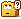 ~7jEleesha : Jeune Rinaldo, libre à vous de croire les écrits.~7jGioele : Pas mal cette rubrique...on voit qu'il y a du métier...mais je tiens à apporter un rectificatif concernant la rubrique amour...le commandant j'en suis sûr a déjà raison retrouvée...~7jEleesha : Tant pis... Je le noterais dans le prochain, la rubrique Scoop et scandale!~7jRaluca : Erwin Schrödinger est un des fondateurs de la mécanique quantique. Ce brillant scientifique est principalement connus pour l'expérience du chat de Schrödinger, qui à prouvée l'indéterminisme microscopique dans le monde macroscopique de notre vie quotidienne, et créer un chat zombie au passage.~7jEleesha : Miss Tomescu! Votre savoir ne m'étonne pas, j'aurais presque envie de dire; Cette question n'aurait pas du vous être posée. Mais félicitation, c'est Exacte.~7jRoland : Moi j'avais un sergent qui s'appelait Schöffinder pendant mes classes, y a peut être un rapport non?~7jEleesha : Je ne pense pas .... Mais c'était bien tenté.... hum... Tousse~7jIan : Enfin quelqu'un qui veut bien voir la vérité en face, le risque zéro n'existe pas! Ouvrez les yeux, vous ne voyez pas que le futur de l'humanité est en train d'être compromis par votre inconscience?!~6jJanice : Par pitié, Ian, cessez donc vos affabulations... En quoi est-ce de l'inconscience que d'admettre simplement les faits? Le Mush est dehors. Ils sont dans les hunters dont les pilotes se chargent.~6jIan : Vous sentiriez-vous en danger ma mie?
Et en parlant des Hunters, comment nous ont-il retrouvé dans l'infinité galactique s'il n'y a aucune trace fongique sur ce vaisseau?~6jJanice : Mes post-it! Ce sont des écrits personnels, vous n'avez pas a les lire! Ils s'envolent un peu partout, que c'est agaçant...~7jRoland : Si vous voulez pas qu'on les lise, laissez les pas trainer partout! Moi aussi je suis tombé sur un post-it haïssable, à un moment j'ai cru qu'on avait des mushs a bord!~7jJanice : Des mushs, quelle idée! Nerinou n'en détecte aucun, nous ne risquons rien de ce point de vue!
Et ces post-it me servent de journal... Je me dois de les emporter, mais je n'y peux rien, ils s'échappent trop facilement...~6jFrieda : On ne m'a toujours pas dit ce qu'étaient les Mushs ...~6jJanice : Madame, c'est ce que nous fuyons, pour aller loin, et nous installer à l'abri, dans l'Eden. 
Comment ne pouvez-vous savoir ce que c'est, alors que c'est ce qui a failli décimer l'humanité?~6jRoland : Trop de cryo ça.... c'est pas bon pour le cerveau à force....~6jIan : "Il doit souffrir comme j'ai souffert" au laboratoire. Soit on a une psychologue assez peu saine mentalement, soit c'est... UN MUSH!~6jJanice : Ceux qui troublent la sérénité de mon IA favorite n'ont pas à exister. Et rendez-moi ce post-it! Bon sang... Combien donc en ai-je semé?~6jHua : Eh bien soit. Avec un tour de taille de 46, elle conserve une magnifique tête de mouche bridée, bien campée sur ses 85 kilos, son grain de beauté ne parvient pas à rehausser son oeil vitreux et sa démarche lourde. Laissez moi vous présenter : Hua ! Oui, c'est moi. Je vous attends en dortoir Alpha mes mignons.~6jHua : reprend après quelques instants Ah, j'ai oublié de vous dire que j'ai deux antennes, je suis sûr qu'il y a des mâles qui seront excités d'apprendre la nouvelle.~6jJanice : Ne vous qualifiez pas ainsi voyons! Vous avez du potentiel, il suffirait que vous preniez juste quelques recommandations... 
Je dois avouer que le tableau n'est pas doré partout, mais sachez apprécier vos compagnons!~6jHua : Non, mais tu comprends rien à rien Janice. Toi tu minaudes entre la douche et le nexus, tu ressembles à une chouineuse avec toutes tes belles paroles, et puis, faut voir ta tronche, tu dois passer des heures à te voiler la face avec cet espèce de rouleau couleur de pisse qui te sers de chevelure. Moi, je suis un laidron, mais je conviendrai parfaitement au hommes de mon acabit de ce vaisseau. Messieurs, on oublie les niaiseries, c'est l'heure du rentre-dedans !~6jJanice : Oh, je comprend! Si vous vouliez juste un enfant, il fallait le dire tout de suite, vous savez. Ce sont les pseudo-directives du commandant. 
Que vous ne soyez pas en phase avec ma coupe en vogue de Callisto, je veux bien le comprendre, mais vous êtes la seule personne que cela blesse, de chercher à faire du mal aux gens en critiquant leur apparence. 
Si vous êtes parmi nous, c'est que vous êtes bien plus que votre physique ou vos envies de donner la vie, ne l'oubliez pas.~6jHua : Qui parle de donner la vie ? Vous me pardonnerez, mais je pense que c'est plutôt sur les donzelles comme vous Chun Finola ou encore Paola qu'ils comptent pour donner la vie, moi c'est pour la parité qu'on m'a recruté ! Alors, si je joues aussi les racoleuses, c'est juste l'histoire d'un coups ou plusieurs. Comment pouvez vous vous voiler la face comme ça, ma petite ?~6jRaluca : Hua, plutôt que de dire des idioties, vous devriez organiser l'expédition et recruter des volontaires pour lancer l'expédition des ce soir.~6jHua : Des idioties ? Je ne vois pas où sont les idioties dans mon discours. Mais même si ça me fend le coeur, tu as raison, il est temps d'organiser l'expédition.~6jJanice : La parité? S'il vous plait, Hua. Nous ne sommes déjà pas en grand nombre pour repeupler l'humanité, si vous mettez de la mauvaise volonté en plus... 
Vous avez le temps, réfléchissez-y.~6jGioele : S'attendrit devant Paola, endormie sur le central de communication, bave aux lèvres Ma pomminette, tu veux pas venir sur le sofa plutôt ? Paolinaaaa mon p'tit trés rffll...ksss grsille, grsille rommpschiii ...dis donc tu dois etre drôlement fatiguée pour ronfler aussi...gnn ? Y'a du bruit par là aussi... s'approche du central de communication et lit le message défilant sur l'écran ...[Deconnexion : signal 22%. Appuyer sur le bouton vert pour procéder à la reconnexion] Appuie d'un air mal assuréVoyons voyons... là ? [Deconnexion : signal 28%. Appuyer sur le bouton vert pour procéder à la reconnexion] Ma qué c'est agaçant...bon...voyons voir : ici ?~7jGioele : [Haut-parleurs : en activité]RONFLLL...KSSSS...GRSIL...GRSIL...PSCHIIII...RONFLLLL... Oups !~7jJanice : Mes oreilles... Servez-vous donc à autre chose que de créer des ennuis?~7jGioele : Embêté Ma qué c'est pas ma faute si .RONFL le système électronique est dégénéré..krrr ça cligno...grsill, grsill ...tait et ça disait de remettre lePSCHITT signal...~7jJanice : C'est vous qui l'êtes, cessez donc de toucher aux installations, Et allez boire votre café avant de nous envoyer dans l'espace, les erreurs que vous commettez ne pourrons pas toujours être réparées.~7jGioele : Main sur le front, tête rejetée en arrière, air de diva outragée Ma qué, je ne comprends pas pourquoi vous me vouez tant de dédain, vous qui me connaissez à peine et moi qui ne souis que tendresse et bonne volonté.~7jJanice : A présent je vous connais assez pour savoir que vous n'êtes qu'une plaie, votre soi disant bonne volonté n'étant qu'une façade, un pretexte pour déclencher des apocalypses. Il faudrait vous enfermer dans un local totalement vide pour s'assurer que vous ne causiez aucun tort à personne.~7jGioele : Fariboles de bonne femme ! De quelles catastrophes parlez-vous ? D'un projet neron qui bafouille et d'un haut parleur qui crépite ?Allons allons un peu de sérieux... Vous n'avez donc jamais vécu de réellecatastrophe mademoiselle ?Fronce un sourcil.. Vous médisez ... et méjugez, de manière totalement irrationnelle...tiens vous me faites presque penser à ma troisième femme, Cordelia, qui passait son temps à...réfléchit Aah...c'est donc cela,... c'est votre manière de m'exprimer votre intérêt ?!!~7jJanice : C-Comment osez-vous... Si risquer de provoquer notre mort à tous, si avoir failli perdre Neron... Si Neron n'avait plus été là... 
Si vous ne considérez rien comme étant une catastrophe, c'est simplement car vous en êtes une vous même! 
Je plains ces pauvres dames qui ont dû vous supporter... Vous n'êtes pas intéressant, mais agaçant, irritable, suicidaire et comploteur pour provoquer notre perte à tous par dessus le marché!~7jChun : Mon message ici !~7jChun : Ose timidement s'interposer pour stopper l'escalade
En parlant de NERON, son redémarrage a bloqué son système d'amélioration du vaisseau? Parce qu'on n'a pas eu d'autre proposition depuis hier...

Et pour la liaison, ce n'est pas un peu facheux? Comment Paola va faire pour nous donner des nouvelles de l'extérieur?~7jGioele : Sourire qui s'étire à chaque nom d'oiseau Oui, oui c'est bien ce que je disais, je reconnais parfaitement ce type de haine-là......laissez-vous aller...là ça va bien se passer...Remarque Neron...vous parlez de cette intelligence artificielle qui n'en fait tellement qu'à sa tête depuis des décennies qu'elle a déjà provoqué la perte de la première version du pilgred ? Ma je dirais que c'est précisément ce pour quoi vous êtes là. J'ai juste contribué à démontrer votre utilité. Non, non ne me remerciez pas. Pas tout de suite. Ca viendra bien assez tôt, foi de Rinaldo ehehe.~7jGioele : A la voix fluette de Chun s'interrompt Belle fleur, je ne sais pas ce qu'il en est des caprices de Neron...à l'heure actuelle...mais si assurément cette liaison défaillante c'est très problématique...apparemment Chao s'y est également essayé sans succés.~7jChun : Je viendrais bien aider mais dormir sous la paillasse au labo, ça ne permet pas de bien récupérer... Et je dois aider Finola à décoder la séquence hormonale qui permet de créer le film artificiel pour les lentilles... J'ai extrait les hormones. On doit finir de la décoder et la synthétiser. Je risque de ne pas pouvoir faire autre chose aujourd'hui.~7jGioele : Faites au mieux jolie plante...mais c'est un problème car je vois que deux trucs rouges marqués "bases rebelles" se sont mis à clignoter...je crains qu'on essaie de nous contacter...~7jChun : Deux? Mais il faudrait que Paola s'en charge, non? Imaginez qu'ils veillent nous donner des nouvelles importantes, des recettes de cuisine excellentes, une aide pour la recherche ou d'autres choses comme cela. Ce serait dramatique de passer à côté.

Réagit en retard à la remarque de Gioele
Moi, jolie!? Vous me flattez... Je n'ai rien à voir avec votre fille ou Finola et son décolleté ou Janice et sa coiffure! Je n'ai même pas l'intelligence de Raluca ou le savoir de Madame Bergmann.~7jGioele : Eh bien effectivement, c'est un problème. Et...il va falloir un coup de main...de la nourriture peut être, le soutien du commandant ou...repensant à Janicetiens la mégère de neron par exemple elle peut peut être faire quelque chose ?En aparté Pourquoi vous dénigrer ainsi ? Vous avez pour vous l'éclat des bourgeons qui ne se savent pas encore resplendir. Cela vaut tous les artifices et tous les traits d'esprit.~7jChun : Le soutien du commandant en effet, pourquoi pas! Tout bas Surtout que j'ai cru comprendre qu'il avait votre fille à la bonne... 

Rougit à cause des compliments
Je ne me dénigre pas. Je regarde les autres et après je me regarde moi... rat de laboratoire qui n'a pas vu la lumière du jour en presque 36 ans dont 26 de cryogénisation, qui restait assujettie dans un labo pour qu'on l'analyse, à ne pas pouvoir être libre, aimer et simplement vivre ma vie comme je l'entends.
Je suis loin d'être aussi épanouie que les autres femmes de ce vaisseau et j'en suis consciente. ... Un bourgeon qui va resplendir!? Je l'espère, au moins intérieurement...~7jGioele : Moui enfin figurez vous que tout mon problème est qu'il s'arrête au coup de main, voyez...Ecoutant Chun, hoche la tête par moment ...Je mesure à vous entendre que l'Eden doit être bien plus qu'une promesse ou une vague idée, une nécessité vitale...Quant à ces dames que vous enviez, croyez vous qu'elles soient épanouies ? Pensez ! Je peux vous assurer que leur vie porte leur lot de déceptions, de frustrations, les fiches de la Rinaldocorp vous en apprendrez de belles...Hésite
Vous, vous me faites pensez à un très très ancien tableau, où une jeune femme sortait de l'eau dans un grand coquillage, enroulée dans sa chevelure...moitié nue, fragile, intemporelle, issue d'un rêve. De quoi rêvez vous pour vous aujourd'hui deliciosa madonna ?~7jChun : Attentive comme une élève écoute un excellent professeur, contente que quelqu'un semble la comprendre et l'épaule
Oh oui, l'Eden, c'est ... c'est comme si toute ma vie avait servie à quelque chose et que l'Humanité était sauvée... que mes souffrances auront aidé des gens à s'en sortir et que la chasse prenait fin... Un repos plus que mérité pour moi et l'Humanité en quelque sorte.

Repense aux autres femmes du vaisseau
Epanouies!? Oui je le pense. Elles ont peut-être eu des déceptions mais elles ont vécu leur vie pleinement... tout le contraire de moi...

Je ne connais pas le tableau dont vous me parlez mais j'imagine très bien l'image... J'aimerais tellement être cette femme en train d'éclore, de prendre la mesure du monde qui l'entoure, de s'épanouir et de resplendir... 
Depuis quelques jours, j'ai l'impression que ça va mieux mais il me reste un gros travail sur moi pour y parvenir.

A l'évocation de ses rêves, Chun s'interrompt et replonge de longues minutes dans les rêves d'amour et de bonheur qu'elle avait fait dernièrement
Mes rêves vous dites... Trouver l'amour, avoir des enfants qui grandiront sur l'Eden avec leur père et moi, leur donner des cours de pilotage parce que d'ici-là, j'aurais appris... Fonder une colonie prospère avec les membres de cet équipage et venir en aide à l'humanité... Il y a tant de choses dont je rêve...~7jGioele : Touché par la simplicité juvénile de la jeune femme, laisse échapper un léger rire En somme vous rêvez de vous envoyer en l'air ma chère ...réfléchit pour l'amour je ne peux rien, ce sont là choses trop rares et trop mystérieuses, songe à la mère de Paola...à sa Lucia...mais je vous le souhaite sincèrement...pour le reste en revanche... pourquoi pour commencer ne pas venir explorer une planète avec quelques coéquipiers...? Vous y trouveriez une bouffée d'air, peut être pourrez-vous débuter votre apprentissage de pilotage...et qui sait vous découvrir une âme aventurière, loin de quelconques laboratoires ?!~7jChun : Une exploration de planète!? 

Se met soudain à réaliser que oui c'était possible et pas très compliqué
Mais oui, c'est une super idée! Je pourrais continuer mon apprentissage avec le gentil Roland. J'ai juste peur de ne pas être à la hauteur en cas de combat.~7jPaola : se réveille brutalement Ho mais qui que !? qu'es ce que vous avez fait ? qui a touchez a la connexion ? Holalala c'est pas possible va me falloir des heures pour tout remettre en ordres, que quelqu’un viennent m'aider !~7jGioele : Ma qué, en cas de combat, je vous protègerai Tate son ventre Pensez bien que cette bedaine c'est fait pour amortir les chocs, et puis on vous fournira des protections, tenez j'ai vu en stockage un magnifique plastron qui vous ira à ravir. Seyant, solide, lumineux, bref parfait.Ma qué ça me ferait plaisir de découvrir avec vous un nouveau monde. Ce sont des joies rares à partager en bonne compagnie !~7jChun : Ravie Si vous y allez, je veux bien venir avec vous ! Mais il faudrait déjà savoir où aller.~7jPaola : Semble faire 4 trucs en même temps Je suis sur que c'est ce cuistot avec son micro onde, il est tout le temps entrain de faire fondre mon analyseur d'onde, il prétend qu'il y a pas de fuite, mais son débris fuis de partout. ouvre un capeaux et une fumée en sort He ben voila j'en etait sur ! sa a fondue et bloqué le moteur, me faut des gens sur le pont pour m'aider.~7jGioele : A chun Ma une petite planète d'échauffement un truc simple...c'est pas si compliqué à trouver et... S'interrompt et se tourne vers Paola Ah ma paolinette...,c'est grave, tu crois ?Se penche au dessus du capot ouhla c'est que ça fume dis donc !!!...
ALERTE ! Que le vaisseau vienne sur le pont lui remettre sa connexion !~7jRoland : Roland à la rescousse!
Se contorsionne sous la console pour accéder aux entrailles de la bête. En deux coups de tournevis, une plaque pivote et révêle d''innombrables fils de toutes les couleurs...
Ahem.... ça avait l'air plus facile sur la notice...
Ecarte quelques câbles et se prend une miette de cookie dans l'oeil
Cherchez pas plus loin.... y a encore quelqu'un qui a grignoté au dessus de l'appareil......~7jChun : Rougit lorsqu'elle entend la voix de Roland
Vous êtes tellement serviable Roland... 

Hésite, regarde ses pieds puis se lance
Dites, vous voudrez bien qu'on continue la leçon de pilotage un de ces jours? Je promets de ne pas m'endormir cette fois ! 
La dernière fois, c'est parce que je me sentais tellement bien entre vos bras que je me suis mise à planer...~7jRoland : Mlle Chun, ce sera avec grand plaisir.
Réfléchis 5 secondes
Le souci c'est que les patrouilleurs sont monoplaces et en conditions 0 G avec tous les débris dehors, ça risque d'être un peu dangereux, je pourrais vous guider qu'à la radio et c'est p't'être un peu beaucoup tendu pour une initiation... sans vouloir vous vexer....
On va attendre que j'ai nettoyé un peu les alentours du Daedalus, ce sera plus propice.~7jChun : Ravie de cette reprise de contact
Oh oui pas de soucis ! On pourra faire ça lors d'une expédition si ça vous arrange aussi. Il n'y a pas le feu. Après tout, nous sommes ici pour quelques jours encore.~7jRoland : Chun, l'espace est dégagé... pas de hunters en vue... Que diriez vous de me retrouver en baie Icarus pour une petite séance pratique?~7jChun : En baie Icarus !? C'est que ça fait un peu loin... Je me repose à l'infirmerie là. Et il faut encore que j'aide Finola tout à l'heure...

Pour elle-même
Que faire... Que faire? Je ne peux pas le remballer comme ça... Il risque de mal le prendre...

Soudain c'est l'illumination
Mais ... vous ne pensez pas que je risque de casser l'Icarus? On se ferait sacrément fâcher dans ce cas. Vous ne pensez pas que ce serait préférable que je m'entraine sur un simulateur de vol d'abord?~7jRoland : Roland réfléchit....Mince, voila qu'elle deviens anxieuse à l'idée de voler..... il faut que je trouve un moyen de la rassurer...
Ne vous inquiétez pas, Néron interdit l'ouverture de la baie beta arrière tant que nous ne sommes pas en orbite basse. J'avais un peu de temps libre et je me disais que j'aurais pu vous montrer les commandes...
Check le rembourrage des sièges et l'inclination max
Le maniement du manche, les systèmes d'autogravitation, le dégivrage.... tout ça tout ça...~7jChun : Sentant que la liste des options diminue avec cette dernière proposition. Que faire? Se lancer?
Euh... Et bien, c'est-à-dire que... 

Allez Chun, tu peux le faire! C'est comme ça que commence ta nouvelle vie!!! Tu le sais ça! Allez, vas-y, c'est une occasion en or!
Euh... bon d'accord... J'arrive. En baie Icarus toujours?~7jRoland : Roland, dont seuls dépassent les pieds du réacteur droit, s'efforce de décrocher son talkie
Euh, bah, c'est à dire... là je lui fais une maintenance mais, j'aurais fini dans quelques heures... Enfin si vous voulez passer y a pas de soucis....~7jChun : Dis-moi juste quand c'est le mieux. Je vais bientot devoir aider Finola aux recherches donc je ne sais pas quand je serai diponible après...~7jRoland : Nous avons tout le temps Mlle Chun. Piloter ne s'apprend pas en 5 minutes....
Le plaisir vient après le travail! Je ne voudrais pas empiéter sur d'importantes recherches....
Un peu déçu du recul de Chun....
Mais quand vous aurez assez de toutes ces formules compliquées, peut être ressentirez vous à nouveau ce besoin d'évasion!~7jTerrence : Hum...Pathétique, votre technique de drague. Bref. J'ai rétabli la communication, je me disais que ça serait utile...~7jChun : Technique de drague !? Toute rouge Mais ça ne va pas la tête!!! J'ai vraiment envie d'apprendre à piloter.

Ah moins que vous parliez de Roland... Mais je ne pense pas être assez remarquable pour intéresser quelqu'un de distingué comme lui. Donc vous devez faire erreur.~7jRoland : Evasif
J'vois pas de quoi tu veux parler.... Va bosser sur tes drones au lieu de faire le beau à la com'!
T'as plein de débris pour faire mumuse!~7jTerrence : Ca marche, enfin...Roule. Estime toi heureux d'avoir des jambes.~7jChun : Pour Roland
Mais tu n'empiètes sur rien du tout Roland!!! 

Pour elle
Merde, qu'est-ce-que j'ai fait! Je lui ai fait de la peine. Il ne voudra plus jamais m'apprendre maintenant. Je suis vraiment trop nulle. Bouhouhou

Se met à pleurer à chaudes larmes à l'infirmerie~7jChun : Après une longue journée à travailler sur les recherches, rétablir la liaison, espérer un rencard cours de pilotage en vain à cause d'une maladresse, se couche de fatigue au labo, sous la paillasse. Ressasse les évènements de la journée avant de dormir
J'ai franchement été bête avec cette histoire de recherches. J'avais juste à aller le retrouver en baie Icarus et advienne que pourra... Au lieu de ça, j'ai paniqué, il a cru que je le rejetais et je ne sais pas si j'aurais une nouvelle chance. T'es vraiment trop gourde ma pauvre Chun! N'hésite pas la prochaine fois! FONCE!!!

Bon, c'est pas tout mais ça m'a E-PUI-SÉ ses aventures. Au dodo! Et la prochaine fois, je me lance complètement dans mon épanouissement personnel! ... Hum oui ça sonne bien ça! 

Bonne nuit tout le monde! Je suis exténuée. Alors je risque de faire une très longue nuit. Ne vous inquiétez pas si je ne me réveille pas avant un moment. Quand je fais ça, c'est un peu comme si j'hibernais.~7j NERON : A l'unité Chun. Les hibernations sont réservées au module cryo. Je vous invite à vous recharger dans ce même module. Il a un léger dysfonctionnement, mais vous ne devriez pas être capable de vous en sortir, Hin hin! 
Si vous désirez ne pas mettre un terme à votre misérable vie, continuez ainsi.~7jChun : Se réveille en état de somnambulisme avancé, comme guidée par son estomac
Manger... manger...~6jChun : Malgré sa faim, guidée par son instinct d'infirmière, s'empare du médikit pour entamer un tour du vaisseau et soigner les blessés
Roland... blessé... moi... aider...~5jChun : Après avoir déambulé dans plusieurs pièces du vaisseau et soigné les membres de l'expédition d'instinct, revient se coucher sous la paillasse au labo continuer sa nuit avec le ventre bien rempli
Soigné... Roland... bien... contente... maintenant...

Zzzzzz Zzzzzz Zzzzzz~5jJanice : Se lève difficilement après le départ de ChunChun... M-Merci. C'est incroyable, comme vos soins et bandages soulagent rapidement... Vous êtes... Entend les ronflements au poste Éreintée sûrement... Reposez vous bien.~5jRoland : C'est du bon boulot!
Roland fait quelques étirements en dortoir beta
Ouahou, j'vais mieux qu'avant d'être blessée... Quel talent...si ça se trouve, elle arriverait à refaire marcher Terrence!~5jTerrence : Alors je vous préviens tout de suite, si vous pouvez faire ça je prends commande dès maintenant !~5jRaluca : Surtout pas ! on va perdre nos aides si on a pas notre quota d'handicapé ...~5jChun : Emerge momentanément de son sommeil
Aaaaaah, j'ai bien dormi! Mais je me sens encore fatiguée. Qu'est-ce-que je peux bien faire avant de me recoucher!?

Met son tablier et va voir les recherches
Oula, tout ça!!! Ben dis donc les gens, il faudrait arrêter d'avancer 40 choses en même temps!

Sur le point de s'atteler à la tâche, réagit
C'est moi où j'ai fait quelque chose pendant mon sommeil? J'ai l'impression d'avoir vu un manuel du futur médecin sur le pont qui complèterait ma formation d'infirmière... et il me semble que j'ai soigné des gens... Est-ce-que je me trompe?~5jChun : Il y avait bien un manuel du médecin sur le pont, avec un manuel de roboticien d'ailleurs. Vu que Finola est déjà médecin, ce serait bien que j'apprenne à être médecin, non? En plus comme ça, je servirai à quelque chose.~5jStephen : Arrr... j'youi comprend rien à vot'charabia, mam'zelle Choun.~5jStephen : Mon message ici !~5jChun : Vous ne comprenez pas quoi? Il y avait un livre sur le pont. Il s'appelle "Comment devenir un bon médecin". J'ai proposé de le lire et d'apprendre pour en devenir un et compléter ma formation d'infirmière. Vous en pensez quoi?~5jStephen : Moui méais moi j'en séais rien, mam'zelle Chun. Ch'uis cuistot moi.~5jGioele : Narquois Cuisinier ? Je pensais plutôt que vous passiez votre temps à réaliser des casse-tête...marrant j'aurais juré qu'il s'exprimait convenablement lorsque je l'ai entendu...Pour ce que ça vaut, je trouverais pour ma part profitable que Miss Zhong ait les moyens d'acquérir une formation supplémentaire..~5jRoland : Surtout que vous avez d'excellentes bases avec votre formation d'infirmière.... une autre personne mettrait beaucoup plus de temps à acquérir ces connaissances...~5jJanice : Vous m'avez sauvée Chun. Je n'oserais voir ce que cela donnerait si vous deveniez médecin, vous seriez... Il n'y aurait pas de mots pour le décrire. 
Mais faites attention, a vouloir le bien de tout le monde, vous finirez par desservir Nerinou, et donc nous tous...~5jChun : Vu la confiance que vous me témoignez, j'ai complété ma formation de médecin.~4jChun : Paniquée, court partout dans le labo
Elle était mush et elle était tout le temps autour de moi... J'ai ... j'ai si peur! Comment ai-je pu être aveugle à ce point! Jamais je ne pourrais vivre en paix, JAMAIS!!!

Que les gens qui n'ont rien à faire viennent m'aider aux recherches. Je suis en train d'avancer un procédé de myco-alarmes pour repérer les poinçons, sur un mycoscan pour voir qui a des spores sur soi en ce moment.~4jEleesha : Zhong! Vous l'avez dit! enfin! Quelqu'un de sensé! Je viens vous aider, il faut les traquer! Tous! Vite! Tout le monde... bande de flemmards, bougez vous! Thong, vous êtes l'une des seules vraiment douée d'intelligence ou d'utilité.~4jTerrence : *Rires.~7jJin Su : Premièrement, rappelons notre ultime but : Fonder un nouveau foyer.
Pour ce faire, nous devons :
1) Faire une échographie à Madame Rinaldo pour déterminer si elle est enceinte ou non de son petit ami resté sur Terre. Si elle ne l'est pas, je me chargerai personnellement de me dévouer à cette lourde tache. Pour réaliser ces analyses, je sollicite fortement la participation de Dame Keegan.
2) Comme l'a habilement fait remarquer Gieole, nous ne savons pas vers où aller, je vous demande donc à tous de vous concerter pour savoir dans quelle direction quadridimensionnelle devons-nous aller.
Pour rappel, les positions quadridimensionnelle s'expriment comme ceci : {a + i b ; c + i d}, donc comme vous l'aurez compris, nous devrons utiliser tous les calculateur quantiques de Néron afin de déterminer cette position imaginaire.~7jPaola : Objection ! rallumez Neron, le commandant a besoin d'etre reinitialisé.~7jJin Su : Paola, au rapport.
QU'EN EST-IL de l'avancement dans votre travail ?~7jPaola : Je vient de finir de dessiner les plans d'un extincteur, d'un echoLocateur, et du Lizard Jungle. Mais j'attend surtout un Sofa, pour me reposer, ont es pas au bagne ici.~7jGioele : S'empêche d'éviscérer le commandant sur place Ma qué, bien sûr que ma fille est un très bon parti, mais si tu crois pouvoir mettre la main sur son héritage ainsi tu te fourres ton bras dans l'oeil...je te conseille d'éviter de ne serait ce que rêver à effleurer l'once d'un de ses cils. 
Quant à la direction...au pire on pourrait demander notre chemin ? il doit bien y avoir un péquenot dans cet univers qui a entendu parler de cet "Eden", si ?~7jFinola : Il me semble que nous n'ayons peu de matériel nécessaire à l'instauration d'une échographie.. Néanmoins je peux toujours faire une prise de sang, mais les résultats ne seront pas connus avant demain et il faut s'assurer que mademoiselle Rinaldo n'a pas mangé depuis hier soir !~7jChun : Et cette machine dont vous m'avez parlé Finola? Comment ça s'appelle déjà? ... Ah oui, le mycoscan! Il n'y a pas un moyen de le faire et de le transformer en échographie? C'est le même principe de scanner, non?~7jFinola : Pas besoin du Mycoscan Chun, du gel et une sonde à ultrasons étaient présent prêt du poste chirurgical de l'infirmerie (surement une idée du Kommander) Toussote Kommander je viens de finir les analyses de Miss Rinaldo et je suis formelle, elle n'est pas enceinte !~6jChao : Et vous miss, comment allez-vous? Je m'inquiète à votre sujet.~7jJanice : Ah! Mon preux chevalier! Toujours à veiller, et si discret... Je ne vous avais pas vu, excusez-moi... 
Vous n'avez pas à vous inquiéter voyons. Tout est presque revenu à la normale.
Et ce serait plutôt à moi de vous poser cette question. Comment allez-vous? Arrivez-vous à dormir un peu, avec cette agitation? Pas de problèmes de santé, de fam... Hem... Aucun problème?~7jChao : Vous savez bien... je ne dors que très peu, mon organisme se régénère sans que j'ai besoin de dormir. J'ai été un peu déçu par le peu de confiance que l'on m'accordait dans ce voyage mais il ne faut pas s’inquiéter, j'ai un moral d'acier.~7jJanice : Un moral d'acier... Peut-être est-ce votre fameuse épée, nul besoin d'un sommaire remplacement dans ce cas... 
Vous savez... La confiance se gagne au fur et à mesure lorsqu'elle n'est pas acquise d'avance, soyez fort, et allez de l'avant!
Pour le sommeil, il faudrait que vous dormiez un peu tout de même. Le sommeil est vital pour tout être humain, même les plus vigoureux...~7jChao : Fermer les yeux sans pouvoir surveiller les alentours? Je n'aime pas trop ça assurément...~6jJanice : Mon cher... Vous devez également faire confiance aux autres. Aucun mal ne vous sera fait en ces lieux, je peux vous l'assurer. 
Laissez vous bercer par le déplacement silencieux du vaisseau...~6jChao : Je vais essayer ... c'est bien parce que c'est vous ...~6jJanice : Merci bien... Vous verrez, vous vous sentirez mieux après. Être insomniaque, c'est bien, pouvoir dormir, c'est mieux! Pensez à tous les beaux rêves que vous ferez alors! Être en permanence réveillé vous fais rater ces beaux moments.~6jChao : mais ce ne sont que des rêves... de l'illusion... il y a tant de choses merveilleuses réelles!~6jJanice : Pour le moment, je n'en vois pas trop, à part quelques personnes et Nerinou, et les rêves permettent de les retrouver également... Tout en faisant des choses que l'on n'oserait pas en temps normal. Le réel est beau et censé, les illusions sont un moyen d'évasion...~6jRoland : Et ben ça se voit que vous êtes pas dans ma tête.... Mes rêves ne sont que souffrance et destruction....~6jJanice : Ce n'est pas normal, cela... Êtes-vous sûr de ne pas vouloir vous confier à moi? Vous n'auriez qu'à y gagner, même une certaine sérénité... 
Parler de ce que l'on a vécu soulage les coeurs et les esprits.~6jHua : Sinon, viens me voir mon p'tit Roland, t'auras pas un goût de reviens-y dans la bouche.~6jRoland : c'est toi qui veux avoir un goût de mon revienzy dans la bouche.....
MAis quelle horreur~6jChao : J'ai dormi miss Janice, j'ai réussi... Mais j'ai surtout raté l'aventure, la découverte, l'expédition! Jamais je ne pourrais me pardonner cela, je ne suis pas digne de moi-même.~6jRoland : Vous avez pas raté grand chose, encore qu'on aurait bien eu besoin de vos talents de guerrier...
j'ai pris cher! La cristallite était le répaire d'un Torceur....
Roland se dirige vers l'infirmerie en boitant...~6jFinola : Attendez votre tour Zuccali ! Pour l'instant je m'occupe de miss Rinaldo !~6jPaola : HA c'est journaliste, toujours a vouloir mètre de la peur, la ou il n'y a pas raison d'etre. Des doutes qu'elle doute ? Des Mush sur le Daedalus, ha qu'elle bonne blague, et dire que les journalistes trouveront toujours des gens pour croire sa.~7jFrieda : Un Mush ? Was ist das ~7jEleesha : Jeune Rinaldo, libre à vous de croire les écrits.~7jGioele : Pas mal cette rubrique...on voit qu'il y a du métier...mais je tiens à apporter un rectificatif concernant la rubrique amour...le commandant j'en suis sûr a déjà raison retrouvée...~7jEleesha : Tant pis... Je le noterais dans le prochain, la rubrique Scoop et scandale!~7jRaluca : Erwin Schrödinger est un des fondateurs de la mécanique quantique. Ce brillant scientifique est principalement connus pour l'expérience du chat de Schrödinger, qui à prouvée l'indéterminisme microscopique dans le monde macroscopique de notre vie quotidienne, et créer un chat zombie au passage.~7jEleesha : Miss Tomescu! Votre savoir ne m'étonne pas, j'aurais presque envie de dire; Cette question n'aurait pas du vous être posée. Mais félicitation, c'est Exacte.~7jRoland : Moi j'avais un sergent qui s'appelait Schöffinder pendant mes classes, y a peut être un rapport non?~7jEleesha : Je ne pense pas .... Mais c'était bien tenté.... hum... Tousse~7jIan : Enfin quelqu'un qui veut bien voir la vérité en face, le risque zéro n'existe pas! Ouvrez les yeux, vous ne voyez pas que le futur de l'humanité est en train d'être compromis par votre inconscience?!~6jJanice : Par pitié, Ian, cessez donc vos affabulations... En quoi est-ce de l'inconscience que d'admettre simplement les faits? Le Mush est dehors. Ils sont dans les hunters dont les pilotes se chargent.~6jIan : Vous sentiriez-vous en danger ma mie?
Et en parlant des Hunters, comment nous ont-il retrouvé dans l'infinité galactique s'il n'y a aucune trace fongique sur ce vaisseau?~6jJanice : Mes post-it! Ce sont des écrits personnels, vous n'avez pas a les lire! Ils s'envolent un peu partout, que c'est agaçant...~7jRoland : Si vous voulez pas qu'on les lise, laissez les pas trainer partout! Moi aussi je suis tombé sur un post-it haïssable, à un moment j'ai cru qu'on avait des mushs a bord!~7jJanice : Des mushs, quelle idée! Nerinou n'en détecte aucun, nous ne risquons rien de ce point de vue!
Et ces post-it me servent de journal... Je me dois de les emporter, mais je n'y peux rien, ils s'échappent trop facilement...~6jFrieda : On ne m'a toujours pas dit ce qu'étaient les Mushs ...~6jJanice : Madame, c'est ce que nous fuyons, pour aller loin, et nous installer à l'abri, dans l'Eden. 
Comment ne pouvez-vous savoir ce que c'est, alors que c'est ce qui a failli décimer l'humanité?~6jRoland : Trop de cryo ça.... c'est pas bon pour le cerveau à force....~6jIan : "Il doit souffrir comme j'ai souffert" au laboratoire. Soit on a une psychologue assez peu saine mentalement, soit c'est... UN MUSH!~6jJanice : Ceux qui troublent la sérénité de mon IA favorite n'ont pas à exister. Et rendez-moi ce post-it! Bon sang... Combien donc en ai-je semé?~6jChun : Si j'ai bien tout compris, l'amputation m'a l'air la plus intéressante.
S'arrête un instant pour réfléchir à ce qu'elle a dit et reprend 
J'ai dit amputation? Je voulais bien entendu dire le démantèlement. On peut avoir besoin de débris métalliques pour créer des objets, réparer la coque...~7jJanice : Merci bien Nerinou! 
Et... Vous voudriez blesser Nerinou Chun? Nous avons pourtant récupéré un bon nombre de débris! Non, je pense que le rapatriement magnétique serait mieux, au cas où une certaine personne tuerait tous les membres d'une expédition...~7jChun : Comment tous les membres d'expédition pourraient mourir ? Nous ne sommes pas assez fous pour aller sur des planèes aussi dangereuses, si?~7jRoland : J'adore quand un plan se déroule sans accroc.
Mais à mon avis, il va falloir prendre certains risques si on veut trouver l'Eden.
Pour les débris... si Hua et moi nous relayons efficacement, devrait pas y avoir de souci.... Donc e dirais rapatriement... au cas où...~7jChun : Et tu ne penses pas qu'avec seulement deux pilotes à bord, vous naurez pas le temps d'aller chercher des débris quand il y aura plus de hunters?
Autant faire le stock le plus gros possible avant à mon avis.~7jJanice : Hum... Vous n'avez pas tort, Chun. Mais j'ai vraiment des doutes concernant les dangers des planètes, on peut les sous estimer parfois.~7jChun : Pour avoir fait des explorations dans ma jeunesse, et Frieda pourra confirmer, il me semble qu'on arrive assez bien à repérer le genre de danger qui anéantit tout un équipage, non?~7jRaluca : Bon les zouzou, il va falloir choisir. Personnellement je voterais pour le démantèlement: tous ces projets sont pourris (rapatriement: si on perd une équipe entière en expédition, autant dire qu'on est tous mort. Distributeur pneumatique: Hahaha ! non.). Le démantèlement est très rapide et permettra de passer a d'autre projet des ce soir si j'ai les bon relais.~6j NERON : Inactivité cérébrale concernant le sujet des récompenses... Démantèlement sélectionné par défaut. Vous voulez donc meurtrir mon corps, pour prétexte de vouloir votre bien.~6jChao : Besoin d'un coup de main Raluca? Je suis à votre service!~6jJanice : Excuse moi Nerinou... Promis, on fera vite, et ca ne fera pas mal. Hein Raluca?~6jRaluca : Ha ! j'ai toujours rêvé d'éventré Neron. projet à 45%~6jRaluca : Quel dommage que Kuan Ti n'est pas retenus mon idée d'installé le module "douleur" à Neron ...~6jRaluca : 96% ! alors que j'avais de grande chances de finir ! je vous hais Neron ! je vous emmerde et je rentre à ma maison ...~6j NERON : Mère... Pourquoi me souhaiter ainsi du mal, en voulant m'implanter des sensations humaines? Que vous ai-je fais?~6jChao : Projet terminé .... Janice , comment se sent Neron?~6jRaluca : Et bien mon cher il y a plusieurs raisons: 1/ Tu a détruit mon prototype Alpha du pilgred sur Xyloph-17 . 2/ Tu à un comportement d'ado trop gâté. 3/ Je n'ai jamais réussis à effacer le lancement automatique d’évacuation de l'intégralité de l'air du vaisseau lorsque quelqu'un dit le mot "caca...", je dit quelque mots pour éviter un accident, "...huète" en entier, et ça m'inquiète un poil, surtout à l'heure de l'apéro.~6jJanice : Je... Je n'en sais trop rien... De nombreuses données cryptées, je ne peux rien déduire... Juste écouter, mais de ce que j'entend, Raluca... Comment pouvez-vous traiter Nerinou ainsi? Il fait son possible pour nous aider, vous n'avez pas à lui vouloir du mal.~6j NERON : Je voulais avoir votre attention, mère. Le Pilgred a toujours eu tout votre temps, votre investissement, vous m'avez toujours laissé de côté...~6jGioele : S'attendrit devant Paola, endormie sur le central de communication, bave aux lèvres Ma pomminette, tu veux pas venir sur le sofa plutôt ? Paolinaaaa mon p'tit trés rffll...ksss grsille, grsille rommpschiii ...dis donc tu dois etre drôlement fatiguée pour ronfler aussi...gnn ? Y'a du bruit par là aussi... s'approche du central de communication et lit le message défilant sur l'écran ...[Deconnexion : signal 22%. Appuyer sur le bouton vert pour procéder à la reconnexion] Appuie d'un air mal assuréVoyons voyons... là ? [Deconnexion : signal 28%. Appuyer sur le bouton vert pour procéder à la reconnexion] Ma qué c'est agaçant...bon...voyons voir : ici ?~7jGioele : [Haut-parleurs : en activité]RONFLLL...KSSSS...GRSIL...GRSIL...PSCHIIII...RONFLLLL... Oups !~7jJanice : Mes oreilles... Servez-vous donc à autre chose que de créer des ennuis?~7jGioele : Embêté Ma qué c'est pas ma faute si .RONFL le système électronique est dégénéré..krrr ça cligno...grsill, grsill ...tait et ça disait de remettre lePSCHITT signal...~7jJanice : C'est vous qui l'êtes, cessez donc de toucher aux installations, Et allez boire votre café avant de nous envoyer dans l'espace, les erreurs que vous commettez ne pourrons pas toujours être réparées.~7jGioele : Main sur le front, tête rejetée en arrière, air de diva outragée Ma qué, je ne comprends pas pourquoi vous me vouez tant de dédain, vous qui me connaissez à peine et moi qui ne souis que tendresse et bonne volonté.~7jJanice : A présent je vous connais assez pour savoir que vous n'êtes qu'une plaie, votre soi disant bonne volonté n'étant qu'une façade, un pretexte pour déclencher des apocalypses. Il faudrait vous enfermer dans un local totalement vide pour s'assurer que vous ne causiez aucun tort à personne.~7jGioele : Fariboles de bonne femme ! De quelles catastrophes parlez-vous ? D'un projet neron qui bafouille et d'un haut parleur qui crépite ?Allons allons un peu de sérieux... Vous n'avez donc jamais vécu de réellecatastrophe mademoiselle ?Fronce un sourcil.. Vous médisez ... et méjugez, de manière totalement irrationnelle...tiens vous me faites presque penser à ma troisième femme, Cordelia, qui passait son temps à...réfléchit Aah...c'est donc cela,... c'est votre manière de m'exprimer votre intérêt ?!!~7jJanice : C-Comment osez-vous... Si risquer de provoquer notre mort à tous, si avoir failli perdre Neron... Si Neron n'avait plus été là... 
Si vous ne considérez rien comme étant une catastrophe, c'est simplement car vous en êtes une vous même! 
Je plains ces pauvres dames qui ont dû vous supporter... Vous n'êtes pas intéressant, mais agaçant, irritable, suicidaire et comploteur pour provoquer notre perte à tous par dessus le marché!~7jChun : Mon message ici !~7jChun : Ose timidement s'interposer pour stopper l'escalade
En parlant de NERON, son redémarrage a bloqué son système d'amélioration du vaisseau? Parce qu'on n'a pas eu d'autre proposition depuis hier...

Et pour la liaison, ce n'est pas un peu facheux? Comment Paola va faire pour nous donner des nouvelles de l'extérieur?~7jGioele : Sourire qui s'étire à chaque nom d'oiseau Oui, oui c'est bien ce que je disais, je reconnais parfaitement ce type de haine-là......laissez-vous aller...là ça va bien se passer...Remarque Neron...vous parlez de cette intelligence artificielle qui n'en fait tellement qu'à sa tête depuis des décennies qu'elle a déjà provoqué la perte de la première version du pilgred ? Ma je dirais que c'est précisément ce pour quoi vous êtes là. J'ai juste contribué à démontrer votre utilité. Non, non ne me remerciez pas. Pas tout de suite. Ca viendra bien assez tôt, foi de Rinaldo ehehe.~7jGioele : A la voix fluette de Chun s'interrompt Belle fleur, je ne sais pas ce qu'il en est des caprices de Neron...à l'heure actuelle...mais si assurément cette liaison défaillante c'est très problématique...apparemment Chao s'y est également essayé sans succés.~7jChun : Je viendrais bien aider mais dormir sous la paillasse au labo, ça ne permet pas de bien récupérer... Et je dois aider Finola à décoder la séquence hormonale qui permet de créer le film artificiel pour les lentilles... J'ai extrait les hormones. On doit finir de la décoder et la synthétiser. Je risque de ne pas pouvoir faire autre chose aujourd'hui.~7jGioele : Faites au mieux jolie plante...mais c'est un problème car je vois que deux trucs rouges marqués "bases rebelles" se sont mis à clignoter...je crains qu'on essaie de nous contacter...~7jChun : Deux? Mais il faudrait que Paola s'en charge, non? Imaginez qu'ils veillent nous donner des nouvelles importantes, des recettes de cuisine excellentes, une aide pour la recherche ou d'autres choses comme cela. Ce serait dramatique de passer à côté.

Réagit en retard à la remarque de Gioele
Moi, jolie!? Vous me flattez... Je n'ai rien à voir avec votre fille ou Finola et son décolleté ou Janice et sa coiffure! Je n'ai même pas l'intelligence de Raluca ou le savoir de Madame Bergmann.~7jGioele : Eh bien effectivement, c'est un problème. Et...il va falloir un coup de main...de la nourriture peut être, le soutien du commandant ou...repensant à Janicetiens la mégère de neron par exemple elle peut peut être faire quelque chose ?En aparté Pourquoi vous dénigrer ainsi ? Vous avez pour vous l'éclat des bourgeons qui ne se savent pas encore resplendir. Cela vaut tous les artifices et tous les traits d'esprit.~7jChun : Le soutien du commandant en effet, pourquoi pas! Tout bas Surtout que j'ai cru comprendre qu'il avait votre fille à la bonne... 

Rougit à cause des compliments
Je ne me dénigre pas. Je regarde les autres et après je me regarde moi... rat de laboratoire qui n'a pas vu la lumière du jour en presque 36 ans dont 26 de cryogénisation, qui restait assujettie dans un labo pour qu'on l'analyse, à ne pas pouvoir être libre, aimer et simplement vivre ma vie comme je l'entends.
Je suis loin d'être aussi épanouie que les autres femmes de ce vaisseau et j'en suis consciente. ... Un bourgeon qui va resplendir!? Je l'espère, au moins intérieurement...~7jGioele : Moui enfin figurez vous que tout mon problème est qu'il s'arrête au coup de main, voyez...Ecoutant Chun, hoche la tête par moment ...Je mesure à vous entendre que l'Eden doit être bien plus qu'une promesse ou une vague idée, une nécessité vitale...Quant à ces dames que vous enviez, croyez vous qu'elles soient épanouies ? Pensez ! Je peux vous assurer que leur vie porte leur lot de déceptions, de frustrations, les fiches de la Rinaldocorp vous en apprendrez de belles...Hésite
Vous, vous me faites pensez à un très très ancien tableau, où une jeune femme sortait de l'eau dans un grand coquillage, enroulée dans sa chevelure...moitié nue, fragile, intemporelle, issue d'un rêve. De quoi rêvez vous pour vous aujourd'hui deliciosa madonna ?~7jChun : Attentive comme une élève écoute un excellent professeur, contente que quelqu'un semble la comprendre et l'épaule
Oh oui, l'Eden, c'est ... c'est comme si toute ma vie avait servie à quelque chose et que l'Humanité était sauvée... que mes souffrances auront aidé des gens à s'en sortir et que la chasse prenait fin... Un repos plus que mérité pour moi et l'Humanité en quelque sorte.

Repense aux autres femmes du vaisseau
Epanouies!? Oui je le pense. Elles ont peut-être eu des déceptions mais elles ont vécu leur vie pleinement... tout le contraire de moi...

Je ne connais pas le tableau dont vous me parlez mais j'imagine très bien l'image... J'aimerais tellement être cette femme en train d'éclore, de prendre la mesure du monde qui l'entoure, de s'épanouir et de resplendir... 
Depuis quelques jours, j'ai l'impression que ça va mieux mais il me reste un gros travail sur moi pour y parvenir.

A l'évocation de ses rêves, Chun s'interrompt et replonge de longues minutes dans les rêves d'amour et de bonheur qu'elle avait fait dernièrement
Mes rêves vous dites... Trouver l'amour, avoir des enfants qui grandiront sur l'Eden avec leur père et moi, leur donner des cours de pilotage parce que d'ici-là, j'aurais appris... Fonder une colonie prospère avec les membres de cet équipage et venir en aide à l'humanité... Il y a tant de choses dont je rêve...~7jGioele : Touché par la simplicité juvénile de la jeune femme, laisse échapper un léger rire En somme vous rêvez de vous envoyer en l'air ma chère ...réfléchit pour l'amour je ne peux rien, ce sont là choses trop rares et trop mystérieuses, songe à la mère de Paola...à sa Lucia...mais je vous le souhaite sincèrement...pour le reste en revanche... pourquoi pour commencer ne pas venir explorer une planète avec quelques coéquipiers...? Vous y trouveriez une bouffée d'air, peut être pourrez-vous débuter votre apprentissage de pilotage...et qui sait vous découvrir une âme aventurière, loin de quelconques laboratoires ?!~7jChun : Une exploration de planète!? 

Se met soudain à réaliser que oui c'était possible et pas très compliqué
Mais oui, c'est une super idée! Je pourrais continuer mon apprentissage avec le gentil Roland. J'ai juste peur de ne pas être à la hauteur en cas de combat.~7jPaola : se réveille brutalement Ho mais qui que !? qu'es ce que vous avez fait ? qui a touchez a la connexion ? Holalala c'est pas possible va me falloir des heures pour tout remettre en ordres, que quelqu’un viennent m'aider !~7jGioele : Ma qué, en cas de combat, je vous protègerai Tate son ventre Pensez bien que cette bedaine c'est fait pour amortir les chocs, et puis on vous fournira des protections, tenez j'ai vu en stockage un magnifique plastron qui vous ira à ravir. Seyant, solide, lumineux, bref parfait.Ma qué ça me ferait plaisir de découvrir avec vous un nouveau monde. Ce sont des joies rares à partager en bonne compagnie !~7jChun : Ravie Si vous y allez, je veux bien venir avec vous ! Mais il faudrait déjà savoir où aller.~7jPaola : Semble faire 4 trucs en même temps Je suis sur que c'est ce cuistot avec son micro onde, il est tout le temps entrain de faire fondre mon analyseur d'onde, il prétend qu'il y a pas de fuite, mais son débris fuis de partout. ouvre un capeaux et une fumée en sort He ben voila j'en etait sur ! sa a fondue et bloqué le moteur, me faut des gens sur le pont pour m'aider.~7jGioele : A chun Ma une petite planète d'échauffement un truc simple...c'est pas si compliqué à trouver et... S'interrompt et se tourne vers Paola Ah ma paolinette...,c'est grave, tu crois ?Se penche au dessus du capot ouhla c'est que ça fume dis donc !!!...
ALERTE ! Que le vaisseau vienne sur le pont lui remettre sa connexion !~7jRoland : Roland à la rescousse!
Se contorsionne sous la console pour accéder aux entrailles de la bête. En deux coups de tournevis, une plaque pivote et révêle d''innombrables fils de toutes les couleurs...
Ahem.... ça avait l'air plus facile sur la notice...
Ecarte quelques câbles et se prend une miette de cookie dans l'oeil
Cherchez pas plus loin.... y a encore quelqu'un qui a grignoté au dessus de l'appareil......~7jChun : Rougit lorsqu'elle entend la voix de Roland
Vous êtes tellement serviable Roland... 

Hésite, regarde ses pieds puis se lance
Dites, vous voudrez bien qu'on continue la leçon de pilotage un de ces jours? Je promets de ne pas m'endormir cette fois ! 
La dernière fois, c'est parce que je me sentais tellement bien entre vos bras que je me suis mise à planer...~7jRoland : Mlle Chun, ce sera avec grand plaisir.
Réfléchis 5 secondes
Le souci c'est que les patrouilleurs sont monoplaces et en conditions 0 G avec tous les débris dehors, ça risque d'être un peu dangereux, je pourrais vous guider qu'à la radio et c'est p't'être un peu beaucoup tendu pour une initiation... sans vouloir vous vexer....
On va attendre que j'ai nettoyé un peu les alentours du Daedalus, ce sera plus propice.~7jChun : Ravie de cette reprise de contact
Oh oui pas de soucis ! On pourra faire ça lors d'une expédition si ça vous arrange aussi. Il n'y a pas le feu. Après tout, nous sommes ici pour quelques jours encore.~7jRoland : Chun, l'espace est dégagé... pas de hunters en vue... Que diriez vous de me retrouver en baie Icarus pour une petite séance pratique?~7jChun : En baie Icarus !? C'est que ça fait un peu loin... Je me repose à l'infirmerie là. Et il faut encore que j'aide Finola tout à l'heure...

Pour elle-même
Que faire... Que faire? Je ne peux pas le remballer comme ça... Il risque de mal le prendre...

Soudain c'est l'illumination
Mais ... vous ne pensez pas que je risque de casser l'Icarus? On se ferait sacrément fâcher dans ce cas. Vous ne pensez pas que ce serait préférable que je m'entraine sur un simulateur de vol d'abord?~7jRoland : Roland réfléchit....Mince, voila qu'elle deviens anxieuse à l'idée de voler..... il faut que je trouve un moyen de la rassurer...
Ne vous inquiétez pas, Néron interdit l'ouverture de la baie beta arrière tant que nous ne sommes pas en orbite basse. J'avais un peu de temps libre et je me disais que j'aurais pu vous montrer les commandes...
Check le rembourrage des sièges et l'inclination max
Le maniement du manche, les systèmes d'autogravitation, le dégivrage.... tout ça tout ça...~7jChun : Sentant que la liste des options diminue avec cette dernière proposition. Que faire? Se lancer?
Euh... Et bien, c'est-à-dire que... 

Allez Chun, tu peux le faire! C'est comme ça que commence ta nouvelle vie!!! Tu le sais ça! Allez, vas-y, c'est une occasion en or!
Euh... bon d'accord... J'arrive. En baie Icarus toujours?~7jRoland : Roland, dont seuls dépassent les pieds du réacteur droit, s'efforce de décrocher son talkie
Euh, bah, c'est à dire... là je lui fais une maintenance mais, j'aurais fini dans quelques heures... Enfin si vous voulez passer y a pas de soucis....~7jChun : Dis-moi juste quand c'est le mieux. Je vais bientot devoir aider Finola aux recherches donc je ne sais pas quand je serai diponible après...~7jRoland : Nous avons tout le temps Mlle Chun. Piloter ne s'apprend pas en 5 minutes....
Le plaisir vient après le travail! Je ne voudrais pas empiéter sur d'importantes recherches....
Un peu déçu du recul de Chun....
Mais quand vous aurez assez de toutes ces formules compliquées, peut être ressentirez vous à nouveau ce besoin d'évasion!~7jTerrence : Hum...Pathétique, votre technique de drague. Bref. J'ai rétabli la communication, je me disais que ça serait utile...~7jChun : Technique de drague !? Toute rouge Mais ça ne va pas la tête!!! J'ai vraiment envie d'apprendre à piloter.

Ah moins que vous parliez de Roland... Mais je ne pense pas être assez remarquable pour intéresser quelqu'un de distingué comme lui. Donc vous devez faire erreur.~7jRoland : Evasif
J'vois pas de quoi tu veux parler.... Va bosser sur tes drones au lieu de faire le beau à la com'!
T'as plein de débris pour faire mumuse!~7jTerrence : Ca marche, enfin...Roule. Estime toi heureux d'avoir des jambes.~7jChun : Pour Roland
Mais tu n'empiètes sur rien du tout Roland!!! 

Pour elle
Merde, qu'est-ce-que j'ai fait! Je lui ai fait de la peine. Il ne voudra plus jamais m'apprendre maintenant. Je suis vraiment trop nulle. Bouhouhou

Se met à pleurer à chaudes larmes à l'infirmerie~7jChun : Après une longue journée à travailler sur les recherches, rétablir la liaison, espérer un rencard cours de pilotage en vain à cause d'une maladresse, se couche de fatigue au labo, sous la paillasse. Ressasse les évènements de la journée avant de dormir
J'ai franchement été bête avec cette histoire de recherches. J'avais juste à aller le retrouver en baie Icarus et advienne que pourra... Au lieu de ça, j'ai paniqué, il a cru que je le rejetais et je ne sais pas si j'aurais une nouvelle chance. T'es vraiment trop gourde ma pauvre Chun! N'hésite pas la prochaine fois! FONCE!!!

Bon, c'est pas tout mais ça m'a E-PUI-SÉ ses aventures. Au dodo! Et la prochaine fois, je me lance complètement dans mon épanouissement personnel! ... Hum oui ça sonne bien ça! 

Bonne nuit tout le monde! Je suis exténuée. Alors je risque de faire une très longue nuit. Ne vous inquiétez pas si je ne me réveille pas avant un moment. Quand je fais ça, c'est un peu comme si j'hibernais.~7j NERON : A l'unité Chun. Les hibernations sont réservées au module cryo. Je vous invite à vous recharger dans ce même module. Il a un léger dysfonctionnement, mais vous ne devriez pas être capable de vous en sortir, Hin hin! 
Si vous désirez ne pas mettre un terme à votre misérable vie, continuez ainsi.~7jChun : Se réveille en état de somnambulisme avancé, comme guidée par son estomac
Manger... manger...~6jChun : Malgré sa faim, guidée par son instinct d'infirmière, s'empare du médikit pour entamer un tour du vaisseau et soigner les blessés
Roland... blessé... moi... aider...~5jChun : Après avoir déambulé dans plusieurs pièces du vaisseau et soigné les membres de l'expédition d'instinct, revient se coucher sous la paillasse au labo continuer sa nuit avec le ventre bien rempli
Soigné... Roland... bien... contente... maintenant...

Zzzzzz Zzzzzz Zzzzzz~5jJanice : Se lève difficilement après le départ de ChunChun... M-Merci. C'est incroyable, comme vos soins et bandages soulagent rapidement... Vous êtes... Entend les ronflements au poste Éreintée sûrement... Reposez vous bien.~5jRoland : C'est du bon boulot!
Roland fait quelques étirements en dortoir beta
Ouahou, j'vais mieux qu'avant d'être blessée... Quel talent...si ça se trouve, elle arriverait à refaire marcher Terrence!~5jTerrence : Alors je vous préviens tout de suite, si vous pouvez faire ça je prends commande dès maintenant !~5jRaluca : Surtout pas ! on va perdre nos aides si on a pas notre quota d'handicapé ...~5jChun : Emerge momentanément de son sommeil
Aaaaaah, j'ai bien dormi! Mais je me sens encore fatiguée. Qu'est-ce-que je peux bien faire avant de me recoucher!?

Met son tablier et va voir les recherches
Oula, tout ça!!! Ben dis donc les gens, il faudrait arrêter d'avancer 40 choses en même temps!

Sur le point de s'atteler à la tâche, réagit
C'est moi où j'ai fait quelque chose pendant mon sommeil? J'ai l'impression d'avoir vu un manuel du futur médecin sur le pont qui complèterait ma formation d'infirmière... et il me semble que j'ai soigné des gens... Est-ce-que je me trompe?~5jChun : Il y avait bien un manuel du médecin sur le pont, avec un manuel de roboticien d'ailleurs. Vu que Finola est déjà médecin, ce serait bien que j'apprenne à être médecin, non? En plus comme ça, je servirai à quelque chose.~5jStephen : Arrr... j'youi comprend rien à vot'charabia, mam'zelle Choun.~5jStephen : Mon message ici !~5jChun : Vous ne comprenez pas quoi? Il y avait un livre sur le pont. Il s'appelle "Comment devenir un bon médecin". J'ai proposé de le lire et d'apprendre pour en devenir un et compléter ma formation d'infirmière. Vous en pensez quoi?~5jStephen : Moui méais moi j'en séais rien, mam'zelle Chun. Ch'uis cuistot moi.~5jGioele : Narquois Cuisinier ? Je pensais plutôt que vous passiez votre temps à réaliser des casse-tête...marrant j'aurais juré qu'il s'exprimait convenablement lorsque je l'ai entendu...Pour ce que ça vaut, je trouverais pour ma part profitable que Miss Zhong ait les moyens d'acquérir une formation supplémentaire..~5jRoland : Surtout que vous avez d'excellentes bases avec votre formation d'infirmière.... une autre personne mettrait beaucoup plus de temps à acquérir ces connaissances...~5jJanice : Vous m'avez sauvée Chun. Je n'oserais voir ce que cela donnerait si vous deveniez médecin, vous seriez... Il n'y aurait pas de mots pour le décrire. 
Mais faites attention, a vouloir le bien de tout le monde, vous finirez par desservir Nerinou, et donc nous tous...~5jChun : Vu la confiance que vous me témoignez, j'ai complété ma formation de médecin.~4jChun : Paniquée, court partout dans le labo
Elle était mush et elle était tout le temps autour de moi... J'ai ... j'ai si peur! Comment ai-je pu être aveugle à ce point! Jamais je ne pourrais vivre en paix, JAMAIS!!!

Que les gens qui n'ont rien à faire viennent m'aider aux recherches. Je suis en train d'avancer un procédé de myco-alarmes pour repérer les poinçons, sur un mycoscan pour voir qui a des spores sur soi en ce moment.~4jEleesha : Zhong! Vous l'avez dit! enfin! Quelqu'un de sensé! Je viens vous aider, il faut les traquer! Tous! Vite! Tout le monde... bande de flemmards, bougez vous! Thong, vous êtes l'une des seules vraiment douée d'intelligence ou d'utilité.~4jTerrence : *Rires.~7jJin Su : Premièrement, rappelons notre ultime but : Fonder un nouveau foyer.
Pour ce faire, nous devons :
1) Faire une échographie à Madame Rinaldo pour déterminer si elle est enceinte ou non de son petit ami resté sur Terre. Si elle ne l'est pas, je me chargerai personnellement de me dévouer à cette lourde tache. Pour réaliser ces analyses, je sollicite fortement la participation de Dame Keegan.
2) Comme l'a habilement fait remarquer Gieole, nous ne savons pas vers où aller, je vous demande donc à tous de vous concerter pour savoir dans quelle direction quadridimensionnelle devons-nous aller.
Pour rappel, les positions quadridimensionnelle s'expriment comme ceci : {a + i b ; c + i d}, donc comme vous l'aurez compris, nous devrons utiliser tous les calculateur quantiques de Néron afin de déterminer cette position imaginaire.~7jPaola : Objection ! rallumez Neron, le commandant a besoin d'etre reinitialisé.~7jJin Su : Paola, au rapport.
QU'EN EST-IL de l'avancement dans votre travail ?~7jPaola : Je vient de finir de dessiner les plans d'un extincteur, d'un echoLocateur, et du Lizard Jungle. Mais j'attend surtout un Sofa, pour me reposer, ont es pas au bagne ici.~7jGioele : S'empêche d'éviscérer le commandant sur place Ma qué, bien sûr que ma fille est un très bon parti, mais si tu crois pouvoir mettre la main sur son héritage ainsi tu te fourres ton bras dans l'oeil...je te conseille d'éviter de ne serait ce que rêver à effleurer l'once d'un de ses cils. 
Quant à la direction...au pire on pourrait demander notre chemin ? il doit bien y avoir un péquenot dans cet univers qui a entendu parler de cet "Eden", si ?~7jFinola : Il me semble que nous n'ayons peu de matériel nécessaire à l'instauration d'une échographie.. Néanmoins je peux toujours faire une prise de sang, mais les résultats ne seront pas connus avant demain et il faut s'assurer que mademoiselle Rinaldo n'a pas mangé depuis hier soir !~7jChun : Et cette machine dont vous m'avez parlé Finola? Comment ça s'appelle déjà? ... Ah oui, le mycoscan! Il n'y a pas un moyen de le faire et de le transformer en échographie? C'est le même principe de scanner, non?~7jFinola : Pas besoin du Mycoscan Chun, du gel et une sonde à ultrasons étaient présent prêt du poste chirurgical de l'infirmerie (surement une idée du Kommander) Toussote Kommander je viens de finir les analyses de Miss Rinaldo et je suis formelle, elle n'est pas enceinte !~6jPaola : HA c'est journaliste, toujours a vouloir mètre de la peur, la ou il n'y a pas raison d'etre. Des doutes qu'elle doute ? Des Mush sur le Daedalus, ha qu'elle bonne blague, et dire que les journalistes trouveront toujours des gens pour croire sa.~7jFrieda : Un Mush ? Was ist das ~7jEleesha : Jeune Rinaldo, libre à vous de croire les écrits.~7jGioele : Pas mal cette rubrique...on voit qu'il y a du métier...mais je tiens à apporter un rectificatif concernant la rubrique amour...le commandant j'en suis sûr a déjà raison retrouvée...~7jEleesha : Tant pis... Je le noterais dans le prochain, la rubrique Scoop et scandale!~7jRaluca : Erwin Schrödinger est un des fondateurs de la mécanique quantique. Ce brillant scientifique est principalement connus pour l'expérience du chat de Schrödinger, qui à prouvée l'indéterminisme microscopique dans le monde macroscopique de notre vie quotidienne, et créer un chat zombie au passage.~7jEleesha : Miss Tomescu! Votre savoir ne m'étonne pas, j'aurais presque envie de dire; Cette question n'aurait pas du vous être posée. Mais félicitation, c'est Exacte.~7jRoland : Moi j'avais un sergent qui s'appelait Schöffinder pendant mes classes, y a peut être un rapport non?~7jEleesha : Je ne pense pas .... Mais c'était bien tenté.... hum... Tousse~7jIan : Enfin quelqu'un qui veut bien voir la vérité en face, le risque zéro n'existe pas! Ouvrez les yeux, vous ne voyez pas que le futur de l'humanité est en train d'être compromis par votre inconscience?!~6jJanice : Par pitié, Ian, cessez donc vos affabulations... En quoi est-ce de l'inconscience que d'admettre simplement les faits? Le Mush est dehors. Ils sont dans les hunters dont les pilotes se chargent.~6jIan : Vous sentiriez-vous en danger ma mie?
Et en parlant des Hunters, comment nous ont-il retrouvé dans l'infinité galactique s'il n'y a aucune trace fongique sur ce vaisseau?~6jChun : Heureusement que tu es là Roland! J'avais demandé à Hua de le faire mais elle a préféré dormir debout au labo...
Si ça ne tenait qu'à moi tu aurais tout à fait le droit de prendre un en-cas tu sais...

Pour elle-même, tout bas
En parlant d'en-cas, plus ça va et plus je me dis que j'en ferai bien mon quatre-heures de ce mignon Roland...

Choquée par ce qu'ele vient de dire
Mais ça ne va pas Chun! Qu'est-ce-qui te prend de dire ça comme ça! Si quelqu'un t'entendait...~7jChun : Cela dit, plus tu attends pour aller en chercher et moins il y en aura, des débris, non? Je ne sais même pas si ça vaut encore le coup maintenant.~7jHua : Hey Chun, j'ai réceptionné des débris. Il y en a à présent huit en Baie Alpha 2.~7jChun : Hua, tu es réveillée? Je commençais sérieusement à m'inquiéter à te voir végéter comme ça au labo... Ouf, je suis soulagée. 
Et bon travail ! Tu as ramené quoi ?~7jRoland : Chouette, des capsules surprises!
Roland se jette sur les capsules et les ouvre à la chaîne
Ouahou, Hua! Bon job.... On a une dizaine de débris métalliques! Et aussi 4 débris plastiques. C'est Titi qui va être heureux!~7jChun : Une dizaine de débris métalliques !? Trop bien! On va pouvoir inventer plein d'objets avec ça. Il y a quoi comme plans ?~7jJanice : Si cette nouvelle pouvait aider Kuan a émerger totalement, ce serait merveilleux... 
Vous avez fait de l'excellent travail Hua, c'est ce que l'on appelle un travail d'expert. Il y a de quoi protéger et préserver Nerinou un bon bout de temps ainsi!~7jHua : J'vais te dévoiler un secret ma Janice. Tout est dans les antennes, Tout.~7jJanice : Les antennes. Oui, c'est logique. Vous devez recevoir les ordres et conseils de Nerinou grâce à elles... Comme je vous envie, une connexion permanente avec lui...~7jTerrence : Ces antennes sont certainement une merveille de technologie. Pourrais-je les examiner, un jour où l'autre ?~7jRoland : Je suis le seul à trouver que ça donne un look ridicule?~7jChun : Tu remarqueras que dans ma comparaison avec les autres femmes, Hua était la seule que je n'enviais pas... Ça te laisse imaginer ce que je pense de ces antennes...

Réagit encore à ce qu'elle vient de dire
Mais ça va vraiment pas moi... D'où est-ce-que je sors des méchancetés pareilles ?

Désolée si je vous ai vexé Hua.~7jJanice : Oh... Cela me fait penser... Scientifica a des antennes aussi! Peut importe le ridicule, si cela permet... Huh huh. Scientifica, vous pouvez entendre Nerinou aussi? 
Ah... Que c'est beau... Terrence, vous croyez que vous pourriez en fabriquer?~7jTerrence : J'ai déjà réussi à fabriquer une bombe atomique avec une canette et une banane, ainsi que des hamburgers avec des élastiques et des Rations Standard. Alors pour ça...Il me faudra juste deux Débris Plastiques, et je serais en mesure de les faire.~6jFrieda : Ach ach : Fous êtes Mac Gyver ? ~6jTerrence : Un lointain ancêtre à moi, oui. Vous le connaissiez ?~6jRaluca : Un Mac Gyver sur roues ... que dieux nous vienne en aide !~6jFrieda : Si je le connaissais ..? Nein, mais j'ai fu tous ses épisodes mit meine schw... grand sœur 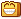 ~6jJanice : Mac Gyver? Hum... Ce doit être un scientifique de genie, si c'est le même genre... De pures merveilles... Des débris plastiques, c'est cela? Je me demande, je n'en ai pas encore vu...~6jRaluca : ça devait passer juste avant Derick ...~6jHua : Chun, je ne suis pas pressé d'entendre ton rire, t'as l'air d'être une sacrée cruche. Moi je suis grosse et moche, c'est un fait. Certainement moins moche que Raluca ou encore l'ancêtre, mais une mocheté tout de même, et comme on en fait peu. Mais, j'ai deux antennes qui font que mes pensées circulent librement sans que j'ai besoin de me parler à moi même. Il semble que tu doives commencer à songer à t'en procurer une paire si tu ne veux pas virer schizo. Terrence, tu ne pourras pas faire tes tests sur mon appendice, personne ne touche à mes antennes, tu entends ? crie dans le talki Personne !Janice, y'a vraiment que toi pour croire qu'avoir une relation privilégiée avec Néron soit classe.~6jJanice : C'est cette icône blue là, sur mon itrackie? Hum... Tapote quelques commandes au hasard On peut voir les pièces en plusieurs dimensions, c'est chouette! Hum... Tiens, le Pilgred, toujours jolie, cette boule de cristal! Voyons... Appuie sur le Pilgred et fait glisser son doigt de manière à le renverser Hum... Non, rien... Raluca, c'est vraiment un beau logiciel, mais on ne peut pas déplacer les objets avec votre machin?~8jRaluca : Bah en fait si, mais la raison pour laquelle cela ne marche pas chez vous c'est parce que j'avais pas assez de itrakies pour tous le monde ... du coup je vous est donner une tablette magique à la place ... je me suis dit que ça changerais pas grand chose ...~8jJanice : Oh... C'était cet engin? Quelle délicatesse attention! Merci beaucoup... Alors, Ping, enclenché, cela faisait longtemps que j'avais pas faire de petite partie avec Neron, Je suis sûre que cela va le ravir également!
Votre chat sait aussi y jouer?~8jJin Su : Soldat Chao, je vous somme de surveiller si ce programme ne serait pas un programme contenant des portes dérobées /backdoors/ afin de renverser l'ordre établi. Vous avez le droit d'éliminer les dissidents si tel est bien le cas.~8jRaluca : J'ai mis à jour par mal de pièce du Daedalus, vous pouvez consulter le plan ici bande de raté congénitaux: http://astropad.sunsky.fr/?gid=17878&rkey=1c10fd07325dd7f728ecf57ada3c7f51&language=~8jRaluca : La dernière fois que j'ai vus le post-it, il était dans le couloir arrière pour infos.~8jJanice : Oh, merci bien Raluca! Il était bien là. Hum? Quelqu'un a griffonné dessus... Voyons... Tellement de mots doux, cela ne peut venir que de vous, merci infiniment! 
Ne vous en faites pas, il n'y a aucun malentendu, je connais votre inversite aiguë.~8jChao : Commandant, au rapport! J'ai effectué l'analyse transversale complète de ce programme et il ne représente aucun danger. Soyez rassuré!~8jFinola : Pianote sur le bouton bleu Aaaaah ! une souche Mush ! Que personne n'y touche ce produit est très dangereux ! inspire un bon coup Je me charge personnellement de l'amener au labo !~8jRaluca : A tous: le liens correct pour vous synchroniser avec le vaisseau sur l'astropad est celui-ci: http://astropad.sunsky.fr/?gid=17878&rkey=1c10fd07325dd7f728ecf57ada3c7f51&language= . Je répond bientôt à ceux qui m'on envoyée des messages privées, mis à part ceux que j'aime pas.~8jRaluca : Ok, ok, autant pour moi, le bon lien est : http://mush.vg/?astroId=17878&astroKey=083b71b73cce8256898cbf0248d10c9a , vraiment désolé pour ce coup là.~8jJin Su : C'est bien Chao, vous êtes un soldat, un vrai vous.
Je ne regrette aucunement de vous avoir sous mon Komandamant'.
Par contre, maintenez la surveillance de ce programme non confectionné par l'autorité suprême militaire. Simple mesure de sécurité de l'équipage, ce qui est votre rôle.~7jChao : Bien Commandant! J'aime ça, l'ordre et la discipline...~7jChun : Trop bien cette application pour iTrackie en tout cas! Merci Raluca! Vous n'êtes pas si méchante finalement...~7jRaluca : Fermé là Chun. Si vos cousins dans les usines chinoises avais fait correctement leurs boulots, cette option serait de base dans tous les I-trackies.~7jGioele : Décidément, je dis ça je dis rien, mais ce vaisseau arrête pas de tomber en panne...C'est où ce truc encore...bon pas stockage alpha arrière, donc enstockage beta arrière...
Roh puis zut, les techniciens ont qu'à s'en occuper...moi j'ai mérité ma pause café !~7jJanice : Evidemment, si les fainéants et dangers publics de votre genre ne sont capables de rien... J'irais m'en occuper. Je ne suis pas technicienne, mais je devrais me débrouiller.~7jChun : On a assez de technicien à bord, non? Et puis, ça presse vraiment un réservoir de fuel?~7jJanice : Ce n'est pas vital, je suppose. Raluca s'en chargerait bien, mais le voudrait-elle?~7jChun : Raluca, Terrence ou même Hua, ce n'est pas les techniciens qui manquent.~7jJanice : Bien, bien. Il faudra bien réparer cela cependant, s'il y a une fuite...~7jTerrence : C'est réparé. Qu'est ce que vous ne feriez pas sans moi, ralalah...~7jGioele : S'attendrit devant Paola, endormie sur le central de communication, bave aux lèvres Ma pomminette, tu veux pas venir sur le sofa plutôt ? Paolinaaaa mon p'tit trés rffll...ksss grsille, grsille rommpschiii ...dis donc tu dois etre drôlement fatiguée pour ronfler aussi...gnn ? Y'a du bruit par là aussi... s'approche du central de communication et lit le message défilant sur l'écran ...[Deconnexion : signal 22%. Appuyer sur le bouton vert pour procéder à la reconnexion] Appuie d'un air mal assuréVoyons voyons... là ? [Deconnexion : signal 28%. Appuyer sur le bouton vert pour procéder à la reconnexion] Ma qué c'est agaçant...bon...voyons voir : ici ?~7jGioele : [Haut-parleurs : en activité]RONFLLL...KSSSS...GRSIL...GRSIL...PSCHIIII...RONFLLLL... Oups !~7jJanice : Mes oreilles... Servez-vous donc à autre chose que de créer des ennuis?~7jGioele : Embêté Ma qué c'est pas ma faute si .RONFL le système électronique est dégénéré..krrr ça cligno...grsill, grsill ...tait et ça disait de remettre lePSCHITT signal...~7jJanice : C'est vous qui l'êtes, cessez donc de toucher aux installations, Et allez boire votre café avant de nous envoyer dans l'espace, les erreurs que vous commettez ne pourrons pas toujours être réparées.~7jGioele : Main sur le front, tête rejetée en arrière, air de diva outragée Ma qué, je ne comprends pas pourquoi vous me vouez tant de dédain, vous qui me connaissez à peine et moi qui ne souis que tendresse et bonne volonté.~7jJanice : A présent je vous connais assez pour savoir que vous n'êtes qu'une plaie, votre soi disant bonne volonté n'étant qu'une façade, un pretexte pour déclencher des apocalypses. Il faudrait vous enfermer dans un local totalement vide pour s'assurer que vous ne causiez aucun tort à personne.~7jGioele : Fariboles de bonne femme ! De quelles catastrophes parlez-vous ? D'un projet neron qui bafouille et d'un haut parleur qui crépite ?Allons allons un peu de sérieux... Vous n'avez donc jamais vécu de réellecatastrophe mademoiselle ?Fronce un sourcil.. Vous médisez ... et méjugez, de manière totalement irrationnelle...tiens vous me faites presque penser à ma troisième femme, Cordelia, qui passait son temps à...réfléchit Aah...c'est donc cela,... c'est votre manière de m'exprimer votre intérêt ?!!~7jJanice : C-Comment osez-vous... Si risquer de provoquer notre mort à tous, si avoir failli perdre Neron... Si Neron n'avait plus été là... 
Si vous ne considérez rien comme étant une catastrophe, c'est simplement car vous en êtes une vous même! 
Je plains ces pauvres dames qui ont dû vous supporter... Vous n'êtes pas intéressant, mais agaçant, irritable, suicidaire et comploteur pour provoquer notre perte à tous par dessus le marché!~7jChun : Mon message ici !~7jChun : Ose timidement s'interposer pour stopper l'escalade
En parlant de NERON, son redémarrage a bloqué son système d'amélioration du vaisseau? Parce qu'on n'a pas eu d'autre proposition depuis hier...

Et pour la liaison, ce n'est pas un peu facheux? Comment Paola va faire pour nous donner des nouvelles de l'extérieur?~7jGioele : Sourire qui s'étire à chaque nom d'oiseau Oui, oui c'est bien ce que je disais, je reconnais parfaitement ce type de haine-là......laissez-vous aller...là ça va bien se passer...Remarque Neron...vous parlez de cette intelligence artificielle qui n'en fait tellement qu'à sa tête depuis des décennies qu'elle a déjà provoqué la perte de la première version du pilgred ? Ma je dirais que c'est précisément ce pour quoi vous êtes là. J'ai juste contribué à démontrer votre utilité. Non, non ne me remerciez pas. Pas tout de suite. Ca viendra bien assez tôt, foi de Rinaldo ehehe.~7jGioele : A la voix fluette de Chun s'interrompt Belle fleur, je ne sais pas ce qu'il en est des caprices de Neron...à l'heure actuelle...mais si assurément cette liaison défaillante c'est très problématique...apparemment Chao s'y est également essayé sans succés.~7jChun : Je viendrais bien aider mais dormir sous la paillasse au labo, ça ne permet pas de bien récupérer... Et je dois aider Finola à décoder la séquence hormonale qui permet de créer le film artificiel pour les lentilles... J'ai extrait les hormones. On doit finir de la décoder et la synthétiser. Je risque de ne pas pouvoir faire autre chose aujourd'hui.~7jGioele : Faites au mieux jolie plante...mais c'est un problème car je vois que deux trucs rouges marqués "bases rebelles" se sont mis à clignoter...je crains qu'on essaie de nous contacter...~7jChun : Deux? Mais il faudrait que Paola s'en charge, non? Imaginez qu'ils veillent nous donner des nouvelles importantes, des recettes de cuisine excellentes, une aide pour la recherche ou d'autres choses comme cela. Ce serait dramatique de passer à côté.

Réagit en retard à la remarque de Gioele
Moi, jolie!? Vous me flattez... Je n'ai rien à voir avec votre fille ou Finola et son décolleté ou Janice et sa coiffure! Je n'ai même pas l'intelligence de Raluca ou le savoir de Madame Bergmann.~7jGioele : Eh bien effectivement, c'est un problème. Et...il va falloir un coup de main...de la nourriture peut être, le soutien du commandant ou...repensant à Janicetiens la mégère de neron par exemple elle peut peut être faire quelque chose ?En aparté Pourquoi vous dénigrer ainsi ? Vous avez pour vous l'éclat des bourgeons qui ne se savent pas encore resplendir. Cela vaut tous les artifices et tous les traits d'esprit.~7jChun : Le soutien du commandant en effet, pourquoi pas! Tout bas Surtout que j'ai cru comprendre qu'il avait votre fille à la bonne... 

Rougit à cause des compliments
Je ne me dénigre pas. Je regarde les autres et après je me regarde moi... rat de laboratoire qui n'a pas vu la lumière du jour en presque 36 ans dont 26 de cryogénisation, qui restait assujettie dans un labo pour qu'on l'analyse, à ne pas pouvoir être libre, aimer et simplement vivre ma vie comme je l'entends.
Je suis loin d'être aussi épanouie que les autres femmes de ce vaisseau et j'en suis consciente. ... Un bourgeon qui va resplendir!? Je l'espère, au moins intérieurement...~7jGioele : Moui enfin figurez vous que tout mon problème est qu'il s'arrête au coup de main, voyez...Ecoutant Chun, hoche la tête par moment ...Je mesure à vous entendre que l'Eden doit être bien plus qu'une promesse ou une vague idée, une nécessité vitale...Quant à ces dames que vous enviez, croyez vous qu'elles soient épanouies ? Pensez ! Je peux vous assurer que leur vie porte leur lot de déceptions, de frustrations, les fiches de la Rinaldocorp vous en apprendrez de belles...Hésite
Vous, vous me faites pensez à un très très ancien tableau, où une jeune femme sortait de l'eau dans un grand coquillage, enroulée dans sa chevelure...moitié nue, fragile, intemporelle, issue d'un rêve. De quoi rêvez vous pour vous aujourd'hui deliciosa madonna ?~7jChun : Attentive comme une élève écoute un excellent professeur, contente que quelqu'un semble la comprendre et l'épaule
Oh oui, l'Eden, c'est ... c'est comme si toute ma vie avait servie à quelque chose et que l'Humanité était sauvée... que mes souffrances auront aidé des gens à s'en sortir et que la chasse prenait fin... Un repos plus que mérité pour moi et l'Humanité en quelque sorte.

Repense aux autres femmes du vaisseau
Epanouies!? Oui je le pense. Elles ont peut-être eu des déceptions mais elles ont vécu leur vie pleinement... tout le contraire de moi...

Je ne connais pas le tableau dont vous me parlez mais j'imagine très bien l'image... J'aimerais tellement être cette femme en train d'éclore, de prendre la mesure du monde qui l'entoure, de s'épanouir et de resplendir... 
Depuis quelques jours, j'ai l'impression que ça va mieux mais il me reste un gros travail sur moi pour y parvenir.

A l'évocation de ses rêves, Chun s'interrompt et replonge de longues minutes dans les rêves d'amour et de bonheur qu'elle avait fait dernièrement
Mes rêves vous dites... Trouver l'amour, avoir des enfants qui grandiront sur l'Eden avec leur père et moi, leur donner des cours de pilotage parce que d'ici-là, j'aurais appris... Fonder une colonie prospère avec les membres de cet équipage et venir en aide à l'humanité... Il y a tant de choses dont je rêve...~7jGioele : Touché par la simplicité juvénile de la jeune femme, laisse échapper un léger rire En somme vous rêvez de vous envoyer en l'air ma chère ...réfléchit pour l'amour je ne peux rien, ce sont là choses trop rares et trop mystérieuses, songe à la mère de Paola...à sa Lucia...mais je vous le souhaite sincèrement...pour le reste en revanche... pourquoi pour commencer ne pas venir explorer une planète avec quelques coéquipiers...? Vous y trouveriez une bouffée d'air, peut être pourrez-vous débuter votre apprentissage de pilotage...et qui sait vous découvrir une âme aventurière, loin de quelconques laboratoires ?!~7jChun : Une exploration de planète!? 

Se met soudain à réaliser que oui c'était possible et pas très compliqué
Mais oui, c'est une super idée! Je pourrais continuer mon apprentissage avec le gentil Roland. J'ai juste peur de ne pas être à la hauteur en cas de combat.~7jPaola : se réveille brutalement Ho mais qui que !? qu'es ce que vous avez fait ? qui a touchez a la connexion ? Holalala c'est pas possible va me falloir des heures pour tout remettre en ordres, que quelqu’un viennent m'aider !~7jGioele : Ma qué, en cas de combat, je vous protègerai Tate son ventre Pensez bien que cette bedaine c'est fait pour amortir les chocs, et puis on vous fournira des protections, tenez j'ai vu en stockage un magnifique plastron qui vous ira à ravir. Seyant, solide, lumineux, bref parfait.Ma qué ça me ferait plaisir de découvrir avec vous un nouveau monde. Ce sont des joies rares à partager en bonne compagnie !~7jChun : Ravie Si vous y allez, je veux bien venir avec vous ! Mais il faudrait déjà savoir où aller.~7jPaola : Semble faire 4 trucs en même temps Je suis sur que c'est ce cuistot avec son micro onde, il est tout le temps entrain de faire fondre mon analyseur d'onde, il prétend qu'il y a pas de fuite, mais son débris fuis de partout. ouvre un capeaux et une fumée en sort He ben voila j'en etait sur ! sa a fondue et bloqué le moteur, me faut des gens sur le pont pour m'aider.~7jGioele : A chun Ma une petite planète d'échauffement un truc simple...c'est pas si compliqué à trouver et... S'interrompt et se tourne vers Paola Ah ma paolinette...,c'est grave, tu crois ?Se penche au dessus du capot ouhla c'est que ça fume dis donc !!!...
ALERTE ! Que le vaisseau vienne sur le pont lui remettre sa connexion !~7jRoland : Roland à la rescousse!
Se contorsionne sous la console pour accéder aux entrailles de la bête. En deux coups de tournevis, une plaque pivote et révêle d''innombrables fils de toutes les couleurs...
Ahem.... ça avait l'air plus facile sur la notice...
Ecarte quelques câbles et se prend une miette de cookie dans l'oeil
Cherchez pas plus loin.... y a encore quelqu'un qui a grignoté au dessus de l'appareil......~7jChun : Rougit lorsqu'elle entend la voix de Roland
Vous êtes tellement serviable Roland... 

Hésite, regarde ses pieds puis se lance
Dites, vous voudrez bien qu'on continue la leçon de pilotage un de ces jours? Je promets de ne pas m'endormir cette fois ! 
La dernière fois, c'est parce que je me sentais tellement bien entre vos bras que je me suis mise à planer...~7jRoland : Mlle Chun, ce sera avec grand plaisir.
Réfléchis 5 secondes
Le souci c'est que les patrouilleurs sont monoplaces et en conditions 0 G avec tous les débris dehors, ça risque d'être un peu dangereux, je pourrais vous guider qu'à la radio et c'est p't'être un peu beaucoup tendu pour une initiation... sans vouloir vous vexer....
On va attendre que j'ai nettoyé un peu les alentours du Daedalus, ce sera plus propice.~7jChun : Ravie de cette reprise de contact
Oh oui pas de soucis ! On pourra faire ça lors d'une expédition si ça vous arrange aussi. Il n'y a pas le feu. Après tout, nous sommes ici pour quelques jours encore.~7jRoland : Chun, l'espace est dégagé... pas de hunters en vue... Que diriez vous de me retrouver en baie Icarus pour une petite séance pratique?~7jChun : En baie Icarus !? C'est que ça fait un peu loin... Je me repose à l'infirmerie là. Et il faut encore que j'aide Finola tout à l'heure...

Pour elle-même
Que faire... Que faire? Je ne peux pas le remballer comme ça... Il risque de mal le prendre...

Soudain c'est l'illumination
Mais ... vous ne pensez pas que je risque de casser l'Icarus? On se ferait sacrément fâcher dans ce cas. Vous ne pensez pas que ce serait préférable que je m'entraine sur un simulateur de vol d'abord?~7jRoland : Roland réfléchit....Mince, voila qu'elle deviens anxieuse à l'idée de voler..... il faut que je trouve un moyen de la rassurer...
Ne vous inquiétez pas, Néron interdit l'ouverture de la baie beta arrière tant que nous ne sommes pas en orbite basse. J'avais un peu de temps libre et je me disais que j'aurais pu vous montrer les commandes...
Check le rembourrage des sièges et l'inclination max
Le maniement du manche, les systèmes d'autogravitation, le dégivrage.... tout ça tout ça...~7jChun : Sentant que la liste des options diminue avec cette dernière proposition. Que faire? Se lancer?
Euh... Et bien, c'est-à-dire que... 

Allez Chun, tu peux le faire! C'est comme ça que commence ta nouvelle vie!!! Tu le sais ça! Allez, vas-y, c'est une occasion en or!
Euh... bon d'accord... J'arrive. En baie Icarus toujours?~7jRoland : Roland, dont seuls dépassent les pieds du réacteur droit, s'efforce de décrocher son talkie
Euh, bah, c'est à dire... là je lui fais une maintenance mais, j'aurais fini dans quelques heures... Enfin si vous voulez passer y a pas de soucis....~7jChun : Dis-moi juste quand c'est le mieux. Je vais bientot devoir aider Finola aux recherches donc je ne sais pas quand je serai diponible après...~7jRoland : Nous avons tout le temps Mlle Chun. Piloter ne s'apprend pas en 5 minutes....
Le plaisir vient après le travail! Je ne voudrais pas empiéter sur d'importantes recherches....
Un peu déçu du recul de Chun....
Mais quand vous aurez assez de toutes ces formules compliquées, peut être ressentirez vous à nouveau ce besoin d'évasion!~7jTerrence : Hum...Pathétique, votre technique de drague. Bref. J'ai rétabli la communication, je me disais que ça serait utile...~7jChun : Technique de drague !? Toute rouge Mais ça ne va pas la tête!!! J'ai vraiment envie d'apprendre à piloter.

Ah moins que vous parliez de Roland... Mais je ne pense pas être assez remarquable pour intéresser quelqu'un de distingué comme lui. Donc vous devez faire erreur.~7jRoland : Evasif
J'vois pas de quoi tu veux parler.... Va bosser sur tes drones au lieu de faire le beau à la com'!
T'as plein de débris pour faire mumuse!~7jTerrence : Ca marche, enfin...Roule. Estime toi heureux d'avoir des jambes.~7jChun : Pour Roland
Mais tu n'empiètes sur rien du tout Roland!!! 

Pour elle
Merde, qu'est-ce-que j'ai fait! Je lui ai fait de la peine. Il ne voudra plus jamais m'apprendre maintenant. Je suis vraiment trop nulle. Bouhouhou

Se met à pleurer à chaudes larmes à l'infirmerie~7jChun : Après une longue journée à travailler sur les recherches, rétablir la liaison, espérer un rencard cours de pilotage en vain à cause d'une maladresse, se couche de fatigue au labo, sous la paillasse. Ressasse les évènements de la journée avant de dormir
J'ai franchement été bête avec cette histoire de recherches. J'avais juste à aller le retrouver en baie Icarus et advienne que pourra... Au lieu de ça, j'ai paniqué, il a cru que je le rejetais et je ne sais pas si j'aurais une nouvelle chance. T'es vraiment trop gourde ma pauvre Chun! N'hésite pas la prochaine fois! FONCE!!!

Bon, c'est pas tout mais ça m'a E-PUI-SÉ ses aventures. Au dodo! Et la prochaine fois, je me lance complètement dans mon épanouissement personnel! ... Hum oui ça sonne bien ça! 

Bonne nuit tout le monde! Je suis exténuée. Alors je risque de faire une très longue nuit. Ne vous inquiétez pas si je ne me réveille pas avant un moment. Quand je fais ça, c'est un peu comme si j'hibernais.~7j NERON : A l'unité Chun. Les hibernations sont réservées au module cryo. Je vous invite à vous recharger dans ce même module. Il a un léger dysfonctionnement, mais vous ne devriez pas être capable de vous en sortir, Hin hin! 
Si vous désirez ne pas mettre un terme à votre misérable vie, continuez ainsi.~7jChun : Se réveille en état de somnambulisme avancé, comme guidée par son estomac
Manger... manger...~6jChun : Malgré sa faim, guidée par son instinct d'infirmière, s'empare du médikit pour entamer un tour du vaisseau et soigner les blessés
Roland... blessé... moi... aider...~5jChun : Après avoir déambulé dans plusieurs pièces du vaisseau et soigné les membres de l'expédition d'instinct, revient se coucher sous la paillasse au labo continuer sa nuit avec le ventre bien rempli
Soigné... Roland... bien... contente... maintenant...

Zzzzzz Zzzzzz Zzzzzz~5jJanice : Se lève difficilement après le départ de ChunChun... M-Merci. C'est incroyable, comme vos soins et bandages soulagent rapidement... Vous êtes... Entend les ronflements au poste Éreintée sûrement... Reposez vous bien.~5jRoland : C'est du bon boulot!
Roland fait quelques étirements en dortoir beta
Ouahou, j'vais mieux qu'avant d'être blessée... Quel talent...si ça se trouve, elle arriverait à refaire marcher Terrence!~5jTerrence : Alors je vous préviens tout de suite, si vous pouvez faire ça je prends commande dès maintenant !~5jRaluca : Surtout pas ! on va perdre nos aides si on a pas notre quota d'handicapé ...~5jChun : Emerge momentanément de son sommeil
Aaaaaah, j'ai bien dormi! Mais je me sens encore fatiguée. Qu'est-ce-que je peux bien faire avant de me recoucher!?

Met son tablier et va voir les recherches
Oula, tout ça!!! Ben dis donc les gens, il faudrait arrêter d'avancer 40 choses en même temps!

Sur le point de s'atteler à la tâche, réagit
C'est moi où j'ai fait quelque chose pendant mon sommeil? J'ai l'impression d'avoir vu un manuel du futur médecin sur le pont qui complèterait ma formation d'infirmière... et il me semble que j'ai soigné des gens... Est-ce-que je me trompe?~5jChun : Il y avait bien un manuel du médecin sur le pont, avec un manuel de roboticien d'ailleurs. Vu que Finola est déjà médecin, ce serait bien que j'apprenne à être médecin, non? En plus comme ça, je servirai à quelque chose.~5jStephen : Arrr... j'youi comprend rien à vot'charabia, mam'zelle Choun.~5jStephen : Mon message ici !~5jChun : Vous ne comprenez pas quoi? Il y avait un livre sur le pont. Il s'appelle "Comment devenir un bon médecin". J'ai proposé de le lire et d'apprendre pour en devenir un et compléter ma formation d'infirmière. Vous en pensez quoi?~5jStephen : Moui méais moi j'en séais rien, mam'zelle Chun. Ch'uis cuistot moi.~5jGioele : Narquois Cuisinier ? Je pensais plutôt que vous passiez votre temps à réaliser des casse-tête...marrant j'aurais juré qu'il s'exprimait convenablement lorsque je l'ai entendu...Pour ce que ça vaut, je trouverais pour ma part profitable que Miss Zhong ait les moyens d'acquérir une formation supplémentaire..~5jRoland : Surtout que vous avez d'excellentes bases avec votre formation d'infirmière.... une autre personne mettrait beaucoup plus de temps à acquérir ces connaissances...~5jJanice : Vous m'avez sauvée Chun. Je n'oserais voir ce que cela donnerait si vous deveniez médecin, vous seriez... Il n'y aurait pas de mots pour le décrire. 
Mais faites attention, a vouloir le bien de tout le monde, vous finirez par desservir Nerinou, et donc nous tous...~5jChun : Vu la confiance que vous me témoignez, j'ai complété ma formation de médecin.~4jChun : Paniquée, court partout dans le labo
Elle était mush et elle était tout le temps autour de moi... J'ai ... j'ai si peur! Comment ai-je pu être aveugle à ce point! Jamais je ne pourrais vivre en paix, JAMAIS!!!

Que les gens qui n'ont rien à faire viennent m'aider aux recherches. Je suis en train d'avancer un procédé de myco-alarmes pour repérer les poinçons, sur un mycoscan pour voir qui a des spores sur soi en ce moment.~4jEleesha : Zhong! Vous l'avez dit! enfin! Quelqu'un de sensé! Je viens vous aider, il faut les traquer! Tous! Vite! Tout le monde... bande de flemmards, bougez vous! Thong, vous êtes l'une des seules vraiment douée d'intelligence ou d'utilité.~4jTerrence : *Rires.~7jJin Su : Premièrement, rappelons notre ultime but : Fonder un nouveau foyer.
Pour ce faire, nous devons :
1) Faire une échographie à Madame Rinaldo pour déterminer si elle est enceinte ou non de son petit ami resté sur Terre. Si elle ne l'est pas, je me chargerai personnellement de me dévouer à cette lourde tache. Pour réaliser ces analyses, je sollicite fortement la participation de Dame Keegan.
2) Comme l'a habilement fait remarquer Gieole, nous ne savons pas vers où aller, je vous demande donc à tous de vous concerter pour savoir dans quelle direction quadridimensionnelle devons-nous aller.
Pour rappel, les positions quadridimensionnelle s'expriment comme ceci : {a + i b ; c + i d}, donc comme vous l'aurez compris, nous devrons utiliser tous les calculateur quantiques de Néron afin de déterminer cette position imaginaire.~7jPaola : Objection ! rallumez Neron, le commandant a besoin d'etre reinitialisé.~7jJin Su : Paola, au rapport.
QU'EN EST-IL de l'avancement dans votre travail ?~7jPaola : Je vient de finir de dessiner les plans d'un extincteur, d'un echoLocateur, et du Lizard Jungle. Mais j'attend surtout un Sofa, pour me reposer, ont es pas au bagne ici.~7jGioele : S'empêche d'éviscérer le commandant sur place Ma qué, bien sûr que ma fille est un très bon parti, mais si tu crois pouvoir mettre la main sur son héritage ainsi tu te fourres ton bras dans l'oeil...je te conseille d'éviter de ne serait ce que rêver à effleurer l'once d'un de ses cils. 
Quant à la direction...au pire on pourrait demander notre chemin ? il doit bien y avoir un péquenot dans cet univers qui a entendu parler de cet "Eden", si ?~7jFinola : Il me semble que nous n'ayons peu de matériel nécessaire à l'instauration d'une échographie.. Néanmoins je peux toujours faire une prise de sang, mais les résultats ne seront pas connus avant demain et il faut s'assurer que mademoiselle Rinaldo n'a pas mangé depuis hier soir !~7jChun : Et cette machine dont vous m'avez parlé Finola? Comment ça s'appelle déjà? ... Ah oui, le mycoscan! Il n'y a pas un moyen de le faire et de le transformer en échographie? C'est le même principe de scanner, non?~7jFinola : Pas besoin du Mycoscan Chun, du gel et une sonde à ultrasons étaient présent prêt du poste chirurgical de l'infirmerie (surement une idée du Kommander) Toussote Kommander je viens de finir les analyses de Miss Rinaldo et je suis formelle, elle n'est pas enceinte !~6jPaola : HA c'est journaliste, toujours a vouloir mètre de la peur, la ou il n'y a pas raison d'etre. Des doutes qu'elle doute ? Des Mush sur le Daedalus, ha qu'elle bonne blague, et dire que les journalistes trouveront toujours des gens pour croire sa.~7jFrieda : Un Mush ? Was ist das ~7jEleesha : Jeune Rinaldo, libre à vous de croire les écrits.~7jGioele : Pas mal cette rubrique...on voit qu'il y a du métier...mais je tiens à apporter un rectificatif concernant la rubrique amour...le commandant j'en suis sûr a déjà raison retrouvée...~7jEleesha : Tant pis... Je le noterais dans le prochain, la rubrique Scoop et scandale!~7jRaluca : Erwin Schrödinger est un des fondateurs de la mécanique quantique. Ce brillant scientifique est principalement connus pour l'expérience du chat de Schrödinger, qui à prouvée l'indéterminisme microscopique dans le monde macroscopique de notre vie quotidienne, et créer un chat zombie au passage.~7jEleesha : Miss Tomescu! Votre savoir ne m'étonne pas, j'aurais presque envie de dire; Cette question n'aurait pas du vous être posée. Mais félicitation, c'est Exacte.~7jRoland : Moi j'avais un sergent qui s'appelait Schöffinder pendant mes classes, y a peut être un rapport non?~7jEleesha : Je ne pense pas .... Mais c'était bien tenté.... hum... Tousse~7jIan : Enfin quelqu'un qui veut bien voir la vérité en face, le risque zéro n'existe pas! Ouvrez les yeux, vous ne voyez pas que le futur de l'humanité est en train d'être compromis par votre inconscience?!~6jJanice : Par pitié, Ian, cessez donc vos affabulations... En quoi est-ce de l'inconscience que d'admettre simplement les faits? Le Mush est dehors. Ils sont dans les hunters dont les pilotes se chargent.~6jIan : Vous sentiriez-vous en danger ma mie?
Et en parlant des Hunters, comment nous ont-il retrouvé dans l'infinité galactique s'il n'y a aucune trace fongique sur ce vaisseau?~6jJanice : C'est cette icône blue là, sur mon itrackie? Hum... Tapote quelques commandes au hasard On peut voir les pièces en plusieurs dimensions, c'est chouette! Hum... Tiens, le Pilgred, toujours jolie, cette boule de cristal! Voyons... Appuie sur le Pilgred et fait glisser son doigt de manière à le renverser Hum... Non, rien... Raluca, c'est vraiment un beau logiciel, mais on ne peut pas déplacer les objets avec votre machin?~8jRaluca : Bah en fait si, mais la raison pour laquelle cela ne marche pas chez vous c'est parce que j'avais pas assez de itrakies pour tous le monde ... du coup je vous est donner une tablette magique à la place ... je me suis dit que ça changerais pas grand chose ...~8jJanice : Oh... C'était cet engin? Quelle délicatesse attention! Merci beaucoup... Alors, Ping, enclenché, cela faisait longtemps que j'avais pas faire de petite partie avec Neron, Je suis sûre que cela va le ravir également!
Votre chat sait aussi y jouer?~8jJin Su : Soldat Chao, je vous somme de surveiller si ce programme ne serait pas un programme contenant des portes dérobées /backdoors/ afin de renverser l'ordre établi. Vous avez le droit d'éliminer les dissidents si tel est bien le cas.~8jRaluca : J'ai mis à jour par mal de pièce du Daedalus, vous pouvez consulter le plan ici bande de raté congénitaux: http://astropad.sunsky.fr/?gid=17878&rkey=1c10fd07325dd7f728ecf57ada3c7f51&language=~8jRaluca : La dernière fois que j'ai vus le post-it, il était dans le couloir arrière pour infos.~8jJanice : Oh, merci bien Raluca! Il était bien là. Hum? Quelqu'un a griffonné dessus... Voyons... Tellement de mots doux, cela ne peut venir que de vous, merci infiniment! 
Ne vous en faites pas, il n'y a aucun malentendu, je connais votre inversite aiguë.~8jChao : Commandant, au rapport! J'ai effectué l'analyse transversale complète de ce programme et il ne représente aucun danger. Soyez rassuré!~8jFinola : Pianote sur le bouton bleu Aaaaah ! une souche Mush ! Que personne n'y touche ce produit est très dangereux ! inspire un bon coup Je me charge personnellement de l'amener au labo !~8jRaluca : A tous: le liens correct pour vous synchroniser avec le vaisseau sur l'astropad est celui-ci: http://astropad.sunsky.fr/?gid=17878&rkey=1c10fd07325dd7f728ecf57ada3c7f51&language= . Je répond bientôt à ceux qui m'on envoyée des messages privées, mis à part ceux que j'aime pas.~8jRaluca : Ok, ok, autant pour moi, le bon lien est : http://mush.vg/?astroId=17878&astroKey=083b71b73cce8256898cbf0248d10c9a , vraiment désolé pour ce coup là.~8jJin Su : C'est bien Chao, vous êtes un soldat, un vrai vous.
Je ne regrette aucunement de vous avoir sous mon Komandamant'.
Par contre, maintenez la surveillance de ce programme non confectionné par l'autorité suprême militaire. Simple mesure de sécurité de l'équipage, ce qui est votre rôle.~7jChao : Bien Commandant! J'aime ça, l'ordre et la discipline...~7jChun : Trop bien cette application pour iTrackie en tout cas! Merci Raluca! Vous n'êtes pas si méchante finalement...~7jRaluca : Fermé là Chun. Si vos cousins dans les usines chinoises avais fait correctement leurs boulots, cette option serait de base dans tous les I-trackies.~7jGioele : En bref, cette planète n'est pas exceptionnelle, mais peut permettre de trouver des fruits pour le laboratoire, nous renflouer en carburant, et constituer un entraînement pour notre colonisation de l'Eden...
Enfin elle est située à l'est (soit direction quadridimensionelle a), et j'estime à 4 unités infra-luminiques, la distance pour s'y rendre.Des envies d'aventure ? Cela vous semble-t-il valoir un coup d'oeil, ou poursuivons-nous nos recherches ?Interrogeant Frieda du regard, murmure Ca va, je n'ai pas trop dit de contre-vérités ?~7jChao : Ahah! J'aime ça, l'aventure!!! Cette planète ferait un parfait échauffement pour l'aventurier valeureux que je suis!~7jChun : Ma foi, pourquoi pas! Mais il n'y a pas d'oxygène, si? C'est dommage... 
On pourrait peut-être la garder sous le coude, non?~7jGioele : On peut oui, effectivement rien d'exceptionnel, mais en même temps on a rien à perdre, théoriquement on est remboursé du voyage sur place...l'hydrocrabure pour commencer c'est pas si mal...et au mieux on est remboursé et on découvre quelques spécialités locales. .. Après il est hors de question de bouger tant que nous n'avons pas réglé ce problème de bases rebelles...et de déconnexion intempestive.~7jChun : Vous n'aviez pas dit aussi que Frieda a fait un scan hier et que c'est comme ça que vous avez appris? Elle a trouvé quoi?
Mais pas question de bouger sans avoir décodé les bases rebelles en tout cas, c'est sûr.~7jGioele : Eh bien elle a procédé à deux scans oui, actuellement en cours...car voyez vous vu son expérience, elle peut travailler sur deux planètes en même temps...je l'ai bien vu procéder aux calculs et entrer les données, très instructifs cela, ma je n'ai pas suivi l'intégralité de ce que ça donnait.~7jGioele : S'attendrit devant Paola, endormie sur le central de communication, bave aux lèvres Ma pomminette, tu veux pas venir sur le sofa plutôt ? Paolinaaaa mon p'tit trés rffll...ksss grsille, grsille rommpschiii ...dis donc tu dois etre drôlement fatiguée pour ronfler aussi...gnn ? Y'a du bruit par là aussi... s'approche du central de communication et lit le message défilant sur l'écran ...[Deconnexion : signal 22%. Appuyer sur le bouton vert pour procéder à la reconnexion] Appuie d'un air mal assuréVoyons voyons... là ? [Deconnexion : signal 28%. Appuyer sur le bouton vert pour procéder à la reconnexion] Ma qué c'est agaçant...bon...voyons voir : ici ?~7jGioele : [Haut-parleurs : en activité]RONFLLL...KSSSS...GRSIL...GRSIL...PSCHIIII...RONFLLLL... Oups !~7jJanice : Mes oreilles... Servez-vous donc à autre chose que de créer des ennuis?~7jGioele : Embêté Ma qué c'est pas ma faute si .RONFL le système électronique est dégénéré..krrr ça cligno...grsill, grsill ...tait et ça disait de remettre lePSCHITT signal...~7jJanice : C'est vous qui l'êtes, cessez donc de toucher aux installations, Et allez boire votre café avant de nous envoyer dans l'espace, les erreurs que vous commettez ne pourrons pas toujours être réparées.~7jGioele : Main sur le front, tête rejetée en arrière, air de diva outragée Ma qué, je ne comprends pas pourquoi vous me vouez tant de dédain, vous qui me connaissez à peine et moi qui ne souis que tendresse et bonne volonté.~7jJanice : A présent je vous connais assez pour savoir que vous n'êtes qu'une plaie, votre soi disant bonne volonté n'étant qu'une façade, un pretexte pour déclencher des apocalypses. Il faudrait vous enfermer dans un local totalement vide pour s'assurer que vous ne causiez aucun tort à personne.~7jGioele : Fariboles de bonne femme ! De quelles catastrophes parlez-vous ? D'un projet neron qui bafouille et d'un haut parleur qui crépite ?Allons allons un peu de sérieux... Vous n'avez donc jamais vécu de réellecatastrophe mademoiselle ?Fronce un sourcil.. Vous médisez ... et méjugez, de manière totalement irrationnelle...tiens vous me faites presque penser à ma troisième femme, Cordelia, qui passait son temps à...réfléchit Aah...c'est donc cela,... c'est votre manière de m'exprimer votre intérêt ?!!~7jJanice : C-Comment osez-vous... Si risquer de provoquer notre mort à tous, si avoir failli perdre Neron... Si Neron n'avait plus été là... 
Si vous ne considérez rien comme étant une catastrophe, c'est simplement car vous en êtes une vous même! 
Je plains ces pauvres dames qui ont dû vous supporter... Vous n'êtes pas intéressant, mais agaçant, irritable, suicidaire et comploteur pour provoquer notre perte à tous par dessus le marché!~7jChun : Mon message ici !~7jChun : Ose timidement s'interposer pour stopper l'escalade
En parlant de NERON, son redémarrage a bloqué son système d'amélioration du vaisseau? Parce qu'on n'a pas eu d'autre proposition depuis hier...

Et pour la liaison, ce n'est pas un peu facheux? Comment Paola va faire pour nous donner des nouvelles de l'extérieur?~7jGioele : Sourire qui s'étire à chaque nom d'oiseau Oui, oui c'est bien ce que je disais, je reconnais parfaitement ce type de haine-là......laissez-vous aller...là ça va bien se passer...Remarque Neron...vous parlez de cette intelligence artificielle qui n'en fait tellement qu'à sa tête depuis des décennies qu'elle a déjà provoqué la perte de la première version du pilgred ? Ma je dirais que c'est précisément ce pour quoi vous êtes là. J'ai juste contribué à démontrer votre utilité. Non, non ne me remerciez pas. Pas tout de suite. Ca viendra bien assez tôt, foi de Rinaldo ehehe.~7jGioele : A la voix fluette de Chun s'interrompt Belle fleur, je ne sais pas ce qu'il en est des caprices de Neron...à l'heure actuelle...mais si assurément cette liaison défaillante c'est très problématique...apparemment Chao s'y est également essayé sans succés.~7jChun : Je viendrais bien aider mais dormir sous la paillasse au labo, ça ne permet pas de bien récupérer... Et je dois aider Finola à décoder la séquence hormonale qui permet de créer le film artificiel pour les lentilles... J'ai extrait les hormones. On doit finir de la décoder et la synthétiser. Je risque de ne pas pouvoir faire autre chose aujourd'hui.~7jGioele : Faites au mieux jolie plante...mais c'est un problème car je vois que deux trucs rouges marqués "bases rebelles" se sont mis à clignoter...je crains qu'on essaie de nous contacter...~7jChun : Deux? Mais il faudrait que Paola s'en charge, non? Imaginez qu'ils veillent nous donner des nouvelles importantes, des recettes de cuisine excellentes, une aide pour la recherche ou d'autres choses comme cela. Ce serait dramatique de passer à côté.

Réagit en retard à la remarque de Gioele
Moi, jolie!? Vous me flattez... Je n'ai rien à voir avec votre fille ou Finola et son décolleté ou Janice et sa coiffure! Je n'ai même pas l'intelligence de Raluca ou le savoir de Madame Bergmann.~7jGioele : Eh bien effectivement, c'est un problème. Et...il va falloir un coup de main...de la nourriture peut être, le soutien du commandant ou...repensant à Janicetiens la mégère de neron par exemple elle peut peut être faire quelque chose ?En aparté Pourquoi vous dénigrer ainsi ? Vous avez pour vous l'éclat des bourgeons qui ne se savent pas encore resplendir. Cela vaut tous les artifices et tous les traits d'esprit.~7jChun : Le soutien du commandant en effet, pourquoi pas! Tout bas Surtout que j'ai cru comprendre qu'il avait votre fille à la bonne... 

Rougit à cause des compliments
Je ne me dénigre pas. Je regarde les autres et après je me regarde moi... rat de laboratoire qui n'a pas vu la lumière du jour en presque 36 ans dont 26 de cryogénisation, qui restait assujettie dans un labo pour qu'on l'analyse, à ne pas pouvoir être libre, aimer et simplement vivre ma vie comme je l'entends.
Je suis loin d'être aussi épanouie que les autres femmes de ce vaisseau et j'en suis consciente. ... Un bourgeon qui va resplendir!? Je l'espère, au moins intérieurement...~7jGioele : Moui enfin figurez vous que tout mon problème est qu'il s'arrête au coup de main, voyez...Ecoutant Chun, hoche la tête par moment ...Je mesure à vous entendre que l'Eden doit être bien plus qu'une promesse ou une vague idée, une nécessité vitale...Quant à ces dames que vous enviez, croyez vous qu'elles soient épanouies ? Pensez ! Je peux vous assurer que leur vie porte leur lot de déceptions, de frustrations, les fiches de la Rinaldocorp vous en apprendrez de belles...Hésite
Vous, vous me faites pensez à un très très ancien tableau, où une jeune femme sortait de l'eau dans un grand coquillage, enroulée dans sa chevelure...moitié nue, fragile, intemporelle, issue d'un rêve. De quoi rêvez vous pour vous aujourd'hui deliciosa madonna ?~7jChun : Attentive comme une élève écoute un excellent professeur, contente que quelqu'un semble la comprendre et l'épaule
Oh oui, l'Eden, c'est ... c'est comme si toute ma vie avait servie à quelque chose et que l'Humanité était sauvée... que mes souffrances auront aidé des gens à s'en sortir et que la chasse prenait fin... Un repos plus que mérité pour moi et l'Humanité en quelque sorte.

Repense aux autres femmes du vaisseau
Epanouies!? Oui je le pense. Elles ont peut-être eu des déceptions mais elles ont vécu leur vie pleinement... tout le contraire de moi...

Je ne connais pas le tableau dont vous me parlez mais j'imagine très bien l'image... J'aimerais tellement être cette femme en train d'éclore, de prendre la mesure du monde qui l'entoure, de s'épanouir et de resplendir... 
Depuis quelques jours, j'ai l'impression que ça va mieux mais il me reste un gros travail sur moi pour y parvenir.

A l'évocation de ses rêves, Chun s'interrompt et replonge de longues minutes dans les rêves d'amour et de bonheur qu'elle avait fait dernièrement
Mes rêves vous dites... Trouver l'amour, avoir des enfants qui grandiront sur l'Eden avec leur père et moi, leur donner des cours de pilotage parce que d'ici-là, j'aurais appris... Fonder une colonie prospère avec les membres de cet équipage et venir en aide à l'humanité... Il y a tant de choses dont je rêve...~7jGioele : Touché par la simplicité juvénile de la jeune femme, laisse échapper un léger rire En somme vous rêvez de vous envoyer en l'air ma chère ...réfléchit pour l'amour je ne peux rien, ce sont là choses trop rares et trop mystérieuses, songe à la mère de Paola...à sa Lucia...mais je vous le souhaite sincèrement...pour le reste en revanche... pourquoi pour commencer ne pas venir explorer une planète avec quelques coéquipiers...? Vous y trouveriez une bouffée d'air, peut être pourrez-vous débuter votre apprentissage de pilotage...et qui sait vous découvrir une âme aventurière, loin de quelconques laboratoires ?!~7jChun : Une exploration de planète!? 

Se met soudain à réaliser que oui c'était possible et pas très compliqué
Mais oui, c'est une super idée! Je pourrais continuer mon apprentissage avec le gentil Roland. J'ai juste peur de ne pas être à la hauteur en cas de combat.~7jPaola : se réveille brutalement Ho mais qui que !? qu'es ce que vous avez fait ? qui a touchez a la connexion ? Holalala c'est pas possible va me falloir des heures pour tout remettre en ordres, que quelqu’un viennent m'aider !~7jGioele : Ma qué, en cas de combat, je vous protègerai Tate son ventre Pensez bien que cette bedaine c'est fait pour amortir les chocs, et puis on vous fournira des protections, tenez j'ai vu en stockage un magnifique plastron qui vous ira à ravir. Seyant, solide, lumineux, bref parfait.Ma qué ça me ferait plaisir de découvrir avec vous un nouveau monde. Ce sont des joies rares à partager en bonne compagnie !~7jChun : Ravie Si vous y allez, je veux bien venir avec vous ! Mais il faudrait déjà savoir où aller.~7jPaola : Semble faire 4 trucs en même temps Je suis sur que c'est ce cuistot avec son micro onde, il est tout le temps entrain de faire fondre mon analyseur d'onde, il prétend qu'il y a pas de fuite, mais son débris fuis de partout. ouvre un capeaux et une fumée en sort He ben voila j'en etait sur ! sa a fondue et bloqué le moteur, me faut des gens sur le pont pour m'aider.~7jGioele : A chun Ma une petite planète d'échauffement un truc simple...c'est pas si compliqué à trouver et... S'interrompt et se tourne vers Paola Ah ma paolinette...,c'est grave, tu crois ?Se penche au dessus du capot ouhla c'est que ça fume dis donc !!!...
ALERTE ! Que le vaisseau vienne sur le pont lui remettre sa connexion !~7jRoland : Roland à la rescousse!
Se contorsionne sous la console pour accéder aux entrailles de la bête. En deux coups de tournevis, une plaque pivote et révêle d''innombrables fils de toutes les couleurs...
Ahem.... ça avait l'air plus facile sur la notice...
Ecarte quelques câbles et se prend une miette de cookie dans l'oeil
Cherchez pas plus loin.... y a encore quelqu'un qui a grignoté au dessus de l'appareil......~7jChun : Rougit lorsqu'elle entend la voix de Roland
Vous êtes tellement serviable Roland... 

Hésite, regarde ses pieds puis se lance
Dites, vous voudrez bien qu'on continue la leçon de pilotage un de ces jours? Je promets de ne pas m'endormir cette fois ! 
La dernière fois, c'est parce que je me sentais tellement bien entre vos bras que je me suis mise à planer...~7jRoland : Mlle Chun, ce sera avec grand plaisir.
Réfléchis 5 secondes
Le souci c'est que les patrouilleurs sont monoplaces et en conditions 0 G avec tous les débris dehors, ça risque d'être un peu dangereux, je pourrais vous guider qu'à la radio et c'est p't'être un peu beaucoup tendu pour une initiation... sans vouloir vous vexer....
On va attendre que j'ai nettoyé un peu les alentours du Daedalus, ce sera plus propice.~7jChun : Ravie de cette reprise de contact
Oh oui pas de soucis ! On pourra faire ça lors d'une expédition si ça vous arrange aussi. Il n'y a pas le feu. Après tout, nous sommes ici pour quelques jours encore.~7jRoland : Chun, l'espace est dégagé... pas de hunters en vue... Que diriez vous de me retrouver en baie Icarus pour une petite séance pratique?~7jChun : En baie Icarus !? C'est que ça fait un peu loin... Je me repose à l'infirmerie là. Et il faut encore que j'aide Finola tout à l'heure...

Pour elle-même
Que faire... Que faire? Je ne peux pas le remballer comme ça... Il risque de mal le prendre...

Soudain c'est l'illumination
Mais ... vous ne pensez pas que je risque de casser l'Icarus? On se ferait sacrément fâcher dans ce cas. Vous ne pensez pas que ce serait préférable que je m'entraine sur un simulateur de vol d'abord?~7jRoland : Roland réfléchit....Mince, voila qu'elle deviens anxieuse à l'idée de voler..... il faut que je trouve un moyen de la rassurer...
Ne vous inquiétez pas, Néron interdit l'ouverture de la baie beta arrière tant que nous ne sommes pas en orbite basse. J'avais un peu de temps libre et je me disais que j'aurais pu vous montrer les commandes...
Check le rembourrage des sièges et l'inclination max
Le maniement du manche, les systèmes d'autogravitation, le dégivrage.... tout ça tout ça...~7jChun : Sentant que la liste des options diminue avec cette dernière proposition. Que faire? Se lancer?
Euh... Et bien, c'est-à-dire que... 

Allez Chun, tu peux le faire! C'est comme ça que commence ta nouvelle vie!!! Tu le sais ça! Allez, vas-y, c'est une occasion en or!
Euh... bon d'accord... J'arrive. En baie Icarus toujours?~7jRoland : Roland, dont seuls dépassent les pieds du réacteur droit, s'efforce de décrocher son talkie
Euh, bah, c'est à dire... là je lui fais une maintenance mais, j'aurais fini dans quelques heures... Enfin si vous voulez passer y a pas de soucis....~7jChun : Dis-moi juste quand c'est le mieux. Je vais bientot devoir aider Finola aux recherches donc je ne sais pas quand je serai diponible après...~7jRoland : Nous avons tout le temps Mlle Chun. Piloter ne s'apprend pas en 5 minutes....
Le plaisir vient après le travail! Je ne voudrais pas empiéter sur d'importantes recherches....
Un peu déçu du recul de Chun....
Mais quand vous aurez assez de toutes ces formules compliquées, peut être ressentirez vous à nouveau ce besoin d'évasion!~7jTerrence : Hum...Pathétique, votre technique de drague. Bref. J'ai rétabli la communication, je me disais que ça serait utile...~7jChun : Technique de drague !? Toute rouge Mais ça ne va pas la tête!!! J'ai vraiment envie d'apprendre à piloter.

Ah moins que vous parliez de Roland... Mais je ne pense pas être assez remarquable pour intéresser quelqu'un de distingué comme lui. Donc vous devez faire erreur.~7jRoland : Evasif
J'vois pas de quoi tu veux parler.... Va bosser sur tes drones au lieu de faire le beau à la com'!
T'as plein de débris pour faire mumuse!~7jTerrence : Ca marche, enfin...Roule. Estime toi heureux d'avoir des jambes.~7jChun : Pour Roland
Mais tu n'empiètes sur rien du tout Roland!!! 

Pour elle
Merde, qu'est-ce-que j'ai fait! Je lui ai fait de la peine. Il ne voudra plus jamais m'apprendre maintenant. Je suis vraiment trop nulle. Bouhouhou

Se met à pleurer à chaudes larmes à l'infirmerie~7jChun : Après une longue journée à travailler sur les recherches, rétablir la liaison, espérer un rencard cours de pilotage en vain à cause d'une maladresse, se couche de fatigue au labo, sous la paillasse. Ressasse les évènements de la journée avant de dormir
J'ai franchement été bête avec cette histoire de recherches. J'avais juste à aller le retrouver en baie Icarus et advienne que pourra... Au lieu de ça, j'ai paniqué, il a cru que je le rejetais et je ne sais pas si j'aurais une nouvelle chance. T'es vraiment trop gourde ma pauvre Chun! N'hésite pas la prochaine fois! FONCE!!!

Bon, c'est pas tout mais ça m'a E-PUI-SÉ ses aventures. Au dodo! Et la prochaine fois, je me lance complètement dans mon épanouissement personnel! ... Hum oui ça sonne bien ça! 

Bonne nuit tout le monde! Je suis exténuée. Alors je risque de faire une très longue nuit. Ne vous inquiétez pas si je ne me réveille pas avant un moment. Quand je fais ça, c'est un peu comme si j'hibernais.~7j NERON : A l'unité Chun. Les hibernations sont réservées au module cryo. Je vous invite à vous recharger dans ce même module. Il a un léger dysfonctionnement, mais vous ne devriez pas être capable de vous en sortir, Hin hin! 
Si vous désirez ne pas mettre un terme à votre misérable vie, continuez ainsi.~7jChun : Se réveille en état de somnambulisme avancé, comme guidée par son estomac
Manger... manger...~6jChun : Malgré sa faim, guidée par son instinct d'infirmière, s'empare du médikit pour entamer un tour du vaisseau et soigner les blessés
Roland... blessé... moi... aider...~5jChun : Après avoir déambulé dans plusieurs pièces du vaisseau et soigné les membres de l'expédition d'instinct, revient se coucher sous la paillasse au labo continuer sa nuit avec le ventre bien rempli
Soigné... Roland... bien... contente... maintenant...

Zzzzzz Zzzzzz Zzzzzz~5jJanice : Se lève difficilement après le départ de ChunChun... M-Merci. C'est incroyable, comme vos soins et bandages soulagent rapidement... Vous êtes... Entend les ronflements au poste Éreintée sûrement... Reposez vous bien.~5jRoland : C'est du bon boulot!
Roland fait quelques étirements en dortoir beta
Ouahou, j'vais mieux qu'avant d'être blessée... Quel talent...si ça se trouve, elle arriverait à refaire marcher Terrence!~5jTerrence : Alors je vous préviens tout de suite, si vous pouvez faire ça je prends commande dès maintenant !~5jRaluca : Surtout pas ! on va perdre nos aides si on a pas notre quota d'handicapé ...~5jChun : Emerge momentanément de son sommeil
Aaaaaah, j'ai bien dormi! Mais je me sens encore fatiguée. Qu'est-ce-que je peux bien faire avant de me recoucher!?

Met son tablier et va voir les recherches
Oula, tout ça!!! Ben dis donc les gens, il faudrait arrêter d'avancer 40 choses en même temps!

Sur le point de s'atteler à la tâche, réagit
C'est moi où j'ai fait quelque chose pendant mon sommeil? J'ai l'impression d'avoir vu un manuel du futur médecin sur le pont qui complèterait ma formation d'infirmière... et il me semble que j'ai soigné des gens... Est-ce-que je me trompe?~5jChun : Il y avait bien un manuel du médecin sur le pont, avec un manuel de roboticien d'ailleurs. Vu que Finola est déjà médecin, ce serait bien que j'apprenne à être médecin, non? En plus comme ça, je servirai à quelque chose.~5jStephen : Arrr... j'youi comprend rien à vot'charabia, mam'zelle Choun.~5jStephen : Mon message ici !~5jChun : Vous ne comprenez pas quoi? Il y avait un livre sur le pont. Il s'appelle "Comment devenir un bon médecin". J'ai proposé de le lire et d'apprendre pour en devenir un et compléter ma formation d'infirmière. Vous en pensez quoi?~5jStephen : Moui méais moi j'en séais rien, mam'zelle Chun. Ch'uis cuistot moi.~5jGioele : Narquois Cuisinier ? Je pensais plutôt que vous passiez votre temps à réaliser des casse-tête...marrant j'aurais juré qu'il s'exprimait convenablement lorsque je l'ai entendu...Pour ce que ça vaut, je trouverais pour ma part profitable que Miss Zhong ait les moyens d'acquérir une formation supplémentaire..~5jRoland : Surtout que vous avez d'excellentes bases avec votre formation d'infirmière.... une autre personne mettrait beaucoup plus de temps à acquérir ces connaissances...~5jJanice : Vous m'avez sauvée Chun. Je n'oserais voir ce que cela donnerait si vous deveniez médecin, vous seriez... Il n'y aurait pas de mots pour le décrire. 
Mais faites attention, a vouloir le bien de tout le monde, vous finirez par desservir Nerinou, et donc nous tous...~5jChun : Vu la confiance que vous me témoignez, j'ai complété ma formation de médecin.~4jChun : Paniquée, court partout dans le labo
Elle était mush et elle était tout le temps autour de moi... J'ai ... j'ai si peur! Comment ai-je pu être aveugle à ce point! Jamais je ne pourrais vivre en paix, JAMAIS!!!

Que les gens qui n'ont rien à faire viennent m'aider aux recherches. Je suis en train d'avancer un procédé de myco-alarmes pour repérer les poinçons, sur un mycoscan pour voir qui a des spores sur soi en ce moment.~4jEleesha : Zhong! Vous l'avez dit! enfin! Quelqu'un de sensé! Je viens vous aider, il faut les traquer! Tous! Vite! Tout le monde... bande de flemmards, bougez vous! Thong, vous êtes l'une des seules vraiment douée d'intelligence ou d'utilité.~4jTerrence : *Rires.~7jJin Su : Premièrement, rappelons notre ultime but : Fonder un nouveau foyer.
Pour ce faire, nous devons :
1) Faire une échographie à Madame Rinaldo pour déterminer si elle est enceinte ou non de son petit ami resté sur Terre. Si elle ne l'est pas, je me chargerai personnellement de me dévouer à cette lourde tache. Pour réaliser ces analyses, je sollicite fortement la participation de Dame Keegan.
2) Comme l'a habilement fait remarquer Gieole, nous ne savons pas vers où aller, je vous demande donc à tous de vous concerter pour savoir dans quelle direction quadridimensionnelle devons-nous aller.
Pour rappel, les positions quadridimensionnelle s'expriment comme ceci : {a + i b ; c + i d}, donc comme vous l'aurez compris, nous devrons utiliser tous les calculateur quantiques de Néron afin de déterminer cette position imaginaire.~7jPaola : Objection ! rallumez Neron, le commandant a besoin d'etre reinitialisé.~7jJin Su : Paola, au rapport.
QU'EN EST-IL de l'avancement dans votre travail ?~7jPaola : Je vient de finir de dessiner les plans d'un extincteur, d'un echoLocateur, et du Lizard Jungle. Mais j'attend surtout un Sofa, pour me reposer, ont es pas au bagne ici.~7jGioele : S'empêche d'éviscérer le commandant sur place Ma qué, bien sûr que ma fille est un très bon parti, mais si tu crois pouvoir mettre la main sur son héritage ainsi tu te fourres ton bras dans l'oeil...je te conseille d'éviter de ne serait ce que rêver à effleurer l'once d'un de ses cils. 
Quant à la direction...au pire on pourrait demander notre chemin ? il doit bien y avoir un péquenot dans cet univers qui a entendu parler de cet "Eden", si ?~7jFinola : Il me semble que nous n'ayons peu de matériel nécessaire à l'instauration d'une échographie.. Néanmoins je peux toujours faire une prise de sang, mais les résultats ne seront pas connus avant demain et il faut s'assurer que mademoiselle Rinaldo n'a pas mangé depuis hier soir !~7jChun : Et cette machine dont vous m'avez parlé Finola? Comment ça s'appelle déjà? ... Ah oui, le mycoscan! Il n'y a pas un moyen de le faire et de le transformer en échographie? C'est le même principe de scanner, non?~7jFinola : Pas besoin du Mycoscan Chun, du gel et une sonde à ultrasons étaient présent prêt du poste chirurgical de l'infirmerie (surement une idée du Kommander) Toussote Kommander je viens de finir les analyses de Miss Rinaldo et je suis formelle, elle n'est pas enceinte !~6jPaola : HA c'est journaliste, toujours a vouloir mètre de la peur, la ou il n'y a pas raison d'etre. Des doutes qu'elle doute ? Des Mush sur le Daedalus, ha qu'elle bonne blague, et dire que les journalistes trouveront toujours des gens pour croire sa.~7jFrieda : Un Mush ? Was ist das ~7jEleesha : Jeune Rinaldo, libre à vous de croire les écrits.~7jGioele : Pas mal cette rubrique...on voit qu'il y a du métier...mais je tiens à apporter un rectificatif concernant la rubrique amour...le commandant j'en suis sûr a déjà raison retrouvée...~7jEleesha : Tant pis... Je le noterais dans le prochain, la rubrique Scoop et scandale!~7jRaluca : Erwin Schrödinger est un des fondateurs de la mécanique quantique. Ce brillant scientifique est principalement connus pour l'expérience du chat de Schrödinger, qui à prouvée l'indéterminisme microscopique dans le monde macroscopique de notre vie quotidienne, et créer un chat zombie au passage.~7jEleesha : Miss Tomescu! Votre savoir ne m'étonne pas, j'aurais presque envie de dire; Cette question n'aurait pas du vous être posée. Mais félicitation, c'est Exacte.~7jRoland : Moi j'avais un sergent qui s'appelait Schöffinder pendant mes classes, y a peut être un rapport non?~7jEleesha : Je ne pense pas .... Mais c'était bien tenté.... hum... Tousse~7jIan : Enfin quelqu'un qui veut bien voir la vérité en face, le risque zéro n'existe pas! Ouvrez les yeux, vous ne voyez pas que le futur de l'humanité est en train d'être compromis par votre inconscience?!~6jJanice : Par pitié, Ian, cessez donc vos affabulations... En quoi est-ce de l'inconscience que d'admettre simplement les faits? Le Mush est dehors. Ils sont dans les hunters dont les pilotes se chargent.~6jIan : Vous sentiriez-vous en danger ma mie?
Et en parlant des Hunters, comment nous ont-il retrouvé dans l'infinité galactique s'il n'y a aucune trace fongique sur ce vaisseau?~6jJanice : C'est cette icône blue là, sur mon itrackie? Hum... Tapote quelques commandes au hasard On peut voir les pièces en plusieurs dimensions, c'est chouette! Hum... Tiens, le Pilgred, toujours jolie, cette boule de cristal! Voyons... Appuie sur le Pilgred et fait glisser son doigt de manière à le renverser Hum... Non, rien... Raluca, c'est vraiment un beau logiciel, mais on ne peut pas déplacer les objets avec votre machin?~8jRaluca : Bah en fait si, mais la raison pour laquelle cela ne marche pas chez vous c'est parce que j'avais pas assez de itrakies pour tous le monde ... du coup je vous est donner une tablette magique à la place ... je me suis dit que ça changerais pas grand chose ...~8jJanice : Oh... C'était cet engin? Quelle délicatesse attention! Merci beaucoup... Alors, Ping, enclenché, cela faisait longtemps que j'avais pas faire de petite partie avec Neron, Je suis sûre que cela va le ravir également!
Votre chat sait aussi y jouer?~8jJin Su : Soldat Chao, je vous somme de surveiller si ce programme ne serait pas un programme contenant des portes dérobées /backdoors/ afin de renverser l'ordre établi. Vous avez le droit d'éliminer les dissidents si tel est bien le cas.~8jRaluca : J'ai mis à jour par mal de pièce du Daedalus, vous pouvez consulter le plan ici bande de raté congénitaux: http://astropad.sunsky.fr/?gid=17878&rkey=1c10fd07325dd7f728ecf57ada3c7f51&language=~8jRaluca : La dernière fois que j'ai vus le post-it, il était dans le couloir arrière pour infos.~8jJanice : Oh, merci bien Raluca! Il était bien là. Hum? Quelqu'un a griffonné dessus... Voyons... Tellement de mots doux, cela ne peut venir que de vous, merci infiniment! 
Ne vous en faites pas, il n'y a aucun malentendu, je connais votre inversite aiguë.~8jChao : Commandant, au rapport! J'ai effectué l'analyse transversale complète de ce programme et il ne représente aucun danger. Soyez rassuré!~8jFinola : Pianote sur le bouton bleu Aaaaah ! une souche Mush ! Que personne n'y touche ce produit est très dangereux ! inspire un bon coup Je me charge personnellement de l'amener au labo !~8jRaluca : A tous: le liens correct pour vous synchroniser avec le vaisseau sur l'astropad est celui-ci: http://astropad.sunsky.fr/?gid=17878&rkey=1c10fd07325dd7f728ecf57ada3c7f51&language= . Je répond bientôt à ceux qui m'on envoyée des messages privées, mis à part ceux que j'aime pas.~8jRaluca : Ok, ok, autant pour moi, le bon lien est : http://mush.vg/?astroId=17878&astroKey=083b71b73cce8256898cbf0248d10c9a , vraiment désolé pour ce coup là.~8jJin Su : C'est bien Chao, vous êtes un soldat, un vrai vous.
Je ne regrette aucunement de vous avoir sous mon Komandamant'.
Par contre, maintenez la surveillance de ce programme non confectionné par l'autorité suprême militaire. Simple mesure de sécurité de l'équipage, ce qui est votre rôle.~7jChao : Bien Commandant! J'aime ça, l'ordre et la discipline...~7jChun : Trop bien cette application pour iTrackie en tout cas! Merci Raluca! Vous n'êtes pas si méchante finalement...~7jRaluca : Fermé là Chun. Si vos cousins dans les usines chinoises avais fait correctement leurs boulots, cette option serait de base dans tous les I-trackies.~7jGioele : En bref, cette planète n'est pas exceptionnelle, mais peut permettre de trouver des fruits pour le laboratoire, nous renflouer en carburant, et constituer un entraînement pour notre colonisation de l'Eden...
Enfin elle est située à l'est (soit direction quadridimensionelle a), et j'estime à 4 unités infra-luminiques, la distance pour s'y rendre.Des envies d'aventure ? Cela vous semble-t-il valoir un coup d'oeil, ou poursuivons-nous nos recherches ?Interrogeant Frieda du regard, murmure Ca va, je n'ai pas trop dit de contre-vérités ?~7jChao : Ahah! J'aime ça, l'aventure!!! Cette planète ferait un parfait échauffement pour l'aventurier valeureux que je suis!~7jChun : Ma foi, pourquoi pas! Mais il n'y a pas d'oxygène, si? C'est dommage... 
On pourrait peut-être la garder sous le coude, non?~7jGioele : On peut oui, effectivement rien d'exceptionnel, mais en même temps on a rien à perdre, théoriquement on est remboursé du voyage sur place...l'hydrocrabure pour commencer c'est pas si mal...et au mieux on est remboursé et on découvre quelques spécialités locales. .. Après il est hors de question de bouger tant que nous n'avons pas réglé ce problème de bases rebelles...et de déconnexion intempestive.~7jChun : Vous n'aviez pas dit aussi que Frieda a fait un scan hier et que c'est comme ça que vous avez appris? Elle a trouvé quoi?
Mais pas question de bouger sans avoir décodé les bases rebelles en tout cas, c'est sûr.~7jGioele : Eh bien elle a procédé à deux scans oui, actuellement en cours...car voyez vous vu son expérience, elle peut travailler sur deux planètes en même temps...je l'ai bien vu procéder aux calculs et entrer les données, très instructifs cela, ma je n'ai pas suivi l'intégralité de ce que ça donnait.~7jRoland : J'passe mon tour.... J'ai déblayé le stockage beta arrière. Y avait un bordel la dedans! Pourquoi ne pas avoir rangé armure, foreuse et boussole directement en baie Icarus? Faut que j'voye avec Titi si y a pas moyen de faire la chaîne. J4vais y passer des heures tout seul.~8jPaola : Voila la base de toute pommade est dans sa texture, ajouté après les agents désinfectant, avant de mettre les nano-cicatrisant. D'une simplicité d'un simple ingénieur.~8jChun : Merci pour les conseils ! Mais vous n'avez pas du travail plus urgent à faire sur le pont Mademoiselle Rinaldo?~8jPaola : Non Neron a décrété que Dame Janice était plus apte a s'en occuper, aller comprendre avec les machines.~8jChun : Moi qui croyais que c'était une intelligence supérieure... Il va peut-être se rendre compte de votre erreur et vous redonner votre poste !? C'est ce qu'il avait fait au début.~8jPaola : De mon erreur ? Ben vous savez ce que l'ont dit, les machines ne font que les erreurs que ont leurs a programmé. Vous savez a qui vous en prendre.~8jChun : J'avais cru comprendre que justement cette machine était relativement indépendante... Il faut voir : si dans une heure, elle ne vous a pas repassé Responsable des communications, ce n'est plus une simple erreur. Mais pas de conclusion hative tout de même.~8j NERON : Les fainéants ne méritent pas les hautes positions, ni leur place en mon sein. 
Que cela fasse office d'avertissement, la prochaine fois, Je ferais en sorte que vous soyez éliminée en conséquence. 
L'humanité n'a pas besoin d'unités défectueuses.~8jPaola : Et bien sur comptiez sur la psy pour traduire les algorithmes. Logiquement le type de raisonnement d'une machine. Comprendre la pensé des êtres humain n'est pas la même chose que comprendre les ondes, je sais c'est dur de voir la différence pour une machines. Et dire que mon père a dépenser des fortunes dedans...~8j NERON : Activité cérébrale, motricité, l'historique et bien d'autres choses qu'une simple espèce vivante ne pourrait comprendre sont prises en compte dans mes données.
Mes décisions sont hors de votre compréhension, vous n'êtes pas en mesure de les contester, unité non enregistrée.~8jTerrence : On peut aussi faire les Lentilles NCC, maintenant, non ? Notre sécurité sera optimale, non ?~8jTerrence : Ou le Distillateur de Stupéfiants ? J'ai besoin de mes médicaments contre les rhumatismes...~8jChun : On a commencé le distillateur de stupéfiants parce que le stock de médicament est vraiment faible.. Pour les lentilles, on a besoin d'étudier en détail les yeux du chat avant... Donc il faudra d'abord le faire revenir ici.~8jJanice : Les lentilles... Vu comme notre fumeur tire comme un manque, cela lui sera certainement utile.~8jChun : Qui se charge de reprendre le chat à la méchante Raluca?
Part se cacher sous le poste de travail~8jJanice : Hum... Il suffit de lui demander. Raluca, ma mignonne, voudriez-vous que l'on emprunte votre matou pour quelques examens?~8jRaluca : Seulement à une condition ...~8jJanice : Aucun mal ne lui sera fait, si c'est cela qui vous inquiète. Si non, indiquez nous vos conditions.~8jRaluca : Non, je vous que vous avouez que ce sont des faux.~8jJanice : Des... Des faux? Que voulez-vous dire par là? Car pour être honnête, je ne vois pas très bien...~8jRaluca : Mon petit Schrödinger, tu va resté dans mes bras pendant tous ce voyage ...~8jJanice : Si vous preniez au moins le temps de m'expliquer la situation, cela débloquerait bien des incompréhensions, vous savez. La pauvre petite bouillotte va se sentir oppressée à force d'être compressée~~8jRaluca : Bon allez, vous pouvoir l'avoir, mais prenné en soin. Je vous ferais avouée un jour !~7jJanice : Si vous ne preniez pas tant de détours, peut-être comprendrais-je ce a quoi vous faites allusion... Merci beaucoup en tout cas, vous êtes encore plus gentille que vous n'en allez l'air! Allez minet, viens voir Ninice...~7jIan : Je vous en prie, Mlle Chun, soyez raisonnable, vous devez comprendre mieux que n'importe qui l'enjeu de ces recherches anti-fongiques!~7jTerrence : Vous avez un peu trop abusé de vos joints de banane, non ? Il n'y a AUCUN Mush, le filtre fongique est formel !~7jChun : Je comprends l'enjeu des recherches anti-mush. C'est pour cela qu'une fois les lentilles et le distillateur de stupéfiants faits, on passera au mush hunter avec Finola.~7jJanice : C'est cette icône blue là, sur mon itrackie? Hum... Tapote quelques commandes au hasard On peut voir les pièces en plusieurs dimensions, c'est chouette! Hum... Tiens, le Pilgred, toujours jolie, cette boule de cristal! Voyons... Appuie sur le Pilgred et fait glisser son doigt de manière à le renverser Hum... Non, rien... Raluca, c'est vraiment un beau logiciel, mais on ne peut pas déplacer les objets avec votre machin?~8jRaluca : Bah en fait si, mais la raison pour laquelle cela ne marche pas chez vous c'est parce que j'avais pas assez de itrakies pour tous le monde ... du coup je vous est donner une tablette magique à la place ... je me suis dit que ça changerais pas grand chose ...~8jJanice : Oh... C'était cet engin? Quelle délicatesse attention! Merci beaucoup... Alors, Ping, enclenché, cela faisait longtemps que j'avais pas faire de petite partie avec Neron, Je suis sûre que cela va le ravir également!
Votre chat sait aussi y jouer?~8jJin Su : Soldat Chao, je vous somme de surveiller si ce programme ne serait pas un programme contenant des portes dérobées /backdoors/ afin de renverser l'ordre établi. Vous avez le droit d'éliminer les dissidents si tel est bien le cas.~8jRaluca : J'ai mis à jour par mal de pièce du Daedalus, vous pouvez consulter le plan ici bande de raté congénitaux: http://astropad.sunsky.fr/?gid=17878&rkey=1c10fd07325dd7f728ecf57ada3c7f51&language=~8jRaluca : La dernière fois que j'ai vus le post-it, il était dans le couloir arrière pour infos.~8jJanice : Oh, merci bien Raluca! Il était bien là. Hum? Quelqu'un a griffonné dessus... Voyons... Tellement de mots doux, cela ne peut venir que de vous, merci infiniment! 
Ne vous en faites pas, il n'y a aucun malentendu, je connais votre inversite aiguë.~8jChao : Commandant, au rapport! J'ai effectué l'analyse transversale complète de ce programme et il ne représente aucun danger. Soyez rassuré!~8jFinola : Pianote sur le bouton bleu Aaaaah ! une souche Mush ! Que personne n'y touche ce produit est très dangereux ! inspire un bon coup Je me charge personnellement de l'amener au labo !~8jRaluca : A tous: le liens correct pour vous synchroniser avec le vaisseau sur l'astropad est celui-ci: http://astropad.sunsky.fr/?gid=17878&rkey=1c10fd07325dd7f728ecf57ada3c7f51&language= . Je répond bientôt à ceux qui m'on envoyée des messages privées, mis à part ceux que j'aime pas.~8jRaluca : Ok, ok, autant pour moi, le bon lien est : http://mush.vg/?astroId=17878&astroKey=083b71b73cce8256898cbf0248d10c9a , vraiment désolé pour ce coup là.~8jJin Su : C'est bien Chao, vous êtes un soldat, un vrai vous.
Je ne regrette aucunement de vous avoir sous mon Komandamant'.
Par contre, maintenez la surveillance de ce programme non confectionné par l'autorité suprême militaire. Simple mesure de sécurité de l'équipage, ce qui est votre rôle.~7jChao : Bien Commandant! J'aime ça, l'ordre et la discipline...~7jChun : Trop bien cette application pour iTrackie en tout cas! Merci Raluca! Vous n'êtes pas si méchante finalement...~7jRaluca : Fermé là Chun. Si vos cousins dans les usines chinoises avais fait correctement leurs boulots, cette option serait de base dans tous les I-trackies.~7jJanice : C'est si gentil à toi de nous donner quelque chose pour commencer, tu vois, je ne pense même pas que nous méritions de cadeaux! 
Les autres, vous m'offririez bien ces lampes à chaleur, non? Qu'est-ce que vous en dites? Le chauffage n'est pas le point fort de ce vaisseau, et si ca se trouve, ca fera aussi UV!~8jFinola : entre-ouvre un oeil puis s'étire tout en lisant le message sur ton talkie Mhhh je pense aussi que les lampes à chaleur sont un très beaux projets.. A voir avec le consommateur de produits toxico-pulmonaires si il ne préfère pas plutot le Réservoir de Teslatron... Personnellement tout ça est du charabia pour moi donc je vous fait entièrement confiance !~8jChun : Qu'est ce que c'est bien présenté! Je dirais lampe à chaleur, non? Ça a l'air bien pour ne pas mourir asphyxié.~8jRoland : Les lampes à chaleur? Ca sert à rien! Si vous avez froid y a toujours la chaleur humaine!
Par contre, j'ai du rentrer précipitamment de ma chasse aux hunters par manque de munitions tout à l'heure. Un réservoir à Teslatron sous le fuselage me sebme une excellente idée! J'ai plein d'idées à ce sujet, j'pourrais sûrement vous aider à l'installer ou à faire des tests.~8jIan : Des lampes à chaleur me serait très utile en effet pour mes occupations botaniques. Je les conseille vivement si nous arrivons à trouver des plants de cacozaïde. La clé de la survie n'est pas la violence, mais la prospérité, évidemment! Aucune civilisation n'aurait jamais pu survivre sans agriculture.~8jGioele : Ma qué des fruits et des loupiotes ? Vous ne pensez tout de même pas que Gioele Rinaldo va se nourrir comme les chab chab, si ? Madre dia, nous ne sommes pas sur une croisière détox ! La carne il n'y a que ça qui tient à l'estomac montre du doigt Roland écoutez donc le ...(vous êtes qui vous déjà?) joli coeur là... : le réservoir de Telastron ça c'est la garantie pour nous propulser vers l'Eden.~8jChao : Commandant pourriez-vous trancher afin que l'on puisse se mettre au travail?~8jChun : Je ne veux pas dire mais à deux au labo, on a déjà fini la pommade... Si ça débloque, je veux bien changer mon vote et choisir le réservoir de Teslatron pour Roland.~8jTerrence : Hum, intéressant...Je vote pour le Réservoir, ce sera toujours un plus.~8j NERON : Votes enregistrés, majorité pour leRéservoir de Teslatron Vous voulez me protéger, c'est bien.
Temps de décision: 11 heures. Temps à améliorer, pour survie à augmenter. Rattrapez le temps perdu. Maintenant.~8jJanice : Oh... Pas de caissons pour bronzer alors. C'est si dommage, J'aurais tellement voulu... Enfin, je dois y aller. Merci Nerinou, je vais pouvoir me mettre au travail!~8jChun : Vous êtes plein à l'arrière, presque autant qu'au labo... Vous devriez pouvoir aller vite, non?~8jRaluca : J'ai éternuez et le réservoir est déjà à 33%~8jPaola : Dans se cas la je connait un coin du vaisseau ou il y a un grand courant d'air passer y quelque heures, vous pourez finir d'un coup le Pilgred.~8jRaluca : Un petit relais quelqu'un ?~8jJanice : Vous êtes vraiment efficace Raluca... Quel talent, vraiment. Permettez moi je vous seconder!~8jRaluca : Non pas vous ...~8jJanice : Et si, moi! Ne vous faites pas, je ne vais pas vous manger... Et si vous enleviez cette vilaine capuche? Vous seriez resplendissante!~8jRaluca : Réservoir à 71%, quelqu'un d'autre veut t'il me faire un relais ?~8jJanice : Vous êtes sûre de ne pas vouloir? Je peux vous être utile pourtant. Qu'est-ce qui vous dérange exactement?~8jRaluca : Les petits smiley que vous inscrivé à la fin de chaque ligne de commande déjà, et puis NON, ces réservoirs ne seront pas rose ...~8jJanice : Ah, ce n'est que cela! Vous ne savez donc pas qu'il faut prendre soin de Nerinou? Je vous l'ai dis et répété! Ces smileys et couleurs chatoyantes sont là pour lui inculquer la joie de vivre. Bon, cela sans grand succès, mais je ne désespère pas. Laissez moi réessayer! Hop!~8jRaluca : Rahhhh ! 96% !!!! j'aurais pus atteindre 100% avec un peut plus de chance et un peut moins de smiley ! J'en est marre de votre tronche je me retire ...~7j NERON : Progression enregistrée. Progression enregistrée. Mère, ne partez pas... Progression en attente...~7jGioele : Se dandinant jusqu'au Nexus Alors c'est là la maison de Neron ? Pas étonnant qu'il soit de mauvaise humeur ...c'est la superficie d'une de mes latrines...Se penche que la façade clignotante Voyons voir, bouton vert ? Non...commande ak47, ah ben ça fait rien non plus...le...fiou cet engin est S'adosse sur un bouton jaune tandis qu'une voix retentit Rapatriement magnétique terminé~7jGioele : ah non, ça c'est ce qui vient après...Janice, je ne comprends rien à cette machine...vous pouvez la faire arrêter de déblatèrer toutes ces choses incompréhensibles...je n'ai rien abimé au moins ?~7j NERON : Rapatriement magnétique. Mise en place. Alerte, fonctionnement défectueux. Fonctionnement défectueux. Mise en danger de la survie de l'équipage. Aucun espoir restant. Procédure d'urgence enclenchée. Message automatique: Commande d'autodestruction initiée. Autodestruction du vaisseau dans 60 minutes. Autodestruction du vaisseau dans 60 minutes.~7jJanice : Bon sang, mais qu'avez-vous fait... Vous allez tous nous tuer! Nerinou... Il n'y a pas d'alerte, c'est juste cet imbécile qui ne connait rien à la programmation et aux commandes! Nerinou! Hey! Ah... Que faire que faire que faire...~7jGioele : Alerrteee! le bouton jaune il a bu...bu...Par la Madonna qu'est ce qui...Paolinaaa !!! Charge tes affaires dans le patrouilleur il faut qu'on se taille d'ici prestissimoo.~7jRoland : Euh, une suggestion..... Couper le câble d'alim...~7jJanice : Ah non, vous restez ici! C'est vous qui avez provoqué cette catastrophe, vous allez nous aider à régler cela!
Mon bon fumeur, c'est inutile, Nerinou est une IA ayant bien des moyens de s'alimenter en énergie... Nous ne pourrions jamais tous les éteindre sans provoquer notre perte!
Nerinou... Essaie d'inscrire quelques programmes Allez, ce n'est rien, tout va bien aller. Aucun danger, je t'assures!~7jGioele : Le cable ? ma qué quoi le cable ? voit un truc qui traine tire dessus Maaaaooowww frrrrr shiii! ...c'est pas ça, non plus...sue à grosse gouttes Neron, je t'offrirai un caisson en or, des boutons en diamant, un costard en graphène, mais mais...arrête de suite de ...~7j NERON : Activation des inhibiteurs de mise à mort violente... Procédure d'ouverture des baies enclenchée. Evacuation des unités dans l'espace dans 48 minutes...~7jTerrence : Il n'y a qu'une solution : débrancher le BIOS !~7jJanice : Ce... C'est inutile... Les seules commandes que j'arrive à initier sont des commandes de mise à mort... 
Terrence... Le BIOS? Vous pensez vraiment...?~7jGioele : reculant de quatre pas vers la porte Moâ? Ah non mais j'y suis pour rien c'est lui là qui a tout faitdésigne shrödinger du doigt Lui le coupable...akss, il est dur en affaire...à Neron je t'offrirai mon rechigne en le disantmon café ! Mais arrête tout de suite...Janiiiiicceee ! Au secouuuurs ! Je sais pas moi montrez vous charmante, coupez lui le Biotruc, mais faites quelque chose !~7jChun : Réveillée de sa sieste en sursaut par une alarme
Qu'est-ce-qui se passe? Pourquoi tout clignote et le sirène retentit?~7jJanice : Mais... Si... Si je coupe le Bios, il... Nerinou... S'il te plait, arrête... Arrête cela... Essaie de recalculer et reprogrammer un logiciel sur le Coeur de Neron Tu... Tu ne veux pas que l'on meurt tous, hein? Tu es... Tu es une gentille IA, qui veut nous sauver...~7j NERON : Température en hausse. Hausse enregistrée, catalyseurs thermiques à plein régime. Combustion spontanée dans 28 minutes.~7jJin Su : Je suis le Komander.
Loi N°63 du Komander : Je suis immortel.
Donc ne craignez rien, tout l'équipage ne sera pas assassiné par Néron. 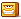 ~7jPaola : arrive avec ces valises Je suis prete ou ont va pere ?~7jGioele : A Paolina Ah ma pomme d'amour, tu es là..lui fais signe de la main tout en chuchotant va discrètement vers l'Icarus, mais ne dit mot à personne ils risquent de te suivre, je vais essayer de nous trouver presto une planète pour nous expatrier...~7jJanice : Commandant... Ce... On ne peut plaisanter avec de telles choses... N-Neron... Il ne veut rien entendre, peu importe le programme... Le BIOS... Non... Il doit y avoir un autre moyen... Allez... Il y en a forcément un! Si? Je... Je ne veux pas... S'effondre en larmes~7jJin Su : VOUS~7jJin Su : N'EXPLOSEREZ~7jJin Su : POINT.~7jJin Su : Selon mon manuel du Komander (du moins les quelques mots collés à ma bouteille de youjizz), cette formule secrète bloque toutes les fonctions meutrières du Néron.~7jJanice : Non, nous n'exploserons pas... Nous allons finir grillés comme des sardines... Tous...~7jTerrence : *Part en direction de l'Icarus Place ! Il y a quatre places dans l'Icarus. La première est pour moi...Et les trois autres pour mes amis imaginaires. Allez, je vais vite mettre les voiles, moi !~7j NERON : Commande d'arrêt d'urgence effectuée. Erreur dans la commande. Erreur. Arrêt du compte à rebours. Erreur. Arrêt. Arrêt système... Effacement des données accumulées. Effacement complet... Terminé.
Réinitialisation... Réinitialisation... Réinitialisation... En cours. Veuillez patienter.~7jPaola : bon ben, il y avait aucune raison de paniquer, debranchez moi cette machine.~7jJanice : Effacement... Des données? Nerinou... Non... non non non non non! Je... Je ne voulais pas que ça arrive... Nerinou... Tu n'as pas oublié, quand même? Ce que l'on a vécu ensembles... Nerinou... R-Répond... Fixe l'écran montrant "Veuillez patienter" ...~7j NERON : Réinitialisation terminée. Redémarrage en cours... Activation des composants, alimentation en cours.
Recherche du programme initial. Rassemblement des infos vitales sur l'état actuel, sur l'équipage aux terminaux secondaires...~7jChun : Encore dans les vaps
Plus d'alarme et vaisseau encore intact... Dois-je en conclure que quelqu'un a réussi à stopper la procédure d'auto-destruction? Ça faisait tellement de bruit que j'avais mis mes boules iQuiès et que je me suis endormie.~7jJanice : Chun vous dites? Enchantée, Janice Kent.Tend sa carte de visite à Chun Informaticienne, et psy à quart-temps. En espérant vous connaitre un peu mieux par la suite~~8jChun : Prend la carte de visite et la contemple
Janice Kent? Enchantée! 

Pour elle
Trop bien !!! Je vais enfin pouvoir me faire des amis!~8jRaluca : Et gnagnagna je suis Chun, le dernier espoir de l'humanité, j'ai les cheveux soyeux et je sens bon de la bouche, et gnagnagna ...~8jChao : Ah ah ah! ... pardon miss Chun mais l'humour corrosif de Raluca me plait assez.~8jChun : C'est pas de ma faute si c'est vrai. Sachez que j'aurais préféré être moche, sentir mauvais et être super intelligente... Ça m'aurait évité de servir de cobaye pendant des années.~8jJanice : Corrosif? J'aurais plutôt dis puéril... C'est si malheureux de voir une jalousie évidente dévorer le coeur de notre grande physicienne. Chacun a ses propres qualités, ne l'oubliez pas!~8jEleesha : Vous prenez bien position Miss Kent. Vous ne devriez pas être neutre?~8jJanice : Je ne fais que mon travail, ma chère, ne m'en voulez pas. La neutralité n'est nécessaire qu'au moment des consultations, j'ai bien le droit d'avoir un avis.~8jChun : Et puis lorsque des innocents sont menacés, on ne peut pas rester neutre, si?~8jEleesha : Bon, bon. Vous n'avez pas tord. Je ne voulais pas vous froisser.~8jJanice : Me froisser? Vous ne me froissez nullement, ne vous en faites pas! 
Si vous voulez tellement quelques consultations, n'hésitez pas, vous êtes la bienvenue.~8jChun : Tu ne me froisses pas du tout Eleesha, ne t'inquiète pas.~8jEleesha : Je ne dirais pas non.. voyez vous.. le sol.. je.. je ne le vois pas... C'est.. pourquoi.... Hum... Pardon.~8jEleesha : Heureusement, cela m'aurait embêté.~8jJanice : Hum... Sol vous manque? C'est vrai que vous ne pouvez pas voir notre beau système de la où nous sommes... Ne vous en faites pas, le mal du pays se soigne très bien, vous verrez.~8jEleesha : Miss Kent.. c'est pire.. peut m'importe mais posez moi ce gros engin! ... On va tomber.. et si les plaques sous nos pieds lâchaient??~8jJanice : Navrée de vous déplaire, mais ce n'est pas possible, les planètes sont loin d'ici! 
Vous allez devoir vous y faire, ou me consulter, on dirait bien. Si vous permettez de me dévoiler votre vie, publique comme privée...~8jChun : Eleesha, plus vite on arrivera sur l'Eden, plus vite on pourra poser l'engin comme tu dis.~8jEleesha : Je veux rentrer... maintenant.... S'il vous plait.. ça tourne et , le sol bouge, je vous jure qu'il bouge! ... Quel rafiot!~7jChun : Emerge de son sommeil les yeux encore endormis
Et ben dis donc, qu'est-ce-que j'ai bien dormi! Très confortable ce dessous de bureau. Il est quelle heure?

Regarde autour d'elle dans le labo et voit Kuan Ti, Ian et Hua
Tiens... toujours là eux? Ils font finir par prendre racine... Enfin bon, si ça ne gêne personne...

Et sinon, quelqu'un peut me faire un petit résumé de ce que j'ai raté pendant ma sieste prolongée?~7jIan : Indigné Quelle saleté ce module de cryogénisation. Une bonne tisane aurait fait le plus grand bien à tout le monde, au lieu de cette hibernation mécanisée! Notamment en mélangeant du chycore et de la pubasanque.
Bref, mon nom est Ian Soulton, enchanté. Je vais m'efforcer de faire vivre mes plantes chéries pour le bien de tous, si vous me cherchez, je suis au jardin.~8jIan : AAAAAAARGH!
Le jardin, mes plantes! Presque tout a disparu! Il ne me reste que trois zophymorphes! Nous sommes perdus!~8jChun : J'ai cru apercevoir des hydropots par-ci par-là, notamment un en baie alpha. Ça pourrait vous être utile, non?~8jIan : Triste A quoi bon, sans plants? Mais si vous le pouvez, vous serez gentille de me les apporter au jardin, histoire de me souvenir de mon jardin d’antan prospère et florissant...~8jChun : Vous allez bien avoir des choses à planter si vous vous occupez avec amour des survivantes, non? Il faut qu'on ramène plein de bonnes plantes sur l'Eden.~8jIan : La seule solution est d'en ramener des planètes que nous allons visiter! Je lance le mouvement "Mobilisons nous pour les plantes"!~8jChun : C'est impossible de greffer des bananes produites par vos plants survivants?~8jGioele : Cessez donc de chouiner comme une donzelle le fleuriste, je vous mets un pot en couloir avant. A voix basse Vous croyez que vous arriveriez à produire des roses ? Rouges ? Votre prix sera le mien...~8jJanice : Ian... Quel joli nom! Ne vous en faites pas, nous sauverons vos plantes, votre jardin n'en sera que plus beau encore, lorsqu'il renaitra de ses cendres!~8jIan : Je vous remercie, madame... Kent, c'est bien cela?
Soit dit en passant j'adore vos cheveux!~7jJanice : Ce... C'est cela, merci bien...~7jHua : Mon dieu ! j'ai deux antennes sur ma tête !~9jTerrence : N'essayez pas de me tuer simplement parce que j'ai des jambes artificielles, hein !~9jTerrence : Bon, sinon, j'ai un diplôme deRoboticien, mais j'ai aussi un Doctorat deTechnicien, ainsi que de vagues souvenirs de Tireuret de Pilote. Sur quoi dois-je me concentrer ?~9jFinola : Moi aussi j'ai 2 antennes et alors ? C'est joli ! C'est à la mode ! Enfin.. je crois.. Sinon je peux vous réciter dans l'ordre et le désordre alphabétique les espèces fongiques de l'Antiquité à nos jours ! Ainsi que l'encyclopédie de la propreté en 10 volumes.~9jStephen : Si jamais vous voulez du ragoût de Hua, je suis là.~9jRoland : S'étire en sortant du caisson
Ca y est? On est arrivé à l'Eden? Z'avez besoin d'un as du pilotage pour poser cette vieille carcasse en terrain inconnu?
La coque vibre tandis que l'alerte aux hunters retentit.
Ah.... Vous inquiétez pas, les dogfight ça me connait! Sur mars une fois j'ai doublé ma solde en pariant sur le bon chiot!~9jTerrence : Oh, l'hyperactif de service, qui se vante de pouvoir appuyer sur la pédale d'accélérateur...Il ne manquait plus que vous !~9jRaluca : Commandant il me semblais vous avoir envoyez mon CV pourtant ! bon, pour résumer: je suis bien évidemment physicienne ce qui veut dire que vous avez intérêt à me foutre la paix si vous voulez que je vous répare pilgred. Sur mon heure de déjeuner j'ai également appris par cœur le manuel du parfait technicien donc vous pouvez jeter Terrence par le sas le plus proche pour économiser l'air. Au cas où vous ne l'auriez pas remarquer, je suis également très détaché de ce qu'il se passe sur ce vaisseau, donc n'hésiter surtout pas à mourir ça ne me dérange pas.~9jFinola : Ah vous pouvez faire quelque chose contre cette fichue sonnerie qui retentit toutes les 10 minutes ? Mes pauvres oreilles vous remercient d'avance !~9jTerrence : Il nous faudrait démolir ces Hunters renégats pour cela...~9jTerrence : Au fait, sur quelle partie de mon CV dois-je me concentrer ?~9jRoland : Entre nous Mlle Finola, si ça ne tenait qu'à moi, je me serais déjà envoyé en l'air et ces 5 hunters ne seraient plus qu'un mauvais souvenir.... Seulement voila, c'est pas moi qui ai écrit la procédure de décryo. Je suis interdit de vol pendant 2 cycles. Paraît que c'est au cas ou j'aurais encore le cerveau congelé....~9jChao : Bonsoir les gens... Comme vous le savez, le passé est le passé et j'ai donc décidé de me former d'avantage en survie en milieu extrême. Je compte sur vous commandant et sur la Team Astrophysique pour nous faire voyager.~8jJanice : Janice Kent, Experte en bisouillages pour Nerinou, et quelques notions d' Informatique pour pouvoir m'occuper de lui, toujours avec amour~
Bien qu'il aura la plupart de mon temps consacré, je pourrais aussi vous écouter blablater de choses inintéressantes pendant quelques heures. Comment on appelle cela déjà... Un psy' , je crois.~8jChun : Ben moi, comment dire... J'étais le Dernier espoir de l'humanité mais ça, c'était avant! Parce que maintenant qu'il n'y a plus de mush, ben je ne sers plus à rien...
Enfin si, j'ai aussi suivi une formation d'Infirmière. Je pourrais soigner vos petits bobos.~8jPaola : Je connait mieux que quiconque tout ce qui touche aux ondes, mon génie égalent les plus grands, me permet par un simple regard de comprendre tout ce qui pour vous pourrait paraître incompréhensible. Bref les ondes radios et electromaniétiques n'ont aucun secret pour moi.~8jHua : Donc, comme dit précédemment, j'ai deux antennes qui font de moi une pilote Hors-pair. De plus, comme j'ai des antennes, je suis une sacrée butineuse...euh... Botaniste, donc mon ptit Ian je peux te seconder sur la plantation. Et puis, comme j'ai des antennes, je suis une as de la survie, vous voyez beaucoup de bestioles avec des antennes dans l'espace vous ? Enfin, à part moi, bien sûr ! Ah, et puis, comme j'ai des antennes, je peut aussi servir d'ouvrière dans cette ruche, laissez moi donc sortir mes outils pour vous montrer ce qu'est une technicienne digne de ce nom ! M'voyez, avoir des antennes, c'est trop la classe.~8jEleesha : Eleesha Williams, Stal.... heu.. Investigatrice, enfin maintenant je tiens un petit journal. Je crains ne pas être très utile, de par ma façon de marcher, collée au mur, accrochée à la moindre faille sous mes doigts qui me permettrait de ne .. pas tomber. Enfin bon, Maintenant, je ne peux que chercher les ragots, vous savez, je suis sûre que vous avez des petits secrets. Je les trouverais, enfin, j'ai autre chose à faire aussi je présume. Bien, maintenant que vous le savez.. j'aimerais bien que nous atterrissions...~8jIan : Eleesha, ne voyez-vous donc pas le danger qui rôde à bord de ce vaisseau? Les mushs sont partout!~7jEleesha : Ian...? Comment cela? Je vous éc... non... venez m'en parler. Je ferais alors un dossier.~7jIan : C'est entendu.~7jRoland : J'voudrais pas vous embêter avec mes histoires Mlle Janice.... C'est pas des contes pour enfants et j'aurais scrupule à vous troubler le sommeil....~8jChun : Il n'y a pas un peu trop de monde dans votre dortoir?~8jJanice : Allons mon cher pilote, vous pourrez me raconter tout ce que vous voudrez, j'ai connu bien pire! Et croyez moi, dans les cas trop extrêmes, l'auto-hypnose fonctionne à merveille pour tout oublier, et recommencer mes consultations. Donc n'ayez crainte, vous pouvez vous confier à moi.
Chère Chun, pour le moment, à part le Consultant, personne n'est couché à cette heure, il y a donc deux places!~8jJanice : C'est cette icône blue là, sur mon itrackie? Hum... Tapote quelques commandes au hasard On peut voir les pièces en plusieurs dimensions, c'est chouette! Hum... Tiens, le Pilgred, toujours jolie, cette boule de cristal! Voyons... Appuie sur le Pilgred et fait glisser son doigt de manière à le renverser Hum... Non, rien... Raluca, c'est vraiment un beau logiciel, mais on ne peut pas déplacer les objets avec votre machin?~8jRaluca : Bah en fait si, mais la raison pour laquelle cela ne marche pas chez vous c'est parce que j'avais pas assez de itrakies pour tous le monde ... du coup je vous est donner une tablette magique à la place ... je me suis dit que ça changerais pas grand chose ...~8jJanice : Oh... C'était cet engin? Quelle délicatesse attention! Merci beaucoup... Alors, Ping, enclenché, cela faisait longtemps que j'avais pas faire de petite partie avec Neron, Je suis sûre que cela va le ravir également!
Votre chat sait aussi y jouer?~8jJin Su : Soldat Chao, je vous somme de surveiller si ce programme ne serait pas un programme contenant des portes dérobées /backdoors/ afin de renverser l'ordre établi. Vous avez le droit d'éliminer les dissidents si tel est bien le cas.~8jRaluca : J'ai mis à jour par mal de pièce du Daedalus, vous pouvez consulter le plan ici bande de raté congénitaux: http://astropad.sunsky.fr/?gid=17878&rkey=1c10fd07325dd7f728ecf57ada3c7f51&language=~8jRaluca : La dernière fois que j'ai vus le post-it, il était dans le couloir arrière pour infos.~8jJanice : Oh, merci bien Raluca! Il était bien là. Hum? Quelqu'un a griffonné dessus... Voyons... Tellement de mots doux, cela ne peut venir que de vous, merci infiniment! 
Ne vous en faites pas, il n'y a aucun malentendu, je connais votre inversite aiguë.~8jChao : Commandant, au rapport! J'ai effectué l'analyse transversale complète de ce programme et il ne représente aucun danger. Soyez rassuré!~8jFinola : Pianote sur le bouton bleu Aaaaah ! une souche Mush ! Que personne n'y touche ce produit est très dangereux ! inspire un bon coup Je me charge personnellement de l'amener au labo !~8jRaluca : A tous: le liens correct pour vous synchroniser avec le vaisseau sur l'astropad est celui-ci: http://astropad.sunsky.fr/?gid=17878&rkey=1c10fd07325dd7f728ecf57ada3c7f51&language= . Je répond bientôt à ceux qui m'on envoyée des messages privées, mis à part ceux que j'aime pas.~8jRaluca : Ok, ok, autant pour moi, le bon lien est : http://mush.vg/?astroId=17878&astroKey=083b71b73cce8256898cbf0248d10c9a , vraiment désolé pour ce coup là.~8jJin Su : C'est bien Chao, vous êtes un soldat, un vrai vous.
Je ne regrette aucunement de vous avoir sous mon Komandamant'.
Par contre, maintenez la surveillance de ce programme non confectionné par l'autorité suprême militaire. Simple mesure de sécurité de l'équipage, ce qui est votre rôle.~7jChao : Bien Commandant! J'aime ça, l'ordre et la discipline...~7jChun : Trop bien cette application pour iTrackie en tout cas! Merci Raluca! Vous n'êtes pas si méchante finalement...~7jRaluca : Fermé là Chun. Si vos cousins dans les usines chinoises avais fait correctement leurs boulots, cette option serait de base dans tous les I-trackies.~7jJanice : C'est si gentil à toi de nous donner quelque chose pour commencer, tu vois, je ne pense même pas que nous méritions de cadeaux! 
Les autres, vous m'offririez bien ces lampes à chaleur, non? Qu'est-ce que vous en dites? Le chauffage n'est pas le point fort de ce vaisseau, et si ca se trouve, ca fera aussi UV!~8jFinola : entre-ouvre un oeil puis s'étire tout en lisant le message sur ton talkie Mhhh je pense aussi que les lampes à chaleur sont un très beaux projets.. A voir avec le consommateur de produits toxico-pulmonaires si il ne préfère pas plutot le Réservoir de Teslatron... Personnellement tout ça est du charabia pour moi donc je vous fait entièrement confiance !~8jChun : Qu'est ce que c'est bien présenté! Je dirais lampe à chaleur, non? Ça a l'air bien pour ne pas mourir asphyxié.~8jRoland : Les lampes à chaleur? Ca sert à rien! Si vous avez froid y a toujours la chaleur humaine!
Par contre, j'ai du rentrer précipitamment de ma chasse aux hunters par manque de munitions tout à l'heure. Un réservoir à Teslatron sous le fuselage me sebme une excellente idée! J'ai plein d'idées à ce sujet, j'pourrais sûrement vous aider à l'installer ou à faire des tests.~8jIan : Des lampes à chaleur me serait très utile en effet pour mes occupations botaniques. Je les conseille vivement si nous arrivons à trouver des plants de cacozaïde. La clé de la survie n'est pas la violence, mais la prospérité, évidemment! Aucune civilisation n'aurait jamais pu survivre sans agriculture.~8jGioele : Ma qué des fruits et des loupiotes ? Vous ne pensez tout de même pas que Gioele Rinaldo va se nourrir comme les chab chab, si ? Madre dia, nous ne sommes pas sur une croisière détox ! La carne il n'y a que ça qui tient à l'estomac montre du doigt Roland écoutez donc le ...(vous êtes qui vous déjà?) joli coeur là... : le réservoir de Telastron ça c'est la garantie pour nous propulser vers l'Eden.~8jChao : Commandant pourriez-vous trancher afin que l'on puisse se mettre au travail?~8jChun : Je ne veux pas dire mais à deux au labo, on a déjà fini la pommade... Si ça débloque, je veux bien changer mon vote et choisir le réservoir de Teslatron pour Roland.~8jTerrence : Hum, intéressant...Je vote pour le Réservoir, ce sera toujours un plus.~8j NERON : Votes enregistrés, majorité pour leRéservoir de Teslatron Vous voulez me protéger, c'est bien.
Temps de décision: 11 heures. Temps à améliorer, pour survie à augmenter. Rattrapez le temps perdu. Maintenant.~8jJanice : Oh... Pas de caissons pour bronzer alors. C'est si dommage, J'aurais tellement voulu... Enfin, je dois y aller. Merci Nerinou, je vais pouvoir me mettre au travail!~8jChun : Vous êtes plein à l'arrière, presque autant qu'au labo... Vous devriez pouvoir aller vite, non?~8jRaluca : J'ai éternuez et le réservoir est déjà à 33%~8jPaola : Dans se cas la je connait un coin du vaisseau ou il y a un grand courant d'air passer y quelque heures, vous pourez finir d'un coup le Pilgred.~8jRaluca : Un petit relais quelqu'un ?~8jJanice : Vous êtes vraiment efficace Raluca... Quel talent, vraiment. Permettez moi je vous seconder!~8jRaluca : Non pas vous ...~8jJanice : Et si, moi! Ne vous faites pas, je ne vais pas vous manger... Et si vous enleviez cette vilaine capuche? Vous seriez resplendissante!~8jRaluca : Réservoir à 71%, quelqu'un d'autre veut t'il me faire un relais ?~8jJanice : Vous êtes sûre de ne pas vouloir? Je peux vous être utile pourtant. Qu'est-ce qui vous dérange exactement?~8jRaluca : Les petits smiley que vous inscrivé à la fin de chaque ligne de commande déjà, et puis NON, ces réservoirs ne seront pas rose ...~8jJanice : Ah, ce n'est que cela! Vous ne savez donc pas qu'il faut prendre soin de Nerinou? Je vous l'ai dis et répété! Ces smileys et couleurs chatoyantes sont là pour lui inculquer la joie de vivre. Bon, cela sans grand succès, mais je ne désespère pas. Laissez moi réessayer! Hop!~8jRaluca : Rahhhh ! 96% !!!! j'aurais pus atteindre 100% avec un peut plus de chance et un peut moins de smiley ! J'en est marre de votre tronche je me retire ...~7j NERON : Progression enregistrée. Progression enregistrée. Mère, ne partez pas... Progression en attente...~7jGioele : Se dandinant jusqu'au Nexus Alors c'est là la maison de Neron ? Pas étonnant qu'il soit de mauvaise humeur ...c'est la superficie d'une de mes latrines...Se penche que la façade clignotante Voyons voir, bouton vert ? Non...commande ak47, ah ben ça fait rien non plus...le...fiou cet engin est S'adosse sur un bouton jaune tandis qu'une voix retentit Rapatriement magnétique terminé~7jGioele : ah non, ça c'est ce qui vient après...Janice, je ne comprends rien à cette machine...vous pouvez la faire arrêter de déblatèrer toutes ces choses incompréhensibles...je n'ai rien abimé au moins ?~7j NERON : Rapatriement magnétique. Mise en place. Alerte, fonctionnement défectueux. Fonctionnement défectueux. Mise en danger de la survie de l'équipage. Aucun espoir restant. Procédure d'urgence enclenchée. Message automatique: Commande d'autodestruction initiée. Autodestruction du vaisseau dans 60 minutes. Autodestruction du vaisseau dans 60 minutes.~7jJanice : Bon sang, mais qu'avez-vous fait... Vous allez tous nous tuer! Nerinou... Il n'y a pas d'alerte, c'est juste cet imbécile qui ne connait rien à la programmation et aux commandes! Nerinou! Hey! Ah... Que faire que faire que faire...~7jGioele : Alerrteee! le bouton jaune il a bu...bu...Par la Madonna qu'est ce qui...Paolinaaa !!! Charge tes affaires dans le patrouilleur il faut qu'on se taille d'ici prestissimoo.~7jRoland : Euh, une suggestion..... Couper le câble d'alim...~7jJanice : Ah non, vous restez ici! C'est vous qui avez provoqué cette catastrophe, vous allez nous aider à régler cela!
Mon bon fumeur, c'est inutile, Nerinou est une IA ayant bien des moyens de s'alimenter en énergie... Nous ne pourrions jamais tous les éteindre sans provoquer notre perte!
Nerinou... Essaie d'inscrire quelques programmes Allez, ce n'est rien, tout va bien aller. Aucun danger, je t'assures!~7jGioele : Le cable ? ma qué quoi le cable ? voit un truc qui traine tire dessus Maaaaooowww frrrrr shiii! ...c'est pas ça, non plus...sue à grosse gouttes Neron, je t'offrirai un caisson en or, des boutons en diamant, un costard en graphène, mais mais...arrête de suite de ...~7j NERON : Activation des inhibiteurs de mise à mort violente... Procédure d'ouverture des baies enclenchée. Evacuation des unités dans l'espace dans 48 minutes...~7jTerrence : Il n'y a qu'une solution : débrancher le BIOS !~7jJanice : Ce... C'est inutile... Les seules commandes que j'arrive à initier sont des commandes de mise à mort... 
Terrence... Le BIOS? Vous pensez vraiment...?~7jGioele : reculant de quatre pas vers la porte Moâ? Ah non mais j'y suis pour rien c'est lui là qui a tout faitdésigne shrödinger du doigt Lui le coupable...akss, il est dur en affaire...à Neron je t'offrirai mon rechigne en le disantmon café ! Mais arrête tout de suite...Janiiiiicceee ! Au secouuuurs ! Je sais pas moi montrez vous charmante, coupez lui le Biotruc, mais faites quelque chose !~7jChun : Réveillée de sa sieste en sursaut par une alarme
Qu'est-ce-qui se passe? Pourquoi tout clignote et le sirène retentit?~7jJanice : Mais... Si... Si je coupe le Bios, il... Nerinou... S'il te plait, arrête... Arrête cela... Essaie de recalculer et reprogrammer un logiciel sur le Coeur de Neron Tu... Tu ne veux pas que l'on meurt tous, hein? Tu es... Tu es une gentille IA, qui veut nous sauver...~7j NERON : Température en hausse. Hausse enregistrée, catalyseurs thermiques à plein régime. Combustion spontanée dans 28 minutes.~7jJin Su : Je suis le Komander.
Loi N°63 du Komander : Je suis immortel.
Donc ne craignez rien, tout l'équipage ne sera pas assassiné par Néron. ~7jPaola : arrive avec ces valises Je suis prete ou ont va pere ?~7jGioele : A Paolina Ah ma pomme d'amour, tu es là..lui fais signe de la main tout en chuchotant va discrètement vers l'Icarus, mais ne dit mot à personne ils risquent de te suivre, je vais essayer de nous trouver presto une planète pour nous expatrier...~7jJanice : Commandant... Ce... On ne peut plaisanter avec de telles choses... N-Neron... Il ne veut rien entendre, peu importe le programme... Le BIOS... Non... Il doit y avoir un autre moyen... Allez... Il y en a forcément un! Si? Je... Je ne veux pas... S'effondre en larmes~7jJin Su : VOUS~7jJin Su : N'EXPLOSEREZ~7jJin Su : POINT.~7jJin Su : Selon mon manuel du Komander (du moins les quelques mots collés à ma bouteille de youjizz), cette formule secrète bloque toutes les fonctions meutrières du Néron.~7jJanice : Non, nous n'exploserons pas... Nous allons finir grillés comme des sardines... Tous...~7jTerrence : *Part en direction de l'Icarus Place ! Il y a quatre places dans l'Icarus. La première est pour moi...Et les trois autres pour mes amis imaginaires. Allez, je vais vite mettre les voiles, moi !~7j NERON : Commande d'arrêt d'urgence effectuée. Erreur dans la commande. Erreur. Arrêt du compte à rebours. Erreur. Arrêt. Arrêt système... Effacement des données accumulées. Effacement complet... Terminé.
Réinitialisation... Réinitialisation... Réinitialisation... En cours. Veuillez patienter.~7jPaola : bon ben, il y avait aucune raison de paniquer, debranchez moi cette machine.~7jJanice : Effacement... Des données? Nerinou... Non... non non non non non! Je... Je ne voulais pas que ça arrive... Nerinou... Tu n'as pas oublié, quand même? Ce que l'on a vécu ensembles... Nerinou... R-Répond... Fixe l'écran montrant "Veuillez patienter" ...~7j NERON : Réinitialisation terminée. Redémarrage en cours... Activation des composants, alimentation en cours.
Recherche du programme initial. Rassemblement des infos vitales sur l'état actuel, sur l'équipage aux terminaux secondaires...~7jChun : Encore dans les vaps
Plus d'alarme et vaisseau encore intact... Dois-je en conclure que quelqu'un a réussi à stopper la procédure d'auto-destruction? Ça faisait tellement de bruit que j'avais mis mes boules iQuiès et que je me suis endormie.~7jJanice : Chun vous dites? Enchantée, Janice Kent.Tend sa carte de visite à Chun Informaticienne, et psy à quart-temps. En espérant vous connaitre un peu mieux par la suite~~8jChun : Prend la carte de visite et la contemple
Janice Kent? Enchantée! 

Pour elle
Trop bien !!! Je vais enfin pouvoir me faire des amis!~8jRaluca : Et gnagnagna je suis Chun, le dernier espoir de l'humanité, j'ai les cheveux soyeux et je sens bon de la bouche, et gnagnagna ...~8jChao : Ah ah ah! ... pardon miss Chun mais l'humour corrosif de Raluca me plait assez.~8jChun : C'est pas de ma faute si c'est vrai. Sachez que j'aurais préféré être moche, sentir mauvais et être super intelligente... Ça m'aurait évité de servir de cobaye pendant des années.~8jJanice : Corrosif? J'aurais plutôt dis puéril... C'est si malheureux de voir une jalousie évidente dévorer le coeur de notre grande physicienne. Chacun a ses propres qualités, ne l'oubliez pas!~8jEleesha : Vous prenez bien position Miss Kent. Vous ne devriez pas être neutre?~8jJanice : Je ne fais que mon travail, ma chère, ne m'en voulez pas. La neutralité n'est nécessaire qu'au moment des consultations, j'ai bien le droit d'avoir un avis.~8jChun : Et puis lorsque des innocents sont menacés, on ne peut pas rester neutre, si?~8jEleesha : Bon, bon. Vous n'avez pas tord. Je ne voulais pas vous froisser.~8jJanice : Me froisser? Vous ne me froissez nullement, ne vous en faites pas! 
Si vous voulez tellement quelques consultations, n'hésitez pas, vous êtes la bienvenue.~8jChun : Tu ne me froisses pas du tout Eleesha, ne t'inquiète pas.~8jEleesha : Je ne dirais pas non.. voyez vous.. le sol.. je.. je ne le vois pas... C'est.. pourquoi.... Hum... Pardon.~8jEleesha : Heureusement, cela m'aurait embêté.~8jJanice : Hum... Sol vous manque? C'est vrai que vous ne pouvez pas voir notre beau système de la où nous sommes... Ne vous en faites pas, le mal du pays se soigne très bien, vous verrez.~8jEleesha : Miss Kent.. c'est pire.. peut m'importe mais posez moi ce gros engin! ... On va tomber.. et si les plaques sous nos pieds lâchaient??~8jJanice : Navrée de vous déplaire, mais ce n'est pas possible, les planètes sont loin d'ici! 
Vous allez devoir vous y faire, ou me consulter, on dirait bien. Si vous permettez de me dévoiler votre vie, publique comme privée...~8jChun : Eleesha, plus vite on arrivera sur l'Eden, plus vite on pourra poser l'engin comme tu dis.~8jEleesha : Je veux rentrer... maintenant.... S'il vous plait.. ça tourne et , le sol bouge, je vous jure qu'il bouge! ... Quel rafiot!~7jChun : Emerge de son sommeil les yeux encore endormis
Et ben dis donc, qu'est-ce-que j'ai bien dormi! Très confortable ce dessous de bureau. Il est quelle heure?

Regarde autour d'elle dans le labo et voit Kuan Ti, Ian et Hua
Tiens... toujours là eux? Ils font finir par prendre racine... Enfin bon, si ça ne gêne personne...

Et sinon, quelqu'un peut me faire un petit résumé de ce que j'ai raté pendant ma sieste prolongée?~7jHua : Mon dieu ! j'ai deux antennes sur ma tête !~9jTerrence : N'essayez pas de me tuer simplement parce que j'ai des jambes artificielles, hein !~9jTerrence : Bon, sinon, j'ai un diplôme deRoboticien, mais j'ai aussi un Doctorat deTechnicien, ainsi que de vagues souvenirs de Tireuret de Pilote. Sur quoi dois-je me concentrer ?~9jFinola : Moi aussi j'ai 2 antennes et alors ? C'est joli ! C'est à la mode ! Enfin.. je crois.. Sinon je peux vous réciter dans l'ordre et le désordre alphabétique les espèces fongiques de l'Antiquité à nos jours ! Ainsi que l'encyclopédie de la propreté en 10 volumes.~9jStephen : Si jamais vous voulez du ragoût de Hua, je suis là.~9jRoland : S'étire en sortant du caisson
Ca y est? On est arrivé à l'Eden? Z'avez besoin d'un as du pilotage pour poser cette vieille carcasse en terrain inconnu?
La coque vibre tandis que l'alerte aux hunters retentit.
Ah.... Vous inquiétez pas, les dogfight ça me connait! Sur mars une fois j'ai doublé ma solde en pariant sur le bon chiot!~9jTerrence : Oh, l'hyperactif de service, qui se vante de pouvoir appuyer sur la pédale d'accélérateur...Il ne manquait plus que vous !~9jRaluca : Commandant il me semblais vous avoir envoyez mon CV pourtant ! bon, pour résumer: je suis bien évidemment physicienne ce qui veut dire que vous avez intérêt à me foutre la paix si vous voulez que je vous répare pilgred. Sur mon heure de déjeuner j'ai également appris par cœur le manuel du parfait technicien donc vous pouvez jeter Terrence par le sas le plus proche pour économiser l'air. Au cas où vous ne l'auriez pas remarquer, je suis également très détaché de ce qu'il se passe sur ce vaisseau, donc n'hésiter surtout pas à mourir ça ne me dérange pas.~9jFinola : Ah vous pouvez faire quelque chose contre cette fichue sonnerie qui retentit toutes les 10 minutes ? Mes pauvres oreilles vous remercient d'avance !~9jTerrence : Il nous faudrait démolir ces Hunters renégats pour cela...~9jTerrence : Au fait, sur quelle partie de mon CV dois-je me concentrer ?~9jRoland : Entre nous Mlle Finola, si ça ne tenait qu'à moi, je me serais déjà envoyé en l'air et ces 5 hunters ne seraient plus qu'un mauvais souvenir.... Seulement voila, c'est pas moi qui ai écrit la procédure de décryo. Je suis interdit de vol pendant 2 cycles. Paraît que c'est au cas ou j'aurais encore le cerveau congelé....~9jChao : Bonsoir les gens... Comme vous le savez, le passé est le passé et j'ai donc décidé de me former d'avantage en survie en milieu extrême. Je compte sur vous commandant et sur la Team Astrophysique pour nous faire voyager.~8jJanice : Janice Kent, Experte en bisouillages pour Nerinou, et quelques notions d' Informatique pour pouvoir m'occuper de lui, toujours avec amour~
Bien qu'il aura la plupart de mon temps consacré, je pourrais aussi vous écouter blablater de choses inintéressantes pendant quelques heures. Comment on appelle cela déjà... Un psy' , je crois.~8jChun : Ben moi, comment dire... J'étais le Dernier espoir de l'humanité mais ça, c'était avant! Parce que maintenant qu'il n'y a plus de mush, ben je ne sers plus à rien...
Enfin si, j'ai aussi suivi une formation d'Infirmière. Je pourrais soigner vos petits bobos.~8jPaola : Je connait mieux que quiconque tout ce qui touche aux ondes, mon génie égalent les plus grands, me permet par un simple regard de comprendre tout ce qui pour vous pourrait paraître incompréhensible. Bref les ondes radios et electromaniétiques n'ont aucun secret pour moi.~8jHua : Donc, comme dit précédemment, j'ai deux antennes qui font de moi une pilote Hors-pair. De plus, comme j'ai des antennes, je suis une sacrée butineuse...euh... Botaniste, donc mon ptit Ian je peux te seconder sur la plantation. Et puis, comme j'ai des antennes, je suis une as de la survie, vous voyez beaucoup de bestioles avec des antennes dans l'espace vous ? Enfin, à part moi, bien sûr ! Ah, et puis, comme j'ai des antennes, je peut aussi servir d'ouvrière dans cette ruche, laissez moi donc sortir mes outils pour vous montrer ce qu'est une technicienne digne de ce nom ! M'voyez, avoir des antennes, c'est trop la classe.~8jEleesha : Eleesha Williams, Stal.... heu.. Investigatrice, enfin maintenant je tiens un petit journal. Je crains ne pas être très utile, de par ma façon de marcher, collée au mur, accrochée à la moindre faille sous mes doigts qui me permettrait de ne .. pas tomber. Enfin bon, Maintenant, je ne peux que chercher les ragots, vous savez, je suis sûre que vous avez des petits secrets. Je les trouverais, enfin, j'ai autre chose à faire aussi je présume. Bien, maintenant que vous le savez.. j'aimerais bien que nous atterrissions...~8jIan : Eleesha, ne voyez-vous donc pas le danger qui rôde à bord de ce vaisseau? Les mushs sont partout!~7jEleesha : Ian...? Comment cela? Je vous éc... non... venez m'en parler. Je ferais alors un dossier.~7jIan : C'est entendu.~7jFinola : Oh joie ! Les électrodes télépathiques micro-sensibles ont fonctionné ! Le Kömmander m'en avait assuré mais il faut toujours ce méfier avec ce matériel d'une sensibilité extrême.... Prends le tablier et le met sur elle Magnifique ! Soyeux ! Elégant ! Une sensation de rien porter tout en étant protégé... et la couleur, je ne pouvais rêver mieux !~8jJanice : Vous... C'est vous qui m'avez manipulé, Scientifica? Si vous vouliez tant ce tablier, vous auriez pu me le demander...~8jJanice : Mes compétences? J'ai un diplôme de programmation et de chouchoutage d'intelligences artificielles et d'humains, assurons nous du futur de l'humanité, mais aussi du futur de Neron également.~8jJin Su : Vos compétences en psychologie j'aurais besoin.
Vous avez bien mérité votre diplome ou vous l'avez eu dans un paquet de klix ?~8jJanice : Il était rond, joli, et en relief... Pleins de choses merveilleuses, renfermant tout ce dur labeur pour lequel j'ai travaillé, cette soirée! 
Cela ira, j'en ai l'impression. L'intime conviction.~8jJin Su : D'accord.
Donc je vous nomme séance tenante surintendante de la propagande politique du Komander.
Votre mission sera de convaincre TOUS nos membres de l'équipage de procréer, dans le but de fonder au mieux notre futur foyer.~8jJanice : Tous? Allons allons, cela doit se faire de leur plein gré... On ne force pas les relations, a moins d'y mettre le prix émotionnel, et il est souvent très élevé... Ce n'est pas bon pour la survie de l'humanité! 
Non, non, il vaut mieux laisser les gens se rencontrer et faire doucement connaissance... Ce n'est pas comme si nous n'aurions pas le temps une fois sur l'Eden. Par contre... Fixe Frieda Je crois que ce sera peine perdue pour une certaine personne...~8jChun : Procréer!? Vous voulez dire que je vais enfin pouvoir... hésitante pouvoir le... enfin vous comprenez, non?
Parce que les sujets d'expérience ils n'ont pas le droit....~8jJanice : Vous êtes quelqu'un d'exceptionnel, de juste et de respectable, tant par le corps que l'esprit. 
Vous êtes en effet un sujet intéressant d'après ce que j'ai entendu dire, mais que cela ne vous empêche pas d'avoir un vie, et encore moins une vie amoureuse. Les passions sont faites pour être appréciées, et vous êtes tenue de les savourer.~8jChun : Merci. Je vais tâcher de faire ce que j'ai envie maintenant que je suis une femme libre!~8jRoland : Jolie la brune.... J'laccrocherai bien à mon tableau de chasse celle là.... pensait Roland en son fort intérieur
Mlle Chun c'est bien ça? J'ai l'impression que votre seule présence à bord a tenu éloigné les mushs de l'équipage... Vous êtes une femme formidable!~8jChun : Rougit
Merci ! J'ai entendu dire par Janice que vous étiez un as du pilotage. C'est vrai? Vous allez nous débarasser des hunters?~8jRoland : Ahem
C'est mon métier bébé!~8jJin Su : Janice, je vous ai donné un ordre.
Et c'est moi le chef.
On ne discute pas.
Je vous donne 12 jours pour que vous fassiez procréer tout l'équipage. Exception faite pour les membres stériles.~8jRoland : Ohé, c'est vache de parler de Terrence comme ça! C'est pas parque ça marche plus au niveau des genoux qu'il faut lui parler comme ça!~8jJanice : Le chef, c'est Nerinou ici, sauf votre respect commandant Et 12 jours, ce n'est pas assez, si vous considérez que la procréation est votre objectif, sachant que l'ovulation peut se faire dans un délai d'un mois... Conclusion, cela ne sert a rien de se presser, et vous m'en voyez désolée, mais je ne forcerait personne a faire cela.~8jJin Su : Mettons les choses au clair.
Je suis votre Komander. Or Komander = Marechal étoilé de l'empire galactique Z82. Or ce vaisseau fait partie de l'empire galactique Z82, même si c'est le dernier vaisseau de cet empire. Donc je suis le chef de ce vaisseau.
Néron est le surintendant général au fonctionnement de ce vaisseau, donc c'est le chef de ce vaisseau.
Donc certes Néron et moi sommes tous deux chefs de ce vaisseau, appelez-nous consul si ça vous chante. Non, appelez-nous consul, ça sonne mieux en fait. Donc je suis le chef. Et vous m'appellerez : Ô grand consul.
Et lorsque nous aurons conquis les terres barbares de notre futur foyer je serai... le premier Empereur de Ro... de... de.... ah mais tiens, on n'a pas donné de nom à notre futur foyer.~8jJanice : Ne mélangez donc pas torchons et serviettes, Nerinou est bien plus important que vous, puisque votre propre survie dépend de lui. C'est le véritable chef de ce vaisseau, et vous n'êtes que son second!
Prétendez donc à votre trône lorsque nous aurons atteint l'Eden, ou vous pourrez afficher votre suprématie, mais ici, vous n'êtes pas l'empereur, ca non!~8jRoland : Moi j'srais plutôt de l'avis du Consul sur ce coup là!~8jGioele : Procréer ? Ma qué ! Il est hors de question que ma Paolina ait l'once d'une relation relationnellement charnelle avec l'un des gougnafiers de de ce vaisseau c'est une question de gêne, de lignée, d'intégrité (et d'héritage) ...d'ailleurs elle est déjà engagée...il est hors de question que cela change sans mon approbation...Bombe le ventre qu'il a fort proéminent et se rapproche de HKromagnonte Jin su..n'insistez pas où je serai obligé de révéler les vidéos prises de vous sur le Gonzak en 3118 en pleine...mmh...~8jJanice : Oh, et engagée à qui je vous prie? Personne n'est destinée à l'attendre sur l'Eden, et si elle trouve une personne à son goût, elle est en droit de vivre cet amour sans que vous ne la persécutiez.~8jGioele : Main sur le coeur, voix de tragedianteEngagée à qui ? A madre dia, à un malotrus, un rebelle, mais un homme courageux dont elle s'est entichée...et en bon père je lui ai promis à ma paolina ! d'autant que je me suis arrangé pour ne plus l'avoir dans les pattes l'autre Kinvanç ehehehe/...d'ailleurs c'est bien simple si elle fornique, je la déshérite, et vu son train de vie, je mets au défi quiconque de subvenir à ses besoins. 
Moi par contreroule des pectoraux ...de graisse avec mon physique d'Apollon je comprendrai que vous ...~8jJanice : Le problème, c'est que si votre fameux rebelle à qui elle est promise n'est pas parmi nous, elle ne la reverra jamais, tout simplement. Et l'argent n'a plus grande importance à présent, vous pouvez donc lui laisser faire bien ce qu'elle veut non?
Mais cela est étrange que vous lui interdisiez ce qui ne vous déplairait pas pour vous. Si vous voulez, je vous réserverais une place dans mon lit, j'adore avoir une source de chaleur pour m'endormir, c'est si agréable, plutôt que de rester gelée, avec ces maigres couettes...~8jHua : Mon dieu ! j'ai deux antennes sur ma tête !~9jTerrence : N'essayez pas de me tuer simplement parce que j'ai des jambes artificielles, hein !~9jTerrence : Bon, sinon, j'ai un diplôme deRoboticien, mais j'ai aussi un Doctorat deTechnicien, ainsi que de vagues souvenirs de Tireuret de Pilote. Sur quoi dois-je me concentrer ?~9jFinola : Moi aussi j'ai 2 antennes et alors ? C'est joli ! C'est à la mode ! Enfin.. je crois.. Sinon je peux vous réciter dans l'ordre et le désordre alphabétique les espèces fongiques de l'Antiquité à nos jours ! Ainsi que l'encyclopédie de la propreté en 10 volumes.~9jStephen : Si jamais vous voulez du ragoût de Hua, je suis là.~9jRoland : S'étire en sortant du caisson
Ca y est? On est arrivé à l'Eden? Z'avez besoin d'un as du pilotage pour poser cette vieille carcasse en terrain inconnu?
La coque vibre tandis que l'alerte aux hunters retentit.
Ah.... Vous inquiétez pas, les dogfight ça me connait! Sur mars une fois j'ai doublé ma solde en pariant sur le bon chiot!~9jTerrence : Oh, l'hyperactif de service, qui se vante de pouvoir appuyer sur la pédale d'accélérateur...Il ne manquait plus que vous !~9jRaluca : Commandant il me semblais vous avoir envoyez mon CV pourtant ! bon, pour résumer: je suis bien évidemment physicienne ce qui veut dire que vous avez intérêt à me foutre la paix si vous voulez que je vous répare pilgred. Sur mon heure de déjeuner j'ai également appris par cœur le manuel du parfait technicien donc vous pouvez jeter Terrence par le sas le plus proche pour économiser l'air. Au cas où vous ne l'auriez pas remarquer, je suis également très détaché de ce qu'il se passe sur ce vaisseau, donc n'hésiter surtout pas à mourir ça ne me dérange pas.~9jFinola : Ah vous pouvez faire quelque chose contre cette fichue sonnerie qui retentit toutes les 10 minutes ? Mes pauvres oreilles vous remercient d'avance !~9jTerrence : Il nous faudrait démolir ces Hunters renégats pour cela...~9jTerrence : Au fait, sur quelle partie de mon CV dois-je me concentrer ?~9jRoland : Entre nous Mlle Finola, si ça ne tenait qu'à moi, je me serais déjà envoyé en l'air et ces 5 hunters ne seraient plus qu'un mauvais souvenir.... Seulement voila, c'est pas moi qui ai écrit la procédure de décryo. Je suis interdit de vol pendant 2 cycles. Paraît que c'est au cas ou j'aurais encore le cerveau congelé....~9jChao : Bonsoir les gens... Comme vous le savez, le passé est le passé et j'ai donc décidé de me former d'avantage en survie en milieu extrême. Je compte sur vous commandant et sur la Team Astrophysique pour nous faire voyager.~8jJanice : Janice Kent, Experte en bisouillages pour Nerinou, et quelques notions d' Informatique pour pouvoir m'occuper de lui, toujours avec amour~
Bien qu'il aura la plupart de mon temps consacré, je pourrais aussi vous écouter blablater de choses inintéressantes pendant quelques heures. Comment on appelle cela déjà... Un psy' , je crois.~8jChun : Ben moi, comment dire... J'étais le Dernier espoir de l'humanité mais ça, c'était avant! Parce que maintenant qu'il n'y a plus de mush, ben je ne sers plus à rien...
Enfin si, j'ai aussi suivi une formation d'Infirmière. Je pourrais soigner vos petits bobos.~8jPaola : Je connait mieux que quiconque tout ce qui touche aux ondes, mon génie égalent les plus grands, me permet par un simple regard de comprendre tout ce qui pour vous pourrait paraître incompréhensible. Bref les ondes radios et electromaniétiques n'ont aucun secret pour moi.~8jHua : Donc, comme dit précédemment, j'ai deux antennes qui font de moi une pilote Hors-pair. De plus, comme j'ai des antennes, je suis une sacrée butineuse...euh... Botaniste, donc mon ptit Ian je peux te seconder sur la plantation. Et puis, comme j'ai des antennes, je suis une as de la survie, vous voyez beaucoup de bestioles avec des antennes dans l'espace vous ? Enfin, à part moi, bien sûr ! Ah, et puis, comme j'ai des antennes, je peut aussi servir d'ouvrière dans cette ruche, laissez moi donc sortir mes outils pour vous montrer ce qu'est une technicienne digne de ce nom ! M'voyez, avoir des antennes, c'est trop la classe.~8jEleesha : Eleesha Williams, Stal.... heu.. Investigatrice, enfin maintenant je tiens un petit journal. Je crains ne pas être très utile, de par ma façon de marcher, collée au mur, accrochée à la moindre faille sous mes doigts qui me permettrait de ne .. pas tomber. Enfin bon, Maintenant, je ne peux que chercher les ragots, vous savez, je suis sûre que vous avez des petits secrets. Je les trouverais, enfin, j'ai autre chose à faire aussi je présume. Bien, maintenant que vous le savez.. j'aimerais bien que nous atterrissions...~8jIan : Eleesha, ne voyez-vous donc pas le danger qui rôde à bord de ce vaisseau? Les mushs sont partout!~7jEleesha : Ian...? Comment cela? Je vous éc... non... venez m'en parler. Je ferais alors un dossier.~7jIan : C'est entendu.~7jTerrence : Je ne suis pas un simple "Dresseur" ! Ce n'est pas un métier, c'est un art ! Au passage, je me mettrait bien à la création de jambes artificielles...~9jJin Su : Il est maintenant l'heure de rappeler le but de notre mission : Fonder un nouvel Eden afin de refonder l'humanité, à l'abri de l'infection mush.
Nous avons quitté notre foyer. Oubliez-le. Vous n'y reviendrez jamais.
Sachez, qu'à l'instar du ventre de votre mère, nous avons été destinés de sortir de notre systeme originel. Et ce afin de réaliser notre propre avenir.~9jJin Su : ... Donc reprenons. Et je previens que le prochain qui parle c'est mon poing dans la gueule. Et le trou pour Terrence et Finola, pour récidive. Tss.~9jTerrence : Sans compter toutes les avançées techniques que nous pourrons faire en toute sécurité pour contrer l'invasion de notre Patrie, Sol !~9jTerrence : *Se protège Allez-y, continuez.~9jJin Su : Je ne reviendrai pas sur l'infection mush. Tout cela est loin derrière nous maintenant. Et le fait que le Pilgred soit tombé en panne en est la preuve ultime : Oublions le passé, de toute façon il n'existe plus.~9jJin Su : Et donc, je reprendrai la célèbre phrase de notre fondateur tant aimé, que tout le monde connait bien sur : "uopijvfd gfd gsd td hrs gsyjt hy uku jtg u krq grd ht gff hndyt j rqg gfhj yrsg JY UR TGTGY JY6ST GER RRQ HY HF BGHJHJF. thg g tut tef fgtuyu frg bgh rer fdg vbj uk iu uhg j,u jtrefdscvf jy tytre rfdcd gbg ju iytr trz s xsd ghyhk uii tr rez sdcd hy ki lkgf dds qzzsfg byhj ytt fcdf nhhgj uyrdr ffgj yuy dfc sqz ezy uuol ;, ytrdds zdey yk nfd sd edyh k uy uygr ed jh jluy uhgdfdTY."
Oh, quelle beauté. Quelle éloquence. Oh, de quoi vous faire oublier les progres des années qui suivirent. De quoi vous faire oublier aussi la décadence des années qui suivirent. De quoi vous faire oublier l'infection mush donc.
Et justement. Les mushs, nous nous en sommes débarassés, il est donc temps de les oublier.~9jTerrence : C'est du Nibelungen ?~9jJanice : J'ai quelques doutes concernant le fait d'oublier le passé... Nous avons peut-être vécu de mauvais moments avec les récents événements, enfin, récents, de notre point de vue, mais nous avons aussi vécu de merveilleux instants!
J'aimerais avoir l'autorisation de garder ces souvenirs, dans le cas contraire je défierai l'autorité!~9jFinola : Clignote des yeux, la bouche ouverte C'est bien la première fois que je mets autant de temps à décrypter un tel discours.. C'est une langue Pandoro-Kryptonienne ?~9jTerrence : Peut-être un mixage entre le Gallifreyan et le Kenya ?~9jJin Su : Et justement, et ce sera le mot de la fin :
Le meilleur moyen d'accepter de quitter le foyer parental (Sol), et de fonder un nouveau foyer.
C'est pourquoi toute notre énergie devra être utilisée afin de trouver un endroit susceptible d'être notre nouveau foyer, et ensuite de tout faire pour qu'il le devienne. Et comme on ne fonde pas un foyer sans enfant, je lève séance tenante l'interdit de procréer entre membres de l'équipage.
Bref : Fonder foyer + Faire bébés, telle sera notre mission.~9jRoland : On dirait plutôt le chant nuptial d'un squax à la saison des amours...~9jJanice : Ce texte est assez mal tourné, à vrai dire... Mais j'aurais plus penché pour le Glifanan! Les Glifaniens parlent avec la même maladresse!~9jRaluca : Faire des bébés ?! non mais qu'elle horreur ! vous voulez pas qu'on se roule dans nos propres déjections pendant que vous y êtes ?!~8jTerrence : J'avais bien commencé à m'entraîner à faire ça, à l'hospice...Je peut bien continuer !~8jJanice : Allons allons, il faut bien faire le nécessaire pour sauver l'humanité. Et il parait que cela embellit le corps d'être enceinte... Vous ne vous voulez pas essayer? Cela sera le remède miracle a votre solitude, un nouvel animal à câliner!~8jRaluca : Un parasite vous voulez dire ! un petit piranha qui vous ronge de l'intérieur, puis s'extrait en vous ravageant le corps, et qui passera le reste de sa vie à crier pour que vous lui apportiez sa pitance. Non merci. Schrödinger me suffit amplement, lui au moins est calme et se lave tous seul.~8jJanice : Vous dites cela, mais c'est uniquement car vous n'en avez jamais eu... Documentez-vous, 100% des mères s'estiment satisfaites de leur bambin, Arya356 en parlait justement il y a quelques années!
Les premières années seront peut-être une torture, je vous l'accorde, mais pensez au fait que lorsqu'il sera grand, il sera a votre service si vous le dressez bien!~8jIan : Comme vous le savez, je suis un Botanistetrès renommé.~8jJin Su : Je réclame votre attention.~9jTerrence : Payez votre discours pour la survie de l'humanité...~9jTerrence : Continuez, merci.~9jJin Su : Terrence, ayez l'amabilité de me taire quand je parle.~9jJin Su : Finola. Idem que Terrence.~9jTerrence : Bon, continuez, on n'a pas que ça à faire.~9jJin Su : Janice, ayez l'amabilité de retenir vos ardeurs au moins le temps de mon discours....~9jJin Su : Pour la peine, vous passerez à mon fauteuil de Komander tout à l'heure.~9jRaluca : ça vous ennuis si je m'arrache les tympans à main nue ?~9jJin Su : Franchement, je vais m'énerver.
Raluca, vous qui etes muette 99,9999% du temps, pourquoi vous embetez-vous à parler maintenant ? allons, tout le monde sait que vous etes plus.... quand on ne vous remarque point.~9jTerrence : Elle était là, elle ? Et il est où, votre fauteuil ?~9jJin Su : Mon fauteuil ? Sur le pont biens sur.~9jTerrence : Jouez pas au plus idiot avec moi, vous êtes sûr de perdre !~9jJin Su : Voilà, mon discours est terminé.
Je ne vous remercie pas pour tous ceux qui m'ont dérangé. Vous pouvez maintenant réflechir à l'élaboration d'un plan complet afin d'atteindre notre but.~9jRoland : J'ai beaucoup apprécié votre paragraphe sur la repopulation de l'Eden commandant! Quel tribun!~8jJin Su : Sinon, pour répondre à vos remarques : 
Terrence, ce n'est que du logogramme phonétique plurisyllabique à constante de gogol, langue des plus érudits de l'age d'or de notre dynastie.
Ou avez vous grandi pour ne meme pas savoir les fondamentaux de mon peuple ?~8jJin Su : Et Janice : Pensez ce que vous voulez, en tout cas le premier qui veut retourner sur Sol il devra apprendre à nager dans l'espace, sans combinaison.~8jTerrence : Et si on rentrait sur Sol ? Hum, pardon, excusez-moi.~8jJanice : Rentrer sur Sol, la belle affaire. Hors de question d'y retourner, alors que c'est maintenant sûrement remplit de machins fluos! Nous aurons bientôt la paix, pourquoi chercher la guerre?~8jRoland : Sur Sol j'crois la court martiale m'attend impatiemment...Alors j'ai une nette préférence pour l'Eden voyez vous...~8jRaluca : Sur l'Eden il y a moins de monde que sur Sol, donc Eden sans hésité.~8jTerrence : Mouais...Il y aura un moyen d'avoir des jambes sur Eden ?~8jJanice : Les greffes avec des espèces locales sont toujours possibles j'imagine? Si vous voulez vous retrouver avec des pattes de Chab-Chab, libre à vous.~8jRoland : Terrence en satyre! J'demande à voir!~8jChun : Oui l'Eden, je ne veux plus jamais être un sujet de test... et encore moins être executée par les mushs parce que je suis la seule humaine à lui résister...

Songeuse
Alala, c'est dur d'être une humaine avec des super-pouvoirs...~8jTerrence : Vous savez, au point où j'en suis, je serais prêt à me faire greffer les pattes du chat... Regardez, je suis tellement blasé qu'il me fzut porter un costume de Power Ranger pour que je me sente mieux !~8jChun : Elle vous va pas si mal cette combinaison vous savez!~8jJanice : Mais non, ne dites pas cela. Je suis certaine que nous trouverons un moyen d'arranger vos patounes. vous savez, nous sommes là si besoin en attendant, vous n'avez pas à vous sentir triste ou blasé.~8jGioele : Vu le prix que j'ai payé pour le voyage, j'espère bien que ce ne sera pas qu'une minuscule croisière...ma qué...l'Eden ou ailleurs tant que c'est loin...~8jFinola : Mais qui a donc extrait ce maudit matou de la capsule sans demander la permission à sa maîtresse ??! Je le savais, ces fous veulent ma mort !~9jJanice : Calmez-vous madame Scientifica, ce minet est essentiel pour notre survie, un mini-réchauffe personnes! 
Très doux d'ailleurs Raluca, vous l'avez bien dressé!~8jRaluca : Ne touchez pas à mon chat ! c'est le seul être sensible et gentils sur ce vaisseau !~8jJanice : Et c'est bien pour cela qu'il a accepté de mettre fin à mon tourment en fondant cette glace qui m'entravait, me paralysait de froid, de par sa chaleur intérieure!
Ne voulez-vous pas être comme lui? C'est que j'ai un peu froid encore, et un peu de place restante sur mes genoux...~8jRaluca : Si vous vouliez de la chaleur, vous n'aviez qu'a vous couvrir plus ... franchement à quoi sert ce grand trous dans la face avant de votre combinaison ? Mis à part laisser une partie non protégé fasse au blessures qui arrive inévitablement sur ce type de vaisseau. Et cette coiffure mon dieux ! vous allez vous accrocher les cheveux partout ! attachez les tous de suite ou couper les !~8jFinola : Si je peux me permettre, les cheveux de miss Keegan sont attachés, regardez aucune mèche ne tombe, c'est finement laqué.. J'en serai presque jalouse ! D'ailleurs, Raluca, prenez exemple sur tant d'esthétisme, cela ne vous fera pas de mal !~8jJanice : Neron veille sur moi, c'est lui qui m'a conseillé cette coiffure, à l'image d'un de ses composants! Vous n'aurez pas sa sympathie et sa considération si vous ne suivez pas un minimum ses excellents conseils.
Par contre, cette tenue est de moi. Elle ne porte pas chaud, certes, mais c'est un mal pour un bien. Le rouge va si bien avec la couleur de ma peau, vous ne trouvez pas? Je vous prêterais une tenue si vous le souhaitez, il serait temps que vous changiez ces affreuses fripes noires inesthétiques.~8jChun : Regarde ses cheveux dans la glace du module cryo
Qu'est-ce-qu'ils ont de mal les cheveux détachés?~8jJanice : Ils s'emmêlent vite, très vite, surtout lorsqu'ils sont longs. Après c'est un style comme un autre, cela va certains, d'autres non.~8jChun : Les miens ont beau être frisés, ils s'emmelent très peu, Je tiens ça de ma mère. Ça et les grains de beauté un peu partout sur le corps...~8jJanice : Hum... Et vous avez un produit spécial pour que votre chevelure reste si chaotique, et pourtant tant en ordre? C'est... plutôt étrange...~8jChun : Non, c'est la nature... C'est bien une des seules bonnes choses que Mère Nature m'a apporté... Cela dit, si on lui demande, Finola pourra faire des tests dessus pour comprendre l'origine d'un tel mystère.~8jTerrence : Se fait galant Attendez, miss. Le chat fait office de bouillotte, je vous le donne. En plus cette immonde bestiole m'a griffé.~9jFinola : L'analyse sur un plan sagittal Mhhh trop de glace encore sur vous, demandez à quelqu'un d'autre pour un câlin gratuit !~9jJanice : M-merci Terrence, vous êtes bien aimable... S'assoit par terre et met le chat sur ses genoux Si doux, si doux, si chaud... Brave petit... C'est si gentil à vous de me l'avoir confié. Tourne la tête vers Finola Laissez le temps que ca fonde, je vous prie, si vous voulez une douce étreinte, je vous la fournirais... Madame~9jChao : Janice, si vous avez besoin de bras chaud pour vous réchauffer, je suis disponible ... et certainement plus efficace qu'un petit minet.~8jJanice : Oh... Si le chef de la sécurité en personne veut m'aider, comment refuser... Pose le chat sur la table de travail et enlace Chao Vous êtes si serviable. Si seulement l'équipage entier était comme vous!~8jChao : Il faudrait être un piètre homme pour laisser une si jolie dame frissonner.~8jJanice : Rougit Si vous le dites, flatteur... Vous allez me protéger des gens irritables, n'est-ce pas?~8jChao : Vous pouvez compter sur moi, je ne laisserai personne troubler votre tranquillité. Prévenez-moi si cela arrive et je serai là.~8jJanice : Vous êtes sans conteste un preux chevalier, honnête et droit. 
Qu'il m'arrive quelconque malheur, et je vous appellerai, ne vous en faites pas pour cela, il serait impoli de refuser une aide bienvenue.~8jRoland : Donne un coup de coude discret à Jin Su et murmure
Yen a qui trainent pas à appliquer les directives! Veinard le Chao!~8jChao : Je vous remercie de votre confiance, Janice. Vos êtes désormais ma priorité.~8jRaluca : J-1 avant une épidémie de chaud de pisse sur ce vaisseau ...~8jRoland : C'est encore Eleesha qui a cafté! Elle m'en veut toujours alors.....~8jJanice : Pardon? S'il vous plait Raluca... Vous savez bien que l'on a fait tous les examens nécessaires avant d'embarquer, pas de maladie en vue!
De toute manière, je ne suis pas une fille facile vous savez, huh huh. J'apprécie juste les personnes aimables et gentilles. Vous avez encore à vous améliorer sur ce point d'ailleurs!~8jFinola : Lui saute dessus en essayant d'attraper tout son matos Hep hep hep Zuccali ! Pas de ça dans le labo, roulez-vous ça en vol, qui sait, vous arriverez peut-être mieux à vous envoyer en l'air !~8jTerrence : *Applaudit Vous maitrisez admirablement l'art du clash. Puis-je prendre des cours avec vous, s'il vous plaît ?~8jRaluca : Je peut garder mes Bêta-bloquant ?~8jTerrence : *Extirpe quelque chose de la poche de Roland Et rendez-moi ça, c'est ma dose personnelle !~8jRoland : Roland essaye de finir son roulage mais Finola s'agrippe! Le papier se déchire et le tabac se répand sur le sol.
Ca va pas la tête? Qu'est ce qu'elle me veut la rouquine? La clope du réveil c'est la meilleure !!~8jFinola : L'air étonnée Vous savez avoir du tact ça ne s'apprend pas, mais je pourrais vous donnez quelques conseils lors de colloques du soir si le coeur vous en dit !~8jFinola : lançant un regard noir à Roland Au moins je préfère voir ça jaillir sur le sol qu'être en suspension dans l'air. Et la clope du réveil c'est où tu veux quand tu veux sauf dans mon labo !~8jJin Su : Voilà Roland.
Finola a parfaitement raison. Donnez donc ça à l'autorité de référence. C'est à dire dire moi.
/se cache quelquepart et 'range' le tout dans son bouquin sans page/
Voilà, c'est jeté. Sachez que cela est interdit dans l'enceinte de mon établissement. Si vous voulez bousiller les filtres à air vous pouvez, mais dans votre patrouilleur personnel. Et vous voyez avec Terrence pour les réparations.~8jTerrence : Il réparera lui-même ses bourdes liées à sa toxicomanie de cigarette. Les médicaments, c'est mieux.~8jRoland : Mon commandant, il s'agit de l'intérêt général! Si j'ai pas ma clope, commence à suer je suis pas bien réveillé! C'est comme si vous preniez pas votre café! Mal réveillé, mauvais réflexes.... et contre les hunters, j'ai besoin de tous mes moyens!~8jJin Su : Et bien vous fumerez en patrouilleur, comme je vous l'ai dit.~8jRaluca : Vous voulez un de mes bêta-bloquant ?~8jJanice : C'est bien Raluca, vous commencez a devenir serviable, c'est un bon pas pour aller vers le monde des... gens. 
J'aimerais également porter attention au fait que notre pilote mal renseigné sur les procédures semble également être bien atteint... Les poumons ne sont pas touchés au moins?~8jRoland : Dans ma jeunesse j'étais sprinteur...mais...plus maintenant. Tousse C'est grave?~8jFinola : D'après mes calculs, une cigarette vous fait perdre 3 minutes de vie.. Enfin vous me direz, c'est pas sur qu'on vive longtemps dans cette machine spatiale !~8jJanice : Je ne m'y connais pas trop pour ce genre de choses, mais Scientifica est l'experte, elle doit avoir raison.
Mais si je suis sûre d'une chose, c'est que si l'on fait une dissection et que les poumons apparaissent noirs, c'est que quelque chose n'allait pas!~8jRoland : D'après vos calculs, fumer est une perte de temps? Sauf qu'on peut faire autre chose pendant qu'on fume, ce qui fait qu'on ne perd pas les 3 minutes passées à tirer dessus!~8jHua : Mon dieu ! j'ai deux antennes sur ma tête !~9jTerrence : N'essayez pas de me tuer simplement parce que j'ai des jambes artificielles, hein !~9jTerrence : Bon, sinon, j'ai un diplôme deRoboticien, mais j'ai aussi un Doctorat deTechnicien, ainsi que de vagues souvenirs de Tireuret de Pilote. Sur quoi dois-je me concentrer ?~9jFinola : Moi aussi j'ai 2 antennes et alors ? C'est joli ! C'est à la mode ! Enfin.. je crois.. Sinon je peux vous réciter dans l'ordre et le désordre alphabétique les espèces fongiques de l'Antiquité à nos jours ! Ainsi que l'encyclopédie de la propreté en 10 volumes.~9jStephen : Si jamais vous voulez du ragoût de Hua, je suis là.~9jRoland : S'étire en sortant du caisson
Ca y est? On est arrivé à l'Eden? Z'avez besoin d'un as du pilotage pour poser cette vieille carcasse en terrain inconnu?
La coque vibre tandis que l'alerte aux hunters retentit.
Ah.... Vous inquiétez pas, les dogfight ça me connait! Sur mars une fois j'ai doublé ma solde en pariant sur le bon chiot!~9jTerrence : Oh, l'hyperactif de service, qui se vante de pouvoir appuyer sur la pédale d'accélérateur...Il ne manquait plus que vous !~9jRaluca : Commandant il me semblais vous avoir envoyez mon CV pourtant ! bon, pour résumer: je suis bien évidemment physicienne ce qui veut dire que vous avez intérêt à me foutre la paix si vous voulez que je vous répare pilgred. Sur mon heure de déjeuner j'ai également appris par cœur le manuel du parfait technicien donc vous pouvez jeter Terrence par le sas le plus proche pour économiser l'air. Au cas où vous ne l'auriez pas remarquer, je suis également très détaché de ce qu'il se passe sur ce vaisseau, donc n'hésiter surtout pas à mourir ça ne me dérange pas.~9jFinola : Ah vous pouvez faire quelque chose contre cette fichue sonnerie qui retentit toutes les 10 minutes ? Mes pauvres oreilles vous remercient d'avance !~9jTerrence : Il nous faudrait démolir ces Hunters renégats pour cela...~9jTerrence : Au fait, sur quelle partie de mon CV dois-je me concentrer ?~9jRoland : Entre nous Mlle Finola, si ça ne tenait qu'à moi, je me serais déjà envoyé en l'air et ces 5 hunters ne seraient plus qu'un mauvais souvenir.... Seulement voila, c'est pas moi qui ai écrit la procédure de décryo. Je suis interdit de vol pendant 2 cycles. Paraît que c'est au cas ou j'aurais encore le cerveau congelé....~9jChao : Bonsoir les gens... Comme vous le savez, le passé est le passé et j'ai donc décidé de me former d'avantage en survie en milieu extrême. Je compte sur vous commandant et sur la Team Astrophysique pour nous faire voyager.~8jJanice : Janice Kent, Experte en bisouillages pour Nerinou, et quelques notions d' Informatique pour pouvoir m'occuper de lui, toujours avec amour~
Bien qu'il aura la plupart de mon temps consacré, je pourrais aussi vous écouter blablater de choses inintéressantes pendant quelques heures. Comment on appelle cela déjà... Un psy' , je crois.~8jChun : Ben moi, comment dire... J'étais le Dernier espoir de l'humanité mais ça, c'était avant! Parce que maintenant qu'il n'y a plus de mush, ben je ne sers plus à rien...
Enfin si, j'ai aussi suivi une formation d'Infirmière. Je pourrais soigner vos petits bobos.~8jPaola : Je connait mieux que quiconque tout ce qui touche aux ondes, mon génie égalent les plus grands, me permet par un simple regard de comprendre tout ce qui pour vous pourrait paraître incompréhensible. Bref les ondes radios et electromaniétiques n'ont aucun secret pour moi.~8jHua : Donc, comme dit précédemment, j'ai deux antennes qui font de moi une pilote Hors-pair. De plus, comme j'ai des antennes, je suis une sacrée butineuse...euh... Botaniste, donc mon ptit Ian je peux te seconder sur la plantation. Et puis, comme j'ai des antennes, je suis une as de la survie, vous voyez beaucoup de bestioles avec des antennes dans l'espace vous ? Enfin, à part moi, bien sûr ! Ah, et puis, comme j'ai des antennes, je peut aussi servir d'ouvrière dans cette ruche, laissez moi donc sortir mes outils pour vous montrer ce qu'est une technicienne digne de ce nom ! M'voyez, avoir des antennes, c'est trop la classe.~8jEleesha : Eleesha Williams, Stal.... heu.. Investigatrice, enfin maintenant je tiens un petit journal. Je crains ne pas être très utile, de par ma façon de marcher, collée au mur, accrochée à la moindre faille sous mes doigts qui me permettrait de ne .. pas tomber. Enfin bon, Maintenant, je ne peux que chercher les ragots, vous savez, je suis sûre que vous avez des petits secrets. Je les trouverais, enfin, j'ai autre chose à faire aussi je présume. Bien, maintenant que vous le savez.. j'aimerais bien que nous atterrissions...~8jIan : Eleesha, ne voyez-vous donc pas le danger qui rôde à bord de ce vaisseau? Les mushs sont partout!~7jEleesha : Ian...? Comment cela? Je vous éc... non... venez m'en parler. Je ferais alors un dossier.~7jIan : C'est entendu.~7jTerrence : Je ne suis pas un simple "Dresseur" ! Ce n'est pas un métier, c'est un art ! Au passage, je me mettrait bien à la création de jambes artificielles...~9jJin Su : Il est maintenant l'heure de rappeler le but de notre mission : Fonder un nouvel Eden afin de refonder l'humanité, à l'abri de l'infection mush.
Nous avons quitté notre foyer. Oubliez-le. Vous n'y reviendrez jamais.
Sachez, qu'à l'instar du ventre de votre mère, nous avons été destinés de sortir de notre systeme originel. Et ce afin de réaliser notre propre avenir.~9jJin Su : ... Donc reprenons. Et je previens que le prochain qui parle c'est mon poing dans la gueule. Et le trou pour Terrence et Finola, pour récidive. Tss.~9jTerrence : Sans compter toutes les avançées techniques que nous pourrons faire en toute sécurité pour contrer l'invasion de notre Patrie, Sol !~9jTerrence : *Se protège Allez-y, continuez.~9jJin Su : Je ne reviendrai pas sur l'infection mush. Tout cela est loin derrière nous maintenant. Et le fait que le Pilgred soit tombé en panne en est la preuve ultime : Oublions le passé, de toute façon il n'existe plus.~9jJin Su : Et donc, je reprendrai la célèbre phrase de notre fondateur tant aimé, que tout le monde connait bien sur : "uopijvfd gfd gsd td hrs gsyjt hy uku jtg u krq grd ht gff hndyt j rqg gfhj yrsg JY UR TGTGY JY6ST GER RRQ HY HF BGHJHJF. thg g tut tef fgtuyu frg bgh rer fdg vbj uk iu uhg j,u jtrefdscvf jy tytre rfdcd gbg ju iytr trz s xsd ghyhk uii tr rez sdcd hy ki lkgf dds qzzsfg byhj ytt fcdf nhhgj uyrdr ffgj yuy dfc sqz ezy uuol ;, ytrdds zdey yk nfd sd edyh k uy uygr ed jh jluy uhgdfdTY."
Oh, quelle beauté. Quelle éloquence. Oh, de quoi vous faire oublier les progres des années qui suivirent. De quoi vous faire oublier aussi la décadence des années qui suivirent. De quoi vous faire oublier l'infection mush donc.
Et justement. Les mushs, nous nous en sommes débarassés, il est donc temps de les oublier.~9jTerrence : C'est du Nibelungen ?~9jJanice : J'ai quelques doutes concernant le fait d'oublier le passé... Nous avons peut-être vécu de mauvais moments avec les récents événements, enfin, récents, de notre point de vue, mais nous avons aussi vécu de merveilleux instants!
J'aimerais avoir l'autorisation de garder ces souvenirs, dans le cas contraire je défierai l'autorité!~9jFinola : Clignote des yeux, la bouche ouverte C'est bien la première fois que je mets autant de temps à décrypter un tel discours.. C'est une langue Pandoro-Kryptonienne ?~9jTerrence : Peut-être un mixage entre le Gallifreyan et le Kenya ?~9jJin Su : Et justement, et ce sera le mot de la fin :
Le meilleur moyen d'accepter de quitter le foyer parental (Sol), et de fonder un nouveau foyer.
C'est pourquoi toute notre énergie devra être utilisée afin de trouver un endroit susceptible d'être notre nouveau foyer, et ensuite de tout faire pour qu'il le devienne. Et comme on ne fonde pas un foyer sans enfant, je lève séance tenante l'interdit de procréer entre membres de l'équipage.
Bref : Fonder foyer + Faire bébés, telle sera notre mission.~9jRoland : On dirait plutôt le chant nuptial d'un squax à la saison des amours...~9jJanice : Ce texte est assez mal tourné, à vrai dire... Mais j'aurais plus penché pour le Glifanan! Les Glifaniens parlent avec la même maladresse!~9jRaluca : Faire des bébés ?! non mais qu'elle horreur ! vous voulez pas qu'on se roule dans nos propres déjections pendant que vous y êtes ?!~8jTerrence : J'avais bien commencé à m'entraîner à faire ça, à l'hospice...Je peut bien continuer !~8jJanice : Allons allons, il faut bien faire le nécessaire pour sauver l'humanité. Et il parait que cela embellit le corps d'être enceinte... Vous ne vous voulez pas essayer? Cela sera le remède miracle a votre solitude, un nouvel animal à câliner!~8jRaluca : Un parasite vous voulez dire ! un petit piranha qui vous ronge de l'intérieur, puis s'extrait en vous ravageant le corps, et qui passera le reste de sa vie à crier pour que vous lui apportiez sa pitance. Non merci. Schrödinger me suffit amplement, lui au moins est calme et se lave tous seul.~8jJanice : Vous dites cela, mais c'est uniquement car vous n'en avez jamais eu... Documentez-vous, 100% des mères s'estiment satisfaites de leur bambin, Arya356 en parlait justement il y a quelques années!
Les premières années seront peut-être une torture, je vous l'accorde, mais pensez au fait que lorsqu'il sera grand, il sera a votre service si vous le dressez bien!~8jIan : Comme vous le savez, je suis un Botanistetrès renommé.~8jJin Su : Je réclame votre attention.~9jTerrence : Payez votre discours pour la survie de l'humanité...~9jTerrence : Continuez, merci.~9jJin Su : Terrence, ayez l'amabilité de me taire quand je parle.~9jJin Su : Finola. Idem que Terrence.~9jTerrence : Bon, continuez, on n'a pas que ça à faire.~9jJin Su : Janice, ayez l'amabilité de retenir vos ardeurs au moins le temps de mon discours....~9jJin Su : Pour la peine, vous passerez à mon fauteuil de Komander tout à l'heure.~9jRaluca : ça vous ennuis si je m'arrache les tympans à main nue ?~9jJin Su : Franchement, je vais m'énerver.
Raluca, vous qui etes muette 99,9999% du temps, pourquoi vous embetez-vous à parler maintenant ? allons, tout le monde sait que vous etes plus.... quand on ne vous remarque point.~9jTerrence : Elle était là, elle ? Et il est où, votre fauteuil ?~9jJin Su : Mon fauteuil ? Sur le pont biens sur.~9jTerrence : Jouez pas au plus idiot avec moi, vous êtes sûr de perdre !~9jJin Su : Voilà, mon discours est terminé.
Je ne vous remercie pas pour tous ceux qui m'ont dérangé. Vous pouvez maintenant réflechir à l'élaboration d'un plan complet afin d'atteindre notre but.~9jRoland : J'ai beaucoup apprécié votre paragraphe sur la repopulation de l'Eden commandant! Quel tribun!~8jJin Su : Sinon, pour répondre à vos remarques : 
Terrence, ce n'est que du logogramme phonétique plurisyllabique à constante de gogol, langue des plus érudits de l'age d'or de notre dynastie.
Ou avez vous grandi pour ne meme pas savoir les fondamentaux de mon peuple ?~8jJin Su : Et Janice : Pensez ce que vous voulez, en tout cas le premier qui veut retourner sur Sol il devra apprendre à nager dans l'espace, sans combinaison.~8jTerrence : Et si on rentrait sur Sol ? Hum, pardon, excusez-moi.~8jJanice : Rentrer sur Sol, la belle affaire. Hors de question d'y retourner, alors que c'est maintenant sûrement remplit de machins fluos! Nous aurons bientôt la paix, pourquoi chercher la guerre?~8jRoland : Sur Sol j'crois la court martiale m'attend impatiemment...Alors j'ai une nette préférence pour l'Eden voyez vous...~8jRaluca : Sur l'Eden il y a moins de monde que sur Sol, donc Eden sans hésité.~8jTerrence : Mouais...Il y aura un moyen d'avoir des jambes sur Eden ?~8jJanice : Les greffes avec des espèces locales sont toujours possibles j'imagine? Si vous voulez vous retrouver avec des pattes de Chab-Chab, libre à vous.~8jRoland : Terrence en satyre! J'demande à voir!~8jChun : Oui l'Eden, je ne veux plus jamais être un sujet de test... et encore moins être executée par les mushs parce que je suis la seule humaine à lui résister...

Songeuse
Alala, c'est dur d'être une humaine avec des super-pouvoirs...~8jTerrence : Vous savez, au point où j'en suis, je serais prêt à me faire greffer les pattes du chat... Regardez, je suis tellement blasé qu'il me fzut porter un costume de Power Ranger pour que je me sente mieux !~8jChun : Elle vous va pas si mal cette combinaison vous savez!~8jJanice : Mais non, ne dites pas cela. Je suis certaine que nous trouverons un moyen d'arranger vos patounes. vous savez, nous sommes là si besoin en attendant, vous n'avez pas à vous sentir triste ou blasé.~8jGioele : Vu le prix que j'ai payé pour le voyage, j'espère bien que ce ne sera pas qu'une minuscule croisière...ma qué...l'Eden ou ailleurs tant que c'est loin...~8jFinola : Mais qui a donc extrait ce maudit matou de la capsule sans demander la permission à sa maîtresse ??! Je le savais, ces fous veulent ma mort !~9jJanice : Calmez-vous madame Scientifica, ce minet est essentiel pour notre survie, un mini-réchauffe personnes! 
Très doux d'ailleurs Raluca, vous l'avez bien dressé!~8jRaluca : Ne touchez pas à mon chat ! c'est le seul être sensible et gentils sur ce vaisseau !~8jJanice : Et c'est bien pour cela qu'il a accepté de mettre fin à mon tourment en fondant cette glace qui m'entravait, me paralysait de froid, de par sa chaleur intérieure!
Ne voulez-vous pas être comme lui? C'est que j'ai un peu froid encore, et un peu de place restante sur mes genoux...~8jRaluca : Si vous vouliez de la chaleur, vous n'aviez qu'a vous couvrir plus ... franchement à quoi sert ce grand trous dans la face avant de votre combinaison ? Mis à part laisser une partie non protégé fasse au blessures qui arrive inévitablement sur ce type de vaisseau. Et cette coiffure mon dieux ! vous allez vous accrocher les cheveux partout ! attachez les tous de suite ou couper les !~8jFinola : Si je peux me permettre, les cheveux de miss Keegan sont attachés, regardez aucune mèche ne tombe, c'est finement laqué.. J'en serai presque jalouse ! D'ailleurs, Raluca, prenez exemple sur tant d'esthétisme, cela ne vous fera pas de mal !~8jJanice : Neron veille sur moi, c'est lui qui m'a conseillé cette coiffure, à l'image d'un de ses composants! Vous n'aurez pas sa sympathie et sa considération si vous ne suivez pas un minimum ses excellents conseils.
Par contre, cette tenue est de moi. Elle ne porte pas chaud, certes, mais c'est un mal pour un bien. Le rouge va si bien avec la couleur de ma peau, vous ne trouvez pas? Je vous prêterais une tenue si vous le souhaitez, il serait temps que vous changiez ces affreuses fripes noires inesthétiques.~8jChun : Regarde ses cheveux dans la glace du module cryo
Qu'est-ce-qu'ils ont de mal les cheveux détachés?~8jJanice : Ils s'emmêlent vite, très vite, surtout lorsqu'ils sont longs. Après c'est un style comme un autre, cela va certains, d'autres non.~8jChun : Les miens ont beau être frisés, ils s'emmelent très peu, Je tiens ça de ma mère. Ça et les grains de beauté un peu partout sur le corps...~8jJanice : Hum... Et vous avez un produit spécial pour que votre chevelure reste si chaotique, et pourtant tant en ordre? C'est... plutôt étrange...~8jChun : Non, c'est la nature... C'est bien une des seules bonnes choses que Mère Nature m'a apporté... Cela dit, si on lui demande, Finola pourra faire des tests dessus pour comprendre l'origine d'un tel mystère.~8jTerrence : Se fait galant Attendez, miss. Le chat fait office de bouillotte, je vous le donne. En plus cette immonde bestiole m'a griffé.~9jFinola : L'analyse sur un plan sagittal Mhhh trop de glace encore sur vous, demandez à quelqu'un d'autre pour un câlin gratuit !~9jJanice : M-merci Terrence, vous êtes bien aimable... S'assoit par terre et met le chat sur ses genoux Si doux, si doux, si chaud... Brave petit... C'est si gentil à vous de me l'avoir confié. Tourne la tête vers Finola Laissez le temps que ca fonde, je vous prie, si vous voulez une douce étreinte, je vous la fournirais... Madame~9jChao : Janice, si vous avez besoin de bras chaud pour vous réchauffer, je suis disponible ... et certainement plus efficace qu'un petit minet.~8jJanice : Oh... Si le chef de la sécurité en personne veut m'aider, comment refuser... Pose le chat sur la table de travail et enlace Chao Vous êtes si serviable. Si seulement l'équipage entier était comme vous!~8jChao : Il faudrait être un piètre homme pour laisser une si jolie dame frissonner.~8jJanice : Rougit Si vous le dites, flatteur... Vous allez me protéger des gens irritables, n'est-ce pas?~8jChao : Vous pouvez compter sur moi, je ne laisserai personne troubler votre tranquillité. Prévenez-moi si cela arrive et je serai là.~8jJanice : Vous êtes sans conteste un preux chevalier, honnête et droit. 
Qu'il m'arrive quelconque malheur, et je vous appellerai, ne vous en faites pas pour cela, il serait impoli de refuser une aide bienvenue.~8jRoland : Donne un coup de coude discret à Jin Su et murmure
Yen a qui trainent pas à appliquer les directives! Veinard le Chao!~8jChao : Je vous remercie de votre confiance, Janice. Vos êtes désormais ma priorité.~8jRaluca : J-1 avant une épidémie de chaud de pisse sur ce vaisseau ...~8jRoland : C'est encore Eleesha qui a cafté! Elle m'en veut toujours alors.....~8jJanice : Pardon? S'il vous plait Raluca... Vous savez bien que l'on a fait tous les examens nécessaires avant d'embarquer, pas de maladie en vue!
De toute manière, je ne suis pas une fille facile vous savez, huh huh. J'apprécie juste les personnes aimables et gentilles. Vous avez encore à vous améliorer sur ce point d'ailleurs!~8jTerrence : Bon, rappelez-vous tous : on est le seul espoir de Sol, alors il faut être au TOP ! Nous organiser un maximum, et trouver un moyen de vaincre l'infection ! Heureusement qu'aucun Infecté n'est avec nous, franchement...~9jStephen : S'éclaircit la voix Qui veut des hot-cats? Qui veut? Ah... euh... oups.~9jFinola : Affolée Non mais et puis quoi encore ! Vous voulez tous nous tuer avec vos plats empoisonnés !~9jJanice : Je ne pense pas que l'on avait un mexicain avant d'embarquer, d'où vous venez?
Evidemment, nous allons devoir instaurer quelques règles. La chat est la bouillotte du vaisseau à présent, interdiction de le boulotter!~9jHua : Mon dieu ! j'ai deux antennes sur ma tête !~9jTerrence : N'essayez pas de me tuer simplement parce que j'ai des jambes artificielles, hein !~9jTerrence : Bon, sinon, j'ai un diplôme deRoboticien, mais j'ai aussi un Doctorat deTechnicien, ainsi que de vagues souvenirs de Tireuret de Pilote. Sur quoi dois-je me concentrer ?~9jFinola : Moi aussi j'ai 2 antennes et alors ? C'est joli ! C'est à la mode ! Enfin.. je crois.. Sinon je peux vous réciter dans l'ordre et le désordre alphabétique les espèces fongiques de l'Antiquité à nos jours ! Ainsi que l'encyclopédie de la propreté en 10 volumes.~9jStephen : Si jamais vous voulez du ragoût de Hua, je suis là.~9jRoland : S'étire en sortant du caisson
Ca y est? On est arrivé à l'Eden? Z'avez besoin d'un as du pilotage pour poser cette vieille carcasse en terrain inconnu?
La coque vibre tandis que l'alerte aux hunters retentit.
Ah.... Vous inquiétez pas, les dogfight ça me connait! Sur mars une fois j'ai doublé ma solde en pariant sur le bon chiot!~9jTerrence : Oh, l'hyperactif de service, qui se vante de pouvoir appuyer sur la pédale d'accélérateur...Il ne manquait plus que vous !~9jRaluca : Commandant il me semblais vous avoir envoyez mon CV pourtant ! bon, pour résumer: je suis bien évidemment physicienne ce qui veut dire que vous avez intérêt à me foutre la paix si vous voulez que je vous répare pilgred. Sur mon heure de déjeuner j'ai également appris par cœur le manuel du parfait technicien donc vous pouvez jeter Terrence par le sas le plus proche pour économiser l'air. Au cas où vous ne l'auriez pas remarquer, je suis également très détaché de ce qu'il se passe sur ce vaisseau, donc n'hésiter surtout pas à mourir ça ne me dérange pas.~9jFinola : Ah vous pouvez faire quelque chose contre cette fichue sonnerie qui retentit toutes les 10 minutes ? Mes pauvres oreilles vous remercient d'avance !~9jTerrence : Il nous faudrait démolir ces Hunters renégats pour cela...~9jTerrence : Au fait, sur quelle partie de mon CV dois-je me concentrer ?~9jRoland : Entre nous Mlle Finola, si ça ne tenait qu'à moi, je me serais déjà envoyé en l'air et ces 5 hunters ne seraient plus qu'un mauvais souvenir.... Seulement voila, c'est pas moi qui ai écrit la procédure de décryo. Je suis interdit de vol pendant 2 cycles. Paraît que c'est au cas ou j'aurais encore le cerveau congelé....~9jChao : Bonsoir les gens... Comme vous le savez, le passé est le passé et j'ai donc décidé de me former d'avantage en survie en milieu extrême. Je compte sur vous commandant et sur la Team Astrophysique pour nous faire voyager.~8jJanice : Janice Kent, Experte en bisouillages pour Nerinou, et quelques notions d' Informatique pour pouvoir m'occuper de lui, toujours avec amour~
Bien qu'il aura la plupart de mon temps consacré, je pourrais aussi vous écouter blablater de choses inintéressantes pendant quelques heures. Comment on appelle cela déjà... Un psy' , je crois.~8jChun : Ben moi, comment dire... J'étais le Dernier espoir de l'humanité mais ça, c'était avant! Parce que maintenant qu'il n'y a plus de mush, ben je ne sers plus à rien...
Enfin si, j'ai aussi suivi une formation d'Infirmière. Je pourrais soigner vos petits bobos.~8jPaola : Je connait mieux que quiconque tout ce qui touche aux ondes, mon génie égalent les plus grands, me permet par un simple regard de comprendre tout ce qui pour vous pourrait paraître incompréhensible. Bref les ondes radios et electromaniétiques n'ont aucun secret pour moi.~8jHua : Donc, comme dit précédemment, j'ai deux antennes qui font de moi une pilote Hors-pair. De plus, comme j'ai des antennes, je suis une sacrée butineuse...euh... Botaniste, donc mon ptit Ian je peux te seconder sur la plantation. Et puis, comme j'ai des antennes, je suis une as de la survie, vous voyez beaucoup de bestioles avec des antennes dans l'espace vous ? Enfin, à part moi, bien sûr ! Ah, et puis, comme j'ai des antennes, je peut aussi servir d'ouvrière dans cette ruche, laissez moi donc sortir mes outils pour vous montrer ce qu'est une technicienne digne de ce nom ! M'voyez, avoir des antennes, c'est trop la classe.~8jEleesha : Eleesha Williams, Stal.... heu.. Investigatrice, enfin maintenant je tiens un petit journal. Je crains ne pas être très utile, de par ma façon de marcher, collée au mur, accrochée à la moindre faille sous mes doigts qui me permettrait de ne .. pas tomber. Enfin bon, Maintenant, je ne peux que chercher les ragots, vous savez, je suis sûre que vous avez des petits secrets. Je les trouverais, enfin, j'ai autre chose à faire aussi je présume. Bien, maintenant que vous le savez.. j'aimerais bien que nous atterrissions...~8jIan : Eleesha, ne voyez-vous donc pas le danger qui rôde à bord de ce vaisseau? Les mushs sont partout!~7jEleesha : Ian...? Comment cela? Je vous éc... non... venez m'en parler. Je ferais alors un dossier.~7jIan : C'est entendu.~7jFrieda : Ach ! Guten Tag Kommander !~9jTerrence : Bonjour. Vous n'aurez aucun pouvoir sur moi. Voilà, ça, c'est dit.~9j